VLADA REPUBLIKE HRVATSKEIZVJEŠĆE O UČINCIMA PROVEDBEZAKONA O OTOCIMA U 2018. GODINIZagreb, rujan 2020.U Izvješću se koriste nazivi tijela državne uprave koji su bili važeći u tijeku prikupljanja podataka.UKUPNA ULAGANJA DRŽAVNOG I JAVNOG SEKTORA U RAZVOJ OTOKA U 2018. GODINI Zahtjev za očitovanje kojim je pokrenut postupak izrade Izvješća o učincima provedbe Zakona o otocima u 2018. godini upućen je na 75 tijela državnog i javnog sektora, a na koji se 60 tijela očitovalo da je provedbom mjera i aktivnosti na području otoka i poluotoka Pelješca u 2018. proračunskim, odnosno vlastitim sredstvima sudjelovalo, s iznosima navedenim u Tabličnom prikazu 1., u razvoju hrvatskih otoka odnosno provedbi odredbi Zakona o otocima (Narodne novine, br. 34/99, 32/02 i 33/06). Tablični prikaz 1. Kako je vidljivo iz Tabličnog prikaza 1. ukupna ulaganja državnog i javnog sektora u razvoj otoka u 2018. iznose 2.071.712.401,95 kuna, a podijeljena su na bespovratna sredstva u iznosu od 1.867.527.271,67 kuna koja čine 90,14 % ukupnih ulaganja u otoke i na kreditna sredstva koja iznose 204.185.130,28 kuna odnosno 9,86 % ukupnih ulaganja. Kreditna sredstva se odnose na sredstva Hrvatske banke za obnovu i razvitak i Hrvatske agencije za malo gospodarstvo, inovacije i investicije (HAMAG-BICRO). Usporedimo li podatak o iznosu ulaganja u 2018. od 2.071.712.401,95 kuna s podatkom temeljem Izvješća o učincima provedbe Zakona o otocima u 2017. godini, u kojem je utvrđen iznos ulaganja od 1.699.241.508,27 kuna, razvidno je da je iznos ulaganja u otoke u godini dana povećan za 21,92 %.1.1. ULAGANJA U OTOKE KROZ BESPOVRATNA SREDSTVAMINISTARSTVO REGIONALNOGA RAZVOJA I FONDOVA EUROPSKE UNIJEUprava za otoke Ministarstvo regionalnoga razvoja i fondova Europske unije, putem Uprave za otoke iz Državnog proračuna Republike Hrvatske za 2018. godinu i projekcijama za 2019. i 2020. godinu (Narodne novine, broj 124/17) ukupno je putem Programa 2904 - Održivi razvoj jadranskih otoka (u daljnjem tekstu: Program) uložilo 111.753.471,68 kuna. Iz Tabličnog prikaza 2. vidljiva su ulaganja po pojedinim aktivnostima unutar Programa.Tablični prikaz 2. Najznačajnije ulaganje realizirano je putem Fonda za financiranje kapitalnih projekata od interesa za razvoj otoka u iznosu od 35.501.084,67 kuna što čini 32 % ukupnih ulaganja Programa u 2018. Druga po financijskom značaju je aktivnost Poticanje otočnog javnog cestovnog prijevoza koja je u 2018. realizirana u iznosu od 31.539.999,95 kuna što čini 28 % ukupnog ulaganja u Programu. Treća po financijskom ulaganju u 2018. je aktivnost Razvoj otoka koja iznosi 24.999.999,89 kuna i čini 22 % ukupnih ulaganja Programa. Aktivnost Vodoopskrba jadranskih otoka četvrta je aktivnost koja iznosi 10.695.024,76 kuna i čini 10 % udjela u Programu. Kroz aktivnost Poticanje otočnog gospodarstva u 2018. uloženo je 7.953.584,30 kuna što čini 7 % ukupnog iznosa Programa. Za provedbu aktivnosti Hrvatski otočni proizvod u 2018. ukupno je uloženo 563.778,11 kuna odnosno 0,5 % udjela u Programu. Kroz aktivnost Razvoj otoka, Kapitalne donacije neprofitnim organizacijama u 2018. realiziran je iznos od 500.000,00 kuna što čini 0,5 % udjela Programa. Raspodjela uloženih sredstava Programa po županijama prikazana je u Tabličnom  prikazu 3. i čini osnovu za provedenu analizu prema županijskoj razini provedbe mjera, aktivnosti i projekata na otocima koji su predmet ovog Izvješća. Tablični prikaz 3. Promatrano kroz županije, najviše financijskih sredstva kroz Program uloženo je u mjere, projekte i aktivnosti koji se provode na području otoka Primorsko-goranske županije - 37.805.750,86 kuna odnosno 34 % za ukupno 105 projekata. Splitsko-dalmatinska županija – druga je prema razini ulaganja kroz cjelokupni Program putem kojeg je uloženo 31.173.184,59 kuna što čini 28 % ukupnih u ulaganja Uprave za otoke u 118 projekata na području otoka. Treća županija prema razini ulaganja kroz Program je Dubrovačko-neretvanska županija s 22.315.243,89 kuna ulaganja u 2018. što čini 20 % ukupnih ulaganja za 119 projekata. U 63 projekta sa područja Zadarske županije ukupno je kroz Program uloženo 16.659.036,42 kuna (14,91 %). Uprava za otoke na području otoka Šibensko-kninske županije u 2018. ostvarila je realizaciju za 21 projekt u ukupnom iznosu od 3.059.670,02 kuna (2,74 %), dok je jedan projekt  na području Ličko-senjske županije realiziran u iznosu od 350.000,00 kuna (0,31 %). Aktivnosti projekta "Hrvatski otočni proizvod" provode se u svim obalno-otočnim županijama, kao i na području Grada Zagreba, kroz sufinanciranje četiri projekta o čemu će biti riječi u daljnjem tekstu kod opširnije obrade ove aktivnosti.Grafički prikaz 1. prikazuje sva navedena ulaganja kroz Program prema županijskoj provedbi projekata.Grafički prikaz 1.Analiza Programa koja slijedi na razini je otoka. Tablični prikaz 4. rangiran je prema visini ulaganja odnosno realizaciji mjera, aktivnosti i projekata na otocima.  Tablični prikaz 4. Financijski je najveće ulaganje ostvareno na otoku Krku 14.407.705,88 kuna. Korčula je otok sa najvećim brojem projekata. Područja/komponente mjera, aktivnosti ili projekata koji su realizirani u 2018. predmet su daljnje analize Programa. Tablični prikaz 5. rangira sve mjere, aktivnosti i projekte prema financijskom učinku ulaganja u pojedine komponente iz čega je razvidno da je cestovni prijevoz koji uključuje svu cestovnu infrastrukturu na otocima kao i subvencioniranje usluge javnog otočnog cestovnog prijevoza najznačajnija komponenta Programa koja iznosi 40.915.273,51 kuna (37 %) za 45 projekata. Druga je komponenta – društvena infrastruktura koja čini 18 % ukupno realiziranih projekata Programa u iznosu od 20.176.759,47 kuna za 32 projekta. Treća komponenta, sa ulaganjem od 11.696.203,63 kuna (10 % Programa) odnosi se na 28 projekata vodoopskrbe na otocima. Kultura i očuvanje kulturne baštine kroz izgradnju, adaptaciju i uređenje kulturne infrastrukture na otocima četvrta je komponenta ulaganja sa 9.499.646,28 kuna za pet projekata i čini 9 % ukupnog ulaganja u otoke. Peta komponenta odnosi se na gospodarski razvoj i poduzetništvo sa 9.216.429,50 kuna realiziranih sredstava u 2018. za 245 projekata koji uključuju projekte izgradnje gospodarske i poduzetničke infrastrukture kao i dodjele potpora otočnim gospodarstvenicima.Tablični prikaz 5. U daljnjem tekstu ovog poglavlja detaljno su opisane sve aktivnosti Programa.Program razvoja otoka Osnovni cilj Programa razvoja otoka u 2018. je stvaranje preduvjeta za održiv, gospodarski i društveni razvoj povećanjem kvalitete života na otocima kroz poticanje razvoja otočnih specifičnosti. Provođenje Programa razvoja otoka ima pozitivni utjecaj na održivost razvoja otoka u smislu poboljšanja dostupnosti lokalne infrastrukture, prvenstveno izgradnje, obnove i rekonstrukcije objekata prometne, komunalne i društvene infrastrukture na lokalnoj razini, vodeći pritom računa o zaštiti okoliša i energetskoj učinkovitosti.Specifični ciljevi Programa razvoja otoka odnose se na unapređenje i razvoj lokalne zajednice na otocima povećanjem kvalitete i dostupnosti komunalnih, obrazovnih, zdravstvenih, socijalnih, kulturnih, sportskih, poduzetničkih, turističkih te ostalih javnih usluga uz sustavnu podršku zaštiti okoliša primjenom energetske učinkovitosti i obnovljivih izvora energije.Ministarstvo regionalnoga razvoja i fondova Europske unije, Uprava za otoke, u siječnju 2018. raspisalo je Javni poziv za dostavu projekata za Program razvoja otoka u 2018. Korisnici Programa razvoja otoka su jedinice lokalne i područne (regionalne) samouprave koje u svojim administrativnim granicama obuhvaćaju naseljene otoke i njima pripadajuće povremeno naseljene i nenaseljene otoke i otočiće te poluotok Pelješac.Ministarstvo regionalnoga razvoja i fondova Europske unije potiče transparentnost kroz odvojene aktivnosti odlučivanja, pripreme i provedbe projekata. Potrebe i prioritetne lokacije utvrđuju se unaprijed kroz Poziv za iskaz interesa, a sastavni dio smjernica za podnositelje prijava je i način bodovanja projekata. Neovisno povjerenstvo izradilo je prijedlog za odabir projekata, a konačnu odluku donijela je ministrica regionalnoga razvoja i fondova Europske unije.Ministarstvo regionalnoga razvoja i fondova Europske unije sklopilo je, na temelju objavljenog Javnog poziva, u 2018. 57 ugovora za sufinanciranje projekata na otocima. Za sve realizirane ugovore ukupno je dodijeljeno 25.000.000,00 kuna jedinicama lokalne i područne (regionalne) samouprave za projekte prikazane u Tabličnom prikazu 6.Tablični prikaz 6. Poticanje otočnog gospodarstvaUprava za otoke je u 2018. osigurala sredstva namijenjena razvoju i unaprjeđenju otočnog gospodarstva kroz dodjelu potpora male vrijednosti otočnim poslodavcima za očuvanje radnih mjesta. U 2018. raspisan je 13. javni poziv za dodjelu navedene potpore po kojem je 218 otočnih poslodavca zadovoljilo postavljene uvjete i kriterije te ostvarilo pravo na potporu male vrijednosti za 2.290 djelatnika. Ukupno je za ovu potporu u 2018. utrošeno 7.953.584,30 kuna. Projekt "Hrvatski otočni proizvod" Sukladno Pravilniku o uvjetima, kriterijima i načinu označavanja proizvoda oznakom "Hrvatski otočni proizvod" (Narodne novine, broj 47/07) Uprava za otoke je u 2018. 12. put dodijelila oznaku "Hrvatski otočni proizvod" (HOP) u okviru istoimenog projekta, pokrenutog početkom 2007. s namjerom poticanja otočnih proizvođača u proizvodnji izvornih i kvalitetnih proizvoda. Time je nastavljena briga o otocima kroz samozapošljavanje i stvaranje proizvoda natprosječne kvalitete s ciljem ostanka stanovništva na otocima.Javni poziv za dodjelu oznake "Hrvatski otočni proizvod" objavljen je u ožujku 2018. na mrežnim stranicama Ministarstava regionalnoga razvoja i fondova Europske unije putem kojeg su otočni proizvođači mogli prijaviti svoje proizvode za korištenje oznake "Hrvatski otočni proizvod". Po obradi zahtjeva, oznaku je dobilo 57 otočnih proizvođača za 91 proizvod i proizvodnu liniju. Za promociju oznake, te za promociju otočnih proizvođača i njihovih proizvoda te za provođenje procedure dobivanja oznake, u 2018. Uprava za otoke izdvojila je 322.585,90 kuna. Svečana dodjela oznake "Hrvatski otočni proizvod" održana je u Gradu Hvaru na otoku Hvaru, kada se održala i tematska "otočna" sjednica Vlade Republike Hrvatske na kojoj je, između ostaloga prihvaćen prijedlog novog Zakona o otocima i upućen u proceduru Hrvatskoga sabora. Manifestacije Hrvatski otočni proizvod U svrhu promidžbe otočne proizvodnje, otočnih proizvođača i otočnih proizvoda, Ministarstvo regionalnoga razvoja i fondova Europske unije raspisalo je u 2018. Javni poziv za kandidiranje manifestacija koje u sklopu svog programa prezentiraju proizvode kojima je dodijeljena oznaka "Hrvatski otočni proizvod".  Za korištenje bespovratnih sredstava mogla su se kandidirati trgovačka društva, obrti, zadruge, udruge, ustanove, jedinice lokalne i područne (regionalne) samouprave te ostale pravne i fizičke osobe u Republici Hrvatskoj i izvan nje. Najviši iznos koji se jednom organizatoru za jednu  manifestaciju mogao odobriti putem ovog Javnog poziva je 20.000,00 kuna. Ukupno je dodijeljeno 241.192,21 kuna za 19 manifestacija po pojedinačnim iznosima prikazanim u Tabličnom prikazu 7.Tablični prikaz 7.Poticanje otočnog javnog cestovnog prijevozaUprava za otoke, u skladu s člankom 10. Zakona o otocima (Narodne novine, br. 34/99, 32/02 i 33/06) i Pravilnikom o uvjetima, kriterijima i načinu ostvarivanja prava na besplatni javni otočni cestovni prijevoz (Narodne novine, br. 82/07 i 35/11), provodi mjeru subvencioniranja javnog otočnog cestovnog prijevoza. Besplatni prijevoz učenika, studenata, umirovljenika i osoba starijih od 65 godina te invalidnih osoba kojima se omogućuje naknada troškova vlastitog prijevoza, odvija se na 17 otoka (Krk, Cres, Lošinj, Pag, Rab, Ugljan, Pašman, Dugi otok, Iž, Brač, Hvar, Vis, Šolta, Korčula, Mljet, Šipan i Lastovo) i na poluotoku Pelješcu. U mjeru subvencioniranja javnog otočnog cestovnog prijevoza, Uprava za otoke u 2018. uložila je  31.539.999,64 kuna. Vodoopskrba jadranskih otokaNa temelju članka 33. Zakona o otocima i Pravilnika o postupku i načinu provedbe opskrbe otočnih kućanstava pitkom vodom brodom vodonoscem ili cestovnim vozilom (Narodne novine, broj 35/11) nastavljeno je subvencioniranje cijene vode na otocima kako bi kućanstva čiji članovi imaju prebivalište na otoku, a opskrbljuju se vodom iz vodonosca ili cestovnim vozilom, plaćali vodu (do 20 m3 mjesečno, odnosno do 150 m3 ukupne godišnje potrošnje po kućanstvu) po cijeni koja je jednaka prosječnoj cijeni isporuke vode u matičnoj obalno-otočnoj županiji. Za navedenu namjenu, u 2018. utrošeno je 10.695.024,76 kuna. Kapitalne donacije neprofitnim organizacijama Uprava za otoke u 2018. nastavila je provoditi Projekt dodjele financijske potpore udrugama na otocima potičući razvoj civilnog društva. Sredstva se svake godine dodjeljuju na temelju javnog natječaja i sukladno odobrenom iznosu u državnom proračunu Republike Hrvatske koja su u 2018. iznosila 500.000,00 kuna. Cilj Natječaja je financijskom potporom udrugama koje su registrirane, odnosno imaju sjedište na hrvatskim otocima te čije su djelatnosti usmjerene na razvoj zajednice, omogućiti provedbu projekata vezanih za održivi razvoj hrvatskih otoka, usmjerenih na unaprjeđenje kvalitete života u lokalnoj zajednici u području civilnog društva, kulture, umjetnosti, obrazovanja, znanosti i sporta. Svaka udruga imala je mogućnost prijaviti 1 projekt na Natječaj. Najveći iznos financijske potpore iznosio je 30.000,00 kuna, a najmanji 10.000,00 kuna. Financijska potpora u 2018. dodijeljena je za 33 projekta otočnih udruga koji se provode na 19 otoka, a ukupan iznos dodijeljenih sredstava je 500.000,00 kuna. Fond za financiranje kapitalnih projekata od interesa za razvoj otoka
Fond za financiranje kapitalnih projekata od interesa za razvoj otoka (u daljnjem tekstu: Fond) odnosi se na sredstva iz udjela u porezu na dohodak ustupljena otočnim jedinicama lokalne samouprave za financiranje kapitalnih projekata od interesa za razvoj otoka. Mjera se provodi od 2003. Gradovima i općinama na otocima raspodjeljivao se udio poreza na dohodak ostvaren na njihovom području, a sredstva su se mogla strogo namjenski trošiti na financiranje kapitalnih projekata od interesa za razvoj otoka. Sredstva su akumulirana na depozitnom računu pri Hrvatskoj banci za obnovu i razvitak za svaku otočnu jedinicu lokalne samouprave posebno, kao namjenski prihod. Od 1. siječnja 2015. u državnom proračunu Republike Hrvatske otvorena je nova proračunska aktivnost K758040 Fond za financiranje kapitalnih projekata od interesa za razvoj otoka u sklopu Programa.Sama provedba ove mjere ostvarena je na način da su otočne jedinice lokalne samouprave s ministarstvom nadležnim za otoke zaključile Sporazume o zajedničkom financiranju kapitalnih projekata od interesa za razvoj otoka kojima su se definirali svi projekti koji će se financirati iz tih prihoda, a za svaki pojedini projekt se, temeljem spomenutog Sporazuma, sklopio ugovor nakon čega su općine i gradovi na otocima mogli pristupiti  korištenju akumuliranih prihoda.Bitno je napomenuti da je 1. siječnja 2018. stupio na snagu novi Zakon o financiranju jedinica lokalne i područne (regionalne) samouprave (Narodne novine, broj 127/17) koji ukida uprihođivanje ovih sredstava uz zakonski reguliranu mogućnost da otočne općine i gradovi imaju pravo potrošiti preostali uprihođeni iznos sredstava, prvenstveno na projekte sadržane u sporazumima o zajedničkom financiranju kapitalnih projekata od interesa za razvoj otoka. Ovim sredstvima, u razdoblju 2016. - 2018., sufinancirani su projekti iz područja komunalne i društvene infrastrukture (projekti vodoopskrbe, odvodnje, izgradnje i sanacije cesta, radnih zona, domova za starije i nemoćne, vrtića, škola i školskih športskih dvorana). Neki značajniji projekti sufinancirani sredstvima Fonda su: Izgradnja polivalentne športske dvorane u Loparu na otoku RabuIzgradnja školske sportske dvorane u Gradu Supetru na otoku BračuIzgradnja objekta osnovne škole s okolišem u općini Okrug na otoku Čiovu Obnova zgrade Hvarskog Arsenala sa povijesnim kazalištem i fontikomIzgradnja dječjeg vrtića u Općini Okrug na otoku Čiovo Izgradnja dječjeg vrtića u MurteruRekonstrukcija i sanacija dječjeg vrtića ''Povljanski tići'' u Povljani na otoku PaguIzgradnja dječjeg vrtića u Malinskoj na području Općine Malinska-DubašnicaUređenje servisno-gospodarstvene zone ''Žedno-Drage'' u Supetru Izgradnja komunalne infrastrukture u gospodarsko-poslovnoj zoni "Balun-Vrpovje" u Nerežišćima na otoku BračuRekonstrukcija OŠ u Puntu na otoku Krku s dogradnjom školske sportske dvoraneDovršetak i opremanje Doma za starije i nemoćne osobe u Starom Gradu  na otoku Hvaru.U vremenu provedbe od 2003. do 31. prosinca 2018. ukupno je realizirano 696.447.874,02 kuna kumuliranih sredstava iz povrata poreza na dohodak otočnih općina i gradova za ukupno 428 projekata.  U 2018. ukupno realizirano je 26.551.084,70 kuna  iz ovih prihoda , a sveukupno 35.501.084,67 kuna.U Tabličnom prikazu 8. i Grafičkom prikazu 2. vidljiv je broj realiziranih projekata i kumuliranih sredstava iz povrata poreza na dohodak otočnih općina i gradova za razdoblje 2003. - 2018. Tablični prikaz 8.Grafički prikaz 2.Uprava za regionalni razvoj Uprava za regionalni razvoj u 2018. nastavila je provedbu dodjele sredstava Fonda za sufinanciranje provedbe EU projekata na regionalnoj i lokalnoj razini koji je uspostavljen 2015. radi povećanja apsorpcije sredstava iz Europskih strukturnih i investicijskih fondova (u daljnjem tekstu: ESI fondovi) koja su na raspolaganju Republici Hrvatskoj te pridonošenja jačanju konkurentnosti regija i uravnoteženom regionalnom razvoju. U razdoblju  2015. - 2017. sredstva za ovu namjenu su osiguravana u okviru Fonda u skladu  sa Zakonom o financiranju jedinica lokalne i područne (regionalne) samouprave iz 1,5 % prihoda od poreza na dohodak, dok se od 2018. sredstva osiguravaju u državnom proračunu na stavci Ministarstva regionalnoga razvoja i fondova Europske unije. Kroz četiri poziva objavljena u periodu od 2015. do 2018., sufinancirana je provedba ukupno 21 EU projekta koji se provode na otocima u ukupnom iznosu od 16,13 milijuna kuna. U pozivu objavljenom u 2018. odobrena su sredstva za sufinanciranje vlastitog učešća korisnicima za četiri EU projekta koja se provode na otocima u ukupnom iznosu od 7.964.830,85 kuna. Sredstva su dodijeljena sljedećim korisnicima i EU projektima:   Javna ustanova Kamenjak - "ORKA - Održivi razvoj krajobraza Donji Kamenjak i medulinski arhipelag". Odobren je iznos od 1.129.226,39 kunaGrad Mali Lošinj - EU projekt: "Izgradnja i opremanje reciklažnog dvorišta Kalvarija". Odobren je iznos od 291.950,59 kunaGrad Komiža - EU projekt "Centar za posjetitelje Modra špilja – Biševo". Odobren je iznos od 3.887.737,97 kunaGrad Šibenika - EU projekt "Hrvatski centar koralja Zlarin". Odobren je iznos od 2.655.915,90 kunaUkupna realizacija u 2018. po odobrenim projektima na otocima iznosila je 3.526.362,07 kuna.Uprava za potpomognuta područja Uprava za potpomognuta područja u 2018. godinu putem prijava izrađene projektne dokumentacije na raspoložive natječaje iz sredstava ESIF-a podržala je dva projekta: Izrada projektno-tehničke dokumentacije za projekt Rekonstrukcija dječjeg vrtića u Komiži na otoku Visu i projekt Izrada projektno-tehničke dokumentacije za projekt Gradnja multimedijalne zgrade u općini Pašman na otoku Pašmanu. U okviru prvog projekta izrađen je arhitektonski snimak postojećeg stanja, idejno rješenje, glavni projekt  te izvedbeni projekt s realizacijom u iznosu od 130.000,00 kuna. Za realizaciju drugog projekta uloženo je ukupno 50.438,00 kuna, te je ukupna realizacija po odobrenim projektima u 2018. iznosila 180.438,00 kuna.Uprava za provedbu operativnih programa i financijskih instrumenata  Na području otoka kroz provedbu "Operativnog programa Konkurentnost i Kohezija 2014. - 2020." (u daljnjem tekstu: OPKK) u 2018. financirano je 46 projekata ukupne vrijednosti u 365.707.087,05 kuna.Najznačajniji projekti OPKK realizirani 2018. su: Cestovna povezanost s južnom Dalmacijom s realizacijom u 2018. u iznosu od 318.294.295,63 kunaProjekt prikupljanja, odvodnje i pročišćavanja otpadnih voda na području otoka Krka financiran je u 2018. u iznosu od  21.305.757,32 kunaCentar za posjetitelje Modra špilja – Biševo u 2018. isplaćen je iznos od 3.694.012,37 kunaProjekt Lifestyle hotel Vitar na otoku Braču u 2018. realiziran je u iznosu od 3.193.498,99 kunaIzgradnja i opremanje Poduzetničkog inkubatora Ragan na otoku Pagu u 2018. realiziran je u iznosu od 2.835.702,08 kunaHrvatski centar koralja Zlarin s realizacijom od 2.695.105,98 kunaHvar - tvrđava kulture s iznosom od 1.864.126,97 kunaSutivan - Prijateljima vrata otvorena na otoku Braču s iznosom od 1.650.090,28 kunaSelca - Kulturno srce Brača iznos realiziranih sredstava u 2018. je 1.630.403,68 kunaRediviva Kurnata: Promicanje održivog korištenja prirodne baštine u Nacionalnom parku Kornati iznos realiziranih sredstava je 1.286.203,64 kunaŽupanijski najveća ulaganja kroz OPKK su ulaganja u Dubrovačko-neretvanskoj županiji i iznose 319.582.493,44 kuna i to prvenstveno zbog projekta Cestovna povezanost s južnom Dalmacijom. Primorsko-goranska županija druga je županija prema visini ulaganja sa 22.932.797,27 kuna. Treća je Splitsko-dalmatinska županija sa ulaganjem od 13.755.841,68 kuna. U Šibensko-kninskoj županiji ulaganja su u 2018. iznosila 3.465.096,32 kuna. Područje otoka Zadarske županije kroz OPKK u 2018. obuhvaćeno je kroz realizaciju projekata u iznosu od 1.267.753,60 kuna.Na razini otoka najveća ulaganja u 2018. iz OPKK bila su na poluotoku Pelješcu u iznosu od 318.294.295,63 kuna (jedan projekt), zatim Krku od 22.312.870,04 kuna (šest projekata), Braču od 7.100.965,00 kuna (sedam projekata), na otoku Biševu 3.694.012,37 kuna (jedan projekt) i Pagu kao petom po razini ulaganja za četri projekta.  17 pojedinačnih projekata realizirani su kroz OPKK na području tri skupine otoka koje uključuju:  Kornatsko otočje, Zadarske otoke i otoke Dubrovačko-neretvanske županije.MINISTARSTVO GOSPODARSTVA, PODUZETNIŠTVA I OBRTAMinistarstvo gospodarstva, poduzetništva i obrta je tijekom 2018., sukladno Zakonu o poticanju ulaganja (Narodne novine, br. 102/15 i 25/18) na području otoka realiziralo osam projekata.Četiri su se projekta realizirala u Primorsko-goranskoj županiji, dva u Splitsko-dalmatinskoj te po jedan u Zadarskoj i Dubrovačko-neretvanskoj županiji. Planirana visina odobrenih projekata ulaganja iznosi cca. 204.000,00 kuna uz planirano otvaranje 51 novog radnog mjesta. Također, Ministarstvo gospodarstva, poduzetništva i obrta je tijekom 2018. putem pet natječaja dodijelilo ukupno 17 potpora poduzetnicima i obrtnicima za projekte koji se provode na otocima. Potpore su dodijeljene u okviru sljedećih natječaja:dvije potpore kroz poziv E-impuls čija namjena je poticanje investicija u početna ulaganja povezana s osnivanjem nove poslovne jedinice ili proširenjem kapaciteta postojeće poslovne jedinice u sektorima proizvodnje i proizvodnih usluga jedna potpora kroz poziv Internacionalizacija poslovanja malog i srednjeg poduzetništva (u daljnjem tekstu: MSP) čiji je cilj povećati sposobnost hrvatskog gospodarstva za sudjelovanje na globalnim tržištima te pridonijeti povećanju udjela MSP-ova u ukupnom izvozu roba i usluga poboljšanjem uvjeta za njihov rad u međunarodnom okruženjujedna potpora kroz poziv Znakovi kvalitete čijom primjenom će se pridonijeti aktivnostima MSP-ova da dokazom kvalitete, sigurnosti i pouzdanosti svojih proizvoda i usluga te povećanjem njihove prepoznatljivosti na tržištu osiguraju preduvjete za povećanje prihoda od prodaje, izvoza i ukupne konkurentnosti. Povećana primjena znakova kvalitete doprinijet će promociji i stvaranju dodane vrijednosti za vrhunske hrvatske proizvode i usluge i stvaranju hrvatskog identiteta na zajedničkom i svjetskom tržištudvije potpore kroz poziv Uvođenje sustava upravljanja poslovnim procesima i kvalitetom (ISO i slične norme) čiji cilj je uvođenje priznatih sustava upravljanja poslovnim procesima i kvalitetom u skladu sa zahtjevima međunarodno prihvaćenih normi ili tržišno priznatih certifikacijskih shema, koje će pridonijeti olakšanom pristupu tržištima i povećanju konkurentnosti MSP-ova 11 potpora kroz poziv WWW vaučeri za MSP-ove čiji cilj je jačanje tržišne pozicije i povećanje konkurentnosti MSP-ova poboljšanom primjenom mrežnih marketinških rješenja u svrhu poboljšanja njihove prisutnosti na tržištu te vidljivosti njihovih proizvoda i usluga, kao i podrška razvoju informacijskog društva u Republici Hrvatskoj.Ukupna vrijednost dodijeljenih bespovratnih sredstava iznosi 1.630.345,15 kuna od čega je za projekte koji se provode na otoku Korčuli dodijeljeno ukupno 152.000,00 kuna, na otoku Braču 99.750,00 kuna, na otoku Hvaru 334.200,00 kuna, na otoku Krku 796.601,00 kuna, na otoku Murteru 80.000,00 kuna, na otoku Pagu 30.600,00 kuna, na otoku Pašmanu 43.023,75 kuna i na otoku Rabu 94.170,40 kuna.  MINISTARSTVO POLJOPRIVREDEMinistarstvo poljoprivrede je tijekom 2018. u okviru "Operativnog programa za pomorstvo i ribarstvo Republike Hrvatske, za programsko razdoblje 2014. - 2020.", na otocima isplatilo ukupno 69.987.698,19 kuna. Od toga iznosa ribarima, vlasnicima ribarskih plovila, ovlaštenicima povlastice za gospodarski ribolov isplaćeno je 37.801.609,26 kuna, od čega je 35.026.816,16 kuna uloženo u smanjenje ribolovnog napora te obnovu i očuvanje resursa. Za rekonstrukciju i opremanje postrojenja za preradu proizvoda ribarstva i akvakulture na otocima je isplaćeno 13.485.494,54 kuna, dok je za potporu aktivnostima stavljanja na tržište proizvoda ribarstva i akvakulture isplaćeno 9.676.929,78 kuna. U razvoj ribarstvenih i akvakulturnih područja, kroz lokalni razvoj pod vodstvom zajednice, u 2018. isplaćeno je 361.552,57 kuna, a u svrhu zaštite prihoda proizvođača u akvakulturi sufinancirano je osiguranje akvakulturnih stokova u iznosu od 1.278.301,20 kuna.Najviše je ulaganja bilo na otoku Ugljanu u iznosu od 21.733.409,57 kuna te na Dugom otoku u iznosu od 13.714.122,47 kuna, na otoku Braču u iznosu od  9.957.247,43 kuna, na otoku Krku u iznosu od  9.683.346,95 kuna te na otoku Cresu u iznosu od 6.673.472,89 kuna.U cilju efikasnijeg gospodarenja lovištima i smanjivanja šteta na poljoprivrednim kulturama na što manju razinu, a u svrhu provedbe Zakona o otocima, Ministarstvo poljoprivrede provodilo je Naredbu o smanjenju brojnog stanja pojedine vrste divljači kojom je za  područje Kvarnerskih otoka skraćena lovostaja, odnosno na otocima je dozvoljen lov na divlje svinje, jelena lopatara i čaglja tijekom cijele godine. Na održavanje šumskih i protupožarnih prometnica i izradu programa gospodarenja šumama privatnih šumoposjednika iz proračunskih sredstava odnosno sredstava naknade za korištenje općekorisnih funkcija šuma u 2018. na području Dubrovačko-neretvanske županije utrošeno je 2.108.209,00 kuna dok je na području Zadarske županije utrošeno 480.756,00 kuna.MINISTARSTVO ZA DEMOGRAFIJU, OBITELJ, MLADE I SOCIJALNU POLITIKU Ministarstvo za demografiju, obitelj, mlade i socijalnu politiku je tijekom 2018. kroz Program podrške poboljšanju materijalnih uvjeta u predškolskim ustanovama i dječjim vrtićima ukupno sklopilo 23 ugovora o sufinanciranju projekata i to sa sedam gradova i 16 općina s otočnog područja uključujući poluotok Pelješac. U Šibensko-kninskoj županiji  financiran je jedan projekt na otoku Murteru, Dječji vrtić Murter sa iznosom od 70.000,00 kuna.U Zadarskoj županiji izgrađen je Dječji vrtić Orkulice na Dugom otoku u iznosu od 736.448,00 kuna, za Dječji vrtić Pašman na otoku Pašmanu financirano je opremanje vanjskih terena u iznosu od 51.703,00 kuna, a za sanaciju postojećeg objekta Dječjeg vrtića Ćok uloženo je 539.555,00 kuna.Na otoku Ugljanu je provedena sanacija postojećeg objekta Dječjeg vrtića Srdelica u iznosu od 142.500,00 kuna, sanacija postojećeg objekta Dječjeg vrtića Manulica u iznosu od 350.094,00 kuna i sanacija postojećeg objekta Dječjeg vrtića Lastavica u iznosu od 712.483,00 kuna.U Dubrovačko-neretvanskoj županiji, na otoku Korčuli, provodio se projekt sanacije postojećeg objekta Dječjeg vrtića Korčula u iznosu od 180.470,00 kuna i opremanje vanjskih terena Dječjeg vrtića Radost u iznosu od 41.998,00 kuna.Na otoku Korčuli je u 2018. započeo projekt financiran iz EU sredstava putem  kojeg se Dječjem vrtiću Blato produljilo radno vrijeme, uveo smjenski rad i omogućilo dobivanje šest novih programa prilagođenih djeci. Na poluotoku Pelješcu se provelo opremanje vanjskih terena Dječjeg vrtića Orebić u iznosu od 142.488,00 kuna i sanacija postojećeg objekta Dječjeg vrtića Ston sa iznosom od 231.749,00 kuna.U Ličko-senjskoj županiji provodio se projekt opremanja vanjskih terena Dječjeg vrtića Carić u Gradu Novalji, na otoku Pagu u iznosu od 244.745,00 kuna.U Primorsko-goranskoj županiji provodila su se tri projekta, i to: oprema vanjskih terena Dječjeg vrtića Cvrčak na Malom Lošinju u iznosu od 641.093,00 kuna i adaptacija postojećeg objekta Dječjeg vrtića Pahuljica na otoku Rabu u iznosu od 356.057,00 kuna. Također, na otoku Rabu je financirana izrada projektne dokumentacije za novi Dječji vrtić Lopar u iznosu od 70.000,00 kuna.U Splitsko-dalmatinskoj županiji provodilo se sedam projekata, i to: sanacija postojećeg objekta Dječjeg vrtića Pučišća u Pučišćima na otoku Braču u iznosu od 105.433,00 kuna i sanacija postojećeg objekta Dječjeg vrtića Mrvica u Supetru u iznosu od 1.200.000,00 kuna. U Milni se provodio projekt financiranja dokumentacije za proširenje Dječjeg vrtića Milna te projekt sanacije postojećeg objekta Dječjeg vrtića Mali princ u Bolu u iznosu od 308.134,00 kuna.Na otoku Čiovu se financirala izgradnja novog vrtića u iznosu od 692.500,00 kuna, dok je na Hvaru uložen iznos od 155.888,00 kuna u opremanje vanjskih terena za Dječji vrtić Vanđela Božitković. Na otoku Visu je financirana izrada dokumentacije za proširenje postojećeg objekta Dječjeg vrtića Komiža u iznosu od 70.000,00 kuna.Program podrške poboljšanju materijalnih uvjeta u predškolskim ustanovama i dječjim vrtićima ima za cilj poboljšanje materijalnih uvjeta u dječjim vrtićima i time podizanje pedagoških standarda, širenje mreže dječjih vrtića, ujednačenu regionalnu dostupnost dječjih vrtića na području cijele Hrvatske i povećanje uključenosti djece programom predškolskog odgoja i obrazovanja.Ukupna ulaganja Ministarstva za demografiju, obitelj, mlade i socijalnu politiku su tijekom 2018. na otocima iznosila 7.201.931,00 kuna.MINISTARSTVO HRVATSKIH BRANITELJAMinistarstvo hrvatskih branitelja je tijekom 2018. provodilo Program stručnog osposobljavanja i zapošljavanja hrvatskih branitelja i članova njihovih obitelji za razdoblje 2018. do 2020. godine. Ciljnu skupinu su činili nezaposleni hrvatski branitelji, djeca smrtno stradalih ili nestalih hrvatskih branitelja, djeca dragovoljaca i djeca HRVI iz Domovinskog rata. Prijave su mogli podnijeti prijavitelji iz cijele Hrvatske, pa tako i s otoka. Provedbom navedenog Programa u 2018., potporu za samozapošljavanje ostvarilo je 67 korisnika s područja cijele Republike Hrvatske, od kojih je jedan podnositelj bio s područja otoka Brača te je ostvario potporu u ukupnom iznosu od 80.000,00 kuna, dok je potporu za novo zapošljavanje hrvatskog branitelja ostvarilo 12 poslodavaca s područja cijele Republike Hrvatske za 13 osoba, od kojih je jedan obrt bio sa sjedištem na otoku Hvaru te je ostvario potporu u iznosu od 50.000,00 kuna, što je ukupno 130.000,00 kuna.Navedeni Program je obuhvaćao mjere koje se odnose na sufinanciranje dodatnog obrazovanja, samozapošljavanje, zapošljavanje kod poslodavca, proširenje postojeće djelatnosti, kao i na pružanje potpore radu zadruga hrvatskih branitelja.Na temelju Strateškog plana Ministarstva hrvatskih branitelja za razdoblje 2018. - 2020. godine, Ministarstvo hrvatskih branitelja objavilo je javni natječaj "Psihološko i socijalno osnaživanje te podizanje kvalitete življenja hrvatskih branitelja, hrvatskih branitelja s invaliditetom, HRVI, stradalnika i članova obitelji smrtno stradaloga i nestaloga hrvatskog branitelja iz Domovinskog rata".Po javnom natječaju za udruge iz Domovinskog rata u 2018., Ministarstvo hrvatskih branitelja  sufinanciralo je sljedeće projekte vezane na hrvatske otoke:organizacija ekoloških akcija čišćenja podmorja u 4 dalmatinske županije, Nacionalnom parku Mljet i Parku prirode Lastovsko otočje te organizacija tečajeva ronjenja za branitelje i invalide Udruge veterana Hrvatske ratne mornarice u iznosu od 50.000,00 kuna projekt "Psihološko, socijalno, ekonomsko, zdravstveno osnaživanje i podizanje kvalitete života HRVI kao i ostalih sudionika Domovinskog rata otoka Krka" Udruge hrvatskih vojnih invalida Domovinskog rata otok Krk, u iznosu od 10.000,00 kunaUkupna ulaganja Ministarstva hrvatskih branitelja su tijekom 2018. na otocima iznosila 190.000,00 kuna.MINISTARSTVO RADA I MIROVINSKOGA SUSTAVAMinistarstvo rada i mirovinskoga sustava je tijekom 2018. u okviru "Operativnog programa Učinkoviti ljudski potencijali 2014. - 2020." ugovorilo projekte kojima su se financirale aktivnosti s ciljem razvoja hrvatskih otoka odnosno oni projekti koji su imali učinak na otočnu zajednicu.U okviru programa "Zaželi" omogućuje se  zapošljavanje više od 7.000 žena pripadnica ranjivih skupina koje će pružati potporu i podršku za oko 30.000 starijih i osoba u nepovoljnom položaju u njihovom domu.Prilikom odabira projekata koji se financiraju  u okviru ovog poziva, naglasak je stavljen  na teško dostupna mjesta (ruralna područja i otoci). Ishodi programa "Zaželi" pozitivno utječu na niz različitih aspekata socio-ekonomskih problema pojedinaca, ali i samih lokalnih zajednica, kroz smanjenje nezaposlenosti žena zapošljavanjem u projektu, ali i kroz povećanje zapošljivosti zaposlenih žena nakon završetka projekta te poboljšanjem života i vaninstitucionalne skrbi uključenih starijih i nemoćnih osoba. Na ovaj način se utječe na smanjenje siromaštva i socijalne isključenosti te se izravno doprinosi revitalizaciji ruralnih i teško dostupnih područja.Projekt "Mislimo na njih" ukupne vrijednosti 1.751.715,40 kuna bespovratnih sredstava provodi Gradsko društvo Šibenik, a područja primjene su Grad Šibenik, naselje Zaton i otok Žirje. Projekt omogućava zapošljavanje deset žena koje će se skrbiti za 50 starijih osoba koji zbog svog zdravstveno-fizičkog stanja imaju problem s obavljanjem svakodnevnih aktivnosti, a posebno stanovnici otoka Žirje zbog svoje udaljenosti od kopna.Projekt "Zaželi" - Program zapošljavanja u Gradu Supetru, vrijednosti 1.069.916,66 kuna bespovratnih sredstava provodi se u Gradu Supetru na otoku Braču. U okviru projekta ugovoreno je zapošljavanje šest žena koje će se skrbiti za 28 starijih ili nemoćnih  osoba.Projektom "Zaželi promjenu" ukupne vrijednosti 4.125.973,80 kuna bespovratnih sredstava unapređuje se radni potencijal kroz osposobljavanje i zapošljavanje 25 žena koje će pružati  socijalne usluge podrške u kući za oko 100 korisnika. Prilikom pripremanja projekta naročito se vodilo računa o privlačenju žena iz ruralnih područja dok je s područja otoka uključen otok Drvenik.MINISTARSTVO ZDRAVSTVA Ministarstvo zdravstva je tijekom 2018. provodilo projekt uspostave organiziranog pružanja zdravstvenih usluga u zdravstvenom turizmu. Kroz projekt su dodijeljena sredstva Lječilištu Veli Lošinj. Projektom se doprinosi ostvarenju 3 strateška cilja navedena u Razvojnoj strategiji Primorsko-goranske županije 2016. - 2020., a to su: Strateški cilj 1: Razvoj konkurentnog i održivog gospodarstva (razvoj gospodarstva temeljenog na znanju i inovacijama, razvoj zdravstvene industrije,  razvoj zelenog gospodarstva i poticanje korištenja OIE i energetske efikasnosti); Strateški cilj 2: Jačanje regionalnih kapaciteta i ravnomjeran razvoj (ravnomjeran razvoj mikroregija i povećanje teritorijalne kohezije, ravnomjeran razvoj društvenih i gospodarskih usluga i sadržaja); Strateški cilj 3: Razvoj ljudskih potencijala i povećanje kvalitete života (unapređenje zdravlja i socijalnog blagostanja, povećanje i usklađivanje dostupnosti zdravstvene zaštite na primarnoj i sekundarnoj razini, razvoj zdravstvenih programa iznad standardne razine zaštite).Po završetku cjelokupnog projekta koji se provodio na otoku Lošinju, planira se zapošljavanje 16 novih djelatnika te cjelogodišnje poslovanje uz ostvarenje dodatnih 6.500 noćenja.Za lokalnu zajednicu je važno otvaranje novih cjelogodišnjih radnih mjesta, produljenje turističke sezone pružanjem usluga u zdravstvenom turizmu, povećanje poreznih prihoda, povećanje broja stanovnika i brendiranje otoka Lošinja kao jedinstvene europske destinacije zdravstvenog turizma. Obzirom je predmet navedene proračunske aktivnosti (su)financiranje izrade i dovršetka projektne dokumentacije za investicijske projekte i projekte energetske učinkovitosti, predmetna sredstva Lječilištu Veli Lošinj u 2018. su bila dodijeljena u svrhu izrade idejnog, glavnog i izvedbenog projekta rekonstrukcije i dogradnje objekta Park II i kuhinje u kompleksu Lječilišta Veli Lošinj. MINISTARSTVO MORA, PROMETA I INFRASTRUKTUREMinistarstvo mora, prometa i infrastrukture je tijekom 2018. uložilo 31.637.024,26 kuna u realizaciju projekata sanacije i rekonstrukcije objekata podgradnje u lukama otvorenim za javni promet od županijskog i lokalnog značaja te modernizaciju, obnovu i izgradnju ribarske infrastrukture. Projekti su se provodili unutar pet obalno-otočnih županija i to kroz četiri projekta u Primorsko-goranskoj županiji, jedan projekt u Ličko-senjskoj županiji, te po dva projekta u Zadarskoj, Splitsko-dalmatinskoj i Dubrovačko-neretvanskoj županiji. Najveći pojedinačni projekt realiziran je u Primorsko-goranskoj županiji  i to na otoku Rabu, a odnosio se na podizanje obale i izgradnju platoa s dvije rampe u trajektnoj luci Mišnjak u iznosu od 7.990.173,51 kuna.Ministarstvo mora, prometa i infrastrukture je svoje aktivnosti također usmjeravalo u razvoj i sigurnost zračnih luka (Zračna luka Rijeka na otoku Krku, Aerodrom Brač i Zračno pristanište Mali Lošinj d.o.o.) te održavanje dvije domaće redovne zračne linije za otoke Krk i Brač (Osijek-Rijeka (Krk)-Osijek i Zagreb-Brač-Zagreb) u ukupnom iznosu od 13.592.087,00 kuna. Temeljem novog Zakona o otocima (Narodne novine, br. 116/18 i 73/20, u daljnjem tekstu: novi Zakon o otocima) i članka 90. stavka 2. i 3. Zakona o cestama (Narodne novine, br. 84/11, 22/13, 54/13, 148/13 i 92/14) fizičke i pravne osobe koje imaju prebivalište, odnosno sjedište na premoštenom otoku, odnosno na otoku koji je s premoštenim otokom povezan brodom i trajektom, pri prijelazu mosta vlastitim vozilom svih kategorija ne plaćaju mostarinu. Ministarstvo mora, prometa i infrastrukture je u 2018. koncesionaru koji upravlja mostom Krk, u svrhu sufinanciranja mostarine iz sredstava državnog proračuna, nadoknadio iznos od 26.797.104,00 kuna.Programom građenja i održavanja javnih cesta za razdoblje od 2017. do 2020. (Narodne novine, broj 47/17) daju se vremenski i financijski okviri za prioritetne projekte definirane nacionalnim dokumentima koji su usklađeni s europskim politikama, a ostvaruje se donošenjem i provedbom godišnjih planova društava zaduženih za upravljanje, gradnju i održavanje segmenata cestovne mreže. U smislu  redovitog i izvanrednog održavanja županijskih i lokalnih cesta, Ministarstvo je na otocima u 2018. uložilo 33.123.879,39 kuna. Ukupna vrijednost ulaganja Ministarstva mora, prometa i infrastrukture u 2018. u otoke, iznosila je 105.150.094,65 kuna.MINISTARSTVO UNUTARNJIH POSLOVAMinistarstvo unutarnjih poslova je tijekom 2018. provelo dva projekta na otocima i to oba u Primorsko-goranskoj županiji.Na otoku Lošinju se, u okviru mjere Izgradnje, kupnje i održavanja zgrada, proveo Projekt sanacije zgrade Ronilačkog centra u kompleksu Kočovljane u iznosu od 559.053,00 kuna.Na otoku Krku se, u okviru energetske obnove zgrada javnog sektora, izradila projektna dokumentacija energetske obnove zgrade Policijske postaje Krk u iznosu od 135.000,00 kuna. Projekt je  financiran iz sredstava EU fondova.Navedene mjere odnosno projekti omogućavaju osiguranje odgovarajućih uvjeta rada policijskih službenika. Ukupna vrijednost ulaganja Ministarstva unutarnjih poslova u 2018. na otocima, iznosila je 694.053,00 kuna.MINISTARSTVO DRŽAVNE IMOVINEMinistarstvo državne imovine je tijekom 2018. provelo jedan javni natječaj za zakup nekretnina u vlasništvu Republike Hrvatske koje se nalaze na malim, povremeno nastanjenim otocima te je po provedenom javnom natječaju sklopljen Ugovor o zakupu otoka Smokvica (bez pomorskog dobra i uređaja za obranu koje koristi Ministarstvo obrane) s ugovorenom zakupninom u iznosu od 4.910.000,00 kuna. Isto tako, Ministarstvo državne imovine je tijekom 2018. sklopilo Ugovor o zakupu zemljišta u k.o. Novalja s ugovorenom zakupninom od 340.000,00 kuna godišnje.Također, temeljem Zakona o upravljanju državnom imovinom (Narodne novine, broj 52/18), Ministarstvo državne imovine sklopilo je dva Ugovora o zakupu kampa na otocima: Ugovor o kampu Biljar u k.o. Osor s ugovorenim stalnim dijelom zakupnine od 210.000,00 kuna i Ugovor o zakupu kampa Preko most u k.o. Osor s ugovorenim stalnim dijelom zakupnine od 73.578,00 kuna.Ministarstvo državne imovine sklopilo je devet ugovora o kupoprodaji i jedan ugovor o razvrgnuću suvlasništva isplatom ukupne vrijednosti od 8.793.442,00 kuna.Također, u 2018. Ministarstvo državne imovine  je s jedinicama lokalne samouprave na otocima sklopilo 14 ugovora o darovanju nekretnina čija ukupna vrijednost iznosi 81.125.028,67 kuna. Vezano za raspolaganje nekretninama na otocima, sklopljen je Ugovor o osnivanju služnosti pristupnog puta u k.o. Lopar uz jednokratnu naknadu od 10.214,00 kuna.Pored ovog Ugovora sklopljena su još i tri ugovora o osnivanju služnosti i dva ugovora o osnivanju prava građenja, svi bez naknade, u svrhu izgradnje komunalne infrastrukture. Isto tako, tijekom 2018. sklopljen je 1 Ugovor o davanju nekretnine na uporabu u k.o. Mali Lošinj uz plaćanje jednokratne naknade u iznosu od 4.067,00 kuna, a u svrhu privremenog korištenja parkirališta. Uz ovaj, zaključeno je i deset ugovora kojima su jedinicama lokalne samouprave na otocima ili tijelima državne uprave prepuštene nekretnine bez naknade.Razvidno je iz navedenog da se radi o velikom broju ugovora kojim se  raspolagalo  vrijednim nekretninama Republike Hrvatske na otocima u  korist jedinica lokalne samouprave i to u svrhu poticanja gospodarskog napretka, socijalne dobrobiti građana, izgradnje komunalne infrastrukture te ujednačavanja gospodarskog i demografskog razvitka.MINISTARSTVO PRAVOSUĐAMinistarstvo pravosuđa tijekom 2018. nije imalo financijskih ulaganja u otoke, no započelo je s postupcima obnove zemljišnih knjiga na otocima: Krku  (k.o. Omišalj - Njivice, k.o. Malinska-Dubašnica zona 2), Pagu  (k.o. Novalja), Mljetu (k.o. Goveđari), Kornatima (k.o. Kornati) te Pašmanu (k.o. Banj, k.o. Neviđane, K.o. Dobropoljana i k.o. Mrljane).U 2018. otvorena je zemljišna knjiga na otoku Ižu (k.o. Veli Iž), na otoku Krku (k.o. Malinska–Dubašnica – zona 2 i k.o. Omišalj – Njivice – zona 1).Sukladno Zakonu o zemljišnim knjigama (Narodne novine, br. 91/96, 68/98, 137/99, 114/01, 100/04, 107/07, 152/08, 126/10, 55/13, 60/13, 108/17) poslovi osnivanja, obnove i dopune zemljišne knjige financiraju se iz sredstava proračuna i (ili) drugih izvora, a sve temeljem odluke o osnivanju, obnovi ili dopuni zemljišne knjige. U osiguranju sredstava mogu sudjelovati jedinice lokalne i područne (regionalne) samouprave, pravne osobe koje upravljaju javnim dobrom u općoj uporabi, kao i pravne osobe koje obavljaju djelatnosti određene posebnim zakonima kao javne usluge.Financijska sredstva osiguravaju se sporazumom sklopljenim između Ministarstva pravosuđa i prethodno navedenih osoba, a kojim se osiguravaju sredstva za financiranje svih troškova osnivanja, obnove ili dopune zemljišnih knjiga u dogovorenim omjerima ili u cijelosti. Sredstva se uplaćuju na račun suda koji provodi postupak osnivanja, obnove ili dopune zemljišne knjige.MINISTARSTVO ZNANOSTI I OBRAZOVANJAMinistarstvo znanosti i obrazovanja u 2018. provelo je dva otočna projekta i to u Splitsko-dalmatinskoj i Zadarskoj županiji.U Splitsko-dalmatinskoj županiji projekt je proveden na otoku Visu u okviru mjere K579064 -  Kapitalne investicije u osnovnom i srednjem školstvu u svrhu poboljšanja materijalno- tehničkih uvjeta rada učenika i nastavnog osoblja. Uložena vrijednost iznosila je 792.210.00 kuna dok je ukupna vrijednost projekta 5.740.326,04 kuna.Ovom  mjerom nastoji se  unaprijediti  odgojno-obrazovni proces u otočnim zajednicama kao i jačati postojeću infrastrukturu.U Zadarskoj županiji se u okviru mjere K621061 - Održavanje objekata, izradila projektna dokumentacija za rekonstrukciju i dogradnju objekata na otoku Molatu u svrhu provođenja znanstvenih aktivnosti Sveučilišta u Zadru.Ova mjera će  pridonijeti istraživanju otočnog prostora i pripadajućeg akvatorija. Novouređeni objekt služit će za održavanje znanstvenih skupova, ljetnih škola i radionica.Ukupna vrijednost ulaganja iznosila je 1.192.210 kuna.MINISTARSTVO TURIZMAMinistarstvo turizma je tijekom 2018. provodilo mjeru Konkurentnost turističkog gospodarstva. Ovom mjerom se nastoji postići poticanje razvoja malog i srednjeg poduzetništva, unapređenje ponude malih obiteljskih hotela, unapređenje smještaja i razvoj turizma na OPG-ovima te podizanje konkurentnosti hrvatskog turizma.Isto tako, Ministarstvo turizma od 2008. raspisuje poziv za Programa poticanja obrazovanja kadrova u ugostiteljstvu i turizmu "Stipendije". Riječ je o stipendijama koje Ministarstvo turizma provodi u suradnji sa tvrtkama, hotelima, kampovima, turističkim agencijama te županijskim obrtničkim komorama na način da svaki dionik sudjeluje s 50 %.Temeljem navedenog Programa, Ministarstvo turizma odobrava mjesečno 600,00 kuna mjesečne stipendije. Stipendist tijekom primanja stipendije ima obvezu redovito obavljati stručnu praksu, upisivati razrede/godine u redovnom roku te ostati u radnom odnosu u tvrtki 12 mjeseci. Ova mjera pridonosi motiviranju mladih za ugostiteljsko turistička zanimanja, podizanju kvalitete standarda obrazovanja i kvalitete kadrova, a samim time i cijelog turističkog sektora te povezivanju obrazovnih institucija i gospodarskih tvrtki u turizmu.Ukupna ulaganja Ministarstva turizma iznosila su 14.220.859,34 kuna.MINISTARSTVO GRADITELJSTVA I PROSTORNOGA UREĐENJAMinistarstvo graditeljstva i prostornoga uređenja je tijekom 2018., u okviru svoje  nadležnosti, ukupno realiziralo 32 projekta na 16 otoka, ukupne vrijednosti 3.773.605,17 kuna. Projekti su se odnosili na  mjeru Energetske obnove višestambenih zgrada i tom mjerom se financiralo sedam projekata.Mjerom Energetska obnova zgrada i korištenje obnovljivih izvora energije u javnim ustanovama koje obavljaju djelatnost odgoja i obrazovanja financiralo se sedam projekata.Gore navedenim mjerama pridonosi se ostvarenju ciljeva Direktive 2012/27/EU Europskog parlamenta i Vijeća od 25. listopada 2012. o energetskoj učinkovitosti kojom se dopunjuju direktive 2009/125/EZ i 2010/30/EU i ukidaju direktive 2004/8/EZ i 2006/32/EZ (SL L 315,14. 11. 2012.), dugoročne strategije za poticanje ulaganja u obnovu nacionalnog fonda zgrada i Nacionalnog akcijskog plana energetske učinkovitosti. Predviđa se ušteda energije za grijanje/hlađenje na godišnjoj razini od najmanje 50 % u odnosu na godišnju potrošnju energije za grijanje/ hlađenje prije provedbe projekta.Mjerom Djelovanje na unapređenje prostornog uređenja financiralo se 13 projekata na otocima.Ministarstvo graditeljstva i prostornoga uređenja je provelo četiri projekta koji su se odnosili na: uređenje nerazvrstanih cesta, unapređenje vodovodnog sustava, modernizaciju javne rasvjete primjenom mjera energetske učinkovitosti i nabavku komunalne opreme za javne površine naselja.MINISTARSTVO KULTUREMinistarstvo kulture je tijekom 2018. u okviru  svoje nadležnosti ukupno realiziralo 373 projekta na 24 otoka, ukupne vrijednosti 24.752.893,95 kuna.Projekti su se odnosili na slijedeće mjere:Zaštita i obnova graditeljske baštineZaštita, konzervacija i prezentacija arheoloških lokaliteta Zaštita i obnova graditeljske baštineZaštita, konzervacija i restauracija pokretne kulturne baštine.Za mjeru Zaštita, konzervacija i restauracija pokretne kulturne baštine u 2018. je osigurano 1.968.517,00 kuna. Mjera osnažuje brigu o kulturnoj baštini, a obnovljena baština doprinosi jačanju kulturne i turističke ponude. Ovom mjerom povećava se vidljivost  kulturne baštine ne samo u lokalnoj zajednici nego i šire.Za mjeru Zaštita, očuvanje i promocija nematerijalne kulturne baštine u 2018. je osigurano 13.163.040,00 kuna. Mjerom se osnažuje briga o kulturnoj baštini i njenoj zaštiti značajnoj za život zajednice te se  povećava kulturna i turistička ponudu.Ministarstvo kulture provodi mjeru Akcije i manifestacije u knjižničkoj djelatnosti i informatičkoj pismenosti za korisnike treće životne dobi čiji je cilj popularizacija usluga knjižnice i građe koja je u njoj te slobodan pristup informacijama za svakog građanina bez razlike.MINISTARSTVO OBRANEMinistarstvo obrane je tijekom 2018. za održavanje vojnih lokacija i građevina na otocima Lastovu, Dugom otoku i Mljetu ukupno investiralo 508.591,00 kuna.FOND ZA ZAŠTITU OKOLIŠA I ENERGETSKU UČINKOVITOST Fond za zaštitu okoliša i energetsku učinkovitost je tijekom 2018. u okviru svoje nadležnosti realizirao 35 projekata na 21 otoku, a odnosili su se na slijedeće mjere i aktivnosti:sanacija odlagališta komunalnog otpada čijom se realizacijom doprinosi održivom gospodarenju otpadom, razvoju otoka, zaštiti okoliša i prirode, očuvanju i zaštiti resursa i specifične bioraznolikosti otoka te posredno zdravlju stanovništva i posjetitelja kao i ostvarenju preduvjeta za kvalitetniji život na otocimafinancijski poticaji za energetski učinkovita vozila čijom se realizacijom reducira emisija stakleničkih plinova i ostalih štetnih tvari te povećava energetska učinkovitost u prometu. Kod provedbe ove aktivnosti uglavnom se financiraju vozila s električnim pogonom kod kojih je stanje emisije stakleničkih plinova potpuno uklonjenomodernizaciju javne rasvjete primjenom mjera energetske učinkovitosti čijom se realizacijom modernizira sustav javne rasvjete te se povećava prometna sigurnost, energetska učinkovitost i pozitivni utjecaj na okoliš (eliminacija živinih žarulja, smanjenje emisija CO2 i svjetlosnog onečišćenja)projekt poticanja obrazovnih, istraživačkih i razvojnih aktivnosti u području energetske učinkovitosti. Istraživanje potencijala korištenja energije iz mora na vanjskom nizu otoka koji administrativno pripadaju Zadru poticanjem obrazovnih, istraživačkih razvojnih aktivnosti u području energetske učinkovitosti je važan projekt jer je 1 od 3 takva projekta u Europskoj uniji koji se bave istraživanjem energije mora na Mediteranu i Jadranu. Projektom se provodilo istraživanje koje je uključivalo prikupljanje postojećih podataka o legislativi koja regulira korištenje energije mora, te podatke o geomorfološkim i hidrogeološkim karakteristikama istraživanog područjaZa navedeno je Fond za zaštitu okoliša i energetsku učinkovitost u 2018. uložio 28.017.129,40 kuna. DRŽAVNA GEODETSKA UPRAVAU okviru provedbe Zakona o otocima u 2018. Državna geodetska uprava je sukladno Zakonu o državnoj izmjeri i katastru nekretnina (Narodne novine, broj 112/18) u sporazumu s jedinicama lokalne samouprave provodila katastarske izmjere te nastavne postupke na izlaganju na javni uvid podataka prikupljenih katastarskom izmjerom koje se provodi istovremeno i povezano s obnovom/osnivanjem zemljišnih knjiga koje provode nadležni općinski sudovi. U planu nabave za 2018. godinu na poziciji Državne geodetske uprave - Državni program za otoke predviđeno je dovršenje katastarske izmjere na području Općine Kukljica – k.o. Kukljica (695 ha). Katastarske izmjere u 2018. su se provodile na području katastarskih općina: Kukljica (otok Ugljan), Punat – nova, Stara Baška – nova (otok Krk), Okrug (otok Čiovo), Preko,  Poljana i Sutomišćica (otok Ugljan), Kali (otok Ugljan), Pašman (otok Pašman), dio k.o. Kolan (otok Pag) i dio k.o. Povljana (otok Pag).Izlaganje podataka na javni uvid sa istovremenom obnovom / osnivanjem zemljišnih knjiga u 2018. se provodilo za katastarske općine Novalja (otok Pag), Omišalj-Njivice (otok Krk), Malinska-Dubašnica (otok Krk), k.o. Kornati (pripadajući otoci, otočići i hridi), Stari Grad (otok Hvar), Božava (Dugi otok), Sali (Dugi otok), Veli Iž, Mali Iž (otok Iž), Tkon (otok Pašman), Dobropoljana (otok Pašman), Banj (otok Pašman), Neviđane (otok Pašman), Mrljane (otok Pašman). U okviru državnog proračuna Republike Hrvatske u 2018., Državna geodetska uprava je, s osnove sklopljenih ugovora, realizirala sredstva za projekte na otocima u ukupnom iznosu od 3.507.087,50 kuna. HRVATSKI ZAVOD ZA ZAPOŠLJAVANJEHrvatski zavod za zapošljavanje u 2018. provodio je mjere aktivne politike zapošljavanja sukladno ciljevima i aktivnostima definiranim Smjernicama za razvoj i provedbu aktivne politike zapošljavanja u  Republici Hrvatskoj u razdoblju od 2018. do 2020., a s ciljem poticanja zapošljavanja i obrazovanja nezaposlenih osoba u nepovoljnom položaju na tržištu rada.Aktivnosti poticanja zapošljavanja i osposobljavanja te očuvanja radnih mjesta provodile su se u 2018. na otocima Pagu, Krku, Cresu, Rabu, Lošinju, Dugom otoku, Pašmanu, Ugljanu, Viru, Murteru, Braču, Hvaru, Visu, Šolti, Korčuli, Lastovu, Pelješcu i Mljetu, dodjeljivanjem potpora i subvencija otočnim poslodavcima, kao i novčanih pomoći sudionicima aktivnosti stručnog osposobljavanja, osposobljavanja na radnom mjestu, osposobljavanja za stjecanje odgovarajućeg radnog iskustva te mjere Stalni sezonac.Za navedene intervencije u 2018. uloženo je ukupno 20.032.408,20 kuna, od čega 11.451.461,01 kuna iz nacionalnih sredstava te 8.580.947,19 kuna iz EU fondova. Mjerama je obuhvaćeno 1.373 osoba, a otočni poslodavci su najčešće koristili mjeru Stalni sezonac i to za ukupno 863 osobe te mjeru Stručnog osposobljavanja za rad bez zasnivanja radnog odnosa za 208 uključenih korisnika.AGENCIJA ZA OBALNI LINIJSKI POMORSKI PROMET Iz sredstava Državnog proračuna Republike Hrvatske za 2018. godinu sa razdjela Ministarstva mora, prometa i infrastrukture, glava Agencija za obalni linijski pomorski promet, aktivnost Poticanje redovitih pomorskih putničkih i brzobrodskih linija A570323 na ime potpore za održavanje državnih linija u obalnom linijskom pomorskom prometu isplaćeno je 311.774.812,24 kuna. Državnim linijama je povezano 45 otoka (uključujući poluotok Pelješac) u koje su uloženi sljedeći iznosi iskazani po županijama:Primorsko-goranska županija -  21.537.860,18 kunaZadarska županija - 83.369.387,84 kunaŠibensko-kninska županija - 21.250.382,13 kunaSplitsko-dalmatinska županija - 57.730.336,30 kunaDubrovačko-neretvanska županija - 37.498.459,26 kuna kuna 90.388.386,53 kuna isplaćeno je za održavanje linije koje se protežu kroz više županija. Grafički prikaz 3.JADROLINIJA d.d.U 2018. u flotu Jadrolinije uvršten je novi katamaran "Jelena", duljine 42 m, što predstavlja investiciju vrijednu 69.146.817,41 kuna. Katamaran "Jelena" može prevesti 403 putnika i osam članova posade i u prvom razdoblju plovi na splitskom području. Jadrolinija je tijekom 2018. prevezla 12.144.104 putnika, od čega je 2.647.794 otočana (21,8 %), odnosno 1.589.932 otočana s povlaštenim cijenama karata (60 %). Prevezeno je ukupno 3.090.089 vozila od čega 658.759 su vozila otočana (21,3 %) za koja su korištene povlastice u cijeni prijevoza. Značajna komponenta ulaganja ostvarena u 2018. je ulaganje u dogradnju i rekonstrukciju plovila postojeće flote u iznosu od 12.359.689,01 kuna ("Bartol Kašić", "Dubrovnik", "Lošinjanka", "Tin Ujević" i "Valun") dok je za nabavu nove opreme utrošen iznos od 4.609.553,89 kuna.Ukupan iznos sredstava Jadrolinije d.d. uloženih u hrvatske otoke u 2018. iznosi  112.574.083,32 kuna. HRVATSKA TURISTIČKA ZAJEDNICAHrvatska turistička zajednica je tijekom  2018. ulagala u hrvatske otoke uključujući i poluotok Pelješac dodjeljujući financijske potpore turističkim zajednicama na turistički nerazvijenim područjima, potpore turističkim manifestacijama i događanjima te potpore programima destinacijskih menadžment kompanija. Također, Hrvatska turistička zajednica je u okviru redovnih aktivnosti u 2018. ulagala u oglašavanje hrvatskog turizma i turističke ponude otočnih destinacija kroz oglašavanja u promotivnim kampanjama javnog i privatnog sektora na Cresu, Malom Lošinju, Krku, Rabu, Pagu, Murteru, Šolti, Braču, Hvaru, Korčuli, Mljetu, Pelješcu i Ugljanu. Također se provodilo i oglašavanje otočnog turizma putem  sustava turističkih zajednica obalno-otočnih županija.Svim navedenim ulaganjima cilj je bio unapređenje turističke ponude, poticaj razvoju turizma, veća vidljivost destinacijske ponude na ciljanim tržištima, odnosno povećanje turističkog prometa na navedenim područjima.Ukupan iznos ulaganja Hrvatske turističke zajednice u otoke tijekom 2018. iznosio je  7.279.534,40 kuna te je proveden kroz 76 projekata.HEP – OPERATER DISTRIBUCIJSKOG SUSTAVA d.o.o.HEP – Operator distribucijskog sustava d.o.o  (HEP ODS) u skladu sa svojim odgovornostima i dužnostima na području Republike Hrvatske  pa tako i na otocima, razvija, gradi i poboljšava distribucijsku mrežu u svrhu sigurnog, pouzdanog i učinkovitog pogona distribucijskog sustava i distribucije električne energije.Iznos ulaganja u otoke za 2018. godinu ukupno iznosi 72.009.753,84 kuna, raspodijeljen po županijama kako je navedeno u Tabličnom prikazu 9.Tablični prikaz 9.Obzirom na karakter investicijskih aktivnosti u distribucijsku mrežu, navedene vrijednosti ulaganja odnose se na velik broj ulaganja pojedinačno manjeg iznosa. Među financijski najzahtjevnijim ulaganjima svakako se ističu ulaganja u izgradnju dalekovoda  kao i značajnije rekonstrukcije transformatorskih stanica, kao npr.:TS 35/10 kV Stari Grad, rekonstrukcijaMeđutransformacija 20/35 kV KrkKB 20 kV TS Vrisnik 1 – TS Pitve 1KB 10(20) kV za TS Mala GlavaPrijelaz područja Cres – Lošinj na 20 kVKB 10(20) kV Dubravica 2  - PostupTS 110/35/10(20) kV Blato.HRVATSKI OPERATOR PRIJENOSNOG SUSTAVA d.o.o.Hrvatski operator prijenosnog sustava d.o.o. (HOPS), u okviru svojih odgovornosti nastavio je i tijekom 2018. s provedbom osiguranja prijenosa električne energije s unaprijed definiranom sigurnošću pogona održavanjem, modernizacijom, poboljšavanjem i razvijanjem prijenosne mreže. Među značajnijim projektima ističemo TS 110/35 kV  Nerežišća - Zamjena transformatora 40 MVA iznosa 6.229.669,00 kuna, zatim zamjena 110 kV Kabela - južna petlja, dionica Hvar - Korčula s rekonstrukcijom pripadnih KS iznosa 1.300.000,00 kuna i Projekt zamjene podmorskih kabela 110 kV u području Splitsko-dalmatinske, Ličko-senjske, Primorsko-goranske, Zadarska i Dubrovačko-neretvanske županije vrijednosti 1.000.000,00 kuna.Ukupan iznos ulaganja tijekom 2018. iznosi 9.187.282,00 kuna.HP - HRVATSKA POŠTA d.d.Ukupna ulaganja društva HP - Hrvatska pošta d.d. u razvoj hrvatskih otoka tijekom 2018. odnosila su se, u prvom redu, na poboljšanje razine sustava sigurnosno-tehničke zaštite u poštanskim uredima. U svrhu podizanja kvalitete poštanskog poslovanja investiralo se u nabavu informatičke opreme i opreme za poštansko poslovanje, a također se ulagalo u opremanje poštanskih ureda, klima uređaje i sustave za grijanje i hlađenje te u nabavu uredskog namještaja.Ukupna ulaganja društva HP - Hrvatska pošta d.d. u razvoj hrvatskih otoka tijekom 2018. iznosila su 431.141,90 kuna. Ulaganja su u potpunosti financirana iz vlastitih sredstava.HRVATSKE CESTE d.o.o.Hrvatske ceste d.o.o. su tijekom 2018. uložile iznos od 220.370.135,79 kuna na otocima i  poluotoku Pelješcu što je za skoro 110 milijuna kuna više ulaganje nego u 2017. Jedan od najznačajnijih projekata je cestovna povezanost s južnom Dalmacijom, odnosno most kopno - poluotok Pelješac s prilaznim cestama i obilaznicom Stona. Izgradnjom mosta osigurat će se trajna prometna povezanost između razdvojenih teritorija Republike Hrvatske što će biti značajna potpora lokalnom i regionalnom razvoju kroz podršku dostupnosti usluga, proizvodnji i turizmu. Realizacija Projekta most-kopno-otok Čiovo D315, koji se sastoji od rekonstrukcije postojećih prometnica D315 na kopnu i D126 na otoku Čiovu te spojne ceste kopno – Čiovo preko mosta, doprinijela je smanjenju prometne zagušenosti, povećanje prometne učinkovitosti, smanjenju vremena putovanja i operativnih troškova te smanjenju rizika od nesreća. Uz navedeni prometni aspekt, rasteretit će se povijesna gradska jezgre Trogira (UNESCO) i centra grada od prometnih opterećenja, zastoja i gužvi, osobito u ljetnim periodima. Izgradnja ove prometnice ima i značajan učinak na očuvanje kulturne baštine, gospodarski aspekt infrastrukturnog povezivanja otoka i kopna kao i samoodrživost cijele otočne zajednice.Hrvatske ceste d.o.o. su u 2018. nastavile s projektima izrade idejnog, glavnog i izvedbenog projekta rekonstrukcije državnih cesta na otocima Braču, Cresu, Krku, Murteru i Visu kao i nastavak realizacije projekata u sklopu redovitog održavanja cesta, sanacije mostova i rekonstrukcije križanja.HRVATSKE ŠUME d.o.o.Ukupan iznos ulaganja društva Hrvatske šume d.o.o. u otoke tijekom 2018. iznosi 15.724.890,49 kuna što je 4,4 milijuna više nego u 2017. Ulaganja na otocima Krku, Rabu i Pagu odnose se na izvršene radove biološke obnove šuma temeljem Plana poslovanja za gospodarske jedinice: Kras-Gabonji, Obzova i Glavotok (šumarija Krk), Kalifront i Kamenjak (šumarija Rab) te Novalja i Pag (šumarija Pag). Na otocima: Pašmanu, Vrgadi, Braču, Hvaru, Šolti, Visu, Korčuli, Mljetu, Elafitima, poluotoku Pelješcu i otocima koji su u sastavu Grada Zadra u 2018. su također izvršeni radovi biološke obnove šuma propisane važećim programima gospodarenja za gospodarske jedinice: Pašman-Vrgada (šumarija Biograd), Zadarski otoci (šumarija Zadar), Vidova gora, Dol, Gornji Humac (šumarija Brač), Sveti Nikola, Plame (šumarija Hvar), Šolta, Vis (šumarija Split), Šaknja rat, Pupnatska luka, Lastovo (šumarija Korčula), Nakovanj (poluotok Pelješac - šumarija Korčula), Blatska gora- Bugari (otok Mljet - šumarija Dubrovnik), Dubrovnik – Elafiti (Elafiti - šumarija Dubrovnik), Kuna, Česvinica, Zagorje, Štedrica (poluotok Pelješac - šumarija Dubrovnik) u ukupnom iznosu 13.031.596,88 kuna.Za projekte ulaganja u legalizaciju objekata, projekte izgradnje pješačkih staza, investicijskog održavanja objekata te za ulaganje u opremu i šumski doprinos koji su realizirani na otocima Braču, Hvaru i Korčuli, ukupno je uloženo 72.050,11 kuna vlastitih sredstava.HRVATSKE VODEHrvatske vode su na hrvatskim otocima tijekom 2018. uložile iznos od 94.932.680,35kuna u realizaciju 70 projekata koji se odnose na:ulaganja u odvodnju (26 projekta) - 	58.821.702,19 kunaulaganja u vodoopskrbu (28 projekata) - 19.984.766,02 kunaulaganja u zaštitu od štetnog djelovanja voda (16 projekata) -16.126.212,14 kunaProjekti ulaganja u odvodnju provodili su se unutar svih 7 obalno-otočnih županija, sustavi odvodnje s uređajem za pročišćavanje otpadnih voda kontinuirano se, sukladno prioritetima i mogućnostima, nadograđuju tijekom godina kako bi se stvorili preduvjeti za priključenje novih korisnika, omogućio bolji standard i uvjeti života lokalnog stanovništva. Navodimo nekoliko financijski značajnijih projekata prema realizaciji sredstava u 2018.:projektom  prikupljanja odvodnje i pročišćavanja otpadnih voda na području otoka Krka financiranim iz sredstava EU povećati će se broj stanovnika koji koriste poboljšani sustav pročišćavanja otpadnih voda s polazišne vrijednosti nula na 85.000 korisnika za što je u 2018. utrošeno 32.844.636,23 kunaizrada studijske, projektne dokumentacije i dokumentacije za nadmetanje Biograd-Pašman, odnosno novelacija studijsko-projektne dokumentacije za nadmetanje zbog odvajanja studije na dva projekta. Projekt je u visokom stupnju spremnosti, a u 2018. realizirana su sredstava u iznosu od 6.586.212,25 kuna  izgradnja sustava odvodnje na području Lumbarde u iznosu od 2.388.223,33 kunarekonstrukcija kanalizacijske mreže u staroj jezgri Grada Cresa i drugom dijelu Ribarske ulice u Cresu. Navedenim projektom ne ostvaruju se preduvjeti za priključenje novih korisnika već se omogućuje bolje funkcioniranje samog sustava odvodnje otpadnih voda čime se poboljšava kakvoća priobalnog mora. Ukupno uložena sredstava u 2018. iznose 1.105.849,92 kunaizgradnja kanalizacijskog sustava na otoku Iloviku II. i III. faza na području Ilovika izgrađena je primarna kanalizacijska mreža s uređajem za pročišćavanje otpadnih voda. Izgradnjom II. i III. faze sustava obuhvaćena je izgradnja sekundarne kanalizacije kojom će se stvoriti preduvjeti za priključenje novih korisnika.  Realizirana sredstava u 2018. iznose 1.340.000,00 kuna. izgradnja sustava odvodnje na području Stomorske na otoku Šolti, realizirana u ukupnom iznosu 1.100.000,00 kuna. Projekti ulaganja u vodoopskrbu:  nastavak projektiranja 2. 3. i 4. faze u akumulaciji Ponikve; izgradnja vodovoda CS/VS Paprati-VS Vrbnik, Risika i Garica i Dunat-VS Punat. Izvedbom vodoopskrbih cjevovoda osigurat će se sigurna vodoopskrba, pogotovo u ljetnim mjesecima, na području općina Vrbnik i Punat, a indirektno i Grada Krka. Postojeći kapacitet se povećava u svrhu osiguranja dovoljnih količina vode cijelog otoka Krka, osim Stare Baške koja ima svoj vodoopskrbi sustav baziran na desalinizaciji boćate vode. Ukupan iznos sredstava realiziran u 2018. za navedeni projekt iznosi 2.495.284,51 kuna.izgradnja VS Straža na Mljetu s dovodnim cjevovodom. Realiziran je u iznosu od 3.143.696,72 kuna i dovršen čime je omogućen dovod vode s kopna na otok Mljet. Ovim projektom, omogućeno je priključenje stanovništva na sustav javne vodoopskrbe i daljnji razvoj sigurne javne vodoopskrbe na otoku.izgradnjom vodoopskrbne mreže na otoku Iloviku II. i III. faza osigurala se sigurna vodoopskrba. Podmorski cjevovod je izgrađen 2013. i voda se do sada distribuirala do potrošača i njihovih šterni vatrogasnim cijevima. Izgradnjom mreže koja će biti završena u 2019. na otoku Iloviku će svi potrošači imati kvalitetne uvjete vodoopskrbe i sigurnu vodoopskrbu. Realizirana sredstava u 2018. iznose 920.268,81 kuna.Ulaganja u zaštitu od štetnog djelovanja voda: Na otocima Krku, Cresu, Lošinju, Rabu, Pagu, Viru, Pašmanu, Braču, Hvaru, Visu, Korčuli, Mljetu, Kornatu, Lastovu, Žirju i poluotoku Pelješcu izvršeno je redovito godišnje gospodarsko održavanje bujica, lokvi, akumulacija, odvodnih i lateralnih kanala (košnja, sječa...) sa ciljem zaštite ljudi i dobara od štetnog djelovanja voda (poplava).ODAŠILJAČI I VEZE d.o.o.Društvo Odašiljači i veze d.o.o. u 2018. ukupno je uložilo 11.375.817,67 kuna vlastitih sredstava za izgradnju objekata elektroničke komunikacijske infrastrukture, obnovu odašiljačke opreme i povećanje pouzdanosti pogona, povećanje kapaciteta digitalnih mikrovalnih veza, izgradnju inteligentnog sustava za rano otkrivanje požara te profesionalne mobilne komunikacijske mreže na otocima.Izgradnja inteligentnog sustava za rano otkrivanje požara na području 4 obalno-otočne županije (Zadarske, Šibensko-kninske, Splitsko-dalmatinske i Dubrovačko-neretvanske), ostvarena kroz projekt Fire detect A1, doprinijela je smanjenju šteta uzrokovanih požarom i očuvanju okoliša i zaštiti prirode. Implementacijom ovog sustava značajno se povećava sigurnost i zaštita ljudskih života, imovine i šuma, čime se omogućuje smanjenje broja požara širih razmjera, smanjenje opožarenih površina i troškova sanacije, kao i smanjenje troškova vatrogasnih intervencija.Za razvoj elektroničke komunikacijske infrastrukture uloženo je 10.184.549,67 kuna, dok je za projekt Fire detect Al uloženo 1.191.268,00 kuna.PLOVPUT d.o.o.Plovput d.o.o. je društvo čija se temeljna djelatnost održavanje sigurnosti plovidbe na moru obavlja kao javna ovlast kroz sljedeće usluge sigurnosti plovidbe:uređivanje i održavanje pomorskih plovnih putovapostavljanje i održavanje objekata sigurnosti plovidbe u unutarnjim morskim vodama i teritorijalnom moru Republike Hrvatskeobavljanje radioslužbe obalnih radijskih postaja bdijenjem na frekvencijama pogibelji i sigurnosti na pomorskim plovnim putovima Republike Hrvatske.U 2018. društvo Plovput d.o.o. izvršio je ulaganja na otocima u iznosu od 762.048,50 kuna za sljedeće projekte: Izgradnja signalne oznake sjeverno od otočića Oruda, Izgradnja svjetleće oznake u prolazu Harpoti između otoka Šipana i Jakljana, Izgradnja svjetleće oznake u prolazu Mali Ždrelac, Izgradnja svjetleće oznake u uvali Suđurađ, Izgradnja svjetleće oznake Tri sestrice - Rivanjski kanal, Označavanje objektima pomorske signalizacije plovnog puta na istočnom prilazu luci Trogir i Označavanje pličine u Barbatskom kanalu objektima pomorske signalizacije.ADRIATIC CROATIA INTERNATIONAL CLUB, za djelatnost marina d.d. (ACI d.d.)Projekti ulaganja u marine definiraju se Planom ulaganja u marine, koji se donosi na godišnjoj razini temeljem kojeg je ACI d.d. u 2018. izvršio ulaganja i u otočne marine u iznosu od 8.356.812,40 kuna.Financijski najznačajnije ulaganje u iznosu od 4.445.101,20 kuna ostvareno je za kupnju građevinskog zemljišta uz marinu Korčula (bivši Autobusni kolodvor) u svrhu izgradnje dodatnih komercijalnih sadržaja odnosno podzemne garaže sa oko 200 parkirnih mjesta.Ostala ulaganja se odnose na investicije (investicije u građevine, investicije u opremu, investicije u nematerijalnu imovinu, investicije u transportna sredstva, namještaj i alate), investicijsko održavanje, te tekuće/redovno održavanje marina koja su izvršena kroz 51 projekt na otocima u 2018. NACIONALNI PARKOVI I PARKOVI PRIRODEOd ukupno osam nacionalnih parkova u Republici Hrvatskoj, tri se nalaze na otocima: Nacionalni park Kornati, Nacionalni park Brijuni i Nacionalni park Mljet. Također, od 11 parkova prirode u Republici Hrvatskoj, dva se nalaze na otocima: Park prirode Telašćica i  Park prirode Lastovsko otočje.Osnivač ustanova je Republika Hrvatska, a osnivačka prava i dužnosti u ime Republike Hrvatske obavlja središnje tijelo državne uprave nadležno za zaštitu prirode – Ministarstvo zaštite okoliša i energetike. Javna ustanova Nacionalni park Brijuni u 2018. uložila je 12.789.303,75 kuna za 11 projekta, i to za: izradu projektne dokumentacije očuvanja i revitalizacije kulturne baštine, projekt u sklopu Programa zaštite kulturnog dobra - građevinska sanacija podvodnog temelja Torpedo baterije (utvrde Austro-ugarskog porijekla) na otoku Mali Brijun, za građevinske radove na održavanju vidikovca Saluga i Javornik, Projekt "MPA ADAPT" - istraživanje naselja invazivne alge, izrada studije procjene utjecaja klimatskih promjena na socio-ekonomske aspekte Parka, invenarizacija koralja, provođenje vizualnog cenzusa riba, istraživanje podvodnih špilja, procjena utjecaja klimatskih promjena na spužve, provođenje programa monitoringa temperature mora i provođenje redovitog praćenja stanja livada posidonije, Projekt "NOVO RUHO BRIJUNA" za aktivnost - Uspostava Info pointa i osiguravanje mobilnosti posjetitelja, Izrada i postavljanje montažnog info kioska s interaktivnim ekranom i aktivnost - Uspostava Info pointa i osiguravanje mobilnosti posjetitelja i Nabava homologiranih turističkih vlakova te za ulaganja u opremu i prijevozna sredstva.Javna ustanova Nacionalni park Kornati u 2018. uložila je 1.718.687,52 kuna u projekt Rediviva Kurnata. Projekt se odnosi na promicanje održivog korištenja prirodne baštine u Nacionalnom parku Kornati kroz razvoj posjetiteljske infrastrukture i sadržaja, razvoj edukativnih programa za škole, posjetitelje i lokalno stanovništvo uz unaprjeđenje sustava upravljanja posjetiteljima. Ukupna vrijednost projekta iznosi 57.755.105,63 kuna, ukupno prihvatljivi troškovi određeni su u iznosu 49.155.863,88 kuna, a iznos bespovratnih sredstava iz EU fondova 41.782.484,29 kuna. Partneri na projektu su Općina Murter-Kornati i Općina Tisno. Razdoblje provedbe projekta je od 17. veljače 2014. do 31. prosinca 2021. Projekt se sastoji od 14 osnovnih elemenata (uz 2 prateća - promidžba i vidljivost te upravljanje projektom i administracija):1. Rekonstrukcija i opremanje prezentacijskog centra "Škrinja tajni" u Betini (Općina Tisno)2. Opremanje centra za posjetitelje "Kuća okrunjenog mora" i uređenje okoliša centra u uvali Vrulje u NP Kornati3. Rekonstrukcija i opremanje posjetiteljskog centra "Coronata" u Murteru4. Uspostava sidrenih sustava u NP Kornati5. Izrada Akcijskog plana upravljanja posjetiteljima NP Kornati6. Uspostava bolje kontrole ulaska posjetitelja u NP Kornati7. Postavljanje signalizacije unutar NP Kornati8. Uspostava "pametnog" sustava za upravljanje otpadom9. Nabava izvidničko-interventnog plovila10. Umrežavanje parkova11. Izrada multimedijalnog vodiča za NP Kornati12. Valorizacija prirodne baštine NP Kornati korištenjem novih tehnologija13. Izrada dokumentarnog filma Tajne kornatskog podmorja14. Uvođenje edukativnih programa i sadržaja za NP Kornati.Javna ustanova Park prirode Telašćica je tijekom 2018. uložila iznos od 1.446.785,31 kuna za 38 projekata sukladno Planu upravljanja Parkom prirode Telašćica od čega se 936.220,81 kuna odnose na vlastita sredstva, a 510.564,50 kuna su sredstva iz donacija. Ulaganja se odnose na područje Parka u Općini Sali na Dugom otoku. Javna ustanova Park prirode Lastovsko otočje u listopadu 2018. sklopila je Ugovor o dodjeli bespovratnih sredstava za projekt Ulaganje u posjetiteljsku infrastrukturu javne ustanove Park prirode Lastovsko otočje unutar Poziva za dostavu projektnih prijedloga Promicanje održivog korištenja prirodne baštine u nacionalnim parkovima i parkovima prirode, a u okviru OPKK. Ukupna vrijednost ovog Projekta je 23.333.071,84 kuna, od čega su 21.214.812,80 kuna ukupni prihvatljivi troškovi. Projekt sufinancira Europska unija s 18.032.590,88 kuna bespovratnih sredstava iz Europskog fonda za regionalni razvoj, Fonda za zaštitu okoliša i energetsku učinkovitost s 2.108.548,60 kuna dok je ostatak sredstava osigurao prijavitelj. Cilj projekta je omogućiti održivi razvoj turizma ulaganjem u posjetiteljsku infrastrukturu što je izravno povezano s povećanjem privlačnosti i obrazovnog kapaciteta te uspostave boljeg upravljanja posjetiteljima u odredištima prirodne baštine (nacionalnim parkovima i parkovima prirode). U Tabličnom prikazu 10. navedeni su pojedinačni iznosi i ukupni iznos ulaganja u 2018. koje su ostvarile javne ustanove koje gospodare nacionalnim parkovima i parkovima prirode na otocima, a koji je iznosio 15.954.776,58 kuna što je više za 10.000.000,00 kn ulaganja nego u 2017. Tablični prikaz 10.LUČKE UPRAVE Ukupno ulaganje državnih lučkih uprava i županijskih lučkih uprava na otocima u 2018. iznosila su  34.600.036,81 kuna.Grafički prikaz 4.Ulaganja državnih lučkih uprava odnosila su se uglavnom na infrastrukturna ulaganja na lučkim područjima koji su u njihovoj nadležnosti. Provele su 4 projekta na otocima koji su se odnosili na infrastrukturne projekte i na subvencioniranje brodara te je za njih ukupno uloženo 6.795.782,51 kuna. Tablični prikaz 11.Tako je Lučka uprava Rijeka na temelju Ugovora o održavanju infrastrukture u Bazenu Omišalj za 2018. godinu o pružanju usluge održavanja većeg dijela infrastrukture koja je povjerena društvu JANAF d.d. isplatila ukupno 6.567.728,58 kuna dok je za radove na bokobranu u Bazenu Omišalj isplaćeno 41.437,50 kuna društvu Takala d.o.o. Lučka uprava Rijeka provodi subvencioniranje brodara u smislu popusta na obračun lučkih pristojbi za linije koje povezuju riječku luku sa sjevernojadranskim otocima te je za navedenu namjenu u 2018. izdvojeno 99.883,73 kuna.Lučka uprava Zadar u 2018. nastavlja s ulaganjem u projekt modernizacije i izgradnje ribarske luke Vela Lamjana, Kali u ukupnom iznosu od 86.732,70 kuna, a kako bi se omogućilo povećanje kapaciteta rada ribarske luke s današnjih 6.000 tona ribe na godinu na 10.000 tone ribe na godinu, planira se njena dogradnja, koja obuhvaća: produljenje operativnog gata, koji će dobiti funkciju glavnog lukobranskog objektadogradnju obale za prihvat ribarskih brodova, u produžetku postojeće, bez novih sadržaja na zaobalnom prostoru u dužini od 160 mizgradnju dužobalnog gata za prihvat plovila domicilnog stanovništva u dnu uvale, u produžetku novoplaniranog prihvata za ribarske brodoveizgradnju operativnog gata i obale za prihvat brodica sportskog ribolova na sjeverozapadnoj strani uvaleosiguravanje površine za odlaganje ribarskih mreža i ostale opreme nasipavanjem mora u plitkom, sjevernom dijelu uvale Vela Lamjana te ostalih infrastrukturnih instalacija.Županijske lučke uprave su, u okviru svojih nadležnosti na propisanim lučkim područjima koja uključuju otoke, u 2018. za 58 projekta ukupno uložile 27.804.254,30 kuna. Od svih navedenih županijskih lučkih uprava, najviši iznos ulaganja na otocima u 2018. izdvojila je Lučka uprava Splitsko-dalmatinske županije za 15 projekta u koje je uloženo 14.183.285,23 kuna, zatim Županijska lučka uprava Zadar za šest projekta u koje je uloženo 5.355.751,53 kuna i Županijska lučka uprava Rab za šest projekata na otocima u koje je uloženo 2.463.166,22 kuna.Tablični prikaz 12.Grafički prikaz 5.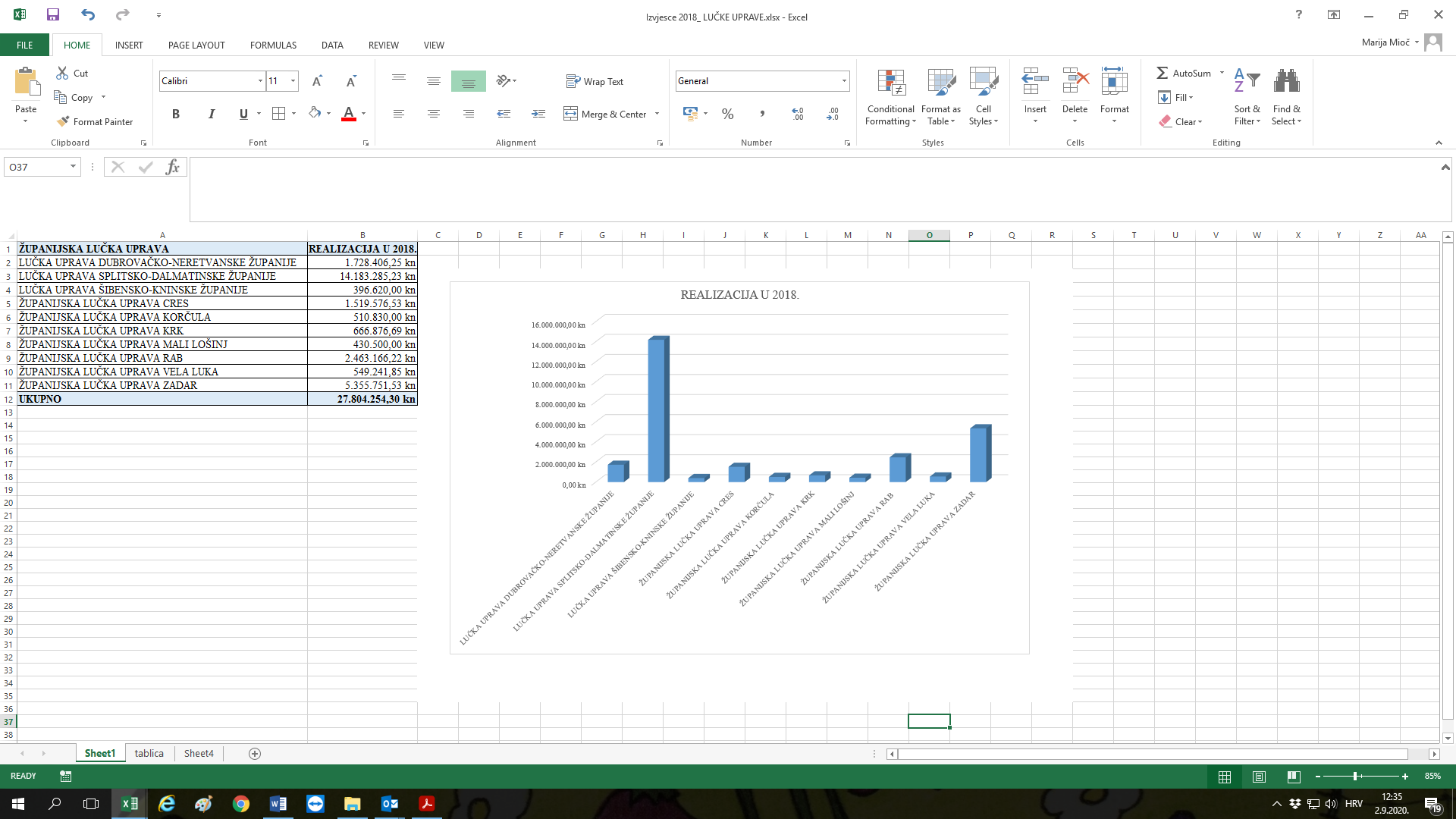 Grafički prikaz 6.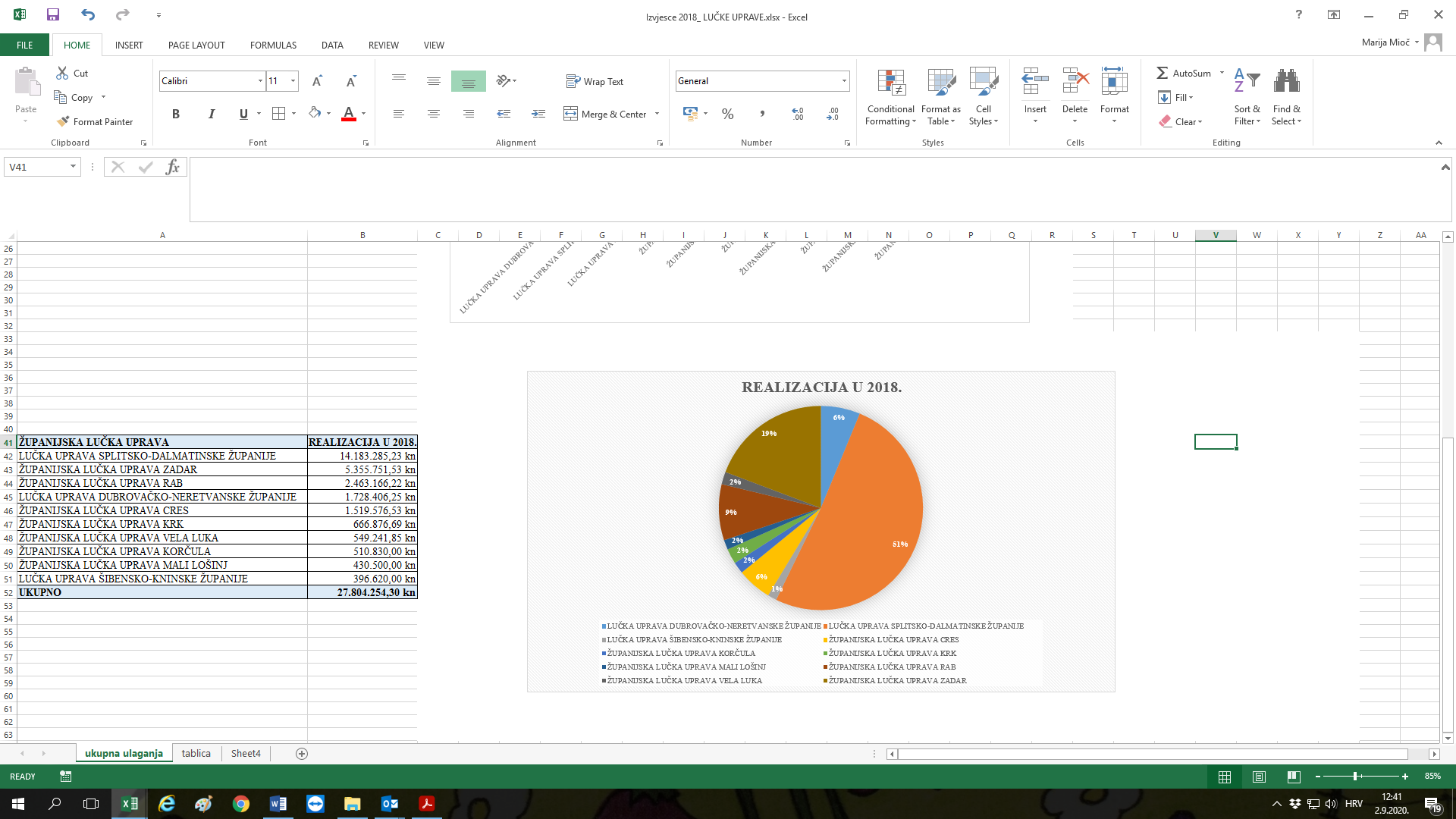 Sagledavajući ulaganja na nivou otoka, najviši iznos ulaganja odnosio se na otok Hvar na kojem je Lučka uprava Splitsko-dalmatinske županije provela 4 projekta ukupne vrijednosti 6.752.874,64 kuna koji su se odnosili na: dogradnju operativne obale Hvar, sanaciju južnog lukobrana luke Jelsa, sanacija operativne obale u luci Jelsa i uređenje obalnog pojasa mjesta Sućuraj. Drugi najviši iznos ulaganja odnosio se na otok Brač na kojem je Lučka uprava Splitsko-dalmatinske županije provela osam projekata ukupne vrijednosti 5.069.571,11 kuna od kojih je financijski najznačajniji projekt uređenje dijela obale u Pučišćima u iznosu od 2.468.007,02 kuna i sanacija glavnog lukobrana Sutivan u iznosu od 1.629.902,40 kuna.Na otoku Pagu je u 2018. Županijska lučka uprava Zadar uložila 4.371.582,44 kuna za dva projekta dok je Županijska lučka uprava Rab za šest projekata na otoku Rabu izdvojila 2.463.166,22 kuna.Lučka uprava Dubrovačko-neretvanske županije uložila je 1.728.406,25 kuna za projekt  rekonstrukcije luke otvorene za javni promet u Orebiću koji je obuhvaćao i sanaciju dogradnju školjere - kamenometa kojom se postojeći lukobran štiti od utjecaja valova.U Grafičkom prikazu 7. prikazana je visina ulaganja županijskih lučkih uprava po otocima.Grafički prikaz 7.Županijske lučke uprave provele su u 2018. ukupno 58 projekata na otocima od čega je najveći broj projekata realizirala Lučka uprava Splitsko-dalmatinske županije (15) koja je ulagala u realizaciju osam projekata na otoku Braču: Dogradnja luke Sutivan, Proširenje obale u luci Postira, Sanacija gata Veli most u luci Povlja, Sanacija glavnog lukobrana Sutivan, Sanacija malog mula na Solinama luka Pučišća, Sanacija obalnih zidova u luci Splitska, Uređenje dijela obale u Pučišćima, Uređenje dijela obale Vlačica, Supetar; četiri projekta na otoku Hvaru: Dogradnja operativne obale Hvar, Sanacija južnog lukobrana luke Jelsa, Sanacija operativne obale u luci Jelsa, Uređenje obalnog pojasa mjesta Sućuraj; jednog projekta na otoku Visu: Sanacija i proširenje obale u Visu; jednog projekta na otoku Drveniku Velom: Sanacija obalne konstrukcije operativne obale Drvenik Veli; i jednog projekta na otoku Šolti: Uređenje luke otvorene za javni promet Stomorska. Županijska lučka uprava Cres je tijekom 2018. ulagala u realizaciju sljedećih devet projekata: Produbljivanje komunalnog dijela lučice i izrada školjere u lučici Merag, Izrada pasarele u luci Valun, Sanacija podmorskog dijela zida u luci Valun, Izrada projektne dokumentacije za luku Cres, Izrada projektne dokumentacije za luku Valun (Primorsko-goranska županija sufinancirala je iznos od 323.000,00 kuna), Izrada projektne dokumentacije sidrenog sustava za luku Beli, Izrada projektne dokumentacije za luku Martinšćica, Izrada Fe-spremnika za komunalni otpad i uređenje sanitarija na TP Merag.Tablični prikaz 13.Grafički prikaz 8.Prosječna vrijednost svih 58 projekata županijskih lučkih uprava na otocima u 2018. iznosila je gotovo pola milijuna kuna dok je prosječna vrijednost četri projekata državnih lučkih uprava na otocima u 2018. iznosila skoro 1,7 milijuna kuna.JEDINICE PODRUČNE (REGIONALNE) SAMOUPRAVEPodručje otoka obuhvaćeno je u sedam jedinica područne (regionalne) samouprave, odnosno sedam obalno-otočnih županija (Istarska, Primorsko-goranska, Ličko-senjska, Zadarska, Šibensko-kninska, Splitsko-dalmatinska i Dubrovačko-neretvanska) kojima otoci teritorijalno i administrativno pripadaju. Županije su u otoke na svom području uložile u 2018. ukupno 89.793.496,16 kuna što je za 23,7 milijuna više nego u 2017. kad je ulaganje iznosilo 66.077.570,76 kuna.Temeljem članaka 8. novog Zakona o otocima na području Istarske županije obuhvaćeni su otoci Sv. Nikola, Kuvrsada, Maškin, Sv. Andrija, Sv. Ivan na pučini, Sv. Katarina, Mali Brijun, Vanga (Krasnica) i Veli Brijun.Temeljem članaka 9., 10. i 13. novog Zakona o otocima u Istarskoj županiji nema razvrstanih otoka prema udaljenosti od kopna, otoka sa specifičnim položajem kao ni nastanjenih otoka.Istarska županija nije imala ulaganja. Tablični prikaz 14.Grafički prikaz 9.Najviši iznos ulaganja u otoke u 2018., isplatila je Primorsko-goranska županija 45.447.528,22 kuna za 90 projekta od kojih je financijski najvažniji projekt revitalizacije Lječilišnog Centra Veli Lošinj (2. faza) u svrhu fizikalne medicine i rehabilitacije, za što je izdvojeno 16.192.301,35 kuna. Povećanjem kapaciteta objekta omogućit će se koncentriranje pružanja svih zdravstvenih usluga na jednoj lokaciji čime bi se povećala kvaliteta pružanja usluga.Za energetsku obnovu zgrade Osnovne škole Frane Petrića na otoku Cresu Primorsko-goranska županija isplatila je 6.603.929,33 kuna, za projekt rekonstrukcije zgrade područne škole Punat na otoku Krku s dogradnjom školske sportske dvorane, 6.275.100,52 kuna, a za energetsku obnovu zgrade Osnovne škole Ivana Rabljanina na otoku Rabu dodatnih 3.091.672,25 kuna.Ličko-senjska županija u 2018., za održavanje međužupanijske linije Rab-Lun u obalnom linijskom pomorskom putničkom prometu, izdvojila je 69.093,07 kuna što je ujedno jedino ulaganje u 2018. Za 37 projekata koje je provodila Zadarska županija na otocima u 2018., izdvojeno je ukupno 8.143.679,38 kuna. Najviši iznos izdvojen je za projekt energetske obnove osnovnih škola, financiran s 2.728.078,69 kuna od čega 893.265,62 kuna iz sredstava Europske unije, te iznos od 1.161.430,00 kuna za projekt nabava i postavljanje pontona u luci Pag.Šibensko-kninska županija je u 2018. financirala 6 projekata na otocima u ukupnom iznosu od 1.365.929,48 kuna od čega je najviši iznos od 645.827,56 kuna uplaćen za realizaciju projekata sanacije šteta na pomorskom dobru izvan luka nastalih uslijed izvanrednih događaja na temelju zahtjeva i iskazanih potreba jedinica lokalne samouprave.Splitsko-dalmatinska županija je za 76 projekata na otocima u 2018. izdvojila 15.297.843,09 kuna od čega je najviši iznos uložen za projekt sufinanciranja radova na sanaciji i dogradnji južnog lukobrana luke Jelsa, otok Hvar - II faza. Sredstva u iznosu od 3.000.000,00 kuna uplaćena su Lučkoj upravi Splitsko-dalmatinske županije. Splitsko-dalmatinska županija je u iznosu 2.000.000,00 kuna financirala održavanje brzobrodske linije Milna (Brač)-Rogač (Šolta)-Split, a s 1.122.183,06 kuna financirana je energetska obnova Osnovne škole Vladimira Nazora u Postirama na otoku Braču.Dubrovačko-neretvanska županija uložila je u 2018. 19.469.422,92 kuna za 168 projekata namijenjenih razvoju otoka na svom području.Najviši iznos od 6.600.000,00 kuna, a od čega 5.400.000,00 kuna iz fondova Europske unije, uloženo je u projekt Ruralno poučna kulturno-etnografska turistička atrakcija. Projekt obuhvaća obnovu vrijednog kulturnog dobra, palače Ismaeli-Gabrielis u Gradu Korčuli, u kojoj je smješten Muzej grada Korčule, izgradnju Muzeja zlata i srebra Smokvice te obnovu Austrijskog puta i uspostavu tematske staze Babinog polja na otoku Mljetu.Iznos od 3.922.545,24 kuna, od čega 2.922.403,20 kuna iz fondova Europske unije, uloženo je u projekt poboljšanja pristupa primarnoj zaštiti Domova zdravlja i koncesionara Dubrovačko-neretvanske županije. Korisnici sredstava su Dom zdravlja "Dr. Ante Franulović" - Vela Luka za ulaganja u infrastrukturne zahvate (ugradnja lifta za osobe s invaliditetom u Veloj Luci i Blatu) te medicinsko-tehničku opremu za opću/obiteljsku medicinu, pedijatriju (zdravstvenu zaštitu predškolske djece), ginekologiju (zdravstvenu zaštitu žena) i stomatologiju (stomatološka zdravstvena zaštita / dentalna medicina), Dom zdravlja Dubrovnik za medicinsko-tehničku opremu na otocima Koločepu, Lopudu i Mljetu te Pelješcu (ambulanta Ston i Janjina) te Ordinacija dentalne medicine Sanje Trutine Trogrlić, dr. med. dent. na otoku Mljetu. Na temelju Javnog poziva za unapređenje pomorskog dobra gradovima i općinama Dubrovačko-neretvanske županije 2018., Dubrovačko-neretvanska županija potiče razvojne aktivnosti na pomorskom dobru kroz sufinanciranje troškova aktivnosti kao što su obnova rive, poboljšanje komunalne infrastrukture, izrada dokumentacije za proširenje luke i druge slične aktivnosti za što je za jedinice lokalne samouprave na otocima u 2018. izdvojeno 1.700.000,00 kuna.Za tekuće i investicijsko održavanje, održavanje info opreme, nabavku uređaja i dodatna ulaganja za Dom zdravlja Korčula, izdvojeno je 1.025.149,81 kuna.Županije su za realizaciju projekata na otocima u 2018. pretežno koristile nacionalna sredstva, dok je iznos od ukupno 14.826.601,78 kuna isplaćen iz fondova Europske unije što je 16,8 % udjela u ukupnoj vrijednosti svih projekata. Najviši iznos sredstava iz fondova Europske unije, u najvišem udjelu od 43,8 % od ukupnog iznosa sredstava, iskoristila je Dubrovačko-neretvanska županija za tri projekta ukupne vrijednosti 10.752.331,1 kuna od čega su 8.529.092,26 kuna sredstva Europske unije. Navedeni projekti su: Poboljšanje pristupa primarnoj zaštiti Domova zdravlja i koncesionara Dubrovačko-neretvanske županije, Ruralno poučna kulturno-etnografska turistička atrakcija i Povijest na zrnu soli koji obuhvaća rekonstrukciju, obnovu i opremanje ključnih objekata kulturno- povijesne baštine na području Stona nastalih u doba Dubrovačke Republike.Primorsko-goranska županija je za sedam projekata ukupne vrijednosti 28.851.941,62 kuna iskoristila 4.879.733,36 kuna iz fondova Europske unije što je 11,1 % od ukupne vrijednosti svih projekata koje je provodila na otocima u 2018. Projekti koji su financirani iz EU sredstava su:  Energetska obnova zgrada osnovnih škola Frane Petrića, Cres,  Ivana Rabljanina, Rab i područne škole Barbat, projekt Interreg Slovenija-Hrvatska - Projekt Mala barka 2, Kulturno-turistička ruta putovima Frankopana, Unapređenje primarne zdravstvene zaštite na otocima Primorsko-goranske županije i Revitalizacija Lječilišnog Centra Veli Lošinj (2. faza).Zadarska županija je u udjelu od 11 % od ukupno uloženih sredstava iskoristila 893.265,62 kuna iz fondova Europske unije za projekt energetske obnove osnovnih škola na otocima čija je ukupna vrijednost  2.728.078,69 kuna.Splitsko-dalmatinska županija je od ukupno 15.297.843,09 kuna uloženih sredstava, iskoristila 3,4 % od sredstava dodijeljenih iz fondova Europske unije odnosno iznos od  524.510,54 kuna za projekt energetske obnove Osnovne škole Vladimira Nazora u Postirama na otoku Braču. Ukupna vrijednost projekta je 1.122.183,06 kuna.Ličko-senjska županija i Šibensko-kninska županija nisu u 2018. provodile projekte na otocima koji su se financirali sredstvima Europske unije.Tablični prikaz 15.Grafički prikaz 10.JEDINICE LOKALNE SAMOUPRAVEOtoci i dijelovi otoka koji su u nadležnosti sedam jedinica lokalne samouprave i šest gradova i jedne općine na kopnu su: Čiovo - dio  (u sastavu Grada Splita); Premuda, Rava, Ist, Iž, Molat, Silba, Škarda i Olib (u sastavu Grada Zadra); Vrgada (u sastavu Općine Pakoštane), Kaprije, Krapanj, Zlarin i Žirje (u sastavu Grada Šibenika); Koločep, Šipan, Jakljan, Lokrum i Lopud (u sastavu Grada Dubrovnika), Čiovo - dio, Drvenik Veli i Drvenik Mali (u sastavu Grada Trogira); Prvić (u sastavu Grada Vodica); Vrgada (u sastavu Općine Pakoštane).Ukupno su u 2018. navedene jedinice lokalne samouprave u otoke na svom području, uložile 12.064.063,89 kuna. Tablični prikaz 16.Najviši iznos ulaganja za otoke u 2018., uložio je Grad Zadar koji je s 5.391.616,51 kuna financirao 13 projekata. U projekte održavanja javno-prometnih površina i objekata društvene namjene izdvojeno je ukupno 1.578.816,25 kuna. Za prijevoz komunalnog otpada s otoka na kopno radi konačnog zbrinjavanja u svrhu očuvanja okoliša na otocima utrošeno je 1.501.892,91 kuna. Grad Trogir je za 13 provedenih projekata u 2018. uložio iznos od 4.022.000,00 kuna, a značajnije aktivnosti/projekti su uređenje plaža, održavanje javne rasvjete, održavanje poljskih puteva te subvencioniranje odvoza otpada.Grad Šibenik je u skladu sa svojim strateškim prioritetima i tijekom 2018. ulagao u otoke s ciljem poticanja njihove revitalizacije te osiguranja jednakih mogućnosti svih građana, smanjenja iseljavanja i omogućavanja stalnog i nesmetanog života na otocima. Ukupni iznos ulaganja Grada Šibenika u 2018. na otocima iznosio je 694.641,52 kuna. Ukupno je provedeno osam projekata, od kojih se može izdvojiti adaptacija šetnice duž obale na otoku Krapnju, ukupne dužine 1.320 m, u iznosu od 286.797,88 kuna. Za projekt Hrvatski centar koralja Zlarin, Grad Šibenik je u svojstvu korisnika ugovorio iznos od 17.776.539,97 kuna iz OPKK. U 2018. realizirano je 2.695.105,98 kuna za provedbu ovog projekta. Grad Split je tijekom 2018. ulagao u projekt energetske obnove Dječjeg vrtića Morski konjić u Slatinama na otoku Čiovo u iznosu od 560.000,00 kuna. Putem Programa rada gradskih kotareva i mjesnih odbora, s ciljem komunalne uređenosti, zaštite okoliša i kulturne baštine, sredstva proračuna Grada Splita uložena su u komunalnu uređenost, obilježavanje blagdana i ostale aktivnosti mjesnog odbora Slatine koji pripada otoku Čiovo u ukupnoj vrijednosti od 134.595,00 kuna.  Grad Vodice u 2018. je uložio 582.174,82 kuna u četiri projekta namijenjena razvoju otoka Prvića. Projekti su se odnosili na završetak radova uređenja i opremanje sportskog igrališta Mareta u Prvić Luci u iznosu od 198.865,01.000,00 kuna, sanaciju Margaretićeve rive u Prvić Luci u iznosu od 199.418,00 kuna, sanaciju Degove rive u Prvić Šepurinama u iznosu od 106.391,81 kuna te uređenje plaže u Prvić Šepurinama u iznosu od 77.500,00 kuna. Grad Dubrovnik je, u 2018. ulagao u devet projekata na otocima koja su se odnosili na: prometnu povezanost, dodjelu potpora i poticanje poljoprivrede na otocima, poticanje kulturnih, zabavnih i športskih aktivnosti, poticanje i organiziranje dobrotvornih akcija te brigu o zaštiti prirode i tradicije otoka. Najviši iznos od 291.532,26 kuna uložen je u osiguravanje bolje povezanosti otočnog stanovništva s kopnom kroz održavanje sezonske brodske linije između Grada Dubrovnika (Luka Gruž) i otoka Koločepa (Gornje Čelo). Grad Dubrovnik je dodijelio  financijsku potporu za održavanje 15. ljetne škole filma na otoku Šipanu u iznosu od 70.000,00 kuna. Za održavanje cestovne infrastrukture na otoku Šipanu izdvojen je iznos od 85.450.,00 kuna. Iznos ukupnog ulaganja Grada Dubrovnika u 2018. na otocima iznosio je 533.938,54 kuna.Od značajnijih ulaganja Općine Pakoštane u 2018. na otoku Vrgadi je projekt rekonstrukcije javne rasvjete i nastavak subvencioniranja noćne brodske linije koja je upotpunila kvalitetu života i prometnu povezanost na otoku, te omogućila stanovnicima otoka kao i turistima polazak na otok i povratak s otoka u kasnijim satima. Općina Pakoštane u 2018. uložila je u svoje projekte na otoku Vrgadi ukupan iznos od 145.097,50 kuna. ULAGANJA U OTOKE PUTEM KREDITIRANJA HRVATSKA BANKA ZA OBNOVU I RAZVITAKU 2018., Hrvatska banka za obnovu i razvitak (u daljnjem tekstu: HBOR) putem programa kreditiranja za investicije na otocima odobrila je ukupno 86 kredita u iznosu od 150.957.771,96 kuna. Očekivana ukupna vrijednost investicija, koje se financiraju HBOR-ovim kreditima na otocima u 2018., iznosi 228,1 milijun kuna. HBOR je u 2018. poticala ulaganja na otocima putem sljedećih programa kreditiranja:Financiranje malih i srednjih poduzetnika u suradnji s leasing društvimaGospodarstvo (Program kreditiranja gospodarstva)Infrastruktura (Program kreditiranja komunalne infrastrukture)Kreditiranje EU projekata ruralnog razvoja, ribarstva i vinske omotniceMalo i srednje poduzetništvo (Program kreditiranja razvitka malog i srednjeg poduzetništva)Okvirni krediti za investicijska ulaganja malih i srednjih poduzetnikaOkvirni krediti za obrtna sredstva malih i srednjih poduzetnikaPoduzetništvo mladih (Program kreditiranja poduzetništva mladih)Priprema izvoza (Program kreditiranja pripreme i naplate izvoznih poslova)Turizam (Program kreditiranja turističkog sektora).Također, putem financijskih instrumenata kojima upravlja HBOR, a koji se financiraju iz izvora sredstava ESI fondova-a u 2018. je ugovoreno odnosno odobreno:putem ESIF Kredita za rast i razvoj ugovorena su 3 kredita u iznosu od 25,8 milijuna kuna.putem ESIF Kredita za energetsku učinkovitost odobren je 1 kredit u iznosu od 3,4 milijuna kuna.putem ESIF Kredita za javnu rasvjetu odobren je 1 kredit u iznosu od 3,0 milijuna kuna.HRVATSKA AGENCIJA ZA MALO GOSPODARSTVO, INOVACIJE I INVESTICIJE Hrvatska agencija za malo gospodarstvo, inovacije i investicije (u daljnjem tekstu: HAMAG-BICRO) u 2018. poticala je ulaganja na otocima putem  programa "ESIF pojedinačno jamstvo" i "ESIF zajmovi". U 2018., za investicije na otocima, HAMAG-BICRO izdao je jamstva u ukupnoj vrijednosti 45.567.409,97 kuna za osiguranje ukupne vrijednosti investicija u iznosu od  92.039.443,73 kuna. Također, putem programa "ESIF zajmovi" plasirano je poduzetnicima na otocima ukupno 7.659.948,35 kuna zajmova što je rezultiralo investicijama u iznosu od 11.638.560,06 kuna.Provedbom programa "ESIF pojedinačno jamstvo" i "ESIF zajmovi" čiji je cilj olakšanje pristupa izvorima financiranja mikro, malih i srednjih poduzetnika, HAMAG-BICRO je uložio u razvoj hrvatskih otoka i poluotoka Pelješca u 2018. ukupno 53.227.358,32 kuna.ZAŠTITA I UPRAVLJANJE OTOČNIM PROSTOROM U poglavlju VII a. Zakona o otocima - Pravo prvokupa i ograničenja u pravnom prometu, propisuje se da je vlasnik nekretnine na malim, povremeno nastanjenim i nenastanjenim otocima koji namjerava takvu nekretninu prodati, dužan pisanim podneskom, po tržišnoj cijeni, istu najprije ponuditi na prodaju Republici Hrvatskoj, odnosno tijelu nadležnom za upravljanje imovinom. Nadležno tijelo, Ministarstvo državne imovine, dužno je na temelju mišljenja Ministarstva regionalnoga razvoja i fondova Europske unije, u roku od 30 dana od dana zaprimanja ponude, pisanim putem obavijestiti vlasnika nekretnine o prihvaćanju ili neprihvaćanju ponude. Ako Republika Hrvatska ne prihvati ponudu u roku od 30 dana od dana zaprimanja, vlasnik je dužan istu nekretninu ponuditi na prodaju županiji, a po isteku novog roka od 30 dana, gradu odnosno općini na čijem se području nalazi nekretnina. Županija, u novom roku od 30 dana, pa zatim grad, odnosno općina, u roku od sljedećih 30 dana od dana zaprimanja ponude, dužni su pisanim putem obavijestiti vlasnika nekretnine o prihvaćanju ili neprihvaćanju ponude. Ukoliko protekom roka vlasnik nekretnine ne primi pisanu obavijest o prihvaćanju ponude, smatrat će se da ponuda nije prihvaćena. Ako ponuda ne bude prihvaćena u navedenim rokovima, vlasnik nekretnine može nekretninu prodati drugoj osobi po cijeni koja nije niža od cijene navedene u ponudi i pod uvjetima koji za kupca nisu povoljniji od uvjeta pod kojima je nekretnina ponuđena Republici Hrvatskoj. U kategoriju malih, povremeno nastanjenih i nenastanjenih otoka to jest kategoriju koja podliježe institutu prvokupa, spada 688 otoka i otočića, administrativno raspoređenih u sedam obalno - otočnih županija i njihova 23 grada i 42 općine, a zauzimaju površinu od oko 192 km2, odnosno 5,9 % ukupne površine svih otoka, otočića i hridi na Jadranu.Sukladno ustavnim obvezama Republike Hrvatske prema otocima i njihovog očuvanja kao dobra od posebnog interesa za Republiku Hrvatsku i njenog nacionalnog i prirodnog bogatstva, donošenjem Zakona o izmjenama i dopunama Zakona o otocima 2006. (Narodne novine, broj 33/06) i Državnog programa zaštite i korištenja malih, povremeno nastanjenih i nenastanjenih otoka i okolnog mora donesenog Zaključkom Vlade Republike Hrvatske od 30. kolovoza 2007., kao i donošenjem novog Zakona o otocima, institutom prvokupa se nastoji zaštititi nekretnine na malim, povremeno nastanjenim i nenastanjenim otocima od nekontrolirane prodaje. Ministarstvo regionalnoga razvoja i fondova Europske unije je u 2018. dalo svoje očitovanje vezano za šest dostavljenih ponuda koje su se odnosile na otoke: Prežba (dva), Krknata, Lavdara, Babac i Žut. S obzirom da je temeljem Državnog programa zaštite i korištenja malih, povremeno nastanjenih i nenastanjenih otoka i okolnog mora navedenim otocima dodijeljeno manje od 17,5 bodova, nekretnine na tim otocima nisu u kategoriji pokretanja instituta prvokupa Republike Hrvatske. ZAKLJUČAK Sveukupno je u područje otoka u 2018. uloženo 2.071.712.402,25 kuna. Bespovratna sredstva dodijeljena iz ESI fonfova značajno su se povećala u 2018. u odnosu na prethodna razdoblja, pokretanjem velikih projekata na otocima i za otoke. Krovni dokument strateškog planiranja koji je u izradi - Nacionalna razvojna strategija Republike Hrvatske do 2030. prepoznao je otoke kao jedno od ključnih područja intervencije.    Odredbama novog Zakona o otocima koji je stupio na snagu 29. prosinca 2018. otvara se mogućnost održivog i promišljenog korištenja potencijala naših otoka, stimulirajući specifične otočne djelatnosti korištenjem posebnosti otoka koje će ih osnažiti i gospodarski razviti. PRILOZI R.br.DRŽAVNI/ JAVNI SEKTORULOŽENA SREDSTVA U 2018. (kn)BESPOVRATNA SREDSTVAMinistarstvo regionalnoga razvoja i fondova Europske unije481.167.359,25Ministarstvo mora, prometa i infrastrukture105.150.094,65Ministarstvo gospodarstva, poduzetništva i obrta1.630.345,16Ministarstvo obrane 508.591,00Ministarstvo rada i mirovinskog sustava6.947.605,86Ministarstvo zdravstva237.005,00Ministarstvo kulture24.752.893,95Ministarstvo turizma14.220.859,34Ministarstvo hrvatskih branitelja190.000,00Ministarstvo državne imovine81.125.028,67Ministarstvo za demografiju, obitelj, mlade i socijalnu politiku7.201.931,00Ministarstvo unutarnjih poslova694.053,00Ministarstvo znanosti i obrazovanja1.192.210,00Ministarstvo poljoprivrede69.987.698,19Ministarstvo graditeljstva i prostornoga uređenja3.773.605,17Državna geodetska uprava3.507.087,50Hrvatski zavod za zapošljavanje20.032.408,20Fond za zaštitu okoliša i energetsku učinkovitost28.017.129,40Jadrolinija d.d.112.574.083,32Agencija za obalni linijski pomorski promet311.774.812,24Hrvatska turistička zajednica7.279.534,40HEP – Operator distribucijskog sustava d.o.o.72.009.753,84Hrvatski operator prijenosnog sustava d.o.o.9.187.282,00Hrvatska pošta d.d.431.141,90Hrvatske ceste d.o.o.220.370.135,79Hrvatske šume d.o.o.15.724.890,49Hrvatske vode94.932.680,35Odašiljači i veze d.o.o.11.375.817,67Plovput d.o.o.762.048,50ADRIATIC CROATIA INTERNATIONAL CLUB, za djelatnost marina d.d. (ACI d.d.)8.356.812,40Javna ustanova Nacionalni park "Brijuni"12.789.303,75Park prirode Telaščica1.446.785,31JU "Nacionalni park Kornati"1.718.687,52Lučka uprava Rijeka6.709.049,81Lučka uprava Zadar86.732,70Lučka uprava Šibensko-kninske županije396.620,00Lučka uprava Splitsko-dalmatinske županije14.183.285,23Lučka uprava Dubrovačko-neretvanske županije1.728.406,25Županijska lučka uprava Zadar 5.355.751,53Županijska lučka uprava Krk666.876,69Županijska lučka uprava Cres1.519.576,53Županijska lučka uprava Korčula510.830,00Županijska lučka uprava Vela Luka549.241,85Županijska lučka uprava Rab2.463.166,22Županijska lučka uprava Mali Lošinj430.500,00Primorsko-goranska županija45.447.528,22Zadarska županija8.143.679,38Šibensko-kninska županija1.365.929,48Dubrovačko-neretvanska županija19.469.422,92Splitsko-dalmatinska županija15.297.843,09Ličko-senjska županija69.093,07Grad Split694.595,00Grad Zadar5.391.616,51Grad Šibenik694.641,52Grad Dubrovnik533.938,54Grad Trogir4.022.000,00Grad Vodice582.174,82Općina Pakoštane145.097,50UKUPNO bespovratna sredstvaUKUPNO bespovratna sredstva1.867.527.271,67KREDITNA SREDSTVAHrvatska banka za obnovu i razvitak 150.957.771,96HAMAG-BICRO53.227.358,32UKUPNO kreditna sredstvaUKUPNO kreditna sredstva204.185.130,28SVEUKUPNOSVEUKUPNO2.071.712.401,95PRORAČUNSKE AKTIVNOSTI REALIZIRANO u 2018. (kn)Fond za financiranje kapitalnih projekata od interesa za razvoj otoka 35.501.084,67Poticanje otočnog javnog cestovnog prijevoza31.539.999,95Razvoj otoka 3632  - Kapitalne pomoći unutar općeg proračuna24.999.999,89Vodoopskrba jadranskih otoka10.695.024,76Poticanje otočnog gospodarstva7.953.584,30Hrvatski otočni proizvod 563.778,11Razvoj otoka 3821 Kapitalne donacije neprofitnim organizacijama 500.000,00UKUPNO111.753.471,68Županije Realizacije u 2018. (kn) %Broj projekataPrimorsko-goranska županija37.805.750,86 33,83 %105Splitsko-dalmatinska županija31.173.184,59 27,89 %118Dubrovačko-neretvanska županija22.315.243,89 19,97 %119Zadarska županija16.659.036,42 14,91 %63Šibensko-kninska županija3.059.670,02 2,74 %21Ličko-senjska županija350.000,00 0,31 %1Obalno-otočne županije322.585,90 0,29 %4Grad Zagreb68.000,00 0,06 %4UKUPNO 111.753.471,68 100,00 %435RB.OTOKRealizacija 2018. (kn)Broj projekataProsječna vrijednost projekta (kn)1.Krk 14.407.705,8856257.280,462.Rab12.407.175,5417729.833,863.Brač11.789.265,8754218.319,744.Korčula 11.250.668,3670160.723,835.Hvar10.889.995,5216680.624,726.Lošinj8.286.261,4117487.427,147.Pelješac 6.965.703,1933211.081,918.Pag 6.215.016,649690.557,409.Vis 4.547.628,0637122.908,8710.Ugljan 3.231.257,8612269.271,4911.Dugi otok2.761.969,7616172.623,1112.Mljet 2.480.926,6110248.092,6613.Šolta2.331.371,636388.561,9414.Cres 2.158.845,099239.871,6815.Pašman 1.693.045,929188.116,2116.Murter1.349.222,0311122.656,5517.Lastovo 1.025.025,954256.256,4918.Čiovo 1.005.330,092502.665,0519.Kaprije921.020,001921.020,0020.Iž825.843,152412.921,5821.Silba450.665,261450.665,2622.Vir 433.519,381433.519,3823.Male Srakane400.000,001400.000,0024.Drvenik Mali379.068,451379.068,4525.Krapanj370.000,001370.000,0026.Molat355.561,001355.561,0027.Prvić352.727,99488.182,0028.Šipan342.919,781342.919,7829.Vrgada340.713,623113.571,2130.SVI OTOCI322.585,90480.646,4831.Koločep250.000,001250.000,0032.Drvenik Veliki225.524,971225.524,9733.Žirje 197.040,00298.520,0034.Rava171.048,70285.524,3535.Ist125.941,701125.941,7036.Premuda121.621,801121.621,8037.Unije89.509,85189.509,8538.Kopno - Zagreb68.000,00417.000,0039.Zverinac37.754,23137.754,2340.Zlarin31.100,00215.550,0041.Ilovik30.228,64130.228,6442.Sestrunj24.070,80124.070,8043.Kopno - Vodice20.000,00120.000,0044.Vele Srakane15.013,55115.013,5545.Kopno - Biograd na moru15.000,00115.000,0046.Olib15.000,00115.000,0047.Susak11.010,9025.505,4548.Rivanj9.566,6019.566,6049.Kopno - Split5.000,0015.000,00UKUPNO UKUPNO 111.753.471,68435256.904,53PODRUČJA  ULAGANJAREALIZACIJA U 2018. (KN)BROJ PROJEKATA%Cestovni prijevoz ( infrastruktura i usluge) 40.915.273,514536,61 %Društvena infrastruktura20.176.759,473218,05 %Vodoopskrba 11.696.203,632810,47 %Kultura i očuvanje kulturne baštine9.499.646,2858,50 %Gospodarski razvoj i poduzetništvo9.216.429,502458,25 %Komunalna infrastruktura4.829.541,46134,32 %Predškolski odgoj4.205.330,0973,76 %Gospodarenje otpadom3.550.742,1873,18 %Energetska učinkovitost 2.430.000,0042,17 %Prometno povezivanje - pomorska infrastruktura2.684.974,3382,40 %Odvodnja1.691.446,2371,51 %Razvoj civilnog društva500.000,00330,45 %Ostalo357.125,0010,32 %UKUPNO111.753.471,68435100,00 %Rb.OTOKJLSProjektRealizirano (kn)1.ŠoltaOpćina ŠoltaIzgradnja prve otočne tržnice za prodaju i promociju otočnih proizvoda214.325,292.KorčulaOpćina Vela LukaIzgradnja gravitacijskih kolektora središnjeg dijela naselja Vela Luka - IV. faza500.000,003.BračOpćina NerežišćaDovršetak radova na izgradnji komunalne infrastrukture gospodarsko-poslovne zone "Balun-Vrpovje"1.480.000,004.LošinjPrimorsko-goranska županijaRekonstrukcija, dogradnja i nadogradnja medicinskog trakta - energetska učinkovitost850.000,005.KorčulaOpćina LumbardaIzgradnja sustava odvodnje otpadnih voda Općine Lumbarda, I. faza772.299,306.VisGrad KomižaUređenje partera istočnog dijela rive u Komiži550.000,007.BračOpćina SelcaIzgradnja mrtvačnice u Selcima250.000,008.PelješacOpćina TrpanjSanacija vodoopskrbnog cjevovoda u Ulici Put vila700.000,009.HvarGrad Stari GradSanacija krova i adaptacija dijela 2. kata dječjeg vrtića "Sardelice", Stari grad380.000,0010.PagGrad PagRekonstrukcija i opremanje igrališta dječjeg vrtića "Paški mališani" u Pagu670.000,0011.VisGrad VisRekonstrukcija objekata u poslovnoj zoni Vis (Starine), energetska obnova1.000.000,0012.PelješacOpćina JanjinaIzgradnja pješačke staze uz more između naselja Drače - Sreser, II. faza510.000,0013.KoločepGrad DubrovnikSanacija i stavljanje u funkciju javnog WC-a s bio pročistačem i uređenje površine na platou WC-a250.000,0014.KrapanjGrad ŠibenikAdaptacija šetnice na otoku Krapnju370.000,0015.Dugi otokOpćina SaliRekonstrukcija poslovnog prostora u općinskoj zgradi u Salima220.000,0016.OkrugOpćina OkrugIzgradnja dječjeg vrtića (I.faza)700.000,0017.UgljanOpćina KaliRekonstrukcija dječjeg vrtića "Srdelica", Kali600.000,0018.LastovoOpćina LastovoUređenje dječjeg igrališta u Ublima800.000,0019.HvarOpćina SućurajUređenje nerazvrstanih cesta na području općine Sućuraj370.000,0020.BračOpćina PučišćaUređenje trga u Gornjem Humcu - II. faza400.000,0021.PrvićGrad VodiceSportsko igralište Mareta u Prvić Luci - završni radovi uređenja i opreme igrališta - II. Faza300.000,0022.BračOpćina PostiraUređenje mjesnog parka, I. faza400.000,0023.HvarOpćina JelsaUređenje Trga Tome Gamulina u Jelsi - II. faza400.000,0024.RabOpćina Loparizgradnja nerazvrstane ceste1.100.000,0025.PelješacOpćina StonAsfaltiranje nerazvrstanih cesta700.000,0026.UgljanOpćina PrekoAvantura Kids-uređenje dječjih igrališta750.000,0027.PašmanOpćina PašmanAdaptacija poslovne zgrade u Pašmanu650.000,0028.KorčulaOpćina BlatoIzgradnja galerije i muzejskog prostora u Blatu460.000,0029.PagOpćina PovljanaNastavak projekta izgradnje II. faze sanitarne kanalizacije i rekonstrukcija crpne sanitarne kanalizacije Perilo na području naselja Povljana297.044,4430.MurterOpćina TisnoTematski park u Jezerima750.000,0031.PašmanOpćina TkonUređenje ulice Kuntrata u Tkonu342.480,5632.HvarGrad HvarRekonstrukcija i modernizacija javne rasvjete na području Grada Hvara  - II. faza150.000,0033.UgljanOpćina KukljicaModernizacija javne rasvjete Općine Kukljica primjenom mjera energetske učinkovitosti (Faza 1)157.335,9434.UgljanZadarska županijaIzvođenje građevinsko-obrtničkih radova na zamjeni poda sportske dvorane te na sanaciji svlačionice, učionice i kabineta OŠ Valentina Klarina, općina Preko400.000,0035.KorčulaOpćina SmokvicaModernizacija javne rasvjete na području Općine Smokvica primjenom mjera energetske učinkovitosti i zaštite od svjetlosnog onečišćenja - II. faza319.999,8936.BračOpćina SutivanAsfaltiranje ulice Majakovac - Bistrica200.000,0037.PelješacOpćina OrebićRekonstrukcija javne rasvjete u općini Orebić primjenom mjera energetske učinkovitosti230.000,0038.MurterOpćina Murter-KornatiUređenje pješačke staze prilagođene biciklističkom prometu270.000,0039.MljetOpćina MljetRekonstrukcija javne rasvjete u naseljima NP Mljet i u naselju Kozarica primjenom mjera energetske učinkovitosti350.000,0040.VrgadaOpćina PakoštaneRekonstrukcija javne rasvjete naselja Vrgada300.000,0041.CresGrad CresRekonstrukcija Ribarske ulice, ulice sv. Sidra, ulice Giovanni Moise, dijela ulice zagrad i ulice prema Pjaceti u staroj jezgri grada Cresa200.000,0042.PagGrad NovaljaGrađevinski radovi na uređenju ulica u gradskoj jezgri Grada Novalje350.000,0043.RabGrad RabUređenje igrališta malih sportova u Palitu400.000,0044.KrkOpćina PunatIzgradnja pristupne prometnice s parkiralištem te uređenje priključaka uz objekt POS Punat-stambeni niz A i B250.000,0045.KrkOpćina Malinska-DubašnicaGrađenje I. faze spojne ceste D 102-LC 58070250.000,0046.VisGrad KomižaSanacija krova kuće Zanchi u Komiži200.000,0047.PelješacOpćina JanjinaIzgradnja i uređenje nogostupa kroz naselje Drače200.000,0048.LošinjGrad Mali LošinjSanacija pristana na otoku Male Srakane400.000,0049.KrkGrad KrkIzgradnja dijela primarne gradske prometnice planske oznake U-3 i dijela pristupne prometnice planske oznake U-3.1260.000,0050.BračOpćina BolUređenje terena južno od Doma za starije i nemoćne u Bolu - dječje igralište370.000,0051.KorčulaGrad KorčulaRekonstrukcija kolnog prilaza do pastoralnog centra600.000,0052.Dugi otokOpćina SaliSanacija nerazvrstanih cesta na području općine Sali200.000,0053.KorčulaOpćina LumbardaŠetnica uz more obalom Koludrta250.000,0054.PelješacOpćina TrpanjUređenje nerazvrstanih cesta na području općine Trpanj - III. faza211.514,4755.BračGrad SupetarUređenje parkirnog platoa na lokaciji bivše benzinske postaje u Supetru350.000,0056.PelješacOpćina OrebićRekonstrukcija ulica na području općine Orebić300.000,0057.BračOpćina PostiraUređenje šetnice lungo mare na obalnom pojasu II. Faza95.000,00UKUPNOUKUPNOUKUPNOUKUPNO25.000.000,00 KORISNIK (organizator manifestacije)NAZIV MANIFESTACIJEMJESTO I VRIJEME ODRŽAVANJA MANIFESTACIJE / ŽUPANIJAISPLAĆENI IZNOS (KN)Zadružni savez DalmacijeJubilarna 20. međunarodna manifestacija maslinara i uljara Noćnjak 2018.15. do 18. ožujka 2018. u Vodicama /ŠKŽ20.000,00Poljoprivredna zadruga Postira10. oblica fest Postira 2018.14. travnja 2018. u Postirama /SDŽ15.000,00Udruga poslovni klaster "Hrvatski otočni proizvod"Preduskrsni sajam "Hrvatski otočni proizvod" 2018.1.-12. ožujka 2018. u Zagrebu / GRAD ZAGREB17.000,00Udruga poslovni klaster "Hrvatski otočni proizvod"Božićni sajam "Hrvatski otočni proizvod" 2017.16. do 25. studenog 2017. u Zagrebu (Trg bana Josipa Jelačića) / GRAD ZAGREB17.000,00Poljoprivredna zadruga PostiraFešta od uja Postira 2018.18. srpnja i 03. kolovoza 2018. u Postirama / SDŽ12.900,00Tectus d.o.o.Festival FEST. A PAK&PRINT 201812. lipnja 2018. u Zagrebu / GRAD ZAGREB17.000,00Turistička zajednica Biograd na MoruSlovenski vikend - Slovenian Weekend27. travnja do 01. svibnja 2018. u Biogradu na Moru / ZŽ15.000,00Turistička zajednica Općine SmokvicaDani Pošipa28. srpnja do 4. kolovoza 2018. u Smokvici i Čari na otoku Korčuli /DNŽ2.200,00Udruga za kulturu i očuvanje tradicije "Amorette"Festival soli30. kolovoza do 2. rujna 2018. u Stonu / DNŽ14.900,00Turistička zajednica Općine SaliDugootočki dani ljekovitog bilja19. do 26. svibnja 2018. na Dugom otoku / ZŽ15.000,00Javna komunalna ustanova "Prvenj"Sajam  otočnih proizvoda Tkon3. i 4. ožujka 2018. u Tkonu na otoku Pašmanu / ZŽ17.000,00Hrvatska udruga za turizam i ruralni razvoj "Klub članova Selo"Suncokret ruralnog turizma Hrvatske 2017.19. prosinca 2017. u Zagrebu / GRAD ZAGREB17.000,00Hrvatska udruga za turizam i ruralni razvoj "Klub članova Selo"4. Međunarodni kongres o ruralnom turizmu "Novo vrijeme - vrijeme za ruralni turizam"9. do 13. svibnja 2018. u Supetru / SDŽ15.000,00Turistička zajednica Grada Korčule1.sajam "Hrvatskog otočnog proizvoda" u gradu Korčuli12. i 13. svibnja 2018. u Korčuli / DNŽ8.250,00Klaster udruga MrežaDalmatinska štorija15. i 31. listopada 2018. u Splitu / SDŽ5.000,00Turistička zajednica Općine Postira2. Svjetsko prvenstvo u branju maslina11. do 14. listopada 2018. u Postirama / SDŽ15.000,00Turistička zajednica Općine TkonLjetni sajam otočnih proizvodasvaki četvrtak u ljetnim mjesecima u Tkonu / ZŽ9.942,21Općine TkonGlagoljaško crkveno pučko pjevanje u Tkonu5. siječnja 2018. u Tkonu / ZŽ2.000,00Turistička zajednica Općine Blato7. dani blatske lumblije27. listopada 2018. u Blatu / DNŽ6.000,00Ukupno:           241.192,21Ukupno:           241.192,21Ukupno:           241.192,21Ukupno:           241.192,21Godina Ukupno 
kumulirano
 sredstava po pojedinoj  godiniUkupno 
realiziranoBroj
projekata2003.87.827.885,0824.208.586,60202004.45.631.199,9246.124.003,06302005.46.950.254,1761.819.672,83282006.56.067.252,8941.015.681,31292007.51.470.909,9950.960.306,37232008.50.023.299,2652.250.869,14252009.45.195.791,9748.911.064,30222010.42.480.734,2747.998.508,28322011.40.098.264,6637.782.126,85242012.38.311.673,1042.823.456,37202013.40.986.191,9544.830.650,31202014.45.520.133,2036.961.348,00182015.42.052.654,4638.498.842,02252016.42.686.954,2637.121.549,37202017. 39.626.559,7358.590.124,51302018.0,0026.551.084,7062Ukupno714.929.758,91696.447.874,02428* Napomena: 9.7.2015. sredstva s depozitnih računa posebnih namjena u HBOR-u uplaćena su u korist Državnog proračuna RH u iznosu 43.916.445,83 kuna ** Napomena: 1.1.2018. prestala kumulacija sredstava na posebnom računu* Napomena: 9.7.2015. sredstva s depozitnih računa posebnih namjena u HBOR-u uplaćena su u korist Državnog proračuna RH u iznosu 43.916.445,83 kuna ** Napomena: 1.1.2018. prestala kumulacija sredstava na posebnom računu* Napomena: 9.7.2015. sredstva s depozitnih računa posebnih namjena u HBOR-u uplaćena su u korist Državnog proračuna RH u iznosu 43.916.445,83 kuna ** Napomena: 1.1.2018. prestala kumulacija sredstava na posebnom računu* Napomena: 9.7.2015. sredstva s depozitnih računa posebnih namjena u HBOR-u uplaćena su u korist Državnog proračuna RH u iznosu 43.916.445,83 kuna ** Napomena: 1.1.2018. prestala kumulacija sredstava na posebnom računu* Napomena: 9.7.2015. sredstva s depozitnih računa posebnih namjena u HBOR-u uplaćena su u korist Državnog proračuna RH u iznosu 43.916.445,83 kuna ** Napomena: 1.1.2018. prestala kumulacija sredstava na posebnom računuHEP ODS d.o.o.REALIZACIJA U 2018.BROJ PROJEKATADUBROVAČKO-NERETVANSKA ŽUPANIJA9.254.996,64 77LIČKO-SENJSKA ŽUPANIJA6.201.000,00 12PRIMORSKO-GORANSKA ŽUPANIJA14.110.081,80 88SPLITSKO-DALMATINSKA ŽUPANIJA25.213.409,43 281ŠIBENSKO-KNINSKA ŽUPANIJA1.890.788,0533ZADARSKA ŽUPANIJA15.339.477,9283UKUPNO72.009.753,84574JAVNA USTANOVAULAGANJE U 2018.ULAGANJE U 2017.NACIONALNI PARK BRIJUNI12.789.303,754.678.595,00NACIONALNI PARK KORNATI1.718.687,52 -PARK PRIRODE TELAŠČICA 1.446.785,31 960.519,00UKUPNO (kn)15.954.776,585.639.114,00LUČKA UPRAVAREALIZACIJA U 2018.LUČKA UPRAVA RIJEKA6.709.049,81 LUČKA UPRAVA ZADAR86.732,70 UKUPNO6.795.782,51 ŽUPANIJSKA LUČKA UPRAVAREALIZACIJA U 2018.LUČKA UPRAVA SPLITSKO-DALMATINSKE ŽUPANIJE14.183.285,23ŽUPANIJSKA LUČKA UPRAVA ZADAR5.355.751,53 ŽUPANIJSKA LUČKA UPRAVA RAB 2.463.166,22LUČKA UPRAVA DUBROVAČKO-NERETVANSKE ŽUPANIJE1.728.406,25 ŽUPANIJSKA LUČKA UPRAVA CRES1.519.576,53 ŽUPANIJSKA LUČKA UPRAVA KRK666.876,69 ŽUPANIJSKA LUČKA UPRAVA VELA LUKA549.241,85 ŽUPANIJSKA LUČKA UPRAVA KORČULA510.830,00 ŽUPANIJSKA LUČKA UPRAVA MALI LOŠINJ430.500,00 LUČKA UPRAVA ŠIBENSKO-KNINSKE ŽUPANIJE396.620,00 UKUPNO27.804.254,30 ŽUPANIJSKE LUČKE UPRAVEBROJ PROJEKATA NA OTOCIMALUČKA UPRAVA DUBROVAČKO-NERETVANSKE ŽUPANIJE1LUČKA UPRAVA SPLITSKO-DALMATINSKE ŽUPANIJE15LUČKA UPRAVA ŠIBENSKO-KNINSKE ŽUPANIJE4ŽUPANIJSKA LUČKA UPRAVA CRES9ŽUPANIJSKA LUČKA UPRAVA KORČULA3ŽUPANIJSKA LUČKA UPRAVA KRK5ŽUPANIJSKA LUČKA UPRAVA MALI LOŠINJ1ŽUPANIJSKA LUČKA UPRAVA RAB6ŽUPANIJSKA LUČKA UPRAVA VELA LUKA8ŽUPANIJSKA LUČKA UPRAVA ZADAR6UKUPNO58ŽUPANIJAREALIZACIJA U 2018.BROJ PROJEKTAPRIMORSKO-GORANSKA ŽUPANIJA45.447.528,2290LIČKO-SENJSKA ŽUPANIJA 69.093,07 1ZADARSKA ŽUPANIJA 8.143.679,38 37ŠIBENSKO-KNINSKA ŽUPANIJA1.365.929,48 6SPLITSKO-DALMATINSKA ŽUPANIJA15.297.843,09 76DUBROVAČKO-NERETVANSKA ŽUPANIJA19.469.422,92168UKUPNO89.793.496,16378ŽUPANIJAUKUPAN ISPLAĆENI IZNOS U 2018. (kn)EU SREDSTVA (kn)PRIMORSKO-GORANSKA ŽUPANIJA45.447.528,224.879.733,36 LIČKO-SENJSKA ŽUPANIJA 69.093,07 -ZADARSKA ŽUPANIJA 8.143.679,38 893.265,62  ŠIBENSKI-KNINSKE ŽUPANIJA1.365.929,48 -SPLITSKO - DALMATINSKA ŽUPANIJA15.297.843,09524.510,54 DUBROVAČKO-NERETVANSKA ŽUPANIJA19.469.422,92 8.529.092,26 UKUPNO89.793.496,1614.826.601,78GRAD/OPĆINAREALIZACIJA U 2018. (kn)BROJ PROJEKATAGRAD ZADAR5.391.616,5113GRAD TROGIR4.022.000,0013GRAD ŠIBENIK694.641,528GRAD SPLIT694.595,0013GRAD VODICE582.174,824GRAD DUBROVNIK533.938,549OPĆINA PAKOŠTANE145.097,502UKUPNO12.064.063,8962Prilog 1 - Pregled uloženih sredstava Ministarstva regionalnoga razvoja i fondova Europske unije u otoke u 2018. Prilog 2 - Pregled uloženih sredstava ostalih ministarstava, državnih institucija i institucija javnog sektora u otoke u 2018. PRILOG 1.PRILOG 1.PRILOG 1.PRILOG 1.PRILOG 1.Pregled uloženih sredstava Ministarstva regionalnoga razvoja i fondova Europske unije po otocima tijekom 2018. Pregled uloženih sredstava Ministarstva regionalnoga razvoja i fondova Europske unije po otocima tijekom 2018. Pregled uloženih sredstava Ministarstva regionalnoga razvoja i fondova Europske unije po otocima tijekom 2018. Pregled uloženih sredstava Ministarstva regionalnoga razvoja i fondova Europske unije po otocima tijekom 2018. Pregled uloženih sredstava Ministarstva regionalnoga razvoja i fondova Europske unije po otocima tijekom 2018. MINISTARSTVO REGIONALNOGA RAZVOJA I FONDOVA EUROPSKE UNIJEBROJ PROJEKATANACIONALNA SREDSTVA (kn)EU SREDSTVA (kn)REALIZACIJA 2018. (kn)UPRAVA ZA OTOKEA570463 - 3821 RAZVOJ OTOKA - Kapitalne pomoći unutar općeg proračunaA570463 - 3821 RAZVOJ OTOKA - Kapitalne pomoći unutar općeg proračunaA570463 - 3821 RAZVOJ OTOKA - Kapitalne pomoći unutar općeg proračunaA570463 - 3821 RAZVOJ OTOKA - Kapitalne pomoći unutar općeg proračunaA570463 - 3821 RAZVOJ OTOKA - Kapitalne pomoći unutar općeg proračunaIzgradnja prve otočne tržnice za prodaju i promociju otočnih proizvoda - Šolta1214.325,290,00214.325,29Dovršetak radova na izgradnji komunalne infrastrukture gospodarsko-poslovne zone "Balun-Vrpoje - Brač11.480.000,000,001.480.000,00Uređenje partera istočnog dijela rive u Komiži - Vis1550.000,000,00550.000,00Izgradnja mrtvačnice u Selcima - Brač1250.000,000,00250.000,00Sanacija krova i adaptacija dijela 2. kata dječjeg vrtića "Sardelice", Stari grad - Hvar1380.000,000,00380.000,00Rekonstrukcija objekata u poslovnoj zoni Vis (Starine), energetska obnova - Vis11.000.000,000,001.000.000,00Izgradnja dječjeg vrtića (I. faza) - Čiovo1700.000,000,00700.000,00Uređenje nerazvrstanih cesta na području općine Sućuraj - Hvar1370.000,000,00370.000,00Uređenje trga u Gornjem Humcu - II. faza - Brač1400.000,000,00400.000,00Uređenje mjesnog parka, I. faza - Brač1400.000,000,00400.000,00Uređenje Trga Tome Gamulina u Jelsi - II. faza - Hvar1400.000,000,00400.000,00Rekonstrukcija i modernizacija javne rasvjete na području Grada Hvara  - II. faza - Hvar1150.000,000,00150.000,00Asfaltiranje ulice Majakovac - Bistrica - Brač1200.000,000,00200.000,00Sanacija krova kuće Zanchi u Komiži - Vis1200.000,000,00200.000,00Uređenje terena južno od Doma za starije i nemoćne u Bolu - dječje igralište - Brač1370.000,000,00370.000,00Uređenje parkirnog platoa na lokaciji bivše benzinske postaje u Supetru - Brač1350.000,000,00350.000,00Uređenje šetnice lungo mare na obalnom pojasu II. Faza - Brač195.000,000,0095.000,00Sanacija i stavljanje u funkciju javnog WC-a s bio pročistačem i uređenje površine na platou WC-a Koločep - Koločep1250.000,000,00250.000,00Izgradnja gravitacijskih kolektora središnjeg dijela naselja Vela Luka - IV. Faza - Korčula1500.000,000,00500.000,00Izgradnja sustava odvodnje otpadnih voda Općine Lumbarda, I. faza - Korčula1772.299,300,00772.299,30Rekonstrukcija kolonog prilaza od pastoralnog centra - Korčula1600.000,000,00600.000,00Sanacija vodoopskrbnog cjevovoda u Ulici Put vila -Općina Trpanj - Pelješac1700.000,000,00700.000,00Izgradnja pješačke staze uz more između naselja Drače - Sreser, II. faza Općina Janjina - Pelješac1510.000,000,00510.000,00Uređenje dječjeg igrališta u Ublima - Lastovo 1800.000,000,00800.000,00Asfaltiranje nerazvrstanih cesta na području Općine Ston - Pelješac1700.000,000,00700.000,00Izgradnja galerije i muzejskog prostora u Blatu - Korčula1460.000,000,00460.000,00Modernizacija javne rasvjete na području Općine Smokvica primjenom mjera energetske učinkovitosti i zaštite od svjetlosnog onečišćenja - II. faza - Korčula1319.999,890,00319.999,89Rekonstrukcija javne rasvjete u općini Orebić primjenom mjera energetske učinkovitosti - Pelješac1230.000,000,00230.000,00Rekonstrukcija javne rasvjete u naseljima NP Mljet i u naselju Kozarica primjenom mjera energetske učinkovitosti - Mljet1350.000,000,00350.000,00Izgradnja i uređenje nogostupa kroz naselje Drače, Općina Janjina - Pelješac1200.000,000,00200.000,00Šetnica uz more obalom Koludrta Općina Lumbarda - Korčula1250.000,000,00250.000,00Uređenje nerazvrstanih cesta na području općine Trpanj - III. Faza - Pelješac1211.514,470,00211.514,47Rekonstrukcija ulica na području općine Orebić - Pelješac1300.000,000,00300.000,00Rekonstrukcija i opremanje igrališta dječjeg vrtića "Paški mališani" u Pagu - Pag1670.000,000,00670.000,00Rekonstrukcija poslovnog prostora u općinskoj zgradi u Salima - Dugi otok1220.000,000,00220.000,00Rekonstrukcija dječjeg vrtića "Sredlica", Kali - Ugljan1600.000,000,00600.000,00Avantura Kids-uređenje dječjih igrališta u Općini Preko - Ugljan 1750.000,000,00750.000,00Adaptacija poslovne zgrade u Pašmanu - Pašman1650.000,000,00650.000,00Nastavak projekta izgradnje II. faze sanitarne kanalizacije i rekonstrukcija crpne sanitarne kanalizacije Perilo na području naselja Povljana - Pag1297.044,440,00297.044,44Uređenje ulice Kuntrata u Tkonu - Pašman1342.480,560,00342.480,56Modernizacija javne rasvjete Općine Kukljica primjenom mjera energetske učinkovitosti (Faza 1) - Ugljan1157.335,940,00157.335,94Izvođenje građevinsko-obrtničkih radova na zamjeni poda sportske dvorane te na sanaciji svlačiponice, učionice i kabineta OŠ Valentina Klarina, općina Preko - Ugljan1400.000,000,00400.000,00Rekonstrukcija javne rasvjete naselja Vrgada - Vrgada1300.000,000,00300.000,00Sanacija nerazvrstanih cesta na području općine Sali - Dugi otok 1200.000,000,00200.000,00Građevinski radovi na uređenju ulica u gradskoj jezgri Grada Novalje - Pag1350.000,000,00350.000,00Adaptacija šetnice na otoku Krapnju - Krapanj1370.000,000,00370.000,00Sportsko igralište Mareta u Prvić Luci - završni radovi uređenja i opreme igrališta - II. Faza - Prvić1300.000,000,00300.000,00Tematski park u Jezerima - Murter1750.000,000,00750.000,00Uređenje pješačke staze prilagođene biciklističkom prometu - Murter1270.000,000,00270.000,00Rekonstrukcija, dogradnja i nadogradnja medicinskog trakta - energetska učinkovitost - Lošinj1850.000,000,00850.000,00izgradnja nerazvrstane ceste u Općini Lopar - Rab11.100.000,000,001.100.000,00Rekonstrukcija Ribarske ulice, ulice sv. Sidra, ulice Giovanni Moise, dijela ulice zagrad i ulice prema Pjaceti u staroj jezgri grada Cresa - Cres1200.000,000,00200.000,00Uređenje igrališta malih sportova u Palitu, Grad Rab - Rab1400.000,000,00400.000,00Izgradnja pristupne prometnice s parkiralištem te uređenje priključaka uz objekt POS Punat-stambeni niz A i B - Krk1250.000,000,00250.000,00Građenje I. faze spojne ceste D 102-LC 58070  , Općina Malinska Dubašnica - Krk1250.000,000,00250.000,00Sanacija pristana na otoku Male Srakane - Male Skarane1400.000,000,00400.000,00Izgradnja dijela primarne gradske prometnice planske oznake U-3 i dijela pristupne prometnice planske oznake U-3.1 - Krk1260.000,000,00260.000,00A570463 - 3821 RAZVOJ OTOKA - Kapitalne pomoći unutar općeg proračuna - UKUPNO5724.999.999,890,0024.999.999,89A570352 - POTICANJE OTOČNOG JAVNOG CESTOVNOG PRIJEVOZA A570352 - POTICANJE OTOČNOG JAVNOG CESTOVNOG PRIJEVOZA A570352 - POTICANJE OTOČNOG JAVNOG CESTOVNOG PRIJEVOZA A570352 - POTICANJE OTOČNOG JAVNOG CESTOVNOG PRIJEVOZA A570352 - POTICANJE OTOČNOG JAVNOG CESTOVNOG PRIJEVOZA Brač - poticanje otočnog javnog cestovnog prijevoza14.594.542,250,004.594.542,25Cres - poticanje otočnog javnog cestovnog prijevoza11.150.989,140,001.150.989,14Dugi otok - poticanje otočnog javnog cestovnog prijevoza1565.883,920,00565.883,92Hvar - poticanje otočnog javnog cestovnog prijevoza11.534.392,570,001.534.392,57Iž - poticanje otočnog javnog cestovnog prijevoza174.552,850,0074.552,85Korčula - poticanje otočnog javnog cestovnog prijevoza14.693.268,360,004.693.268,36Krk - poticanje otočnog javnog cestovnog prijevoza16.368.162,810,006.368.162,81Lastovo - poticanje otočnog javnog cestovnog prijevoza1193.802,700,00193.802,70Lošinj - poticanje otočnog javnog cestovnog prijevoza13.069.684,090,003.069.684,09Mljet - poticanje otočnog javnog cestovnog prijevoza1148.703,500,00148.703,50Pag - poticanje otočnog javnog cestovnog prijevoza13.306.711,650,003.306.711,65Pašman - poticanje otočnog javnog cestovnog prijevoza1617.183,410,00617.183,41Pelješac - poticanje otočnog javnog cestovnog prijevoza11.400.437,580,001.400.437,58Rab - poticanje otočnog javnog cestovnog prijevoza11.583.702,110,001.583.702,11Šipan - poticanje otočnog javnog cestovnog prijevoza 1342.919,780,00342.919,78Šolta - poticanje otočnog javnog cestovnog prijevoza1386.433,450,00386.433,45Ugljan - poticanje otočnog javnog cestovnog prijevoza1707.549,780,00707.549,78Vis - poticanje otočnog javnog cestovnog prijevoza1801.080,000,00801.080,00A570352 - POTICANJE OTOČNOG JAVNOG CESTOVNOG PRIJEVOZA - UKUPNO1831.539.999,950,0031.539.999,95A570354 - VODOOPSKRBA JADRANSKIH OTOKABrač - vodoopskrba otoka1186.937,800,00186.937,80Cres - vodoopskrba otoka1267.695,550,00267.695,55Drvenik Mali - vodoopskrba otoka1379.068,450,00379.068,45Drvenik Veli - vodoopskrba otoka1225.524,970,00225.524,97Dugi otok - vodoopskrba otoka1882.230,960,00882.230,96Hvar - vodoopskrba otoka12.261.381,600,002.261.381,60Ist - vodoopskrba otoka1125.941,700,00125.941,70Iž - vodoopskrba otoka1751.290,300,00751.290,30Kaprije - vodoopskrba otoka1921.020,000,00921.020,00Korčula - vodoopskrba otoka1348.158,300,00348.158,30Krk - vodoopskrba otoka134.118,490,0034.118,49Lošinj - vodoopskrba otoka116.714,980,0016.714,98Mljet - vodoopskrba otoka11.537.426,790,001.537.426,79Molat - vodoopskrba otoka1355.561,000,00355.561,00Pelješac - vodoopskrba otoka11.316.463,080,001.316.463,08Premuda - vodoopskrba otoka1121.621,800,00121.621,80Rava - vodoopskrba otoka1155.848,700,00155.848,70Rivanj - vodoopskrba otoka19.566,600,009.566,60Sestrunj - vodoopskrba otoka124.070,800,0024.070,80Silba - vodoopskrba otoka1450.665,260,00450.665,26Unije - vodoopskrba otoka189.509,850,0089.509,85Vele Srakane - vodoopskrba otoka115.013,550,0015.013,55Zverinac - vodoopskrba otoka137.754,230,0037.754,23Žirje - vodoopskrba otoka1181.440,000,00181.440,00A570354 - VODOOPSKRBA JADRANSKIH OTOKA - UKUPNO2410.695.024,760,0010.695.024,76A570356 POTICANJE OTOČNOG GOSPODARSTVA - potpore male vrijednosti otočnim poslodavcimaSpecijalistička oftamološka ordinacija dr. Alemka Bosnić, Blato13.219,500,003.219,50Dobrovoljno vatrogasno društvo Blato15.821,720,005.821,72Zlinje d.o.o., Blato123.316,600,0023.316,60Građevinski obrtnik Ante Petković, Blato122.620,600,0022.620,60Moja Nadalina j.d.o.o., Blato12.259,090,002.259,09Humanitarna udruga osoba s posebnim potrebama Vincenca, Blato13.578,570,003.578,57Edi Matulović, vlasnik obrta za popravak električnih aparata Ana-Marija, Blato11.915,500,001.915,50Island Marine Services d.o.o., Blato15.456,360,005.456,36Obrt za graditeljstvo, trgovinu i ugostiteljstvo Čerin, vlasnik Marko Donjerković, Blato158.010,470,0058.010,47Vinko Šeparović, vlasnik građevinskog obrta Markota, Blato17.224,980,007.224,98Ivo Nobilo, vlasnik limarsko-bravarskog obrta Nobilo, Blato15.979,770,005.979,77Structor d.o.o za građenje i trgovinu i usluge, Ulica 85 broj 68, 20271 Blato110.647,630,0010.647,63Bona Ventura d.o.o. za trgovinu i usluge, Blato11.731,880,001.731,88Radež d.d., Blato1388.121,280,00388.121,28Blato 1902 d.d., Blato1148.331,210,00148.331,21Ivko Milat-Luketa, vlasnik obrta za proizvodnju betonskih bloketa, iskope i prijevoz cestom Luketa, Blato15.194,820,005.194,82Konstruktor-Hotina d.o.o., Blato188.954,300,0088.954,30Damir Sardelić, vlasnik, bravarsko – limarskog obrta Sajeta, Blato111.301,230,0011.301,23Šeparović i dr. j.t.d., Blato 17.026,180,007.026,18Škanjata d.o.o., Vela Luka112.962,100,0012.962,10Šilo obrt za izradu građevinske stolarije, vlasnik Nikica Dragojević, Vela Luka18.463,000,008.463,00Vinarija Toreta obrt za pooljoprivrednu proizvodnju, Frano Baničević, Smokvica12.539,470,002.539,47Rashlad obrt za proizvodnju i montažu rashladnih uređaja, Vela Luka111.765,990,0011.765,99Val media d.o.o., Vela Luka14.640,690,004.640,69Dobrovoljno vatrogasno društvo Vela Luka16.768,840,006.768,84Dalekovod Emu d.o.o., Vela Luka127.264,790,0027.264,79Radio M - Udruga mladeži i dr., Vela Luka17.555,700,007.555,70PORAT d.o.o., Vela Luka19.765,410,009.765,41Ordinacija opće medicine dr. Pino Novak, Vela Luka13.117,580,003.117,58Privatna liječnička ordinacija opće medicine dr. Jeno Oreb, Vela Luka13.955,920,003.955,92Pošip poljoprivredna zadruga Čara162.788,150,0062.788,15Ivo Žanetić, vlasnik obrta za iskope Kontista Blato18.206,950,008.206,95Pin bor d.o.o., Blato13.142,160,003.142,16Ivan Bačić, vlasnik obrta, za trgovinu i popravak poljoprivredne mehanizacije Živo, Blato12.815,510,002.815,51Medicinsko Biokemijski Labaratorij Jasminka Violić i Marina Nadilo, Korčula16.620,560,006.620,56Poliklinika za kardiovaskularne bolesti i prevenciju Sv. Nikola, Korčula113.611,500,0013.611,50Data Domain d.o.o., Korčula19.256,000,009.256,00Korkyara Shipping d.o.o., Korčula1124.280,000,00124.280,00Dobrovoljno vatrogasno društvo Korčula19.607,320,009.607,32Matana d.o.o., Goveđari, Mljet16.236,650,006.236,65Tlaka d.o.o., Maranovići18.566,500,008.566,50Ugostiteljski obrt Komarac vlasnik Lući Hajdić, Babino Polje13.954,750,003.954,75Straževac d.o.o., Babino polje128.540,360,0028.540,36Dabelić d.o.o., Goveđari19.970,460,009.970,46Stermasi d.o.o., Maranovići130.402,600,0030.402,60Ordinacija dentalne medicine dr.stom. Merlyn Borić, Orebić 13.150,000,003.150,00Aluterm d.o.o. za proizvodnju stolarije i namještaja, trgovinu, turizam i usluge, Orebić127.111,800,0027.111,80Brkić d.o.o., Orebić120.395,000,0020.395,00Ordinacija opće medicine dr. Ivo Mrčić, Orebić13.434,080,003.434,08Ordinacija opće medicine dr. Damir Polić, Orebić13.659,000,003.659,00Indijan - Pelješac d.o.o. za poljoprivredu, građevinarstvo i trgovinu, Orebić147.920,820,0047.920,82Madirazza d.o.o., Potomje15.149,430,005.149,43Terra Dalmatiae d.o.o., Potomje14.250,000,004.250,00Htp Orebić d.d., Orebić1125.676,980,00125.676,98Antunović Viganj d.o.o. za proizvodnju i trgovinu, Kučište156.797,970,0056.797,97Ravlić d.o.o. Kučište112.816,670,0012.816,67Nikola Roso, vlasnik obrta za vinogradarstvo i vinarstvo Roso, Kuna Pelješka18.715,460,008.715,46Ljekarna Ston122.229,000,0022.229,00Vinfera zajednički obrt za vinarstvo, Ston112.092,440,0012.092,44Ostrea d.o.o., Ston148.771,420,0048.771,42Poljoprivredna zadruga Putniković146.180,220,0046.180,22Solana Ston d.o.o.120.945,100,0020.945,10Koruna d.o.o. Ston 130.694,100,0030.694,10Udruga Val Lastovo115.923,250,0015.923,25Pastura d.o.o., Postira144.177,200,0044.177,20Ture d.o.o., Postira123.681,350,0023.681,35Postira poljoprivredna zadruga Postira 116.568,610,0016.568,61Vrilo d.o.o., Postira15.470,000,005.470,00Klesarski obrt Škarpelin, vlasnik Nikola Eterović, Pučišća19.811,500,009.811,50Obrada kamena Stipe, Pučišća120.325,000,0020.325,00Neven Drpić, vlasnik obrta za obradu i trgovinu kamenom Mozaik, Pučišća12.505,000,002.505,00Mariza Rajčević, vlasnik kamenoklesarske radnje Puteus, Pučišća14.515,940,004.515,94Kamen Pučišća d.o.o., Pučišća119.353,950,0019.353,95Avorio kamen d.o.o., Pučišća137.135,550,0037.135,55Dobrovoljno vatrogasno društvo Supetar129.158,430,0029.158,43Palante gradnja, obrt za gradnju i popravak motornih vozila, Selca112.925,000,0012.925,00Ordinacija opće medicine dr. Nenad Živković, Selca13.319,470,003.319,47Ufo Bianco d.o.o., Selca111.510,660,0011.510,66Svpetrvs hoteli d.d., Supetar 1487.768,850,00487.768,85Nikris d.o.o., Supetar 115.040,100,0015.040,10Palute d.o.o., Supetar113.495,000,0013.495,00Burin d.o.o., Postira14.375,000,004.375,00Božo Bezmalinović, vlasnik klesarskog obrta Žedno, Nerežišća13.500,000,003.500,00Pašarin d.o.o., Nerežišća123.559,500,0023.559,50Zlatar Co. d.o.o, Povlja111.876,830,0011.876,83Hoteli Zlatni rat d.d., Bol 1518.422,620,00518.422,62Dobrovoljno vatrogasno društvo Bol19.410,970,009.410,97Selčanka poljoprivredna zadruga, Selca152.094,320,0052.094,32Majk Jakšić, vlasnik obrta za strojnu obradu kamena i klesarstvo, Selca17.124,990,007.124,99Berica d.o.o., Nerežišća 1220.823,650,00220.823,65Berica Marmi oblikovanje i postavljanje kamena d.o.o., Nerežišća111.065,790,0011.065,79Poluotok Pelegrin d.o.o., Hvar18.737,980,008.737,98Offero prima d.o.o., Hvar19.266,000,009.266,00Hotel Hvar d.o.o., Jelsa163.128,530,0063.128,53Jelsa d.d. za hotelijerstvo, Jelsa116.884,330,0016.884,33Milan Grabić, vlasnik obrta za pekarstvo i usluge Grabić, Jelsa119.392,000,0019.392,00Bastijana d.o.o., Jelsa137.060,380,0037.060,38Fontana hotel apartmani d.o.o., Jelsa142.942,290,0042.942,29H.L.Dvorac d.o.o., Grohote126.782,690,0026.782,69Mural trgovina i transport d.o.o., Grohote121.435,620,0021.435,62Srebrna Tours d.o.o., Komiža13.896,290,003.896,29Andrija Mladineo, vlasnik mehaničke radionice Salutica, Komiža119.850,000,0019.850,00Putnička agencija Alter natura d.o.o., Komiža16.903,160,006.903,16Obrt Vis Adventure vlasnik Petra Miljenka Kvesić, Komiža13.382,500,003.382,50Conger d.o.o., Komiža130.197,310,0030.197,31Ivana Mardešić, vlasnica uslužnog obrta Šćula, Komiža15.750,000,005.750,00Bepi Basić, vlasnik ugostiteljskog obrta Orion, Komiža17.520,110,007.520,11Andre Zambarlin, vlasnik obrta Cambarlin, Komiža116.483,330,0016.483,33Paiz Travel d.o.o. za trgovinu i ugostiteljstvo i djelatnost turističke agencije, Vis17.270,830,007.270,83Roki's d.o.o., Vis123.303,960,0023.303,96Stjepanović i Ivanišević d.o.o., Vis15.369,830,005.369,83Klapavica d.o.o., Vis112.416,660,0012.416,66Ugostiteljski obrt caffe bar Bejbi, Vis117.562,350,0017.562,35Golubjera d.o.o., Komiža18.537,320,008.537,32Ribarsko uslužni obrt Kaukal, Komiža13.398,780,003.398,78Ranko Baržić, vlasnik trgovačkog obrta Tomy i Jerry, Vis112.945,960,0012.945,96Zoran Brajčić, vlasnik ugostiteljskog obrta Vilap, Vis 173.621,030,0073.621,03Ordinacija opće medicine dr. Nebojša Đorđević, Vis18.590,840,008.590,84Poljoprivredna zadruga Vis113.101,820,0013.101,82Tomislav i Ivica d.o.o., Vis118.066,670,0018.066,67Nikola Pečarević, vlasnik zanatsko poljoprivredno prijevozničkog obrta Cliff, Vis16.715,800,006.715,80Ionios d.o.o., Vis114.309,890,0014.309,89Gazo d.o.o., Vis15.327,690,005.327,69Ive Radišić, vlasnik pekarskog obrta Permo, Vis116.941,350,0016.941,35Navigamus d.o.o., Vis16.708,750,006.708,75Margarita Mladineo javni bilježnik, Vis15.960,000,005.960,00Revizija-Vis d.o.o., Vis131.000,000,0031.000,00Udruga za zaštitu prirode i okoliša te promicanje održivog razvoja Argonauta, Murter16.363,170,006.363,17Murter Nautika d.o.o., Murter17.691,500,007.691,50Luka Marine Murter d.o.o., Murter113.591,670,0013.591,67Jarušica d.o.o., Murter168.583,080,0068.583,08Adriatic Sunset d.o.o., Murter110.132,500,0010.132,50Motonautika-Luke d.o.o., Murter18.120,180,008.120,18Marina & Yachting development d.o.o., Betina131.025,280,0031.025,28BRODOGRADILIŠTE I MARINA d.o.o., Betina1168.714,650,00168.714,65DF Agencija d.o.o., Prvić Luka126.823,160,0026.823,16Sloga Puka d.o.o. za komunalne djelatnosti i turizam, Prvić Luka15.565,990,005.565,99Boris Vlahov, vlasnik trgovačko ribarskog obrta Dea, Prvić Šepurine120.338,840,0020.338,84Božava d.d., Dugi otok1100.299,120,00100.299,12Bonaca Dugi otok d.o.o., Sali130.414,180,0030.414,18Gorgonia d.o.o., Veli Rat18.000,690,008.000,69Esso Grande d.o.o., Veli Iž118.281,960,0018.281,96Pekarski i ribarski obrt Daničina, Veli Iž19.110,130,009.110,13Damir Brčić, vlasnik trgovačkog obrta Damirada, Veli Iž 19.000,240,009.000,24Benjamin  d.o.o., Veli Iž 120.530,350,0020.530,35Maloižanin d.o.o., Veli Iž115.051,490,0015.051,49Dolinje d.o.o. Mali Iž148.377,170,0048.377,17Sirana Gligora d.o.o., Kolan176.288,760,0076.288,76Paška sirana d.d., Pag1176.387,590,00176.387,59Živko Matulić, vlasnik trgovačkog obrta 3M Vrgada13.398,850,003.398,85Vrgada ribarska proizvođačka zadruga Vrgada137.314,770,0037.314,77Poljoprivredna zadruga Maslina, Kali 150.715,670,0050.715,67Majpruz d.o.o., Kukljica122.703,970,0022.703,97Bota d.o.o., Kukljica115.300,000,0015.300,00Omegamar d.o.o., Cres11.842,750,001.842,75Cresanka d.d., Cres1318.371,080,00318.371,08Brodogradilište Cres d.d. ,Cres1123.860,530,00123.860,53Tramuntana društvo za istraživanje i čuvanje povijesne i kulturne baštine -Beli, Cres16.651,170,006.651,17Poljoprivredna zadruga Cres174.334,870,0074.334,87Ljekarna Snježana Karabaić, Baška17.566,130,007.566,13Elektron d.o.o., Krk  120.878,700,0020.878,70Mesnica Tomo d.o.o., Krk14.963,360,004.963,36G.P.P. Mikić d.o.o., Omišalj 1299.945,500,00299.945,50Bravarija i Limarija Delić d.o.o., Omišalj12.719,000,002.719,00Klek Interijeri d.o.o., Krk122.604,810,0022.604,81Veba d.o.o., Krk114.777,500,0014.777,50Vebra proizvodnja Krk110.782,500,0010.782,50Zidarski obrt Fuga vlasnik Andrea Dujmović, Krk13.950,000,003.950,00Zidarski obrt Zidar Ivo, Krk12.500,000,002.500,00Bravarsko građevinski obrt Colići, vlasnik Damir Brozić, Krk13.519,940,003.519,94Hoteli Krk d.o.o., Krk 1180.836,330,00180.836,33Tiha d.o.o., Krk197.627,350,0097.627,35Vjekoslav Žužić, vlasnik mesnice - marketa Žužić, Krk18.858,430,008.858,43Frisd d.o.o., Krk112.458,550,0012.458,55Šamanić Ivica i Magaš Davor, vlasnici zajedničkog zanatskog obrta Alu-Krk, Krk19.486,030,009.486,03Helena d.o.o., Krk121.748,570,0021.748,57Glavotok d.o.o., Krk129.670,510,0029.670,51Trumm projektiranje i građevinarstvo  d.o.o.,Malinska184.746,020,0084.746,02Frajona d.o.o.,  Malinska112.758,420,0012.758,42Kol Berisha, vlasnik pekarskog obrta Ilirija, Kornić121.823,290,0021.823,29Brodogradilište Punat d.o.o., Punat1115.676,690,00115.676,69Marina Punat d.o.o., Punat1121.582,190,00121.582,19Marina Punat Hotel & Resort d.o.o., Punat126.262,510,0026.262,51Brodoremont Punat d.o.o., Punat151.003,400,0051.003,40Marina Paint d.o.o., Punat129.804,800,0029.804,80Elektro-Yacht servis d.o.o., Punat113.289,370,0013.289,37Sea Help Adria d.o.o., Punat159.497,720,0059.497,72Brodica d.o.o., Punat113.219,060,0013.219,06Dinocop d.o.o., Omišalj115.160,070,0015.160,07Dinocop consulta d.o.o., Omišalj12.736,330,002.736,33Marvel Corp d.o.o., Omišalj117.367,470,0017.367,47Vlatko obrt zemljani radovi vlasnik Vatko Deranja, Omišalj12.379,190,002.379,19Tadić-gradnja građevinski obrt vlasnik Tadija Tadić, Omišalj15.438,160,005.438,16Šivolija zidarski obrt vlasnikSlavko Šivolija-Jelica, Omišalj14.483,230,004.483,23Pekara Vrbnik d.o.o., Vrbnik191.847,000,0091.847,00Obrt za vinogradarstvo i rasadničarstvo Šipun, vlasnik Ivica Dobrinčić, Vrbnik14.284,090,004.284,09Ugostiteljstvo i trgovina Nada, Vrbnik119.665,910,0019.665,91Gospoja poljoprivredna zadruga, Vrbnik120.914,750,0020.914,75Poljoprivredna zadruga Vrbnik, Vrbnik 147.221,850,0047.221,85Mariška d.o.o., Vrbnik18.720,180,008.720,18Berković servis d.o.o., Krk19.684,750,009.684,75Uvala Poljana d.o.o., Mali Lošinj146.099,500,0046.099,50Hrvatski crveni križ Gradsko društvo crvenog križa, Mali Lošinj112.297,310,0012.297,31Morus Alba d.o.o.,  Mali Lošinj114.213,850,0014.213,85Lošinjska plovidba turizam d.o.o., Mali Lošinj1166.471,510,00166.471,51Lošinjska plovidba-brodogradilište d.o.o., Mali Lošinj1351.789,570,00351.789,57Bocel d.o.o. za trgovinu i turizam, Nerezine15.748,140,005.748,14Bau Art Radman građenje j.d.o.o., Nerezine13.252,520,003.252,52Garmožaj d.o.o., Nerezine140.810,320,0040.810,32Plavi svijet institut za istraživanje i zaštitu mora, Veli Lošinj132.795,910,0032.795,91Josip Brna, vlasnik pekarnice slastica Vilma, Rab 148.477,290,0048.477,29Pičuljan Pro-Nautic d.o.o., Rab113.221,530,0013.221,53Pičuljan servis centar d.o.o., Rab123.378,030,0023.378,03Brodogradnja Pičuljan d.o.o., Rab160.455,880,0060.455,88Infotel d.o.o., Rab112.487,660,0012.487,66Građevinarstvo Matijašec d.o.o., Susak17.500,000,007.500,00Građevinarstvo Picinić d.o.o,  Susak13.510,900,003.510,90Porat Ilovik d.o.o., Ilovik130.228,640,0030.228,64Poticanje otočnog gospodarstva - potpore male vrijednosti otočnim poslodavcima - UKUPNO2187.953.584,300,007.953.584,30A570463 - 3821 RAZVOJ OTOKA - Kapitalne donacije neprofitnim organizacijama Dubrovačko-neretvanska županija11166.700,00 kn0,00 kn166.700,00 knPrimorsko-goranska županija690.100,00 kn0,00 kn90.100,00 knSplitsko-dalmatinska županija576.000,00 kn0,00 kn76.000,00 knŠibensko-kninska županija461.700,00 kn0,00 kn61.700,00 knZadarska županija7105.500,00 kn0,00 kn105.500,00 knA570463 - 3821 RAZVOJ OTOKA - Kapitalne donacije neprofitnim organizacijama - UKUPNO33500.000,00 kn0,00 kn500.000,00 knA819012 - HRVATSKI OTOČNI PROIZVOD Manifestacije koje promoviraju proizvode kojima je dodijeljena oznaka HOP19241.192,21 kn0,00 kn241.192,21 knProjekt Hrvatski otočni proizvod1322.585,90 kn0,00 kn322.585,90 knA819012 - HRVATSKI OTOČNI PROIZVOD – UKUPNO20563.778,11 kn0,00 kn563.778,11 knK758040 - FOND ZA FINANCIRANJE KAPITALNIH PROJEKATA OD INTERESA ZA RAZVOJ OTOKAAsfaltiranje nerazvrstanih cesta na području Općine Orebić 1600.914,100,00600.914,10Dogradnja osnovne škole i izgradnja školsko-sportske dvorane17.035,000,007.035,00Izgradnja dječjeg vrtića u općini Okrug na otoku Čiovo1305.330,090,00305.330,09Izgradnja gospodarskih i poljoprivrednih prometnica na otoku Šolti1202.394,580,00202.394,58Izgradnja i sanacija luka i pristaništa na području općine Sali1604.789,550,00604.789,55Izgradnja i sanacija luke Komiža, luka Porat i Salbunara na Biševu 1517.243,680,00517.243,68Izgradnja infrastrukture radnih zona u Općini Lopar177.043,750,0077.043,75Izgradnja komunalne infrastrukture na području grada Supetra na otoku Braču1187.961,250,00187.961,25Izgradnja komunalne infrastrukture u gospodarsko-poslovnoj zoni "Balun-Vrpovje"1350.000,000,00350.000,00Izgradnja poduzetničkog inkubatora 157.698,050,0057.698,05Izgradnja polivalentne športske dvorane u Loparu13.750.000,000,003.750.000,00Izgradnja pretovarne stanice na odlagalištu Treskavac za potrebe općine Malinska Dubašnica 1583.463,280,00583.463,28Izgradnja prometne infrastrukture na području Općine Malinska Dubašnica te kružnih tokova i spojeva na državne i županijske ceste 1130.528,040,00130.528,04Izgradnja raskrižja Kalvarija s pristupnom cestom za skladišno-servisnu zonu Kalvarija11.091.342,750,001.091.342,75Izgradnja reciklažnog dvorišta168.750,000,0068.750,00Izgradnja sportskog centra u predjelu Samogor145.898,700,0045.898,70Izgradnja školske sportske dvorane1381.100,200,00381.100,20Izgradnja športske dvorane u Blatu1405.056,450,00405.056,45Izgradnja vodoopskrbne mreže i crpne stanice za naselje Parja i Rogačić 1260.710,120,00260.710,12Izgradnja, rekonstrukcija i proširenje groblja i mrtvačnica na području općine Selca na otoku Braču11.187.723,770,001.187.723,77Izgradnja, rekonstrukcija i sanacija groblja i mrtvačnica na otoku Braču180.000,000,0080.000,00Izgradnja, rekonstrukcija i sanacija lokalne vodovodne mreže i sustava javne odvodnje u Općini Preko114.218,750,0014.218,75Izgradnja, rekonstrukcija i sanacija nerazvrstanih cesta i postavljanje  javne rasvjete na području općine Pučišća 17.824,470,007.824,47Izgradnja, rekonstrukcija i sanacija nerazvrstanih cesta na području općine Blato1178.079,070,00178.079,07Izgradnja, rekonstrukcija, sanacija, uređenje i opremanje objekata s društvenim sadržajima - velika vijećnica grada Krka (kino dvorana)1800.633,650,00800.633,65Izrada prostorno-planske dokumentacije1357.125,000,00357.125,00Koncepcijsko rješenje vodoopskrbe otoka Visa126.250,000,0026.250,00Modernizacija ceste Lokve-Podstražje - Milna 1387.993,810,00387.993,81Nadogradnja, renoviranje i opremanje kino dvorane Liburna u Gradu Korčuli1423.323,330,00423.323,33Obnova zgrade Hvarskog Arsenala sa povijesnim kazalištem i fontikom 15.566.709,840,005.566.709,84Otkup zemljišta u svrhu izgradnje novog groblja na Bolu1285.712,730,00285.712,73Projekt izgradnje boćališta u sklopu sportsko-rekreacijskog centra u gradu Krku1348.860,310,00348.860,31Projekt sanacije i rekonstrukcije Donje ulice u starogradskoj jezgri u Rabu 11.969.652,240,001.969.652,24Projekt sanacije i zatvaranja deponije komunalnog otpada Sitnica1130.099,600,00130.099,60Projekt završetka rekonstrukcije i opremanja doma za starije i nemoćne osobe u Gradu Rabu1506.805,530,00506.805,53Rekonstrukcija Društvenog doma u Omišlju 13.322.629,380,003.322.629,38Rekonstrukcija i sanacija zgrade kulturnog centra i srednje škole (ex dom JNA) 1851.211,900,00851.211,90Rekonstrukcija OŠ u Puntu s dogradnjom školske sportske dvorane1128.583,670,00128.583,67Rekonstrukcija, sanacija i izgradnja sustava odvodnje oborinskih voda u naselju Kukljica171.489,670,0071.489,67Rekonstrukcija, sanacija i izgradnja sustava odvodnje otpadnih i oborinskih voda1161.221,230,00161.221,23Rekonstrukcija, sanacija i izgradnja sustava odvodnje otpadnih i oborinskih voda na području općine Blato132.500,000,0032.500,00Rekonstrukcija, sanacija i izgradnja sustava odvodnje otpadnih voda u Lumbardi 110.625,000,0010.625,00Sanacija deponija "Sitnica" na području općine Blato1177.206,650,00177.206,65Sanacija deponija i izgradnja reciklažnog dvorišta s pretovarnom stanicom12.497.342,910,002.497.342,91Sanacija deponija na području otoka Pašmana - odlagalište otpada ''Triluke'' općina Tkon 124.439,740,0024.439,74Sanacija i rekonstrukcija povijesno-kulturnih objekata na otoku Rabu1500.000,000,00500.000,00Sanacija odlagališta komunalnog otpada Kokojevica169.440,000,0069.440,00Sanacija pristaništa u naselju Sreser1129.868,220,00129.868,22Sanacija, rekonstrukcija i adaptacija zgrada u vlasništvu grada Raba1725.928,680,00725.928,68Sanacija, rekonstrukcija i izgradnja nerazvrstanih cesta na području Općine Kolan1320.000,000,00320.000,00Sanacija, rekonstrukcija i izgradnja nerazvrstanih cesta na području otoka Raba 1341.292,000,00341.292,00Izgradnja zaobilaznice u Sutivanu160.700,360,0060.700,36Izgradnja, dogradnja, rekonstrukcija, sanacija, opremanje i uređenje sportskih igrališta i dvorana u gradu Rabu11.279.730,840,001.279.730,84Izgradnja, rekonstrukcija i modernizacija javne rasvjete na području Općine Vir1433.519,380,00433.519,38Izgradnja, rekonstrukcija i sanacija sustava odvodnje otpadnih i atmosferskih voda te uređaja za biološko pročišćavanje za područje općine Vrbnik na otoku Krku1346.266,590,00346.266,59Izgradnja, rekonstrukcija i uređenje nerazvrstanih cesta na području općine Milna1289.209,350,00289.209,35Sanacija, rekonstrukcija, obnova i adaptacija domova kulture i drugih zgrada u vlasništvu Općine Orebić1129.581,250,00129.581,25Uređenje i opremanje postojećeg ili izgradnja novog nogometnog igrališta u općini Preko1426.944,080,00426.944,08Uređenje javne rasvjete na području grada Komiže150.725,000,0050.725,00Uređenje nerazvrstanih cesta po otoku za Oključnu i Komiška sela181.000,000,0081.000,00Uređenje obalnog pojasa Vele Luke i centra mjesta1138.072,880,00138.072,88Uređenje objekta ''Knežev dvor''11.003.284,200,001.003.284,20Fond za financiranje kapitalnih projekata od interesa za razvoj otoka - UKUPNO6235.501.084,67 kn0,00 kn35.501.084,67 knUPRAVA ZA OTOKE - UKUPNO432111.753.472,130,00111.753.472,13UPRAVA ZA POTPOMOGNUTA PODRUČJAPrijava izrađene projektne dokumentacije na raspoložive natječaje iz ESI fondovaIzrada projektno tehničke dokumentacije za projekt Rekonstrukcija dječjeg vrtića u Komiži - Vis1130.000,000,00130.000,00Izrada projektno-tehničke dokumentacije za projekt Gradnja multimedijalne zgrade u općini Pašman - Pašman   150.438,000,0050.438,00UPRAVA ZA POTPOMOGNUTA PODRUČJA - UKUPNO2180.438,000,00180.438,00UPRAVA ZA PROVEDBU OPERATIVNIH PROGRAMA I FINANCIJSKIH INSTRUMENATA  Operativni program konkurentnost i kohezija 2014.- 2020.Centar za posjetitelje Modra špilja - Biševo10,003.694.012,373.694.012,37Dada&Rocco-razvoj proizvodnog procesa - Brač10,00165.648,46165.648,46Energetska obnova zgrade Osnovne škole Vladimira Nazora, Postira - Brač10,00163.843,32163.843,32Interpretacijsko-edukacijski centar Grpašćak - Park prirode Telaščica, Dugi otok10,00284.087,30284.087,30Jačanje konkurentnosti društva s razvojem web aplikacije Travelapps-services - Pag10,00381.671,28381.671,28Modernizacija proizvodnih kapaciteta Obrta za pekarstvo i usluge Grabić - Hvar10,00178.366,69178.366,69Nabava opreme za realizaciju kreativne fotografske i audiovizualne djelatnosti tvrtke Paradiso j.d.o.o. - Korčula10,0050.047,9250.047,92Nabavka strojeva za završne građevinske radove - Murter10,00161.415,00161.415,00Poslovni model "ZRINSKI MEDICAL" - Krk10,00358.426,83358.426,83Povećanje konkurentnosti poduzeća DINOCOP CONSULTA d.o.o. primjenom IKT tehnologije - Krk10,0060.705,0060.705,00Povećanje konkurentnosti poduzeća DINOCOP d.o.o. primjenom IKT tehnologije - Krk10,00288.000,00288.000,00Povećanje konkurentnosti uslužnog obrta GRA-TIS - Lošinj10,0076.655,4576.655,45Proširenje kapaciteta obrta Rashlad za proizvodnju i montažu rashladnih uređaja nabavom furgon radnog vozila - Korčula10,00128.535,86128.535,86Proširenje kapaciteta postojeće poslovne jedinice brodogradilišta Krk d.o.o. - Krk10,00179.234,31179.234,31Proširenjem kapaciteta projektiranja sidrenih sustava do jačanja konkurentnosti poduzeća - Murter10,00111.149,62111.149,62Razvoj centralnog mjesta za upravljanje poslovnim procesima - BOOKNOW24 - Čiovo10,00625.971,99625.971,99Razvoj destinacijskog menadžmenta uvođenjem IKT-a - Krk10,00120.746,58120.746,58Razvoj i rast konkurentnosti tvrtke Tu i Tamo d.o.o. jačanjem i stvaranjem kapaciteta kroz moderne tehnologije - Brač10,004.569,544.569,54Rediviva Kurnata: Promicanje održivog korištenja prirodne baštine u Nacionalnom parku Kornati - Kornati10,001.286.203,641.286.203,64Selca - Kulturno srce Brača - Brač10,001.630.403,681.630.403,68Sutivan - Prijateljima vrata otvorena - Brač10,001.650.090,281.650.090,28Ulaganje u nabavu stroja za završne građevinske radove - Hvar10,00292.398,66292.398,66Ulaganje u postrojenja i promociju - Brač10,00292.910,73292.910,73Unaprjeđenje sustava održivog upravljanja, turističke valorizacije i interpretacije prirodne baštine na području NP Mljet, MLJET-ODISE(J)A MEDITERRANEA - Mljet10,00759.936,46759.936,46Uvođenje IKT rješenja u cilju povećanja konkurentnosti - Dugi otok10,00110.916,73110.916,73Poboljšanje vodno-komunalne infrastrukture aglomeracije Novalja - Pag10,00247.722,96247.722,96Energetska obnova višestambenih zgrada, Mali Lošinj - Lošinj40,0016.256,2416.256,24Energetska obnova zgrade Područne škole Banjol - Rab10,0020.957,7420.957,74Energetska obnova zgrade Područne škole Mundanije, Rab, Osnovne škole Ivana Rabljanina -  Rab10,0023.137,8023.137,80Revitalizacija obrambenih utvrda Grada Korčule - Korčula10,0070.888,2870.888,28FOR CRES - Franjevci za objedinjeni razvoj Cresa - Cres10,00482.920,00482.920,00Hvar - tvrđava kulture - Hvar10,001.864.126,971.864.126,97Izgradnja i opremanje Poduzetničkog inkubatora Ragan - Pag10,002.835.702,082.835.702,08Lifestyle hotel Vitar - Brač10,003.193.498,993.193.498,99Rekonstukcija i dogradnja hotela Borovnik - Tisno - Murter10,00449.230,50449.230,50Projekt prikupljanja, odvodnje i pročišćavanja otpadnih voda na području otoka Krka - Krk10,0021.305.757,3221.305.757,32Cestovna povezanost s južnom Dalmacijom (Ston-Slivno) - Pelješac10,00318.294.295,63318.294.295,63Preradom i plasmanom šipanskog rogača do veće konkurentnosti obrta Bonita - Šipan10,00167.550,58167.550,58Energetska obnova zgrade Osnovne škole Jurja Dalmatinca - Pag10,00178.653,12178.653,12Izgradnja trajektne luke Tkon - Faza I, Podfaza II - Pašman10,00333.750,00333.750,00Hrvatski centar koralja Zlarin - Zlarin10,002.695.105,982.695.105,98Poboljšanje pristupa primarnoj zdravstvenoj zaštiti s naglaskom na udaljena i deprivirana područja kroz ulaganje u potrebe pružatelja usluga zdravstvene zaštite na primarnoj razini na otocima Zadarske županije - Zadarski otoci10,00360.346,45360.346,45Poboljšanje pristupa primarnoj zdravstvenoj zaštiti Domova zdravlja i koncesionara Dubrovačko-neretvanske županije - Otoci Dubrovačko-neretvanske županije10,00111.238,71111.238,71UPRAVA ZA PROVEDBU OPERATIVNIH PROGRAMA I FINANCIJSKIH INSTRUMENATA  -  UKUPNO460,00365.707.087,05365.707.087,05UPRAVA ZA REGIONALNI RAZVOJProgram za sufinanciranje provedbe EU projekta na regionalnoj i lokalnoj raziniSufinanciranje provedbe EU projekata na regionalnoj i lokalnoj razini - svi otoci13.526.362,070,003.526.362,07UPRAVA ZA REGIONALNI RAZVOJ - UKUPNO13.526.362,070,003.526.362,07MINISTARSTVO REGIONALNOGA RAZVOJA I FONDOVA EUROPSKE UNIJE - SVEUKUPNO481115.460.272,20365.707.087,05481.167.359,25PRILOG 2.PRILOG 2.PRILOG 2.PRILOG 2.PRILOG 2.Pregled uloženih sredstava prema subjektima financiranja po otocima tijekom 2018. Pregled uloženih sredstava prema subjektima financiranja po otocima tijekom 2018. Pregled uloženih sredstava prema subjektima financiranja po otocima tijekom 2018. Pregled uloženih sredstava prema subjektima financiranja po otocima tijekom 2018. Pregled uloženih sredstava prema subjektima financiranja po otocima tijekom 2018. MINISTARSTVA/JAVNI SEKTORBROJ PROJEKATANACIONALNA SREDSTVA (kn)EU SREDSTVA (kn)REALIZACIJA 2018. (kn)MINISTARSTVO MORA, PROMETA I INFRASTRUKTUREDogradnja operativnog mola i trajektne rampe u luci Susak12.500.000,000,002.500.000,00Izgradnja nove operativne obale uz trajektni pristan Dominče15.360.504,900,005.360.504,90Podizanje obale na kotu +2,0m i izgradnja platoa s dvije rampe u trajektnoj luci Mišnjak17.990.173,510,007.990.173,51Poticanje redovitih domaćih zračnih linija (PSO - zračna linija OSIJEK-RIJEKA-OSIJEK)12.500.000,000,002.500.000,00Poticanje redovitih domaćih zračnih linija (PSO - zračna linija ZAGREB-BRAČ-ZAGREB)12.800.000,000,002.800.000,00Prometna infrastruktura/Aerodrom Brač d.o.o.11.389.792,000,001.389.792,00Prometna infrastruktura/Zračna luka Rijeka d.o.o.16.102.295,000,006.102.295,00Prometna infrastruktura/Zračno pristanište Mali Lošinj d.o.o.1800.000,000,00800.000,00Rekonstrukcija obalnog zida lukobrana i prilazne rampe u trajektnoj Luci Lopar i izrada izlazne kolničke trake1871.970,560,00871.970,56Sanacija dijela obale u luci Mandre1500.000,000,00500.000,00Sanacija dijela obale u luci Pag11.500.000,000,001.500.000,00Sanacija gata, pokosa prometnice na istočnoj obali i pokosa prometnice, šetnice i gatova na zapadnoj obali u Lunu, uvala Tovarnele13.494.099,470,003.494.099,47Sanacija i rekonstrukcija luke Melag I. faza15.000.000,000,005.000.000,00Sanacija postojećeg Trajektnog pristaništa u Veloj Luci1700.000,000,00700.000,00Uređenje dijela obale u Pučišćima, otok Brač12.200.000,000,002.200.000,00Uređenje glavnog lukobrana luke Sutivan11.520.275,820,001.520.275,82Sufinanciranje mostarine mosta Krk za pravne i fizičke osobe126.797.104,000,0026.797.104,00Radovi redovitog i izvanrednog održavanja županijskih i lokalnih cesta430.514.756,940,0030.514.756,94Radovi redovitog održavanja županijskih i lokalnih cesta22.609.122,450,002.609.122,45MINISTARSTVO MORA, PROMETA I INFRASTRUKTURE - UKUPNO23105.150.094,650,00105.150.094,65MINISTARSTVO GOSPODARSTVA, PODUZETNIŠTVA I OBRTADodjela bespovratnih sredstava - Korčula20,00152.000,00152.000,00Dodjela bespovratnih sredstava - Brač10,0099.750,0099.750,00Dodjela bespovratnih sredstava - Hvar30,00334.200,00334.200,00Dodjela bespovratnih sredstava - Krk70,00796.601,00796.601,00Dodjela bespovratnih sredstava - Murter10,0080.000,0080.000,00Dodjela bespovratnih sredstava - Pag10,0030.600,0030.600,00Dodjela bespovratnih sredstava - Pašman10,0043.023,7543.023,75Dodjela bespovratnih sredstava - Rab10,0094.170,4194.170,41MINISTARSTVO GOSPODARSTVA, PODUZETNIŠTVA I OBRTA - UKUPNO170,001.630.345,161.630.345,16MINISTARSTVO OBRANEPopravak plinskog postrojenja na POM Mljet17.572,000,007.572,00Provedba zakonskih regulativa ispitivanja opreme i postrojenja koja se odnose na PPZ, ZR i ZO178.306,000,0078.306,00Redovno održavanje građevina, postrojenja i opreme1337.564,000,00337.564,00Sanacija instalacija PTV POM126.429,000,0026.429,00Zamjena stropne klime na motriteljskom tornju postaje obalnog motrenja Dugi Otok129.360,000,0029.360,00Zamjena stropne klime na motriteljskom tornju postaje obalnog motrenja Lastovo129.360,000,0029.360,00MINISTARSTVO OBRANE - UKUPNO6508.591,000,00508.591,00MINISTARSTVO RADA I MIROVINSKOGA SUSTAVAProjekt "Mislimo na njih" 1262.757,311.488.958,091.751.715,40Projekt "Zaželi – Program zapošljavanja / Grad Supetar" 1160.487,50909.429,161.069.916,66Projekt "Zaželi promjenu!" 1618.896,073.507.077,734.125.973,80MINISTARSTVO RADA I MIROVINSKOGA SUSTAVA - UKUPNO31.042.140,885.905.464,986.947.605,86MINISTARSTVO ZDRAVSTVAUspostava organiziranog pružanja zdravstvenih usluga u zdravstvenom turizmu1237.005,000,00237.005,00MINISTARSTVO ZDRAVSTVA - UKUPNO1237.005,000,00237.005,00MINISTARSTVO KULTURENabava informatičke opreme za Narodnu knjižnicu Kali110.000,000,0010.000,0014. Jazz Festival Lošinj130.000,000,0030.000,0023. Međunarodna ljetna glazbena škola140.000,000,0040.000,004. Smotra otočkog folklora15.000,000,005.000,0043. Osorske glazbene večeri (nacionalni festival)1650.000,000,00650.000,0057. Hvarske ljetne priredbe1180.000,000,00180.000,006. BESA festival110.000,000,0010.000,007. Korčulanski barokni festival1135.000,000,00135.000,009. međunarodni festival čipke120.000,000,0020.000,00Adaptacija i opremanje javne ustanove u kulturi - zgrada Spomen - Dom Komiža1500.000,000,00500.000,00Akcije i manifestacije u knjižničnoj djelatnosti/Dani Šime Vučetića15.000,000,005.000,00Akcije i manifestacije u knjižničnoj djelatnosti/Dječje ljeto u knjižnici 2018. - Animirana baština13.000,000,003.000,00Akcije i manifestacije u knjižničnoj djelatnosti/Informatička pismenost za korisnike treće životne dobi15.000,000,005.000,00Akcije i manifestacije u knjižničnoj djelatnosti/Kazalište u mojoj knjižnici15.000,000,005.000,00Akcije i manifestacije u knjižničnoj djelatnosti/LJUK 2018.15.000,000,005.000,00Akcije i manifestacije u knjižničnoj djelatnosti/Mala škola robotike, informatike i programiranja13.000,000,003.000,00Akcije i manifestacije u knjižničnoj djelatnosti/Obilježavanje 150. obljetnice osnutka Narodne čitaonice u Jelsi15.000,000,005.000,00Akvatorij Palagruže, pličina Pupak1110.000,000,00110.000,00Babino Polje, Crkva sv. Vlaha, oltarna pala "Bogorodica sa svecima", 16. st.120.000,000,0020.000,00Barbat na Rabu - Lopar, Arheološki krajolik kvarnerskih otoka140.000,000,0040.000,00Baška, arheološka baština120.000,000,0020.000,00Baška, Arheološki lokalitet Ogrul, crkva sv. Nikole120.000,000,0020.000,00Beli,  Pastirski stan Konec150.000,000,0050.000,00Betina, Crkva i zvonik sv. Frane1100.000,000,00100.000,00Blato (otok Korčula), lok. Kopila, prapov. nekropola2150.000,000,00150.000,00Bol, Dominikanski samostan sv. Marije Milosne1150.000,000,00150.000,00Brusje, Crkva sv. Jurja, Oltar Trifuna Bokanića130.000,000,0030.000,00Brzac - Glavotok, Franjevački samostan i crkva Bezgrešnog začeća BDM, korske klupe, 18. st.160.000,000,0060.000,00Brzac, Franjevački samostan Glavotok, crtež tušem/akvarelom, D. Parčić, 19/20. st.113.415,000,0013.415,00Brzac, Franjevački samostan Glavotok, knjižna i arhivska građa - dvije knjige tiskane glagoljicom, 17. st.140.000,000,0040.000,00Caska, podmorsko arheo. nalazište i priobalje120.000,000,0020.000,00Caska, Ruševine crkve sv. Jurja250.000,000,0050.000,00Cres, Benediktinski samostan sv. Petra180.000,000,0080.000,00Cres, Crkva i samostan sv. Franje1150.000,000,00150.000,00Cres, Crkva sv. Izidora1150.000,000,00150.000,00Cres, Crkva sv. Marije Velike, orgulje, A. Callido, 1829. g.1357.500,000,00357.500,00Cres, Palača Moise3817.040,000,00817.040,00Dani Hvarskog kazališta129.262,500,0029.262,50Digitalizacija kina u Starom Gradu1300.000,000,00300.000,00Dol (Postira), Kaštel Gospodnetić160.000,000,0060.000,00Dol (Postira), Ruralna cjelina naselja Dol, Interaktivni centar za posjetitelje ''Kuća hrapoćuše''180.000,000,0080.000,00Dol, Priča o Hrapoćuši110.000,000,0010.000,00Donji Humac (otok Brač), špilja Kopačina130.000,000,0030.000,00Drvenik Veliki, Crkva sv. Jurja, ikona sv. Spiridona, 18. st.148.250,000,0048.250,00Edukativno - kreativni program Muzeja betinske drvene brodogradnje210.000,000,0010.000,00Festival 62. Ljetne priredbe Krk - glazbeni program180.000,000,0080.000,00Festival orguljaške baštine otoka Visa120.000,000,0020.000,00Festival pučkog teatra - Omišalj12.500,000,002.500,00Gdinj, Crkva sv. Jurja180.000,000,0080.000,00Gostovanje izložbe Arheološkog muzeja u Zagrebu "Anamneza – povijest bolesti u antičkom svijetu"110.000,000,0010.000,00Goveđari, Crkva sv. Marije i benediktinski samostan, Mljet2200.000,000,00200.000,00Grohote, Crkva sv. Mihovila, Šoltansko polje150.000,000,0050.000,00Grohote, Dopala nas Šolta15.000,000,005.000,00Grohote, Finalna terenska istraživanja šoltanskih čakavskih govora16.000,000,006.000,00Grohote, Kapelica na groblju crkve sv. Stjepana, svetohranište, 18. st.146.360,000,0046.360,00Grohote, Projekt suhozid - izgradnja bunje u školskom dvorištu115.000,000,0015.000,00Hommage Nenadu Levingeru - izložba povodom 10. obljetnice smrti lošinjskog slikara18.000,000,008.000,00Hrvatska etnoriznica - radionica za izradu i restauraciju narodnih nošnji i podučavanje tradicijskih tekstilnih vještina140.000,000,0040.000,00Hvar, Arsenal sa fontikom i kazalištem1150.000,000,00150.000,00Hvar, Benediktinski samostan,tekstil, čipka od agave,18 st133.500,000,0033.500,00Hvar, Crkva sv. Duha1150.000,000,00150.000,00Hvar, Crkva sv. Ivana Krstitelja1100.000,000,00100.000,00Hvar, Crkva sv. Marije Magdalene128.000,000,0028.000,00Hvar, kako do željenih niti - nastavak18.000,000,008.000,00Hvar, Katedrala sv. Stjepana1100.000,000,00100.000,00Hvar, Katedrala sv. Stjepana I., pape i mučenika, tri raspela i kip Bogorodice s Djetetom, 16.-20. st.113.100,000,0013.100,00Hvar, Loža i kula-sat1200.000,000,00200.000,00Hvar, Palača Radošević (Vukašinović-Dojmi)1100.000,000,00100.000,00Hvar, Samostan Gospe od milosti, misnica, stola i manipul, 15. st.150.000,000,0050.000,00Hvar, Samostan sestara benediktinki, trosjed 18. st.112.500,000,0012.500,00Izložba "10 godina UNESCO u Polju"220.000,000,0020.000,00Izložba "Issa maritima"120.000,000,0020.000,00Izložba "Josip Antun Kraljić i djelovanje Družbe sv. Ćirila i Metoda za Istru u Malom Lošinju"240.000,000,0040.000,00Izložba "Kumpanije na otoku Korčuli - Smokvica"110.000,000,0010.000,00Izložba "Od barake do fabrike - hvarsko žensko radništvo i prerada srdela"246.000,000,0046.000,00Izložba "Svile iz sakristije: povijesno misno ruho creskih crkava"115.000,000,0015.000,00Jelsa, Crkva na Gradini, slike "Bogorodica s Djetetom" i "Marija Magdalena", 16. st.129.700,000,0029.700,00Jelsa, Crkva Uznesenja Marijina (Florijana i Sebastijana)2170.000,000,00170.000,00Jelsa, Crkva Uznesenja Marijina, dijelovi inventara (svijećnjaci, kanonske tablice, okviri, slike na platnu, skulpture), 17. - 19. st.130.000,000,0030.000,00Jelsa, Kuća Dobrović160.000,000,0060.000,00Jelsa, Utvrda Tor125.000,000,0025.000,00Kampor, Franjevački samostan sv. Bernardina Sijenskog1400.000,000,00400.000,00Kampor, Franjevački samostan sv. Bernardina Sijenskog, dvije inkunabule, 15. st.120.000,000,0020.000,00Kampor, Franjevački samostan sv. Bernardina Sijenskog, etnografska zbirka, drveni namještaj i predmeti110.600,000,0010.600,00Kazališno ljeto 2018. Kazališta Ulysses1250.000,000,00250.000,00Komiža, Crkva sv. Nikole (Muster), dvanaest svijećnjaka, 19. st.140.000,000,0040.000,00Komiža, Crkva sv. Nikole (Muster), oltar Gospe Snježne, 17. st.180.000,000,0080.000,00Komiža, Crkva sv. Nikole i objekti u sklopu Mustera, drveni sakralni inventar, 16. do 20. st.130.000,000,0030.000,00Komiža, Crkva sv. Nikole-Muster1150.000,000,00150.000,00Komiža, Festival mora Rota palagruzona - radionice Barake Palagruzone18.000,000,008.000,00Komiža, Izrada web portala "Škole falkuše"110.000,000,0010.000,00Komiža, Kuća Zanchi (Zonkotov paloc)1100.000,000,00100.000,00Komiža, Škola cokavskih govora otoka Visa110.000,000,0010.000,00Koncert u Donjem Humcu u okviru 25. Festivala Orgulje Heferer15.200,000,005.200,00Koncertna gostovanja dua Balyk te Atma Mundi Ensemble110.000,000,0010.000,00Koncertno gostovanje Borna Šercar's Jazziana Croatica18.000,000,008.000,00Koncertno gostovanje Darka Kristovića12.000,000,002.000,00Koncertno gostovanje dua Mihovil Karuza i Marina Ivanova14.000,000,004.000,00Koncertno gostovanje dua Tanja Ruždjak i Danijel Gašparović14.000,000,004.000,00Koncertno gostovanje Fantasia poetica tragom lirike N. Zrinskog i F. K. Frankopana18.000,000,008.000,00Koncertno gostovanje Gudačkog kvarteta Rucner18.000,000,008.000,00Koncertno gostovanje Gudačkog orkestra Acoustic Project122.000,000,0022.000,00Koncertno gostovanje I.N.K. Experiment dua (I. Bilić/N. Krbanyevitch)14.000,000,004.000,00Koncertno gostovanje Papandopulo kvarteta124.000,000,0024.000,00Koncertno gostovanje Simfonijskog orkestra HRT-a123.000,000,0023.000,00Koncertno gostovanje skupine Bučersi110.000,000,0010.000,00Koncertno gostovanje trija M. Cerovčec, V. Kocelj i P. Mašić16.000,000,006.000,00Koncertno gostovanje Viktora Vidovića24.000,000,004.000,00Koncertno gostovanje Zagrebačkih solista125.000,000,0025.000,00Koncertno gostovanje Zagrebačkog kvarteta116.000,000,0016.000,00Korčula, Franjevački samostan Badija150.000,000,0050.000,00Korčula, Katedrala sv. Marka1100.000,000,00100.000,00Korčula, Vrt kuće Foretić1100.000,000,00100.000,00Kornati, Crkva sv. Marije, Tarac polje (6. st.)150.000,000,0050.000,00Kornati, podmorje Kornatskog otočja114.000,000,0014.000,00Krk, arheo. lok. crkva sv. Lovre135.000,000,0035.000,00Krk, Frankopanski kaštel1100.000,000,00100.000,00Krk, Franjevački samostanski kompleks sv. Franje Asiškog1200.000,000,00200.000,00Krovište kina "Vladimir Nazor"180.000,000,0080.000,00Kukljica, Crkva Gospe od Sniga, glavni oltar, 18. st.199.154,000,0099.154,00Kupnja miha za potrebe Škole miha15.000,000,005.000,00Lastovo, crkva sv. Ciprijana160.000,000,0060.000,00Lastovo, Crkva sv. Kuzme i Damjana1100.000,000,00100.000,00Lastovo, Crkva Sv. Mihovila1100.000,000,00100.000,00Lastovo, Kuća Grbin (Fantela), zvana Palac na lokalitetu Knežev dvor1100.000,000,00100.000,00Lokalna organizacija gostovanja221.000,000,0021.000,00Lopud, Crkva Gospa od Šunja, namještaj sakristije i korske klupe, 17. st. - međunarodna suradnja visokih škola za restauraciju140.000,000,0040.000,00Lopud, Crkva Gospe od Šunja1200.000,000,00200.000,00Lopud, Župni muzej na Lopudu, skulptura arkanđela, 15. st.110.000,000,0010.000,00Lopud, Župni muzej, sedam brodskih škrinja, 18/19. st.120.000,000,0020.000,00Lopud, Župni muzej, skulptura Bogorodice s Djetetom, 15. st.115.000,000,0015.000,00Lopud, Župni muzej, skulptura sv. Katarine, 16. st.245.000,000,0045.000,00Lopud, Župni muzej, tri skulpture anđela, 17/18. st.130.000,000,0030.000,00Lubeničke večeri130.000,000,0030.000,00Lukoran, Crkva sv. Lovre, slika "Bogorodica s Djetetom i svecima", 18. st. (1762. g.)118.000,000,0018.000,00Mali Lošinj, Ilovik, antički brod1120.000,000,00120.000,00Mali Lošinj, Kaštel1100.000,000,00100.000,00Mali Lošinj, Urbanistička cjelina grada Malog Lošinja1100.000,000,00100.000,00Malinska, Samostan i crkva sv. Marije Magdalene, Porat180.000,000,0080.000,00Malinska, Samostan sv. Marije, Glavotok1150.000,000,00150.000,00Maslinica, Kulturni krajolik otočića Stipanska150.000,000,0050.000,00Međunarodna škola Uzmah140.000,000,0040.000,00Milna, Crkva Gospe od Blagovijesti1120.000,000,00120.000,00Milna, Crkva Gospe od Blagovijesti, dva znaka bratovštine - Bogorodica s dominikanskim svecima i Sv. Josip, 18. st.120.000,000,0020.000,00Mrljane, Crkva sv. Antuna Padovanskog, slika "Čudo sv. Antuna Padovanskog", 17. st.129.000,000,0029.000,00Murter, Bisage - Kornati, novovjekovni brodolom1100.000,000,00100.000,00Murter, Crkva sv. Mihovila, slika "Sv. Marija", 18./19. st.111.300,000,0011.300,00Murter, ranocarska maritimna vila i ostaci antičkog naselja i luke125.000,000,0025.000,00Murter, Suhozidni susret110.000,000,0010.000,00Nabava bračke nošnje za Bračko folklorno društvo "Ciclijona", Supetar110.000,000,0010.000,00Nabava dviju mandolina11.500,000,001.500,00Nabava informatičke opreme434.000,000,0034.000,00Nabava informatičke opreme za Gradsku knjižnicu i čitaonicu110.000,000,0010.000,00Nabava informatičke opreme za Gradsku knjižnicu Ivan Vidali110.000,000,0010.000,00Nabava informatičke opreme za Narodnu knjižnicu15.000,000,005.000,00Nabava knjižne i neknjižne građe27879.000,000,00879.000,00Nabava mačeva za Viteško udruženje "Kumpanjija", Blato17.500,000,007.500,00Nabava nošnji otoka Silbe18.000,000,008.000,00Nabava opreme110.000,000,0010.000,00Nabava opreme za knjižnicu176.000,000,0076.000,00Nabava opreme za kulturni centar "Dobre Dobričević"1100.000,000,00100.000,00Nabava polica130.000,000,0030.000,00Nabava puhačkih instrumenata za Hrvatsku gradsku glazbu, Stari Grad116.000,000,0016.000,00Nabava puhačkog instrumenta za Kulturnu udrugu "Ivo Lozica", Lumbarda17.000,000,007.000,00Nerežišća, Crkva Gospe od Karmela, oltar Navještenja, 16-17. st.180.000,000,0080.000,00Nerežišća, Pustinja Blaca1300.000,000,00300.000,00Nerežišća, Pustinja Blaca, knjiga, 16. st.13.760,000,003.760,00Neviđane, otok Pašman - Mlin 'Magazin'150.000,000,0050.000,00Novalja, Antički vodovod "Talijanova buža"150.000,000,0050.000,00Novalja, Radionica tradicijskih pjevanja otoka Paga110.000,000,0010.000,00Novaljski trijatar110.000,000,0010.000,00Novo Selo - Bunje (ot. Brač) - rimska vila120.000,000,0020.000,00Okrug Donji, Crkva sv. Ivana Krstitelja150.000,000,0050.000,00Olib, Crkva sv. Stošije, oltarna pala "Uznesenje Marijino", 1882. g.123.000,000,0023.000,00Olib, Štrekelov mlin,Etnografska zbirka133.500,000,0033.500,00Olipski ljetni festival120.000,000,0020.000,00Omišalj, Arheo. zona Fulfinum150.000,000,0050.000,00Opremanje kino dvorane Kali180.000,000,0080.000,00Opremanje novog sjedišta Centra za kulturu Grada Krka129.600,000,0029.600,00Orebić, Crkva sv. Lovre, oltarna pala "Gospa Delorita", 17./18. st.130.000,000,0030.000,00Orguljski festival Petar Nakić125.000,000,0025.000,00Osor,  Gradski bedemi1150.000,000,00150.000,00Osor, Katedrala sv. Marije1300.000,000,00300.000,00Otok Mljet, Pličina Sv. Pavao, brodolom 16. st.1250.000,000,00250.000,00Otok Rab, Arheo. topografija otoka Raba - Lopar140.000,000,0040.000,00Otok Šćedro (op. Jelsa), podmorje, uvale Rake i Veli porat130.000,000,0030.000,00Otok Šipan, Uvala Suđurađ - brod iz 16. st. (Sv. Jerolim)190.000,000,0090.000,00Pag, Crkva Marijina Uznesenja u gradu (nova), zvonik1150.000,000,00150.000,00Pag, Crkva Marijina Uznesenja u Starom Pagu1100.000,000,00100.000,00Pag, Izrada i prezentacija paške čipke110.000,000,0010.000,00Pag, Samostan benediktinki  sv. Margarite - izrada kutija110.700,000,0010.700,00Pag, Samostan benediktinki sv. Margarite, srebrni liturgijski predmeti, 14. - 19. st.170.000,000,0070.000,00Pag, Samostan benediktinki, Crkva sv. Margarite, drvena greda s reljefnim prikazima Jaganjca Božjeg, 15. st.17.000,000,007.000,00Pag, Samostan sv. Margarite, kanonske tablice, I. pol. 18. st.118.000,000,0018.000,00Pag, Stari grad Pag130.000,000,0030.000,00Pag, Škola paške čipke - Paška čipkarica110.000,000,0010.000,00PagArtFestival140.000,000,0040.000,00Popova Luka, Crkva sv.Trojstva1150.000,000,00150.000,00Postira (ot. Brač), Arheo. lok. Lovrečina110.000,000,0010.000,00Postira, Arheološki lokalitet Mirje180.000,000,0080.000,00Poziv za predlaganje programa javnih potreba u kulturi Republike Hrvatske za 2018. godinu: Centar dalmatinske naive - Dani Eugena Buktenice110.000,000,0010.000,00Poziv za predlaganje programa javnih potreba u kulturi Republike Hrvatske za 2018. godinu: Izložba Roberta Šimraka "Ideja kaosa" u Muzeju Staroga Grada18.000,000,008.000,00Poziv za predlaganje programa javnih potreba u kulturi Republike Hrvatske za 2018. godinu: Izložbe i radionice u Sivoj zoni - prostoru suvremene i medijske umjetnosti135.000,000,0035.000,00Poziv za predlaganje programa javnih potreba u kulturi Republike Hrvatske za 2018. godinu: Likovne izložbe u Muzeju Općine Jelsa115.000,000,0015.000,00Poziv za predlaganje programa javnih potreba u kulturi Republike Hrvatske za 2018. godinu: Program Galerije Decumanus [Krk] za 2018. godinu110.000,000,0010.000,00Poziv za predlaganje programa javnih potreba u kulturi Republike Hrvatske za 2018. godinu: Radionica "Otvoreni muzej Lastovo"115.000,000,0015.000,00Poziv za predlaganje programa javnih potreba u kulturi Republike Hrvatske za 2018. godinu: Rapsko likovno ljeto 2018110.000,000,0010.000,00Poziv za predlaganje programa javnih potreba u kulturi Republike Hrvatske za 2018. godinu: SOS Silba Off Season 2018130.000,000,0030.000,00Poziv za predlaganje programa javnih potreba u kulturi Republike Hrvatske za 2018. godinu: Tam-Tam Music Festival120.000,000,0020.000,00Poziv za predlaganje programa javnih potreba u kulturi Republike Hrvatske za 2018. godinu: Umjetničko istraživanje "Ugo La Pietra : neuravnoteženi sistemi :: Disequilibrated Systems"115.000,000,0015.000,00Preko,  Ostaci vjetrenjača na otočiću Ošljak1100.000,000,00100.000,00program gostovanja - 1 izvedba1651.900,000,0051.900,00program gostovanja - 2 izvedbe645.040,980,0045.040,98program gostovanja - 3 izvedbe221.000,000,0021.000,00program gostovanja - 4 izvedbe114.400,000,0014.400,00program gostovanja - 7 izvedbi120.653,140,0020.653,14Program stalne edukativne djelatnosti Lošinjskog muzeja220.000,000,0020.000,00Projekt uređenja prostora SICU Samostana Svete Marije u Pagu1600.000,000,00600.000,00Pučišća, Crkva Gospe od Batka185.000,000,0085.000,00Pučišća, Crkva Gospe od Batka, skulptura sv. Nikole, 17. st.130.000,000,0030.000,00Pučišća, Crkva sv. Jeronima, oltar sv. Ante Padovanskog, 17. st.180.000,000,0080.000,00Pučišća, Klesarska škola ručne obrade kamena18.000,000,008.000,00Punat, Crkva Presvetog Trojstva, glavni oltar Presvetog Trojstva, P. Riedl, 18. st.160.000,000,0060.000,00Punat, Franjevački samostan sa crkvom Navještenja Marijina, Košljun1100.000,000,00100.000,00Punta Križa (Cres), uvala Martinšćica, ostaci crkvi i kompl. arhitekture140.000,000,0040.000,00Punta Križa, Gospodarsko-ladanjski kompleks sa kapelom sv. Antuna, Parhavac1100.000,000,00100.000,00Pupnat, Crkva Gospe od Sniga, oltarna pala "Sv. Obitelj", 18. st.120.000,000,0020.000,00Rab, Crkva benediktinkog samostana sv. Andrije apostola, orgulje, 18. st.1200.000,000,00200.000,00Rab, Gradski bedemi, istočni dio1100.000,000,00100.000,00Rab, Kapela sv. Franje1600.000,000,00600.000,00Rapske glazbene večeri140.000,000,0040.000,00redovni program kazališnog amaterizma255.000,000,0055.000,00Sali (Dugi otok), arheo. lok. Sv.Ivan - Gruh (Stivanje polje)140.000,000,0040.000,00Sali, Građevinski kompleks Guerini1100.000,000,00100.000,00Savar (Sali, Dugi otok), špilja Vlakno (paleolitik)120.000,000,0020.000,00Silba, Crkva Gospe od Karmela1200.000,000,00200.000,00Silba, Kapetanska kuća Marinić i Toreta160.000,000,0060.000,00Slatine, Crkva Gospe od Prizidnica i eremitorij180.000,000,0080.000,00Smokvica, Crkva sv. Mihovila, oltarna pala "Bogorodica s Djetetom i svecima", 18. st.128.000,000,0028.000,00Smotra miha u okviru Eko-etno festa15.000,000,005.000,00Snimanje nosača zvuka - Košljunska misa, (18. st., Franjevački arhiv)12.500,000,002.500,00Splitska, Crkva Uznesenja BDM, oltar Bogorodice sa svecima, 16. st.160.000,000,0060.000,00Stari Grad (ot. Hvar), podmorje uvale Staroga Grada130.000,000,0030.000,00Stari Grad, Crkva sv. Jerolima160.000,000,0060.000,00Stari Grad, Crkva sv. Nikole1100.000,000,00100.000,00Stari Grad, Crkva sv. Roka1150.000,000,00150.000,00Stari Grad, Crkva sv. Stjepana2167.000,000,00167.000,00Stari Grad, Dominikanski samostan sv. Petra Mučenika180.000,000,0080.000,00Stari Grad, Festival salate, voća i povrća16.000,000,006.000,00Stari Grad, Gradski bedemi Pharosa (južni trakt)130.000,000,0030.000,00Stari Grad, Kuća i mauzolej don Šime Ljubića1100.000,000,00100.000,00Stari Grad, Kulturni krajolik Starogradsko polje, Kapelica sv. Jelene1100.000,000,00100.000,00Stari Grad, Kulturni krajolik Starogradsko polje, lokalitet Mirje1100.000,000,00100.000,00Stari Grad, Starogradsko polje, lok. Kupinovik130.000,000,0030.000,00Stari Grad, Starogradsko polje, lok. Maslinovik - grčka kula120.000,000,0020.000,00Stari Grad, Starogradsko polje, monitoring arheo. baštine115.000,000,0015.000,00Ston, Crkva sv. Mihajla1120.000,000,00120.000,00Ston, Župna kuća u Stonu, skulptura Krista, 14. st.130.000,000,0030.000,00Ston, Župna kuća, oltarna pala "Sv. Jeronim", 18. st.120.000,000,0020.000,00Supetar, Crkva Navještenja Marijina129.000,000,0029.000,00Supetar, Kulturno povijesna cjelina grada125.000,000,0025.000,00Supetar, Suhi vez (Selca), bracera "Roditelj", 1907. g.175.000,000,0075.000,00Svirče, Crkva sv. Marije Magdalene, procesijska pala, 18. st.154.000,000,0054.000,00Škrip, Crkva sv. Jelene1100.000,000,00100.000,00Škrip, Kaštel Cerineo2180.000,000,00180.000,00Škrip, Kaštel Radojković1120.000,000,00120.000,00Škrip, Muzej uja u Škripu, Etnografska zbirka / preša za masline159.200,000,0059.200,00Škrip, Župna kuća1200.000,000,00200.000,00Tisno, Crkva Gospa od Karavaja, oltarna pala, 15. st.150.000,000,0050.000,00Tisno, Crkva Svetog Roka1100.000,000,00100.000,00Tisno, Župni ured župe sv. Duha, skulptura sv. Skolastike, 18. st.145.000,000,0045.000,00Tkon, Crkva sv.Tome Apostola1100.000,000,00100.000,00Tkon, lok. Poljana (ostaci crkve sv. Aleksandra, 5.-6. st.)120.000,000,0020.000,00Tkon, Samostan sv. Kuzme i Damjana140.000,000,0040.000,00Tkon, Utvrda Pustograd (6. st.)130.000,000,0030.000,00Tkon, Veliki tor (Ugrinići)150.000,000,0050.000,00Uble (ot. Lastovo), antičko naselje (s bazilikom sv. Petra)1160.000,000,00160.000,00Ugljan, Tvrđava sv. Mihovila1100.000,000,00100.000,00Uređenje Arsenala1997.285,830,00997.285,83Uređenje doma mladih Ubli1150.000,000,00150.000,00Uređenje interijera zgrade Vinogradarske zbirke u Pitvama11.900.000,000,001.900.000,00Uređenje knjižnice u Grohotama1149.462,500,00149.462,50Vela Luka - polje, vila rustika Beneficij-Gudulja120.000,000,0020.000,00Vela Luka, Vela Spila - višeslojan prapovijesni arheološki lokalitet125.000,000,0025.000,00Veli Lošinj, Crkva sv. Antuna Opata, orgulje, G. Callido, 1782. g.1100.000,000,00100.000,00Vis, Arheo. lok. Rimske terme120.000,000,0020.000,00Vis, Arheo. lok. Rimske terme - mozaik1110.000,000,00110.000,00Vis, Arheološki lokalitet antička Issa150.000,000,0050.000,00Vis, Crkva sv. Ciprijana i Justine, raspelo, 17. st.132.600,000,0032.600,00Vis, Crkva sv. Duha, oltar i oltarna pala "Prikazanje Marijino u hramu", 18. st.180.000,000,0080.000,00Vis, Crkva sv. Duha, raspelo, 18. st.132.000,000,0032.000,00Vis, Crkva sv. Nikole u Dolu1100.000,000,00100.000,00Vis, Crkva sv. Nikole, skulptura sv. Nikole, 19. st.129.000,000,0029.000,00Vis, Crkva Uznesenja BDM, instrumentalni ustroj orgulja, 18/19. st.1100.000,000,00100.000,00Vis, Franjevački samostan sv. Jerolima2133.000,000,00133.000,00Vis, Helenističko-rimska arhitektura Isse (konzervacija i djelomična rekonstrukcija)130.000,000,0030.000,00Vis, Labotovo - srednjovjekovni brodolom1180.000,000,00180.000,00Vrbnik, Kompleks župne crkve Uznesenja Marijina150.000,000,0050.000,00Vrboska, Crkva sv. Marije - crkva Tvrđava, oltar Gospe od Karmela, 18. st.1155.800,000,00155.800,00Vrboska, Crkva sv. Marije (crkva-tvrđava)1150.000,000,00150.000,00Vrgada, Crkva sv. Andrije180.000,000,0080.000,00Vrisnik, Crkva sv. Antuna Opata, raspelo, 18. st.137.460,000,0037.460,00Zapuntel, Crkva Rođenja BDM, kipovi anđela lučonoša, 18. st.117.650,000,0017.650,00Zlarin, Crkva sv. Roka170.000,000,0070.000,00Žirje, uvala Juro, brodoloma iz 4. st. pr. Kr.140.000,000,0040.000,00MINISTARSTVO KULTURE - UKUPNO37324.752.893,950,0024.752.893,95MINISTARSTVO TURIZMA"3D u hrvatskom turizmu – osposobljavanje za domaćina/icu broda, domaćina/icu smještajnih kapaciteta i domaćina/icu turističkog seoskog obiteljskog gospodarstva" - Krk1133.069,25754.059,11887.128,36"Edukacija-ključ uspjeha u turizmu" - Lošinj1112.455,51637.247,88749.703,39"Nove vještine-nove mogućnosti" - Šolta1113.707,68644.343,54758.051,22Centar za posjetitelje Modra špilja Biševo1480.000,000,00480.000,00Uređenja javnog Wc-a u Pagu1180.000,000,00180.000,00Konkurentnost turističkog gospodarstva Dodatni sadržaji, podizanje kvalitete usluga - Susak150.000,000,0050.000,00Izgradnja wellness centra s bazenom - Krk1150.000,000,00150.000,00"Jadran u mom oku" - Brač130.000,000,0030.000,00"Vlakiću!!! I mi bi se rado vozili..." - Cres140.000,000,0040.000,00Aktivnosti biciklističkog i pustolovnig turizma - Šolta130.000,000,0030.000,00Aquapark Krk130.000,000,0030.000,00Cikloturizam - Vis130.000,000,0030.000,00Dalmatinska Odiseja - Lopud130.000,000,0030.000,00Defibrilator - Brač124.922,000,0024.922,00Defibrilator - Cres124.583,000,0024.583,00Defibrilator - Krapanj 124.583,000,0024.583,00Defibrilator - Krk372.666,000,0072.666,00Defibrilator - Murter124.583,000,0024.583,00Defibrilator - Pag372.088,000,0072.088,00Defibrilator - Pašman124.583,000,0024.583,00Defibrilator - Pelješac123.922,000,0023.922,00Diving centar Ankora - Lastovo130.000,000,0030.000,00Dodana vrijednost ugostiteljsko smještajnih kapaciteta - Žut150.000,000,0050.000,00Dodatni sadržaji - Krk140.000,000,0040.000,00Dodatni sadržaji ville - Ugljan160.000,000,0060.000,00Dodatni sadržaji wellness zone - Ugljan170.000,000,0070.000,00Đir po Malom moru - Pelješac150.000,000,0050.000,00Iko farm - Šolta130.000,000,0030.000,00Izgradnja bazena - Pag150.000,000,0050.000,00Izgradnja bazena - Pelješac160.000,000,0060.000,00Izgradnja bazena - Rab2130.000,000,00130.000,00Izgradnja bazena - Vis150.000,000,0050.000,00Izgradnja bazena u kampu - Cres180.000,000,0080.000,00Izgradnja dječjeg igrališta s umjetnom travom i uređenje pracele u kampu Porat - Pag150.000,000,0050.000,00Izgradnja i uređenje bazena - Rab140.000,000,0040.000,00Izgradnja kampa 4* - Ugljan1150.000,000,00150.000,00Izvrsnost poljoprivrednog gospodarstva – tradicijski zanati i etno zbirke - Murter130.000,000,0030.000,00Kreiranje i provedba paket aranžmana - Pag120.000,000,0020.000,00Kušaona Grikula - Brač150.000,000,0050.000,00Kušaonica maslinovog ulja - Krk150.000,000,0050.000,00Mini golf i košarkaško igralište - Lošinj130.000,000,0030.000,00MTB Adria - Murter120.000,000,0020.000,00Nabava kajaka za provođenje aktivnoga pustolovnog  turizma - Lopud120.000,000,0020.000,00Obnavljanje i modernizacija rentalne opreme za skijanje na vodi i wakeboard - Krk140.000,000,0040.000,00Obnova broda za krstarenje s elementom tradicijske gradnje - Korčula150.000,000,0050.000,00Obnova broda za krstarenje tradicijske gradnje - Rab150.000,000,0050.000,00Obnova drvenih izletničkih brodova- Bakalar i Moreška - Korčula140.000,000,0040.000,00Obnova i rekonstrukcija izletničkog broda - Murter140.000,000,0040.000,00Obnova i rekonstrukcija izletničkog broda  - Šolta140.000,000,0040.000,00Obnova starog tradicijskog broda - Dugi otok130.000,000,0030.000,00Obnova turističkog broda - Cres140.000,000,0040.000,00Obnova turističkog broda - Rab260.000,000,0060.000,00Obnova, opremanje te razvoj i unaprjeđenje dodatnih sadržaja Kuće za odmor - Kaprije150.000,000,0050.000,00Opremanje apartmana SPA masažnim kadama - Mljet140.000,000,0040.000,00Opremanje dodatnim sadržajima - Krk140.000,000,0040.000,00Opremanje kušaonice vina "Kapja i bokun" - Šolta134.000,000,0034.000,00Opremanje muzeja Marco Polo na otoku Korčuli130.000,000,0030.000,00Opremanje rustikalnog apartmana - Pašman130.000,000,0030.000,00Paket aranžmani - Pag130.000,000,0030.000,00Poboljšanje kvalitete usluge u hotelu - Šipan1100.000,000,00100.000,00Podizanje kvalitete hotela - Krk1110.000,000,00110.000,00Podizanje kvalitete ponude i modernizacija turističkog proizvoda Parasailing usluge - Krk120.000,000,0020.000,00Podvodni Minimundus - Krk120.000,000,0020.000,00Povećanje kvalitete dodatnih sadržaja hotela - Murter1100.000,000,00100.000,00Povećanje kvalitete hotela i dostizanje standarda *** - Brač1200.000,000,00200.000,00Povećanje smještajnih kapaciteta autokampa - Krk180.000,000,0080.000,00Prilagodba tradicionalnog turističkog broda za jednodnevne izlete gostima s invaliditetom - Lošinj140.000,000,0040.000,00Proširenje kampa - Krk150.000,000,0050.000,00Proširenje ponude Adventure parka - Hvar130.000,000,0030.000,00Pružanje ugosteljskih i turističkih usluga na OPG-u - Kornat150.000,000,0050.000,00Pustolovni i sportski turizam na Dugom otokou - PP Telašćica -Dugi otok120.000,000,0020.000,00Putevima prošlosti pelješkog vinogradarstva i vinarstva - Pelješac150.000,000,0050.000,00Razvoj aktivnog turizma na otoku Korčuli130.000,000,0030.000,00Razvoj biciklističkog turizma na otoku Krku130.000,000,0030.000,00Razvoj ranča Pocahontas - Murter130.000,000,0030.000,00Razvoj turističke ponude Krk140.000,000,0040.000,00Redizajn interijera smještajnih jedinica i zajedničkih prostora - Prvić180.000,000,0080.000,00Rekonstrukcija broda - Krk150.000,000,0050.000,00Rekonstrukcija i opremanje kuće za odmor - Pag140.000,000,0040.000,00Rekonstrukcija OPG-a - Korčula145.000,000,0045.000,00Rekonstrukcija restorana i izgradnja bazena - Krk180.000,000,0080.000,00Rekonstrukcija vanjske oplate broda -Pašman140.000,000,0040.000,00Renovacija i opremanje broda za jednodnevne izlete - Pašman130.000,000,0030.000,00Robinzonski turizam Mišnjak - Rab140.000,000,0040.000,00Ronjenje na lokalitetima antičkih pomorskih puteva - Lošinj130.000,000,0030.000,00Ruralna kuća za odmor - Pelješac280.000,000,0080.000,00Subvencija prijevoza vode brodom vodonoscem - Dugi otok168.250,000,0068.250,00Subvencija prijevoza vode vodonoscem - Dugi otok1100.000,000,00100.000,00Subvencioniranje prijevoza vode u kampu - Korčula133.600,000,0033.600,00Ulaganje u bike friendly Izletište - Hvar140.000,000,0040.000,00Ulaganje u dodatne sadržaje i unapređenje infrastrukture za wellness sadržaje - Brač140.000,000,0040.000,00Ulaganje u hotelske dodatne sadržaje - Lopud1100.000,000,00100.000,00Ulaganje u hotelsku dodatnu opremu - Pelješac180.000,000,0080.000,00Ulaganje u inovativne IT tehnologije - Pag140.000,000,0040.000,00Ulaganje u mini wellness - Pag140.000,000,0040.000,00Ulaganje u obnovu drvenog turističkog broda - Pašman140.000,000,0040.000,00Ulaganje u opremu - Zlarin140.000,000,0040.000,00Ulaganje u opremu hotela - Krapanj150.000,000,0050.000,00Ulaganje u razvoj i unapređenje sadržaja hotela - Pag190.000,000,0090.000,00Ulaganje u wellness i fitness centar - Murter140.000,000,0040.000,00Ulaganjem u dodatne sportsko rekreativne sadržaje kampa - Pelješac150.000,000,0050.000,00Unapređenje ronjenja te proširenje turističke ponude - Rab130.000,000,0030.000,00Unaprjeđenje ponude kampa - Pelješac180.000,000,0080.000,00Uređenje kušaonice - Pelješac150.000,000,0050.000,00Uređenje kušaonice meda - Korčula147.000,000,0047.000,00Uređenje hotelskog okoliša - Krk1200.000,000,00200.000,00Uređenje i opremanje dodatnih sadržaja - Krk140.000,000,0040.000,00Uređenje i opremanje hotela Boškinac - Pag1200.000,000,00200.000,00Uređenje i opremanje prostora za wellnes i rekreaciju te ugradnja finske saune - Krk140.000,000,0040.000,00Uređenje i opremanje tematskog sadržaja - degustacijska konoba na agroimanju - Brač150.000,000,0050.000,00Uređenje izletišta Hrid - Pelješac150.000,000,0050.000,00Uređenje izletišta na OPG-u - Ugljan135.000,000,0035.000,00Uređenje kampa - Pelješac180.000,000,0080.000,00Uređenje kuće za goste - Krk140.000,000,0040.000,00Uređenje kušaonice  - Krk150.000,000,0050.000,00Uređenje kušaonice - Vis150.000,000,0050.000,00Uređenje postojećih apartmana turističkog naselja Jezera Village - Murter150.000,000,0050.000,00Uređenje prostora i hidromasažni bazen - Krk140.000,000,0040.000,00Uređenje, obnova i održavanje izletničkih drvenih brodova tradicijske gradnje - Pašman140.000,000,0040.000,00Uspostavljanje novih paket aranžmana - Brač130.000,000,0030.000,00Wellness - Pag180.000,000,0080.000,00Wellness i bazen - Rab150.000,000,0050.000,00Multimedijalno opremanje interpretacijskog centra "Život Brača" u Dračevici - Brač1192.000,000,00192.000,00Opremanje prezentacijskog centra "Škrinja tajni" - Murter1152.000,000,00152.000,00Program "Poticaj za uspjeh" Subvencije kamate u kreditima odobrenim poduzetnicima u turizmu za ulaganja u ugostiteljsko-turističke objekte s pratećim sadržajima - Brač1414.369,670,00414.369,67 Subvencije kamate u kreditima odobrenim poduzetnicima u turizmu za ulaganja u ugostiteljsko-turističke objekte s pratećim sadržajima - Cres1176.218,240,00176.218,24 Subvencije kamate u kreditima odobrenim poduzetnicima u turizmu za ulaganja u ugostiteljsko-turističke objekte s pratećim sadržajima - Čiovo176.310,190,0076.310,19 Subvencije kamate u kreditima odobrenim poduzetnicima u turizmu za ulaganja u ugostiteljsko-turističke objekte s pratećim sadržajima - Hvar1273.143,280,00273.143,28 Subvencije kamate u kreditima odobrenim poduzetnicima u turizmu za ulaganja u ugostiteljsko-turističke objekte s pratećim sadržajima - Korčula130.184,600,0030.184,60 Subvencije kamate u kreditima odobrenim poduzetnicima u turizmu za ulaganja u ugostiteljsko-turističke objekte s pratećim sadržajima - Krapanj 1154.951,130,00154.951,13 Subvencije kamate u kreditima odobrenim poduzetnicima u turizmu za ulaganja u ugostiteljsko-turističke objekte s pratećim sadržajima - Krk126.860,600,0026.860,60 Subvencije kamate u kreditima odobrenim poduzetnicima u turizmu za ulaganja u ugostiteljsko-turističke objekte s pratećim sadržajima - Lopud116.655,140,0016.655,14 Subvencije kamate u kreditima odobrenim poduzetnicima u turizmu za ulaganja u ugostiteljsko-turističke objekte s pratećim sadržajima - Lošinj183.785,280,0083.785,28 Subvencije kamate u kreditima odobrenim poduzetnicima u turizmu za ulaganja u ugostiteljsko-turističke objekte s pratećim sadržajima - Pag2178.986,970,00178.986,97 Subvencije kamate u kreditima odobrenim poduzetnicima u turizmu za ulaganja u ugostiteljsko-turističke objekte s pratećim sadržajima - Pelješac1103.562,500,00103.562,50 Subvencije kamate u kreditima odobrenim poduzetnicima u turizmu za ulaganja u ugostiteljsko-turističke objekte s pratećim sadržajima - Prvić11.195,550,001.195,55 Subvencije kamate u kreditima odobrenim poduzetnicima u turizmu za ulaganja u ugostiteljsko-turističke objekte s pratećim sadržajima - Rab189.075,160,0089.075,16 Subvencije kamate u kreditima odobrenim poduzetnicima u turizmu za ulaganja u ugostiteljsko-turističke objekte s pratećim sadržajima - Susak114.367,150,0014.367,15 Subvencije kamate u kreditima odobrenim poduzetnicima u turizmu za ulaganja u ugostiteljsko-turističke objekte s pratećim sadržajima - Šipan1120.892,620,00120.892,62 Subvencije kamate u kreditima odobrenim poduzetnicima u turizmu za ulaganja u ugostiteljsko-turističke objekte s pratećim sadržajima - Ugljan134.577,970,0034.577,97 Subvencije kamate u kreditima odobrenim poduzetnicima u turizmu za ulaganja u ugostiteljsko-turističke objekte s pratećim sadržajima - Unije13.880,990,003.880,99 Subvencije kamate u kreditima odobrenim poduzetnicima u turizmu za ulaganja u ugostiteljsko-turističke objekte s pratećim sadržajima - Vis15.579,330,005.579,33Program razvoja javne turističke infrastrukture Uređenje plaža Trstenica u Orebiću - šetnica s trim stazom - Pelješac1640.000,000,00640.000,00Uređenje dijela plaže Kadin - Lošinj1560.000,000,00560.000,00Uređenje javne plaže Studenac - I. Faza - Pašman1560.000,000,00560.000,00Uređenje obiteljske plaže Luke - 3. faza - Murter1305.000,000,00305.000,00Uređenje zapadnog dijela plaže Luke - Pelješac1640.000,000,00640.000,00Promocija zanimanjaPoboljšanje kvalitete ugostiteljsko–turističkih kadrova i općenito srednjeg strukovnog obrazovanja u turističkom sektoru - Hvar133.000,000,0033.000,00Poboljšanje kvalitete ugostiteljsko–turističkih kadrova i općenito srednjeg strukovnog obrazovanja u turističkom sektoru - Korčula120.000,000,0020.000,00Poboljšanje kvalitete ugostiteljsko–turističkih kadrova i općenito srednjeg strukovnog obrazovanja u turističkom sektoru - Vis17.000,000,007.000,00Program poticanja obrazovanja kadrova u ugostiteljstvu i turizmu "Stipendije"Stipendije - Brač115.600,000,0015.600,00Stipendije - Koločep15.000,000,005.000,00Stipendije - Korčula124.000,000,0024.000,00Stipendije - Krk110.800,000,0010.800,00Stipendije - Pag19.800,000,009.800,00Stipendije - Vir12.400,000,002.400,00MINISTARSTVO TURIZMA - UKUPNO16412.185.208,812.035.650,5314.220.859,34MINISTARSTVO HRVATSKIH BRANITELJAPotpora za novo zapošljavanje - Potpora poslodavcima za nezaposlene hrvatske branitelje, djecu smrtno stradalih ili nestalih hrvatskih branitelja, djecu dragovoljaca i djecu HRVI iz Domovinskog rata - Hvar150.000,000,0050.000,00Potpora za samozapošljavanje - Potpora poslodavcima za vlastitu samostalnu djelatnost (obrt, jednostavno trgovačko društvo, trgovačko društvo, obiteljsko poljoprivredno gospodarstvo ili drugo) za nezaposlene hrvatske branitelje, djecu smrtno stradalih ili nestalih hrvatskih branitelja, djecu dragovoljaca i djecu HRVI iz Domovinskog rata - Brač180.000,000,0080.000,00Projekt "Organizacija ekoloških akcija čišćenja podmorja u četiri dalmatinske županije, NP Mljet, Kornati, PP Lastovsko otočje i izvoru rijeke Cetine te organizacija tečajeva ronjenja za branitelje i invalide" 150.000,000,0050.000,00Projekt "Psihološko, socijalno, ekonomsko, zdravstveno osnaživanje i podizanje kvalitete života HRVI kao i ostalih sudionika Domovinskog rata otoka Krka" 110.000,000,0010.000,00MINISTARSTVO HRVATSKIH BRANITELJA - UKUPNO4190.000,000,00190.000,00MINISTARSTVO DRŽAVNE IMOVINESanacija odlagališta - Cres13.377.600,000,003.377.600,00Proširenje mjesnog groblja - Korčula13.850.000,000,003.850.000,00Smještaj tijela državne uprave - Lošinj13.057.000,000,003.057.000,00Gospodarski i socijalni razvoj otoka - Vis340.470.000,000,0040.470.000,00Uređenje doma mladih - Lastovo14.250.000,000,004.250.000,00Izgradnja staračkog doma - Lastovo13.031.428,670,003.031.428,67Smještaj vatrogasnih vozila i druge komunalne infrastrukture - Lastovo18.260.000,000,008.260.000,00Smještaj Muzeja vina - Hvar1950.000,000,00950.000,00Gospodarski i socijalni razvoj otoka - Krk1709.000,000,00709.000,00Smještaj Gradskog muzeja - Korčula11.360.000,000,001.360.000,00Uređenje poduzetničke zone - Korčula111.310.000,000,0011.310.000,00Izgradnja športsko - rekreacijskog centra - Korčula1500.000,000,00500.000,00MINISTARSTVO DRŽAVNE IMOVINE - UKUPNO1481.125.028,670,0081.125.028,67MINISTARSTVO ZA DEMOGRAFIJU, OBITELJ, MLADE I SOCIJALNU POLITIKU"Program podrške poboljšanju materijalnih uvjeta u dječjim vrtićima"Sanacija postojećeg objekta; Dječji vrtić Korčula1180.470,000,00180.470,00Opremanje vanjskih terena; Dječji vrtić Radost - Korčula141.998,000,0041.998,00Opremanje vanjskih terena; Dječji vrtić Orebić - Pelješac1142.488,000,00142.488,00Sanacija postojećeg objekta; Dječji vrtić Ston - Pelješac1231.749,000,00231.749,00Opremanje vanjskih terena; Dječji vrtić Carić - Pag1249.745,000,00249.745,00Opremanje vanjskih terena; DV Cvrčak, PO dječjeg vrtića Mali Lošinj - Lošinj1641.093,000,00641.093,00Izrada projektne dokumentacije za novi vrtić, Dječji vrtić u Loparima - Rab170.000,000,0070.000,00Adaptacija postojećeg objekta u vrtić; Dječji vrtić Pahuljica - Rab1356.057,000,00356.057,00Sanacija postojećeg objekta; Dječji vrtić Mali Princ - Brač1308.134,000,00308.134,00Izrada projektne dokumentacije za postojeći vrtić, Dječji vrtić Milna - Brač170.000,000,0070.000,00Sanacija postojećeg objekta; Dječji vrtić Pućišća - Brač1105.433,000,00105.433,00Opremanje vanjskih terena; Dječji vrtić Selca - Brač183.593,000,0083.593,00Sanacija postojećeg objekta; Dječji vrtić Mrvica - Brač11.200.000,000,001.200.000,00Izgradnja novog vrtića; Dječji vrtić u Okrugu - Čiovo1692.500,000,00692.500,00Opremanje vanjskih terena; Dječji vrtić Vanđela Božitković - Hvar1155.888,000,00155.888,00Izrada projektne dokumentacije za postojeći vrtić, Dječji vrtić Komiža - Vis170.000,000,0070.000,00Izrada projektne dokumentacije za novi vrtić, Dječji vrtić u Murteru - Murter170.000,000,0070.000,00Izgradnja novog vrtića; Dječji vrtić Orkulice - Dugi otok1736.448,000,00736.448,00Opremanje vanjskih terena; Dječji vrtić  - Pašman151.703,000,0051.703,00Sanacija postojećeg objekta; Dječji vrtić Ćok - Pašman1539.555,000,00539.555,00Sanacija postojećeg objekta; Dječji vrtić Srdelica - Ugljan1142.500,000,00142.500,00Sanacija postojećeg objekta; Dječji vrtić Manulica - Ugljan1350.094,000,00350.094,00Sanacija postojećeg objekta; Dječji vrtić Lastavica - Ugljan 1712.483,000,00712.483,00MINISTARSTVO ZA DEMOGRAFIJU, OBITELJ, MLADE I SOCIJALNU POLITIKU - UKUPNO237.201.931,000,007.201.931,00MINISTARSTVO UNUTARNJIH POSLOVAEnergetska obnova zgrada javnog sektora - Krk125.962,00109.038,00135.000,00Izgradnja, kupnja  i održavanje zgrada - Lošinj1559.053,000,00559.053,00MINISTARSTVO UNUTARNJIH POSLOVA - UKUPNO2585.015,00109.038,00694.053,00MINISTARSTVO ZNANOSTI I OBRAZOVANJAOdržavanje objekataIzrada projektne dokumentacije za rekonstrukciju i dogradnju objekta na otoku Molatu u svrhu provođenja znanstvenih aktivnosti Sveučilišta u Zadru  1400.000,000,00400.000,00Kapitalne investicije u osnovnom i srednjem školstvuOpremanje prostora Srednje škole Antuna Matijaševića Karamanea, Vis, na novoj lokaciji  1792.210,000,00792.210,00MINISTARSTVO ZNANOSTI I OBRAZOVANJA  - UKUPNO21.192.210,000,001.192.210,00MINISTARSTVO POLJOPRIVREDENaknada gubitaka ribarima koji su nastali zbog privremenih ograničenja ribolovnih aktivnosti I.9. "Privremeni prestanak ribolovnih aktivnosti" - Brač12.577.960,802.577.960,805.155.921,60 I.9. "Privremeni prestanak ribolovnih aktivnosti" - Hvar1196.954,40196.954,40393.908,80 I.9. "Privremeni prestanak ribolovnih aktivnosti" - Vis159.980,4459.980,44119.960,88 I.9. "Privremeni prestanak ribolovnih aktivnosti" - Korčula1557.324,24557.324,241.114.648,48 I.9. "Privremeni prestanak ribolovnih aktivnosti" - Krk1816.453,53816.453,531.632.907,06 I.9. "Privremeni prestanak ribolovnih aktivnosti" - Murter1260.015,87260.015,87520.031,74 I.9. "Privremeni prestanak ribolovnih aktivnosti" - Pašman1487.807,50487.807,50975.615,00 I.9. "Privremeni prestanak ribolovnih aktivnosti" - Ugljan 15.234.581,635.234.581,6310.469.163,26 I.9. "Privremeni prestanak ribolovnih aktivnosti" - Lošinj1156.519,92156.519,92313.039,84 I.9. "Privremeni prestanak ribolovnih aktivnosti" - Pag1133.099,36133.099,36266.198,72 I.9. "Privremeni prestanak ribolovnih aktivnosti" - Rab1134.296,37134.296,37268.592,74 I.9. "Privremeni prestanak ribolovnih aktivnosti" - Dugi otok191.704,0791.704,07183.408,14Potpora lokalnim inicijativama u izradi lokalnih strategija razvoja u ribarstvuIII.1 "Pripremna potpora" - Brač14.065,8023.039,5627.105,36III.1 "Pripremna potpora" - Hvar110.500,0059.500,0070.000,00III.1 "Pripremna potpora" - Ugljan1121,18686,67807,85Potpora održivom razvoju ribarstvenih i akvakulturinih područja kroz lokalni razvoj pod vodstvom zajedniceIII.3"Provedba lokalnih strategija razvoja" - Brač122.872,38129.610,18152.482,56III.3"Provedba lokalnih strategija razvoja" - Ugljan116.673,5294.483,28111.156,80Naknada za trajno povlačenje iz ribolovaI.10. Trajni prestanak ribolovnih aktivnosti - Brač1986.296,12986.296,121.972.592,24I.10. Trajni prestanak ribolovnih aktivnosti - Hvar1371.126,25371.126,25742.252,50I.10. Trajni prestanak ribolovnih aktivnosti - Krk11.661.762,771.661.762,773.323.525,54I.10. Trajni prestanak ribolovnih aktivnosti - Ugljan13.279.194,313.279.194,316.558.388,62I.10. Trajni prestanak ribolovnih aktivnosti - Lošinj1170.943,00170.943,00341.886,00I.10. Trajni prestanak ribolovnih aktivnosti - Rab1337.387,50337.387,50674.775,00Poticanje ulaganja u preradu proizvoda ribarstva i akvakultureIV.4 "Prerada proizvoda ribarstva i akvakulture" - Cres11.584.124,554.752.373,656.336.498,20IV.4 "Prerada proizvoda ribarstva i akvakulture" - Dugi otok11.584.124,554.752.373,656.336.498,20Osnivanje organizacija proizvođača, aktivnosti vezane uz nalaženje novih tržišta i poboljšanje uvjeta za stavljanje na tržište proizvoda ribarstva i akvakulture, olakšavanjem podnošenja zahtjeva za registraciju proizvoda i prilagodba gospodarskih subjekata relevantnim zahtjevima za usklađenošću i certificiranjem, aktivnosti koje doprinose transparentnosti proizvodnje, tržišta sljedivosti proizvoda ribarstva i akvakultureOsnivanje organizacija proizvođača, aktivnosti vezane uz nalaženje novih tržišta i poboljšanje uvjeta za stavljanje na tržište proizvoda ribarstva i akvakulture, olakšavanjem podnošenja zahtjeva za registraciju proizvoda i prilagodba gospodarskih subjekata relevantnim zahtjevima za usklađenošću i certificiranjem, aktivnosti koje doprinose transparentnosti proizvodnje, tržišta sljedivosti proizvoda ribarstva i akvakultureOsnivanje organizacija proizvođača, aktivnosti vezane uz nalaženje novih tržišta i poboljšanje uvjeta za stavljanje na tržište proizvoda ribarstva i akvakulture, olakšavanjem podnošenja zahtjeva za registraciju proizvoda i prilagodba gospodarskih subjekata relevantnim zahtjevima za usklađenošću i certificiranjem, aktivnosti koje doprinose transparentnosti proizvodnje, tržišta sljedivosti proizvoda ribarstva i akvakultureOsnivanje organizacija proizvođača, aktivnosti vezane uz nalaženje novih tržišta i poboljšanje uvjeta za stavljanje na tržište proizvoda ribarstva i akvakulture, olakšavanjem podnošenja zahtjeva za registraciju proizvoda i prilagodba gospodarskih subjekata relevantnim zahtjevima za usklađenošću i certificiranjem, aktivnosti koje doprinose transparentnosti proizvodnje, tržišta sljedivosti proizvoda ribarstva i akvakultureOsnivanje organizacija proizvođača, aktivnosti vezane uz nalaženje novih tržišta i poboljšanje uvjeta za stavljanje na tržište proizvoda ribarstva i akvakulture, olakšavanjem podnošenja zahtjeva za registraciju proizvoda i prilagodba gospodarskih subjekata relevantnim zahtjevima za usklađenošću i certificiranjem, aktivnosti koje doprinose transparentnosti proizvodnje, tržišta sljedivosti proizvoda ribarstva i akvakulture IV.3. "Stavljanje na tržište proizvoda ribarstva i akvakulture" - Brač1447.594,361.342.783,071.790.377,43 IV.3. "Stavljanje na tržište proizvoda ribarstva i akvakulture" - Dugi otok11.441.281,534.323.844,605.765.126,13 IV.3. "Stavljanje na tržište proizvoda ribarstva i akvakulture" - Rab136.611,80109.835,39146.447,18 IV.3. "Stavljanje na tržište proizvoda ribarstva i akvakulture" - Ugljan1447.338,511.342.015,531.789.354,04 IV.3. "Stavljanje na tržište proizvoda ribarstva i akvakulture" - Šipan146.406,25139.218,75185.625,00Poboljšanje higijenskih, zdravstvenih, sigurnosnih i radnih uvjeta ribara I.8. "Zaštita zdravlja i sigurnost" - Brač127.808,2583.424,74111.232,98 I.8. "Zaštita zdravlja i sigurnost" - Cres11.835,235.505,687.340,90 I.8. "Zaštita zdravlja i sigurnost" - Dugi otok1200.000,00600.000,00800.000,00 I.8. "Zaštita zdravlja i sigurnost" - Lošinj14.277,0512.831,1417.108,18 I.8. "Zaštita zdravlja i sigurnost" - Korčula178.989,80236.969,39315.959,18 I.8. "Zaštita zdravlja i sigurnost" - Krk114.178,3142.534,9356.713,24 I.8. "Zaštita zdravlja i sigurnost" - Murter113.777,2341.331,6955.108,92 I.8. "Zaštita zdravlja i sigurnost" - Pašman144.786,51134.359,52179.146,02 I.8. "Zaštita zdravlja i sigurnost" - Rab111.202,7433.608,2144.810,95 I.8. "Zaštita zdravlja i sigurnost" - Ugljan1102.389,42307.168,26409.557,68 I.8. "Zaštita zdravlja i sigurnost" - Vis178.606,74235.820,23314.426,97Ublažavanje učinaka klimatskih promjena i poboljšanje energetske učinkovitosti ribarskih plovilaI.20  Energetska učinkovitost i ublažavanje klimatskih promjena - Brač17.814,5123.443,5231.258,03I.20  Energetska učinkovitost i ublažavanje klimatskih promjena - Mali lošinj, Lošinj117.521,1352.563,3870.084,51I.20  Energetska učinkovitost i ublažavanje klimatskih promjena - Krk17.091,2221.273,6628.364,88I.20  Energetska učinkovitost i ublažavanje klimatskih promjena - Murter122.562,8467.688,5190.251,34I.20  Energetska učinkovitost i ublažavanje klimatskih promjena - Pag18.468,7525.406,2533.875,00I.20  Energetska učinkovitost i ublažavanje klimatskih promjena - Rab118.851,1256.553,3575.404,47I.20  Energetska učinkovitost i ublažavanje klimatskih promjena - Ugljan13.709,8011.129,4014.839,20I.20  Energetska učinkovitost i ublažavanje klimatskih promjena - Vis18.260,7924.782,3633.043,15Zaštita prihoda proizvođača u akvakulturi II.13 " Osiguranje stokova u akvakulturi " - Brač169.257,20207.771,59277.028,79 II.13 " Osiguranje stokova u akvakulturi" - Cres182.408,45247.225,34329.633,79 II.13 " Osiguranje stokova u akvakulturi" - Krk 129.009,2987.027,86116.037,14 II.13 " Osiguranje stokova u akvakulturi" - Ugljan1138.900,37416.701,11555.601,48Jačanje konkurentnosti i održivosti poduzeća, zaštita i obnova vodne bioraznolikosti te promocija resursno učinkovite akvakulture"Produktivna ulaganja u akvakulturu" - Brač1109.812,11329.436,33439.248,44"Produktivna ulaganja u akvakulturu" - Cres1363.688,641.091.065,921.454.754,56"Produktivna ulaganja u akvakulturu" - Krk11.119.441,343.358.324,014.477.765,34"Produktivna ulaganja u akvakulturu" - Ugljan1456.135,161.368.405,481.824.540,64Unaprjeđenje dodane vrijednosti ili kvalitete ulovaI.22 Dodana vrijednost, kvaliteta proizvoda i korištenje neželjenog ulova - Krk221.566,8864.700,6386.267,50MINISTARSTVO POLJOPRIVREDE - UKUPNO5926.217.473,3343.770.224,8669.987.698,19MINISTARSTVO GRADITELJSTVA I PROSTORNOGA UREĐENJANabava specijalnog komunalnog vozila za sakupljanje i odvoz komunalnog otpada - Hvar1168.000,000,00168.000,00Modernizacija javne rasvjete primjenom mjera energetske učinkovitosti - Dugi otok 198.000,000,0098.000,00Uređenje nerazvrstanih cesta u Općini Lumbarda - Korčula1146.000,000,00146.000,00Nabavka komunalne opreme za javne površine naselja - Korčula113.000,000,0013.000,00Unaprjeđenje vodovodnog sustava Općine Janjina – Pelješac1108.000,000,00108.000,00Djelovanje na unapređenju prostornog uređenjaPostupak izrade i donošenja  II. Izmjene i dopune Prostornog plana uređenja Grada Cresa148.750,000,0048.750,00Postupak izrade i donošenja Urbanističkog plana uređenja 1 - Rab, Palit, Banjol148.505,000,0048.505,00Postupak izrade i donošenja  IV. Izmjene i dopune Prostornog plana uređenja Općine Baška118.500,000,0018.500,00Postupak izrade i donošenja  II. Izmjene i dopune Prostornog plana uređenja Grada Novalje140.750,000,0040.750,00Postupak izrade i donošenja  IV. Izmjene i dopune Prostornog plana uređenja Grada Paga136.000,000,0036.000,00Postupak izrade i donošenja Urbanističkog plana uređenja obalnog pojasa M. Lamjana u Općini Kali19.375,000,009.375,00Postupak izrade i donošenja III. Izmjene i dopune Prostornog plana uređenja Općine Preko156.500,000,0056.500,00Postupak izrade i donošenja Izmjene i dopune Prostornog plana uređenja Općine Tkon18.625,000,008.625,00Postupak izrade i donošenja Urbanističkog plana uređenja naselja Podhumlje - jug otok Vis112.190,000,0012.190,00Postupak izrade i donošenja III. Izmjene i dopune Prostornog plana uređenja Grada Stari Grada117.000,000,0017.000,00Postupak izrade i donošenja Izmjene i dopune Prostornog plana uređenja Grada Trogira155.125,000,0055.125,00postupak izrade i donošenja VI. Izmjene i dopune Prostornog plana uređenja Općine Šolta124.375,000,0024.375,00Postupak izrade i donošenja Izmjene i dopune Prostornog plana uređenja Općine Lastovo145.000,000,0045.000,00Energetska obnova zgrada i korištenje obnovljivih izvora energije u javnim ustanovama koje obavljaju djelatnost odgoja i obrazovanja' Energetska obnova višestambene zgrade na adresi Omladinska 2, 4, 6, 8, Mali Lošinj10,004.064,064.064,06Energetska obnova višestambene zgrade na adresi Creska 4, 6, 8, 10, Mali Lošinj10,00356.847,34356.847,34Energetska obnova višestambene zgrade na adresi Bože Milanovića 1, 3, 5, 7, Osorska 2, Mali Lošinj10,00977.296,14977.296,14Energetska obnova višestambene zgrade na adresi Svetog Nikole 3, Mali Lošinj10,004.064,064.064,06Energetska obnova višestambene zgrade na adresi Lošinjskih brodograditelja 54A, Mali Lošinj10,004.064,064.064,06Energetska obnova višestambene zgrade na adresi Bernarda Capponia8, 10, 12, Mali Lošinj10,004.064,064.064,06Energetska obnova zgrade Osnovne škole Vladimira Nazora na adresi Polježice 12, Postira10,00163.843,32163.843,32Energetska obnova zgrade Područne škole Banjol na adresi Banjol 524, Banjol10,0020.957,7420.957,74Energetska obnova zgrade Područne škole Mundanije na adresi Mundanije 140/139, Rab, Osnovne škole Ivana Rabljanina, Rab10,0023.137,8023.137,80Energetska obnova zgrade Područne škole Barbat na adresi Barbat 402, Osnovne škole Ivana Rabljanina, Rab10,0073.526,0073.526,00Energetska obnova zgrade Osnovne škole Ivana Rabljanina na adresi Banjol 10, Rab10,00347.142,46347.142,46Energetska obnova višestambene zgrade na adresi Palit 90, Rab10,00180.769,42180.769,42Energetska obnova zgrade Osnovne škole Jurja Dalmatinca na adresi Ante Starčevića 10,  Pag10,00178.653,12178.653,12 Energetska obnova zgrade Osnovne škole Frane Petrića na adresi Šetalište 2. travnja 56, Cres10,00481.480,59481.480,59MINISTARSTVO GRADITELJSTVA I PROSTORNOGA UREĐENJA - UKUPNO32953.695,002.819.910,173.773.605,17DRŽAVNA GEODETSKA UPRAVAKatastarske izmjere za otoke Krk, Ugljan, Dugi otok, Pag, Pašman i Cres13.507.087,500,003.507.087,50DRŽAVNA GEODETSKA UPRAVA - UKUPNO13.507.087,500,003.507.087,50HRVATSKI ZAVOD ZA ZAPOŠLJAVANJEMjere aktivne politike zapošljavanjaSOR - Stručno osposobljavanje za rad bez zasnivanja radnog odnosaSOR - Stručno osposobljavanje za rad bez zasnivanja radnog odnosa - Brač30399.717,46267.111,29666.828,75SOR - Stručno osposobljavanje za rad bez zasnivanja radnog odnosa - Cres8149.369,1942.159,59191.528,78SOR - Stručno osposobljavanje za rad bez zasnivanja radnog odnosa - Dugi otok320.883,9434.759,4255.643,36SOR - Stručno osposobljavanje za rad bez zasnivanja radnog odnosa - Hvar10115.195,56115.697,70230.893,25SOR - Stručno osposobljavanje za rad bez zasnivanja radnog odnosa - Korčula40413.076,74366.932,59780.009,32SOR - Stručno osposobljavanje za rad bez zasnivanja radnog odnosa - Krk22259.024,7252.241,23311.265,95SOR - Stručno osposobljavanje za rad bez zasnivanja radnog odnosa - Lastovo332.268,4628.801,1461.069,61SOR - Stručno osposobljavanje za rad bez zasnivanja radnog odnosa - Mali Lošinj14162.781,31157.432,43320.213,74SOR - Stručno osposobljavanje za rad bez zasnivanja radnog odnosa - Murter940.634,36139.844,71180.479,07SOR - Stručno osposobljavanje za rad bez zasnivanja radnog odnosa - Pag11178.825,4266.331,31245.156,73SOR - Stručno osposobljavanje za rad bez zasnivanja radnog odnosa - Pašman265.644,140,0065.644,14SOR - Stručno osposobljavanje za rad bez zasnivanja radnog odnosa - Pelješac1192.542,76125.121,89217.664,65SOR - Stručno osposobljavanje za rad bez zasnivanja radnog odnosa - Ugljan19182.083,1292.395,92274.479,04SOR - Stručno osposobljavanje za rad bez zasnivanja radnog odnosa - Rab12205.356,9497.739,34303.096,28SOR - Stručno osposobljavanje za rad bez zasnivanja radnog odnosa - Šolta23.557,9435.974,7039.532,63SOR - Stručno osposobljavanje za rad bez zasnivanja radnog odnosa - Pelješac11.427,0314.428,8115.855,84SOR - Stručno osposobljavanje za rad bez zasnivanja radnog odnosa - Ugljan129.328,960,0029.328,96SOR - Stručno osposobljavanje za rad bez zasnivanja radnog odnosa - Vir544.348,20119.819,47164.167,67SOR - Stručno osposobljavanje za rad bez zasnivanja radnog odnosa - Vis534.157,5345.748,9079.906,43Stalni sezonacStalni sezonac - Brač32151.066,9581.520,63232.587,58Stalni sezonac - Cres640.818,2619.795,9760.614,23Stalni sezonac - Dugi otok830.790,8323.657,5154.448,34Stalni sezonac - Hvar39180.814,08232.176,77412.990,85Stalni sezonac - Korčula811.096.971,24255.307,571.352.278,80Stalni sezonac - Krk43257.282,1797.729,40355.011,57Stalni sezonac - Lastovo5146.365,0412.758,91159.123,95Stalni sezonac - Mali Lošinj - Lošinj31290.621,73291.590,08582.211,81Stalni sezonac - Mljet18.660,900,008.660,90Stalni sezonac - Murter27168.685,8266.787,03235.472,85Stalni sezonac - Pag1124.782,6618.789,0043.571,66Stalni sezonac - Pašman1274,281.554,281.828,56Stalni sezonac - Pelješac26165.715,83110.121,15275.836,98Stalni sezonac - Ugljan815.221,1836.123,9451.345,12Stalni sezonac - Rab411.017.102,72550.234,211.567.336,93Stalni sezonac - Šolta3299.595,38170.274,99269.870,36Stalni sezonac - Vis43422.015,96124.001,16546.017,12PotporePotpore - Brač14194.570,14133.930,52328.500,66Potpore - Cres240.798,8012.495,0053.293,80Potpore - Dugi otok11.323,0013.377,0014.700,00Potpore - Hvar548.075,3053.728,50101.803,80Potpore - Korčula24175.557,56238.881,46414.439,02Potpore - Krk550.639,0968.256,62118.895,70Potpore - Mali Lošinj - Lošinj225.728,000,0025.728,00Potpore - Murter229.400,000,0029.400,00Potpore - Pag453.196,1948.240,11101.436,30Potpore - Pašman344.381,6314.056,8858.438,50Potpore - Pelješac10119.848,5325.614,75145.463,28Potpore - Rab726.170,2077.674,80103.845,00Potpore - Šolta114.700,000,0014.700,00Potpore - Ugljan218.852,7513.119,7531.972,50Potpore - Vir217.750,2513.119,7530.870,00Potpore - Vis13.473,4435.120,3638.593,80SamozapošljavanjeSamozapošljavanje - Brač19688.747,79328.133,451.016.881,24Samozapošljavanje - Cres14.177,5623.672,8227.850,38Samozapošljavanje - Dugi otok18.250,0046.750,0055.000,00Samozapošljavanje - Hvar12323.765,60280.789,80604.555,40Samozapošljavanje - Korčula21478.925,34610.512,301.089.437,64Samozapošljavanje - Krk28663.397,77792.433,951.455.831,72Samozapošljavanje - Lastovo155.000,000,0055.000,00Samozapošljavanje - Mljet4126.478,5293.378,26219.856,78Samozapošljavanje - Murter368.200,0096.800,00165.000,00Samozapošljavanje - Pag15260.700,00564.300,00825.000,00Samozapošljavanje - Pelješac8250.447,79186.788,32437.236,11Samozapošljavanje - Ugljan155.000,000,0055.000,00Samozapošljavanje - Rab575.349,96186.844,09262.194,05Samozapošljavanje - Šolta18.059,3145.669,4053.728,70Samozapošljavanje - Ugljan263.250,0046.750,00110.000,00Samozapošljavanje - Vir216.500,0093.500,00110.000,00Samozapošljavanje - Vis320.990,99118.948,92139.939,90Osposobljavanje na radnom mjestuOsposobljavanje na radnom mjestu - Pag116.224,340,0016.224,34Potpore pripravništvoPotpore pripravništvo - Brač281.445,380,0081.445,38Potpore pripravništvo - Hvar322.280,8632.545,7054.826,56Potpore pripravništvo - Korčula380.229,44114.601,36194.830,80Potpore pripravništvo - Pag188.469,640,0088.469,64Javni radJavni rad - Cres116.309,050,0016.309,05Javni rad - Hvar11.000,000,001.000,00Javni rad - Korčula895.612,17173.397,74269.009,91Javni rad - Lastovo437.587,5136.541,2074.128,70Javni rad - Mali Lošinj - Lošinj1251.235,900,00251.235,90Javni rad - Mljet234.685,8966.011,39100.697,28Javni rad - Pelješac395.340,000,0095.340,00Osposobljavanje za radno iskustvoOsposobljavanje za radno iskustvo - Brač124.873,600,0024.873,60Osposobljavanje za radno iskustvo - Rab127.452,940,0027.452,94HRVATSKI ZAVOD ZA ZAPOŠLJAVANJE - UKUPNO88711.451.461,018.580.947,1920.032.408,20FOND ZA ZAŠTITU OKOLIŠA I ENERGETSKU UČINKOVITOST"Redviva Kurnata:Promicanje održivog korištenja prirodne baštine u NP Kornati"110.472,510,0010.472,51Izrada projektne dokumentacije potrebne za sanaciju i prijavu projekta sanacije odlagališta otpada "Hripe", Općina Murter 180.875,000,0080.875,00Izvođenja radova na sanaciji odlagališta otpada "Sitnica" na području Blato i Vela Luka u okviru Potprojekta Uspostava i upravljanje integriranim sustavom procjednih voda na odlagalištu Sitnica 311.087.720,680,0011.087.720,68Novo ruho Brijuna141.137,850,0041.137,85Odluka o ulaganju sredstava Fonda u građenje pretovarne stanice Sorinj na Rabu16.071.694,800,006.071.694,80Sufinanciranje projekta građenja, stručnog nadzora i koordinatora II pretovarne stanice "Kalvarija" na području Grada Malog Lošinja13.476.102,160,003.476.102,16Ulaganje sredstava Fonda u građenje pretovarne stanice "Treskavac" na području Grada Krka14.634.589,800,004.634.589,80Uspostava protokola praćenja stanja (monitoring) no-take zona unutar PP Lastovsko otočje i NP Mljet111.350,360,0011.350,36Sanacija odlagališta komunalnog otpada Pržići - Cres1123.045,000,00123.045,00Sanacija odlagališta komunalnog otpada Sorinj - Rab1296.039,060,00296.039,06Sanacija odlagališta komunalnog otpada Caska - Pag13.750,000,003.750,00Sanacija odlagališta komunalnog otpada Sveti Kuzam - Pag111.625,000,0011.625,00Sanacija odlagališta komunalnog otpada Prapatna - Hvar1262.577,200,00262.577,20Sanacija neuređenog službenog odlagališta komunalnog otpada Šćeće - Vis172.225,000,0072.225,00Sanacija odlagališta komunalnog otpada Kupinovica - Brač196.562,500,0096.562,50Sanacija odlagališta komunalnog otpada Borovik - Šolta11.087.199,630,001.087.199,63Sanacija odlagališta komunalnog otpada Sozanj - Lastovo14.500,000,004.500,00Sanacija odlagališta komunalnog otpada Kokojevica - Korčula190.150,000,0090.150,00Izrada projektne dokumentacije za ishođenje građevinske dozvole u cilju građenja reciklažnog dvorišta - Krk140.000,000,0040.000,00Odluka o odabiru korisnika sredstava Fonda za neposredno suf.izrade projektne dokumentacije za ishođenje građ.dozvole u cilju građenja reciklažnog dvorišta - Hvar135.460,000,0035.460,00Odluka o odabiru korisnika za neposredno sufinanciranje izrade projektne dokumen tacije za ishođenje građevinske dozvole u cilju građenja reciklažnog dvorišta - Komiža, Vis139.999,760,0039.999,76Uspostava protokola praćenja stanja (monitoring) no-take zona unutar PP Telaščica, NP Kornati i NP Brijuni - Dugi otok, Kornat, Brijuni126.738,290,0026.738,29Interpretacijsko edukacijski centar Grpašćak - Dugi otok111.252,920,0011.252,92Financijski poticaji za energetski učinkovita vozila - Brač115.201,120,0015.201,12Financijski poticaji za energetski učinkovita vozila - Brijuni 1300.000,000,00300.000,00Financijski poticaji za energetski učinkovita vozila - Krk211.790,000,0011.790,00Financijski poticaji za energetski učinkovita vozila - Murter12.584,000,002.584,00Financijski poticaji za energetski učinkovita vozila - Hvar27.119,600,007.119,60Financijski poticaji za energetski učinkovita vozila - Mljet13.599,600,003.599,60Financijski poticaji za energetski učinkovita vozila - Ugljan15.040,000,005.040,00Poticanje obrazovnih, istraživačkih i razvojnih aktivnosti u području energetske učinkovitosti / Istraživanje potencijala korištenja energije iz mora na vanjskom nizu otoka koji administrativno pripadaju Gradu Zadru (EnerMo) - Molat, Silba, Premuda, Olib                                                                          156.727,560,0056.727,56FOND ZA ZAŠTITU OKOLIŠA I ENERGETSKU UČINKOVITOST - UKUPNO3528.017.129,400,0028.017.129,40JADROLINIJA "Novo Lastovo" (200/900)1195.000,000,00195.000,00"Nova Postira" / za 400 osoba/1506.894,830,00506.894,83B .Kašić – 2 GM s ugradnjom18.473.888,420,008.473.888,42Članarina turističkim zajednicama na hrvatskim otocima36556.999,270,00556.999,27Klimatizacija – "Dubrovnik"1830.434,000,00830.434,00Nabava nove opreme14.609.553,870,004.609.553,87Nabava novog broda - m/k "Jelena"169.146.817,410,0069.146.817,41Pristojba - LU SPLITSKO-DALMATINSKE ŽUPANIJE SPLIT19.568.730,060,009.568.730,06Pristojba - LUČKA UPRAVA DUBR.NER.ŽUP. DUBROVNIK12.512.414,700,002.512.414,70Pristojba - LUČKA UPRAVA NOVALJA11.411.023,600,001.411.023,60Pristojba - LUČKA UPRAVA ŠIBENSKO-KNINSKE ŽUPANIJE ŠIBENIK1145.698,340,00145.698,34Pristojba - ŽUPANIJSKA  LUČKA UPRAVA CRES13.425.066,690,003.425.066,69Pristojba - ŽUPANIJSKA LUČKA UPRAVA DUBROVNIK1155.827,040,00155.827,04Pristojba - ŽUPANIJSKA LUČKA UPRAVA KORČULA1959.020,830,00959.020,83Pristojba - ŽUPANIJSKA LUČKA UPRAVA KRK12.605.454,170,002.605.454,17Pristojba - ŽUPANIJSKA LUČKA UPRAVA MALI LOŠINJ1125.978,460,00125.978,46Pristojba - ŽUPANIJSKA LUČKA UPRAVA RAB1505.416,990,00505.416,99Pristojba - ŽUPANIJSKA LUČKA UPRAVA VELA LUKA1810.538,210,00810.538,21Pristojba - ŽUPANIJSKA LUČKA UPRAVA ZADAR12.973.959,840,002.973.959,84Tin Ujević – putnički salon11.697.000,000,001.697.000,00Ugradnja 1 GM – "Lošinjanka"154.300,000,0054.300,00Valun – putnički salon11.304.066,590,001.304.066,59JADROLINIJA - UKUPNO57112.574.083,320,00112.574.083,32AGENCIJA ZA OBALNI LINIJSKI POMORSKI PROMETIsplata subvencije za neprofitabilne trajektne, brodske i brzobrodske linije koje povezuju otoke s kopnom i otoke međusobno Isplata subvencije za neprofitabilne trajektne, brodske i brzobrodske linije koje povezuju otoke s kopnom i otoke međusobno - Pašman12.637.980,030,002.637.980,03Isplata subvencije za neprofitabilne trajektne, brodske i brzobrodske linije koje povezuju otoke s kopnom i otoke međusobno - Dugi otok19.294.527,390,009.294.527,39Isplata subvencije za neprofitabilne trajektne, brodske i brzobrodske linije koje povezuju otoke s kopnom i otoke međusobno - Ugljan16.629.079,980,006.629.079,98Isplata subvencije za neprofitabilne trajektne, brodske i brzobrodske linije koje povezuju otoke s kopnom i otoke međusobno - Vrgada11.258.085,720,001.258.085,72Isplata subvencije za neprofitabilne trajektne, brodske i brzobrodske linije koje povezuju otoke s kopnom i otoke međusobno - Krapanj1464.365,400,00464.365,40Isplata subvencije za neprofitabilne trajektne, brodske i brzobrodske linije koje povezuju otoke s kopnom i otoke međusobno - Vis113.562.718,260,0013.562.718,26Isplata subvencije za neprofitabilne trajektne, brodske i brzobrodske linije koje povezuju otoke s kopnom i otoke međusobno - Hvar15.795.623,170,005.795.623,17Isplata subvencije za neprofitabilne trajektne, brodske i brzobrodske linije koje povezuju otoke s kopnom i otoke međusobno - Šolta19.170.539,460,009.170.539,46Isplata subvencije za neprofitabilne trajektne, brodske i brzobrodske linije koje povezuju otoke s kopnom i otoke međusobno - Brač12.315.208,970,002.315.208,97Isplata subvencije za neprofitabilne trajektne, brodske i brzobrodske linije koje povezuju otoke s kopnom i otoke međusobno - Pelješac11.122.879,300,001.122.879,30Isplata subvencije za neprofitabilne trajektne, brodske i brzobrodske linije koje povezuju otoke s kopnom i otoke međusobno - Krk, Rab, Cres, Unije, Srakane Vele, Susak, Lošinj, Ilovik121.537.860,180,0021.537.860,18Isplata subvencije za neprofitabilne trajektne, brodske i brzobrodske linije koje povezuju otoke s kopnom i otoke međusobno - Ugljan, Ošljak, Sestrunj, Zverinac, Molat, Ist, Rivanj, Rava, Iž, Dugi otok, Olib, Premuda i Silba163.549.714,720,0063.549.714,72Isplata subvencije za neprofitabilne trajektne, brodske i brzobrodske linije koje povezuju otoke s kopnom i otoke međusobno - Zlarin, Kaprije, Žirje, Obonjan i Prvić120.786.016,730,0020.786.016,73Isplata subvencije za neprofitabilne trajektne, brodske i brzobrodske linije koje povezuju otoke s kopnom i otoke međusobno - Drvenik Veli, Drvenik Mali, Vis, Biševo, Brač, Šolta i Hvar126.886.246,440,0026.886.246,44Isplata subvencije za neprofitabilne trajektne, brodske i brzobrodske linije koje povezuju otoke s kopnom i otoke međusobno - Lopud, Šipan, Mljet, Pelješac, Korčula, Koločep i Lastovo136.375.579,960,0036.375.579,96Isplata subvencije za neprofitabilne trajektne, brodske i brzobrodske linije koje povezuju otoke s kopnom i otoke međusobno - Ist, Olib, Silba, Premuda, Lošinj, Unije, Susak, Ilovik, Rab, Pag, Hvar, Korčula i Lastovo190.388.386,530,0090.388.386,53AGENCIJA ZA OBALNI LINIJSKI POMORSKI PROMET - UKUPNO16311.774.812,240,00311.774.812,24HRVATSKA TURISTIČKA ZAJEDNICA23. Međunarodna ljetna glazbena škola Pučišća & Jazz radionice Bol110.000,000,0010.000,003. Međunarodni art festival Marco Polo "Put svile – Put dijaloga"120.000,000,0020.000,0057. Hvarske ljetne priredbe130.000,000,0030.000,0062. Ljetne priredbe - glazbeni dio, glazbena priča Knezova Krčkih Frankopana110.000,000,0010.000,007. Međunarodno kvalifikacijsko natjecanje u big game ribolovu - Komiža 2018.130.000,000,0030.000,008. Triatlon Izazov Marka Pola110.000,000,0010.000,00Big 4 Rab MTB XCM UCI race120.000,000,0020.000,00Bijelo blago otoka Paga i okolice150.000,000,0050.000,00Black sheep festival 1200.000,000,00200.000,00Buy Croatia radionice2196.000,000,00196.000,00Crna ovca110.000,000,0010.000,00Dani hrvatskog turizma 2018.11.322.751,000,001.322.751,00Dugootočki dani ljekovitog bilja110.000,000,0010.000,00Edukacije za male iznajmljivače115.000,000,0015.000,00Festival Lošinjskim jedrima oko svijeta130.000,000,0030.000,00Festival mora "Rota Palagruzona"120.000,000,0020.000,00Festival skulpture u pijesku Lopar 2018. 110.000,000,0010.000,00Foto i video-reportaža od 52 minute za National Geographic (Francuski speleolog Frederic Swierczynski)119.980,000,0019.980,00Geostaze geoparka Biševo150.000,000,0050.000,00Geostaze geoparka viški arhipelag150.000,000,0050.000,00Globalni PR122.709,000,0022.709,00Globalni PR - Sailing 1295.439,000,00295.439,00Gospodar otoka – Uspon na sv. Mihovil110.000,000,0010.000,00Hiking along the coastline and the wilds of Pag155.000,000,0055.000,00Jazz & Wine Festival110.000,000,0010.000,00Kantuni - vidimo se na kantunu!110.000,000,0010.000,00Korčulanske pjatance110.000,000,0010.000,00Korčulanski barokni festival130.000,000,0030.000,00Krk ‘n’ Roll MTB maraton 2018.110.000,000,0010.000,00Kušaj Krk150.000,000,0050.000,00Manifestacija "Croatia Island Trophy"199.980,000,0099.980,00Međunarodni Marco Polo fest, festival pisme i vina Korčula115.000,000,0015.000,00Multidisciplinarna znanstvena konferencija 110.000,000,0010.000,00Obilježavanje prirodne i kulturne baštine naselja Goveđari110.000,000,0010.000,00Obnova i nadopuna smeđe/turističke signalizacije130.000,000,0030.000,00Oglašavanje - nautika (Velika Britanija i SAD)178.330,000,0078.330,00Osorske glazbene večeri140.000,000,0040.000,00Podizanje kvalitete informacija za posjetitelje te izrada i postavljanje turističke signalizacije116.000,000,0016.000,00Projektiranje i označavanje pješačkih staza na otoku Šolti120.000,000,0020.000,00Promocija biciklizma na Hvaru i Braču od strane poljskog novinara11.818,000,001.818,00Promocija Hrvatske i hrvatskih otoka uz slavnog fotoreportera Yurija Corteza 121.826,000,0021.826,00Promocija otoka Paga i festivala "Fresh island"za francusko tržište 115.333,000,0015.333,00Promocija otoka Žuta131.250,000,0031.250,00Promocija Raba i Brača na tržištu Beneluxa120.314,000,0020.314,00Promocija Splitsko-dalmatinske županije i otoka od strane novinara i blogera s europskih tržišta110.586,000,0010.586,00Promocija Visa i filma "Mamma Mia"  za tržište Švedske19.294,000,009.294,00Rabska Fjera 2018.1200.000,000,00200.000,00Saljske užance120.000,000,0020.000,00Skriveni mljetski kantuni110.000,000,0010.000,00Sonus Festival 170.000,000,0070.000,00Sportska Hrvatska - Downhill Mercedes - Benz UCI Mountain Bike World Cup1500.000,000,00500.000,00Sportska Hrvatska - WTA Croatia Bol Open1600.000,000,00600.000,00Studijska putovanja inozemnih agenata1230.000,000,00230.000,00Studijska putovanja novinara1650.000,000,00650.000,00Studijsko putovanje blogera i glumaca na Lošinj11.427,000,001.427,00Studijsko putovanje blogerice na Pelješac14.559,000,004.559,00Studijsko putovanje novinara na otok Brač14.880,000,004.880,00Škraping international treking race140.000,000,0040.000,00Udruženo oglašavanje131.782.058,400,001.782.058,40Underwater Photo Marathon Cup Rab120.000,000,0020.000,00Vjenčanje na otocima (Islands wedings)150.000,000,0050.000,00XCM Biciklistički maraton "Uvati vitar" 2018110.000,000,0010.000,00Život Brača140.000,000,0040.000,00HRVATSKA TURISTIČKA ZAJEDNICA - UKUPNO767.279.534,400,007.279.534,40HEP ODS d.o.o.2XDV 10(20) KV OD OTCJEPA VIČJA VALA DO OTCJEPA KRTINE 2722118.300,000,0018.300,002XDV 10(20) KV OD TS 35/10 KV MILNA DO OTCJEPA VIČJA VALA 2722137.200,000,0037.200,002XKB 20 KV TS 35/10-20 KV GROHOTE - T.ZONA LIVKA 272312.200,000,002.200,00DTS 20(10)/0,4 KV NEREŽIŠĆA 8 27211238.587,020,00238.587,02DV 10 KV OSKORUŠICA (VODOVOD) 252213.000,000,003.000,00DV 10(20) KV OD ODCJEPA KRTINE DO SUTIVANA 272219.100,000,009.100,00DV 20 KV STARIGRAD-JELSA-SUĆURAJ1149.300,000,00149.300,00DV 35 KV NEREŽIŠĆA BOL (UGRADNJA STUPA OZNAKE 3A) 272212.000,000,002.000,00DV 35 KV TS STARI GRAD - TS HVAR, TS STARI GRAD - TOČILA, TS HVAR - SMOČIGUZICA 223311.042,500,001.042,50GTS 10(20)/0,04 KV BOBOVIŠĆA 6 2721120,000,0020,00GTS 10(20)/0,4 KV  DONJI HUMAC (STINE)132.644,000,0032.644,00GTS 10(20)/0,4 KV  MILNA(ŽENKA) -VIS15.000,000,005.000,00GTS 10(20)/0,4 KV  PETRADA HUM 272118.900,000,008.900,00GTS 10(20)/0,4 KV BOL 15 272111.443,760,001.443,76GTS 10(20)/0,4 KV HVAR 19 (GOJAVA) 2721121.470,000,0021.470,00GTS 10(20)/0,4 KV HVAR 28 (KOMUNALNO) 272111.170,000,001.170,00GTS 10(20)/0,4 KV HVAR-29149.919,000,0049.919,00GTS 10(20)/0,4 KV JELSA-10 (VITARNJA)HVAR162.037,180,0062.037,18GTS 10(20)/0,4 KV MILNA 16 (BIJAKA) 2721189.373,360,0089.373,36GTS 10(20)/0,4 KV MILNA-10 (PLENKOVIĆ)132.290,000,0032.290,00GTS 10(20)/0,4 KV MURVICA - 2 (BOBAN) 2721164.753,430,0064.753,43GTS 10(20)/0,4 KV POSTIRA 8 25211157.064,310,00157.064,31GTS 10(20)/0,4 KV RUDINE-2144.422,540,0044.422,54GTS 10(20)/0,4 KV STARIGRAD 15140.097,180,0040.097,18GTS 10(20)/0,4 KV STARIGRAD-713.500,000,003.500,00GTS 10(20)/0,4 KV SUPETAR-15179.860,000,0079.860,00GTS 10(20)/0,4 KV SVETA NEDILJA 2140.820,000,0040.820,00GTS 10(20)/0,4 KV VRBOSKA 7 2721126.360,000,0026.360,00GTS 10(20)/0,4 KV VRBOSKA 9 272114.320,000,004.320,00GTS 10(20)/0,4 KV ZAVALA 1119.220,000,0019.220,00GTS 10(20)/0,4 KV ZAVALA-3HVAR162.010,000,0062.010,00GTS 10(20)/0,4KV  ČIOVO 7 (ZAMJENSKA) (VEZA 24021)142.165,240,0042.165,24GTS 10(20)/0.4 KV DONJI HUMAC-4176.194,620,0076.194,62GTS 10(20)/0.4 KV DONJI HUMAC-51312.715,070,00312.715,07GTS 10(20)/0.4 KV MILNA - 15 2721152.492,710,0052.492,71GTS 10(20)/0.4 KV PETRADA HUM 2721132.160,000,0032.160,00GTS 10(20)/0.4 KV POSTIRA - 8 2721122.632,150,0022.632,15GTS 10(20)/0.4 KV POSTIRA-4 (ZAMJENA TTS U GTS)126.430,000,0026.430,00GTS 10(20)/0.4 KV SUMARTIN - 5 272113.250,000,003.250,00GTS 10(20)/0.4 KV SUTIVAN-619.800,000,009.800,00GTS 10(20)/0.4 KV ŠKRIP - 3 2721180.672,140,0080.672,14GTS 20(10)/0,4 KV BOL 18 272117.480,000,007.480,00GTS 20(10)/0,4 KV DUBOKA 2721118.660,000,0018.660,00GTS 20(10)/0,4 KV HVAR 32 (ŠAMORETOV DOLAC) 2721124.580,000,0024.580,00GTS 20(10)/0,4 KV MILNA 11 27212148.613,500,00148.613,50GTS 20(10)/0,4 KV MURVICA 1 - NOVA 2721113.973,300,0013.973,30GTS 20(10)/0,4 KV PUČIŠĆA 9 272117.070,000,007.070,00GTS 20(10)/0,4 KV SUPETAR 15 2721180,000,0080,00GTS 20(10)/0,4 KV SUPETAR 18 272111.840,000,001.840,00GTS 20(10)/0,4 KV SUPETAR 6 (NOVA) 2721114.219,350,0014.219,35GTS 20(10)/0,4 KV SUTIVAN 16 (PAKLENICA) 272111.160,000,001.160,00GTS 20(10)/0,4 KV SUTIVAN 6 27211120,000,00120,00GTS 20(10)/0,4 KV SVETA NEDJELJA 2 272117.522,780,007.522,78GTS 20(10)/0,4 MASLINICA 2 27211152.649,800,00152.649,80GTS 20 KV "SUTIVAN 6"- BRAČ115.407,000,0015.407,00INVESTICIJSKA DOKUMENTACIJA1270.000,000,00270.000,00IZGRADNJA NOVIH IZLAZA KB NN NA PODRUČJU GRADA NOVALJE ZBOG LOŠIH STRUJNO-NAPONSKIH PRILIKA1150.000,000,00150.000,00IZMJENA TRANSFORMATORA U TS ŠKUNCINI STANI - NAJJUŽNJI154.000,000,0054.000,00IZMJEŠTANJE GTS 10(20)/0,4 KV SUPETAR 5 27211344.569,970,00344.569,97JEDNOSTAVNA STS 10(20)/0,4 KV VRON DOLAC 2721118.740,000,0018.740,00JEDNOSTAVNA STS 20(10)/0,4 KV BOL 19 272111.845,000,001.845,00JSTS 20(10)/0,4 KV DRVENIK VELIKI 8 272111.140,000,001.140,00JSTS 20(10)/0,4 KV GDINJ - 6 2721114.900,000,0014.900,00JSTS 20(10)/0.4 KV DRVENIK VELIKI 8 (PRIKLJ. TOMIĆ, MEŠTROVIĆ SLAVKO, JULIJO I TOMISLAV) 272115.500,000,005.500,00JTS 10(20)/0,4 KV OSKORUŠICA 2 (PRIKLJ. MIRANDA VUKASOVIĆ, Š.P. 687781) 27211750,000,00750,00KABELSKI RASPLET 20(10) KV IZ PLANIRANE TS 110/35/20(10) KV BLATO16.200,000,006.200,00KABLIRANJE DIJELA DV VELI RAT KOD KAMPA LUČICA1121.833,440,00121.833,44KB  1 KV IZ TS DONJI HUMAC 1 (PRIKLJ. JAKŠIĆ ANTE, Š.P. 692463) 27121312.587,710,00312.587,71KB  1 KV IZ TS SPLITSKA 2 (PRIKLJ. VLATKO VANJEK, Š.P. 689300, 689299) 2712151.508,720,0051.508,72KB  1 KV IZ TS SUPETAR 3 (PRIKLJ. LUČKA UPRAVA SDŽ, Š.P. 692407) 2712134.153,800,0034.153,80KB 1 KV BRIGI (PRIKLJ. RINO DRAGIČEVIĆ, Š.P. 691012) 2712131.498,400,0031.498,40KB 1 KV IZ STS 20(10)/0,4 KV ČIOVO 13 (MARINOVA DRAGA) 271212.320,000,002.320,00KB 1 KV IZ TS 10(20)/0,4 KV BOL 1 (RATKOVIĆ DAMIR, Š.P. 681004) 2712129.518,310,0029.518,31KB 1 KV IZ TS 10(20)/0,4 KV DRVENIK VELI 6 (KRKNJAŠI) (PRIKLJVODOVOD I KANAL. D.O.O.,Š.P. 687272) 271104.786,200,00104.786,20KB 1 KV IZ TS 10(20)/0,4 KV MILNA 16 (BIJAKA)(PRIKLJUČAK VODOVOD BRAČ, Š.P. 681908) 2712139.240,000,0039.240,00KB 1 KV IZ TS 10(20)/0,4 KV PUČIŠĆA 3 (FRLETA NIKICA, Š.P. 680419) 2712121.592,880,0021.592,88KB 1 KV IZ TS 10(20)/0,4 KV PUČIŠĆA 4 (TALASSA D.O.O., Š.P. 680613) 2712147.687,960,0047.687,96KB 1 KV IZ TS 10(20)/0,4 KV SUTIVAN 1 - REKONSTRUKCIJA NN MREŽE 2712137.354,640,0037.354,64KB 1 KV IZ TS 10/0,4 KV  DOL 2 2712141.612,000,0041.612,00KB 1 KV IZ TS 10/0,4 KV BOL 11(PRIKLJ. GONDI D.O.O.Š.P. 689592) 2712124.851,330,0024.851,33KB 1 KV IZ TS 10/0,4 KV MILNA 14(PRIKLJ. GRUPE POTROŠAČA) 27121220.617,250,00220.617,25KB 1 KV IZ TS 10/0,4 KV SUTIVAN 1(PRIKLJ. ILIĆ DVOR HOTEL D.O.O.Š.P. 680373) 2712120.758,380,0020.758,38KB 1 KV IZ TS 20(10)/0,4 KV  DONJI HUMAC 3 (PRIKLJ. OLEG SAMARDŽIĆ, Š.P. 693094) 2712183.771,000,0083.771,00KB 1 KV IZ TS 20(10)/0,4 KV  NEREŽIŠĆA 1(PRIKLJ. BRANISLAV ETEROVIĆ, Š.P. 694164) 2712181.816,000,0081.816,00KB 1 KV IZ TS 20(10)/0,4 KV ČIOVO 1 (PRIKLJ. HRABAR MARKO, Š.P.692165) 271211.250,000,001.250,00KB 1 KV IZ TS 20(10)/0,4 KV ČIOVO 13 (PRIKLJ.MARKOVIĆ TOMISLAV I DOBRA, Š.P. 693831) 2712152.713,280,0052.713,28KB 1 KV IZ TS 20(10)/0,4 KV ČIOVO 14 271219.963,940,009.963,94KB 1 KV IZ TS 20(10)/0,4 KV DRVENIK VELI 6 (PRIKLJ. PENSA IVAN,Š.P. 695522, I OSTALI) 27121322.451,070,00322.451,07KB 1 KV IZ TS 20(10)/0,4 KV DRVENIK VELIKI 6 (PRIKLJ. VULAS NEDILJKO Š.P. 697019) 2712126.271,700,0026.271,70KB 1 KV IZ TS 20(10)/0,4 KV DUBOKA (PRIKLJUČCI - NASELJA DUBOKA-LUČICE, OTOK BRAČ) 2712196.672,680,0096.672,68KB 1 KV IZ TS 20(10)/0,4 KV GORNJI HUMAC (PRIKLJ. STIPIČIĆ) 271211.350,000,001.350,00KB 1 KV IZ TS 20(10)/0,4 KV MILNA 16 (PRIKLJ. LUKŠA VICIĆ, Š.P. 694388) 2712151.665,000,0051.665,00KB 1 KV IZ TS 20(10)/0,4 KV MIRCA 3 (PRIKLJ. ASJA TECILAZIĆ,Š.P. 693991) 2712146.343,800,0046.343,80KB 1 KV IZ TS 20(10)/0,4 KV POSTIRA 4 (PRIKLJ. STANOVANJE D.O.O.,Š.P. 693159) 2712152.059,760,0052.059,76KB 1 KV IZ TS 20(10)/0,4 KV POTKAMENICA 2712170.000,000,0070.000,00KB 1 KV IZ TS 20(10)/0,4 KV PUČIŠĆA 2 (PRIKLJ. LUČKA UPRAVA SDŽ, Š.P. 694222) 2712139.774,000,0039.774,00KB 1 KV IZ TS 20(10)/0,4 KV SPLITSKA 2 (PRIKLJ.IVAN BILIĆ, Š.P. 693813) 2712195.298,000,0095.298,00KB 1 KV IZ TS 20(10)/0,4 KV SUMARTIN 1 (PRIKLJ. KONJHODŽIĆ, Š.P. 696832) 2712197.335,100,0097.335,10KB 1 KV IZ TS 20(10)/0,4 KV SUMARTIN 3 (PRIKLJ. VALSUN NEKRETNINE D.O.O., Š.P. 695795) 2712148.947,500,0048.947,50KB 1 KV IZ TS 20(10)/0,4 KV SUTIVAN 13 (PRIKLJ. MARIJAN ZEC, Š.P. 686024 I DRUGI) 27121270.104,300,00270.104,30KB 1 KV IZ TS 20(10)/0,4 KV SUTIVAN 16 2523132.425,380,0032.425,38KB 1 KV IZ TS 20(10)/0,4 KV VIS 10 271211.350,000,001.350,00KB 1 KV IZ TS 20(10)/0,4 KV VIS 3 27121235.577,900,00235.577,90KB 1 KV IZ TS 20(10)/0,4 KV VRBOSKA 10 (PRIKLJ. DOMAGOJ KRALJEVIĆ I, Š.P. 695208) 2712118.000,000,0018.000,00KB 1 KV IZ TS BRIGI (PRIKLJ.MATE, PETAR I IVAN DRAGIČEVIĆ, Š.P. 693027, JAKŠIĆ, Š.P. 692225) 2712143.127,200,0043.127,20KB 1 KV IZ TS DONJI HUMAC 1 (PRIKLJ. MARTINOVIĆ BOŽIDAR, Š.P. 690874) 2712132.932,640,0032.932,64KB 1 KV IZ TS DRAČEVICA (PRIKLJ.OPĆINA NEREŽIŠĆA, Š.P. 692574) 2712132.852,120,0032.852,12KB 1 KV IZ TS HVAR 25 (IZVOD ŠAMORETOV DOLAC) 221211.520,000,001.520,00KB 1 KV IZ TS KOMIŽA 3 (NEPTUN) 271211.350,000,001.350,00KB 1 KV IZ TS KOMIŽA 8 27121140.134,780,00140.134,78KB 1 KV IZ TS MIRCA 1 (PRIKLJ. HALILOVIĆ, Š.P.694137, KIRIGIN, Š.P. 694309) 2712128.474,000,0028.474,00KB 1 KV IZ TS MIRCA 3 (PRIKLJ. JAKOV SINOVČIĆ, Š.P. 690658, 690677) 271218.716,200,008.716,20KB 1 KV IZ TS POSTIRA 3 (PRIKLJ. LIDIJA HAJEK, Š.P. 685488) 2712111.394,500,0011.394,50KB 1 KV IZ TS POVLJA 1 (PRIKLJ. MARIO RUCNER, Š.P.692934) 2712167.230,600,0067.230,60KB 1 KV IZ TS PRAŽNICA 2 (PRIKLJ. STIPE RADIĆ,Š.P. 692671) 2712192.210,000,0092.210,00KB 1 KV IZ TS PUČIŠĆA 2 (PRIKLJ.GABELA, Š.P. 690975, M. ŠPACAL, Š.P.690987 I ŠPACAL T., Š.P. 691033)1158.186,960,00158.186,96KB 1 KV IZ TS PUČIŠĆA 3 (PRIKLJ. ANTE VRANDEČIĆ, Š.P. 686450) 2712195.078,740,0095.078,74KB 1 KV IZ TS STARI GRAD 12 (IZVOD STUDENAC) 221211.270,000,001.270,00KB 1 KV IZ TS STARI GRAD 5 (IZVOD LANTERNA) 221211.520,000,001.520,00KB 1 KV IZ TS SUPETAR 1 (PRIKLJ. MLADINEO, Š.P. 689269) 2712119.723,200,0019.723,20KB 1 KV IZ TS SUPETAR 10 (PRIKLJ. LUKA KUZMANIĆ, Š.P. 689777, BASSLER D.O.O. Š.P. 689586) 2712128.146,200,0028.146,20KB 1 KV IZ TS SUTIVAN 4 (PRIKLJ.VODOVOD BRAČ D.O.O.,Š.P. 692072 I CRASSULA D.O.O.)) 2712119.194,000,0019.194,00KB 1 KV IZ TS SUTIVAN 8 (LUKŠIĆ, Š.P. 693794,MILEN-BIJELIĆ, Š.P. 696843,BEOVIĆ,Š.P. 696595 I BONAČI)1200.815,750,00200.815,75KB 1 KV MIRCA 1(PRIKLJ. BRAČKA PERLA D.O.O., Š.P. 690540) 2712147.164,000,0047.164,00KB 1 KV ZONA MASLINICA NA HVARU 2712171.900,000,0071.900,00KB 10(20) KV  (ULAZ / IZLAZ) ZA TS PAČIPOLJE243.965,310,0043.965,31KB 10(20) KV (ULAZ/IZLAZ) ZA TS OBONJAN 2110.040,000,0010.040,00KB 10(20) KV BOGOMOLJSKA SELCA 3 (KOZJA)152.840,760,0052.840,76KB 10(20) KV DONJI HUMAC(STINE)118.485,000,0018.485,00KB 10(20) KV DRVENIK VELI-6(KRKNJASI)143.482,000,0043.482,00KB 10(20) KV DUBOVICA - SV.NEDILJA 272316.400,000,006.400,00KB 10(20) KV IVAN DOLAC-1 (NOVA)133.485,200,0033.485,20KB 10(20) KV JELSA 1 (NOVA) 2723170,000,0070,00KB 10(20) KV JELSA 13 2723118.992,030,0018.992,03KB 10(20) KV JELSA-10 (VITARNJA)130.720,000,0030.720,00KB 10(20) KV MILNA - 15 272312.200,000,002.200,00KB 10(20) KV MILNA-2(ZENKA) 272313.950,000,003.950,00KB 10(20) KV MURTER 4 - MURTER 91116,360,00116,36KB 10(20) KV POSTIRA 9 (DUČAC) 2723125.005,000,0025.005,00KB 10(20) KV POTKAMENICA 27231643.759,470,00643.759,47KB 10(20) KV RUDINE-2186.240,000,0086.240,00KB 10(20) KV STARI GRAD - VRBANJ 2523 (VEZA 22471 I 23214 - DOL 3)11.200,000,001.200,00KB 10(20) KV SUÐURAÐ-ŠIPAN POLJE11.208.955,490,001.208.955,49KB 10(20) KV SUMARTIN - 5 2723118.650,000,0018.650,00KB 10(20) KV SUMARTIN-4 272311.760,000,001.760,00KB 10(20) KV SUTIVAN-9 272315.185,000,005.185,00KB 10(20) KV SVETA NEDILJA 213.600,000,003.600,00KB 10(20) KV ŠKRIP - 3 272311.872,300,001.872,30KB 10(20) KV TS 35/10(20) KV LOŠINJ - TS BRODOGRADILIŠTE LOŠINJ 147.459,370,0047.459,37KB 10(20) KV TS AERODROM - TS MALE SRAKANE 1204,020,00204,02KB 10(20) KV TS DUGI OTOK - TS SALI12.139,200,002.139,20KB 10(20) KV TS LUKORAN MALI - TS LUKORAN VELI 1 - TS LUKORAN VELI 2114.055,720,0014.055,72KB 10(20) KV TS SUNČANA - TS ALHAMBRA 1221.398,740,00221.398,74KB 10(20) KV TS SUTOMIŠĆICA MARINA - TS PD ŽELJEZNIČAR - TS LUKORAN MALI1720,000,00720,00KB 10(20) KV TS ŽDRELAC 2 - TS BANJ1624.357,770,00624.357,77KB 10(20) KV TS ŽDRELAC 3 - TS ŽDRELAC 1 - TS ŽDRELAC 412.832,710,002.832,71KB 10(20) KV VELO GRABLJE 2148.410,800,0048.410,80KB 10(20) KV VRBOSKA-6142.164,500,0042.164,50KB 10(20) KV ZA GTS 10(20)/0,4 KV VRBOSKA 7 2723158.920,000,0058.920,00KB 10(20) KV ZA GTS 10(20)/0,4 KV VRBOSKA 9 272313.400,000,003.400,00KB 10(20) KV ZA RS 10(20) KV JELSA 2723121.555,000,0021.555,00KB 10(20) KV ZA TS 10(20)/0,4 KV MILJKOVICA 21104.613,780,00104.613,78KB 10(20) KV ZA TS KOBILJAK1168.700,530,00168.700,53KB 10(20) KV ZA TS LUBENICE 1 145.992,260,0045.992,26KB 10(20) KV ZA TS PAG 61417.984,830,00417.984,83KB 10(20) KV ZA TS PODVORNICA111.978,300,0011.978,30KB 10(20) KV ZA TS ROVENSKA 1472.096,690,00472.096,69KB 10(20) KV ZA TS UGLJAN GORNJE SELO1491.419,750,00491.419,75KB 10(20) KV ZA TS UGLJAN SUŠICA1468.827,930,00468.827,93KB 10(20) KV ZA VTS 10(20)/0,4 KV KALOBER (PUNTA) 272318.200,000,008.200,00KB 10(20) KV ZAVALA 1114.702,000,0014.702,00KB 10(20) KV ZAVALA-3HVAR131.140,000,0031.140,00KB 10(20) KV ŽIRJE - ŽIRJE 216.520,000,006.520,00KB 10(20) KV ŽIRJE 2 - ŽIRJE 318.388,000,008.388,00KB 10(20) ZA TS MALA GLAVA11.870.669,860,001.870.669,86KB 10(20)KV DRVENIK VELI 1-KRKNJASI115.980,000,0015.980,00KB 10(20)KV DUBRAVICA 2 - POSTUP, OREBIĆ11.228.747,000,001.228.747,00KB 10(20)KV KK KAKAN SJEVER - KK KAKAN JUG120.402,750,0020.402,75KB 10(20)KV KORKYRA - CENTAR VELA LUKA - GUVNO1118.033,200,00118.033,20KB 10(20)KV TS GORNJE ČELO - TS DONJE ČELO - TS KOLOČEP 3116.720,000,0016.720,00KB 10(20)KV TS JADRANKA - TS PIČENA (PLANIRANA)154.144,000,0054.144,00KB 10(20)KV TS KORKYRA - TS BAD - TS BOBOVIŠĆA110.040,000,0010.040,00KB 10(20)KV TS LASTOVO - TS PRGOVO189.070,050,0089.070,05KB 10(20)KV TS RAČIŠĆE 2 - TS LUKA KNEŽE110.000,000,0010.000,00KB 10(20)KV TS ŠUNJ SELO - ODC ŠUNJ PLAŽA - TS HOTEL GRAND123.320,000,0023.320,00KB 10(20)KV TS ŽABNJAK - TS MALA GLAVICA1113.449,180,00113.449,18KB 10(20)KV ZA TS ČIOVO 14 (JANASO)164.118,000,0064.118,00KB 10(20)KV ZA TS STANI 1114.449,480,0014.449,48KB 10(20)KV ZA TS TISNO 2 (NOVA)18.101,700,008.101,70KB 1010(20) KV POSTIRA - 8 2723115.181,450,0015.181,45KB 1KV "HVAR 22"  -HVAR12.952,000,002.952,00KB 1KV "SUĆURAJ 1"-HVAR13.400,000,003.400,00KB 1KV IZ TS 20(10)/0,4 KV SUTIVAN 10 (FISCHER D.O.O., KEKO, ILIĆDVOR, GRGIĆ, NINIĆ, KUJUNDŽIĆ I JOZIČIĆ)1180.974,300,00180.974,30KB 20 KV "ODCJEP VRBOSKA-4 - VRBOSKA-3" 272319.915,000,009.915,00KB 20 KV BOGOMOLJSKA SELCA 3 (KOZJA) 25231584.485,810,00584.485,81KB 20 KV DIONICA "SUTIVAN 3 - SUTIVAN 2" 2723163.246,000,0063.246,00KB 20 KV DUBOKA 27231297.591,190,00297.591,19KB 20 KV HVAR 9 - HVAR 4 272318.770,000,008.770,00KB 20 KV HVAR-29 2523134.974,000,0034.974,00KB 20 KV KALOBER (PUNTA) 2723131.618,710,0031.618,71KB 20 KV LAMUT 2723124.840,000,0024.840,00KB 20 KV PITVE - ZAVALA (DIONICA: TUNEL - JUŽNI DIO) 27231551.104,110,00551.104,11KB 20 KV PITVE 1 - ZAVALA 1 2723114.390,000,0014.390,00KB 20 KV PITVE-1 - PITVE-2 252311.100,000,001.100,00KB 20 KV POSTIRA - NEREŽIŠĆA 27231164.818,700,00164.818,70KB 20 KV RASPLET UNUTAR CESTE D116 27231212.835,760,00212.835,76KB 20 KV TS 10/0,4 KV DOL-3 - TS 10/0,4 KV VRBANJ-1167.972,830,0067.972,83KB 20 KV TS 10/0,4 KV VRBANJ-1 - TS 10/0,4 KV VRISNIK-115.950,000,005.950,00KB 20 KV TS 10/0,4 KV VRISNIK-1 - TS 10/0,4 KV PITVE-111.880.958,180,001.880.958,18KB 20 KV TS 35/10 KV STARI GRAD - TS 10/0,4 KV DOL-3170,000,0070,00KB 20 KV TS 35/10 STARI GRAD - STS DOL-3 25231145.454,070,00145.454,07KB 20 KV TS PAPRATA - TS SV. NEDIJA 11.059.972,900,001.059.972,90KB 20 KV TS STARA BAŠKA - TS STARA BAŠKA 2 110.264,410,0010.264,41KB 20 KV VRBOVSKA 1 - VRBOVSKA 5 2723121.355,000,0021.355,00KB 20 KV ZA STS POLJE1150.490,360,00150.490,36KB 20 KV ZA TS 20(10)/0,4 KV NEREŽIŠĆA 8 (G.Z. BALUN - VRPOVJE) 272311.641,600,001.641,60KB 20 KV ZA TS PEHARČEK 4 14.083,920,004.083,92KB 20 KV ZA TS RISIKA 11289.064,990,00289.064,99KB 20 KV ZA TS ŠIMIČIĆI KAMPOR 1242.592,960,00242.592,96KB 20 KV ZA TS VELI RAT1380.986,470,00380.986,47KB 20 KV ZA TS VIDIKOVAC 2 1423.811,000,00423.811,00KB 20 KV ZA TS VRŠANI 166.499,620,0066.499,62KB 20(10) KV SUPETAR 18 2723170,000,0070,00KB 20(10) KV SUTIVAN 6 272315.250,000,005.250,00KB 20(10) KV TS SUĆURAJ 2 - TS SUĆURAJ 3 272316.000,000,006.000,00KB 20(10) KV ZA TS 20(10)/0,4 KV RUDINE 2 272314.500,000,004.500,00KB 20(10) KV ZONA MASLINICA NA HVARU 27231452.759,000,00452.759,00KB 20KV "SUĆURAJ 1-SUĆURAJ 2"  -HVAR1300,000,00300,00KB 35 KV "NEREŽIŠĆA - POSTIRA" 2733121.800,000,0021.800,00KB 35 KV DUBOVICA - SV. NEDILJA 2733170,000,0070,00KB 35 KV JELSA - BOGOMOLJE, I ETAPA (POZ.A - POZ.D) 2733117.500,000,0017.500,00KB NN 0,4 KV JELSA 13 2712119.059,630,0019.059,63KB NN IZ TS 10(20)KV VRBOVSKA-3(ZAGLAV)(PAULO PERONJA,ŠP 680352 27121115.677,150,00115.677,15KB NN IZ TS ADRIATIK - OPĆINA OMIŠALJ 12.778,660,002.778,66KB NN IZ TS ARTATORE - ABDIJA 12.327,720,002.327,72KB NN IZ TS BISKUPLJAČA129.377,840,0029.377,84KB NN IZ TS BOBOVIK 2149.251,500,0049.251,50KB NN IZ TS BRZAC - SMOLJAN 124.802,000,0024.802,00KB NN IZ TS CRES 1 - GRAD CRES 1138.007,400,00138.007,40KB NN IZ TS ČEPRLJANDA 215.543,600,005.543,60KB NN IZ TS ČIOVO-7 (KOBILJAK) (VEZA 24263) 2712120,000,0020,00KB NN IZ TS DRAGA BAŠKA 2 - DELIMAR 1109.896,370,00109.896,37KB NN IZ TS GABONJIN 2 167.421,120,0067.421,12KB NN IZ TS GRMOŽAJ - SOKOLIĆ 131.465,120,0031.465,12KB NN IZ TS ILOVIK - MATAS 14.765,780,004.765,78KB NN IZ TS KAPOVCI - JELIĆ 125.269,550,0025.269,55KB NN IZ TS KRK 4 - BUKOVEC J.D.O.O. 118.902,640,0018.902,64KB NN IZ TS KRK 4 - PERČIĆ 182.447,000,0082.447,00KB NN IZ TS KRK 9 11.816,360,001.816,36KB NN IZ TS KUJAVA - ČUGALJ 18.526,240,008.526,24KB NN IZ TS LOPAR 1-N 1186.637,980,00186.637,98KB NN IZ TS LUBENICE 1 115.087,860,0015.087,86KB NN IZ TS LUČICA 11421.182,040,00421.182,04KB NN IZ TS MILJKOVICA 21280.730,320,00280.730,32KB NN IZ TS PAČIPOLJE125.721,550,0025.721,55KB NN IZ TS PAG 6186.366,240,0086.366,24KB NN IZ TS PALADA - GROŠIĆ 114.710,300,0014.710,30KB NN IZ TS PERADARNIK - PERAJA NEREZINE J.D.O.O. 12.235,900,002.235,90KB NN IZ TS PODVORNICA18.453,370,008.453,37KB NN IZ TS POJANE - MALOVAC 16.456,870,006.456,87KB NN IZ TS PRVIĆ ŠEPURINA 3 - PROŠIRENJE IZVODA BR. 8152.213,270,0052.213,27KB NN IZ TS PUNTA KRIŽA 1 - LEKIĆ 18.412,170,008.412,17KB NN IZ TS RADOVANJICA1550,000,00550,00KB NN IZ TS SOLINE 2 - BISKUPIJA KRK 12.637,480,002.637,48KB NN IZ TS STRAN 1 - BALATURA D.O.O. 17.070,960,007.070,96KB NN IZ TS SVETA NEDIJA - "ŠIPUN" 157.129,410,0057.129,41KB NN IZ TS SVETA NEDIJA - VLADIĆ 1296.666,070,00296.666,07KB NN IZ TS ŠILO 2 - ĆIKOVIĆ 124.956,200,0024.956,20KB NN IZ TS ŠILO 2 - TONŠIĆ 129.551,680,0029.551,68KB NN IZ TS ŠLJUKA - JUREŠIĆ 15.126,700,005.126,70KB NN IZ TS ŠLJUKA - ŽUŽIĆ 11.586,000,001.586,00KB NN IZ TS ŠUMARIJA - LOJKIĆ 121.737,000,0021.737,00KB NN IZ TS UGLJAN GORNJE SELO1626.827,750,00626.827,75KB NN IZ TS UGLJAN SUŠICA1159.717,550,00159.717,55KB NN IZ TS UPOV MALI LOŠINJ - GRAD MALI LOŠINJ 11.823,760,001.823,76KB NN IZ TS UVALA MARTVASKA - BONIĆ 131.828,040,0031.828,04KB NN IZ TS VIR 51550,000,00550,00KB NN IZ TS VOZ - NATURA CONSULTING D.O.O. 1220.813,660,00220.813,66KB NN IZ TS VRSI 1199.092,840,00199.092,84KB NN IZ TS ZITNA 1174.064,830,0074.064,83KB NN IZ TS ŽELJEZNIČAR - VILLA FAVORITA 182.292,370,0082.292,37KB NN TS JELSA 3 - RS JELSA 1 27121720,000,00720,00KB NNM BRATKOVICE IZVOD SUTVID STU FARUK FRLJAK I VUK SULJO116.378,000,0016.378,00KB NNM IZ TS 10(20)/0.4 KV STANI 11112.938,000,00112.938,00KB NNM IZ TS 10/0.4 DUBA PELJEŠKA1210,000,00210,00KB NNM IZ TS 10/0.4 KV JAVIĆ (LUMBARDA)132.752,020,0032.752,02KB NNM IZ TS 10/0.4 KV JURJEVA LUKA ZA STU PASQUA D.O.O.119.540,360,0019.540,36KB NNM IZ TS 10/0.4 KV LUKA KORČULA ZA STU FRANO SKOKANDIĆ125.789,600,0025.789,60KB NNM IZ TS 10/0.4 KV MALA GLAVICA ZA STU KTD "MINDEL"178.010,000,0078.010,00KB NNM IZ TS 10/0.4 KV ZAKLOPATICA ZA STU LAGO D.O.O.1101.429,000,00101.429,00KB NNM IZ TS 10/0.4KV STANKOVIĆI171.800,000,0071.800,00KB NNM IZ TS BARINA (OD BETONSKOG STUPA DO NOVOG RO) ZA STU MILION D.O.O.1106.803,000,00106.803,00KB NNM IZ TS BRIJESTA ZA STU HALID DOLIĆ112.073,570,0012.073,57KB NNM IZ TS JANJINA ZA STU DRUŠTVO PRIJATELJA DUBROVAČKIH STARINA16.550,160,006.550,16KB NNM IZ TS LOPUD118.182,950,0018.182,95KB NNM IZ TS LOVIŠTE ZA STU ANICA SILIĆ128.144,580,0028.144,58KB NNM IZ TS POTOMJE ZA STU MATO VIOLIĆ110.867,200,0010.867,20KB NNM IZ TS PROŽURSKI PORAT ZA STU VEDRAN PUHAR138.472,120,0038.472,12KB NNM IZ TS SRESER 1 KRAJ ZA STU STJEPAN HERCEG1139.939,000,00139.939,00KB NNM IZ TS STANKOVIĆI ZA STU JOSIP I MATKO BRKIĆ113.826,440,0013.826,44KB NNM IZ TS TRPANJ ŽALO ZA STU MARKO RONČEVIĆ160.743,360,0060.743,36KB NNM LUMBARDA - KRMAČA, KORČULA18.034,190,008.034,19KB NNM OREBIĆ18.034,190,008.034,19KBDV 20 KV OD KTS PERADARNIK DO KTS KOMOROVAC, NOVALJA1118.000,000,00118.000,00KB-DV 35 KV NEREŽIŠĆA - BOL, DIONICA "POZICIJA A - POZICIJA B" 2723110.022,000,0010.022,00KBNN IZ TS BETINA 1 - PROŠIRENJE IZVODA BR: 3123.932,450,0023.932,45KBNN IZ TS JEZERA 3 IZVOD BR. 4 PROŠIRENJE N.N. MREŽE19.700,900,009.700,90KBNN IZ TS MURTER 5 - PROŠIRENJE IZVODA BR: 4114.987,620,0014.987,62KBNN IZ TS PODRADUČ - PROŠIRENJE IZVODA BR: 2118.038,820,0018.038,82KBNN IZ TS TISNO 2 (NOVA)16.639,630,006.639,63KBNNM JANJINA STU ZA PRIKLJUČAK KADRIJA HUJDUROVIĆ110.881,000,0010.881,00KK 10 KV TUN 3147.270,000,0047.270,00KTS BURIN BOK 2 I PRIKLJUČNI KBDV1504.000,000,00504.000,00KTS BURIN BOK 3 I PRIKLJUČNI KBDV148.000,000,0048.000,00KTS MLAJI I PRIKLJUČNI KBDV148.000,000,0048.000,00KTS STADION I PRIKLJUČNI KBDV181.000,000,0081.000,00KTS ŠKOVARDARA I PRIKLJUČNI KBDV1672.000,000,00672.000,00MJERNI UREĐAJI - POGON CRES-LOŠINJ 120.701,560,0020.701,56MR NN IZ TS 10/0.4KV HODILJE ZA STU IVO FRANUŠIĆ179.076,590,0079.076,59MR NN IZ TS ARTATORE - RUŽIĆ 1129.381,980,00129.381,98MR NN IZ TS HLAPA 1 - BARIĆ 13.048,750,003.048,75MR NN IZ TS POSTUP ZA PRIKLJUČAK VILLA ANTONIO15.649,280,005.649,28MR NN IZ TS PROŽURSKI PORAT ZA STU MARIJA MARKOVIĆ120.579,170,0020.579,17MR NN IZ TS PUČIŠĆA 5 22111132.123,900,00132.123,90MR NN IZ TS RISIKA 1 2158.860,720,0058.860,72MR NN IZ TS ROVENSKA 1133.442,940,00133.442,94MR NN IZ TS SALATIĆI - MEESKE 115.930,020,0015.930,02MR NN IZ TS SUĆURAJ 2 22111126.941,760,00126.941,76MR NN IZ TS SVETI JAKOV - KRČAR 129.441,390,0029.441,39MR NN IZ TS USTRINE - GUTMAN 138.999,980,0038.999,98MR NN IZ TS VIDIKOVAC 2 194.014,360,0094.014,36MR NN IZ TS ZLARIN 1122.561,400,0022.561,40MR NN PUČIŠĆA 1 2211129.952,900,0029.952,90MRNN IZ TS PREKO155.350,000,0055.350,00MT 20/35 KV KRK 12.799.986,830,002.799.986,83MŽ NN IZ TS 10/0,4 KV DOL 2 271216.532,840,006.532,84MŽ NN IZ TS MIRCA 1 (PRIKLJ. HALILOVIĆ, Š.P.694137, KIRIGIN, Š.P. 694309) 271111.598,400,001.598,40NN PODZEMNI KABEL IZ TS 10/0.4KV ZAVALATICA ZA PRIKLJUČAK TOMIĆ I BANIČEVIĆ1114.714,000,00114.714,00PKB 10(20) KV OTOK ŠKOLJIĆ - JADRIJA1458.433,350,00458.433,35PKB 10(20)KV HODILJE - BISTRINA1974.835,000,00974.835,00PKB 10(20)KV KK STRATINČICA - KK KORITA1420.000,000,00420.000,00PKB 10(20)KV PRAPRATNO – ZAGLAVAC14.000,000,004.000,00PKB 20 KV  VIS - 0. BIŠEVO 2121790.309,000,00790.309,00PKB 20 KV TRIBUNJ - O. LOGORUN - KAPRIJE (PROJEKTNA DOKUMENTACIJA)1266.985,480,00266.985,48PKB KK RAVA 2 - KK DUGI OTOK1359.674,000,00359.674,00POSLOVNA ZGRADA PU PAG13.000,000,003.000,00POSLOVNA ZGRADA TJ HVAR 265168.934,340,0068.934,34PRIJELAZ PODRUČJA CRES - LOŠINJ NA 20 KV 11.269.605,500,001.269.605,50PRIJELAZ SN MREŽE PU BLATO NA 20 KV1572.700,500,00572.700,50PRIKLJ. 2XKB 20 KV ZA DTS 20(10)/0,4 KV SUPETAR 17 2723195.366,280,0095.366,28PRIKLJ. KB 20 KV BOBOVIŠĆA 7 (VIČJA LUKA) 2723183.440,000,0083.440,00PRIKLJ. KB 20 KV ZA GTS 20(10)/0,4 KV SUPETAR 5 2723170,000,0070,00PRIKLJ. KB 20 KV ZA GTS 20(10)/0,4 KV SUTIVAN 16 2723144.634,620,0044.634,62PRIKLJ. KB 20 KV ZA VTS 10(20)/0,4 KV "SIRKOVAC" 272313.950,000,003.950,00PRIKLJ. KB 20(10) KV SVETA NEDJELJA 2 27231270,000,00270,00PRIKLJUČCI105.943.312,490,005.943.312,49PRIKLJUČCI - DUGI OTOK1297.286,670,00297.286,67PRIKLJUČCI - IST120.845,110,0020.845,11PRIKLJUČCI - IŽ124.450,840,0024.450,84PRIKLJUČCI - MOLAT163.833,270,0063.833,27PRIKLJUČCI - OLIB18.967,820,008.967,82PRIKLJUČCI - PAG1579.664,100,00579.664,10PRIKLJUČCI - PAŠMAN1336.774,390,00336.774,39PRIKLJUČCI - PREMUDA123.982,330,0023.982,33PRIKLJUČCI - SESTRUNJ113.858,810,0013.858,81PRIKLJUČCI - SILBA143.203,290,0043.203,29PRIKLJUČCI - UGLJAN1617.667,460,00617.667,46PRIKLJUČCI - VIR11.451.455,820,001.451.455,82PRIKLJUČCI - VRGADA110.567,170,0010.567,17PRIKLJUČCI KOLOČEP 2713118.494,020,0018.494,02PRIKLJUČCI KORČULA 27131227.694,780,00227.694,78PRIKLJUČCI LASTOVO 2713112.347,070,0012.347,07PRIKLJUČCI LOPUD 2713131.282,800,0031.282,80PRIKLJUČCI MLJET 2713188.614,360,0088.614,36PRIKLJUČCI NA O. KAPRIJU15.236,000,005.236,00PRIKLJUČCI NA O. MURTERU1393.983,000,00393.983,00PRIKLJUČCI NA O. PRVIĆU161.262,000,0061.262,00PRIKLJUČCI NA O. ZLARINU15.437,000,005.437,00PRIKLJUČCI NA O. ŽIRJU121.935,000,0021.935,00PRIKLJUČCI PELJEŠAC 27131299.237,660,00299.237,66PRIKLJUČCI ŠIPAN 271312.590,020,002.590,02PRIKLJUČNI KB 10(20) KV  SUĆURAJ 5 2723122.720,000,0022.720,00PRIKLJUČNI KB 10(20) KV ZA VTS 10(20)/0,4 KV PUČIŠĆA 8 27231274.897,360,00274.897,36PRIKLJUČNI KB 10(20) KV ZA VTS 10(20)/0,4 SUTIVAN 13 2723116.020,000,0016.020,00PRIP. RADOVI NA PKB 20(10) KV PRVIĆ - ZLARIN134.800,000,0034.800,00PRIPREMA DOKUMENTACIJE4569.551,780,00569.551,78PROJEKTNA DOKUMENTACIJA (212)1649.700,870,00649.700,87REK. 10/0,4 KV VINARIJA VIS 2221135.461,880,0035.461,88REK. TS 20(10)/0,4 KV BROJKOVICA 2221132.282,150,0032.282,15REK. TS 20(10)/0,4 KV NEREŽIŠĆA 2 - UGRADNJA SN BLOKA 22211162.962,380,00162.962,38REK. TTS VRISNIK 1 2721170,000,0070,00REK.TS 10(20)/0,4 KV ARKADA119.700,000,0019.700,00REK.TS 10(20)/0,4 KV STARI GRAD -6 (PRIKO)12.200,000,002.200,00REKONSTRUKCIJA SN I NN POSTROJENJA U TTS 10(20)/0,4 KV "DOL - 1" 2721116.000,000,0016.000,00REKONSTRUKCIJA TS 20(10)/0,4 KV DOL 1 22211143.100,000,00143.100,00REKONSTRUKCIJA TS 35/10 KV STARI GRAD 273112.811.825,320,002.811.825,32REKONSTRUKCIJA TS GDINJ 1- ZAMJENA SN BLOKA 22211147.945,000,00147.945,00REKONSTRUKCIJA TTS 20(10)/0,4 KV BOGOMOLJE 1 27211147.945,000,00147.945,00RS 10(20) KV JELSA 2721120.025,720,0020.025,72RS 10(20)KV ROPA178.260,990,0078.260,99RS STRAŠKO148.000,000,0048.000,00RS ŠONJEVI STANI1153.000,000,00153.000,00RTS 10(20) KV JELSA 1 (NOVA) 2721120.141,000,0020.141,00SANACIJA I REKONSTRUKCIJA PRIKLJUČAKA I OMM 201717.606,130,007.606,13STS 10(20)/0,4 KV "CRVENE STINE KOMIŽA" 272114.650,000,004.650,00STS 10(20)/0,4 KV 'DONJI HUMAC-2'16.990,000,006.990,00STS 10(20)/0,4 KV 'JURJRVO BRDO' BRAČ17.350,000,007.350,00STS 10(20)/0,4 KV OSKORUŠICA 2 2721124.943,290,0024.943,29STS 10(20)0.4KV "BOGOMOLJE-4(2)- HVAR11.200,000,001.200,00STS SUĆURAJ (PELINOVIK 1) O.HVAR 2721115.140,000,0015.140,00STS SUĆURAJ (PELINOVIK 2) O.HVAR 2721110.140,000,0010.140,00STS SUĆURAJ (SMOKVINA) O.HVAR 2721115.140,000,0015.140,00STS SUĆURAJ (SMRSKA) O.HVAR 2721115.140,000,0015.140,00SUSTAV BESPREKIDNOG NAPAJANJA ZA RR VIDOVA GORA 2221151.830,000,0051.830,00SVK  BOL - MURVICA 2663112.502,500,0012.502,50TS 10(20)/0,4 KV BOGOMOLJE 4 2211170,000,0070,00TS 10(20)/0,4 KV BOGOMOLJSKA SELCA 3 (KOZJA)142.550,000,0042.550,00TS 10(20)/0,4 KV BRODOGRADILIŠTE LOŠINJ - PREUREĐENJE SN DIO 2112.188,080,0012.188,08TS 10(20)/0,4 KV CRES 1 124.805,250,0024.805,25TS 10(20)/0,4 KV ČIOVO 7 (ZAMJENSKA) (VEZA 22818) 27211407.260,100,00407.260,10TS 10(20)/0,4 KV GIČA - RUŽA BRITVIĆ,136.127,000,0036.127,00TS 10(20)/0,4 KV HVAR 5 - REKONSTRUKCIJA 27211226.030,550,00226.030,55TS 10(20)/0,4 KV JELSA 18 2721110.100,000,0010.100,00TS 10(20)/0,4 KV JEZERA 4 - ZAMJENA TRANSFORMATORA164.184,720,0064.184,72TS 10(20)/0,4 KV LUBENICE 1 128.411,360,0028.411,36TS 10(20)/0,4 KV MIRCA 4 2721145.916,000,0045.916,00TS 10(20)/0,4 KV MURTER 917.597,040,007.597,04TS 10(20)/0,4 KV OBONJAN 2110.040,000,0010.040,00TS 10(20)/0,4 KV PAĆIPOLJE (BETINA)1238.005,750,00238.005,75TS 10(20)/0,4 KV PRVIĆ LUKA 1 (NOVA)12.550,560,002.550,56TS 10(20)/0,4 KV ROVENSKA 127.460,970,0027.460,97TS 10(20)/0,4 KV RS JELSA 2221170,000,0070,00TS 10(20)/0,4 KV SLANICA 2114.545,000,0014.545,00TS 10(20)/0,4 KV STARI GRAD 7 2521120.320,000,0020.320,00TS 10(20)/0,4 KV SUĆURAJ 5 272113.370,000,003.370,00TS 10(20)/0,4 KV SV. NEDILJA 2 25211389.883,400,00389.883,40TS 10(20)/0,4 KV VRBOSKA 6113.712,000,0013.712,00TS 10(20)/0,4 KV VRBOVSKA-3 (ZAGLAV)-REK.(PAULO PERONJA,ŠP 680352) 27211169.229,260,00169.229,26TS 10(20)/0,4 KV ŽIRJE 219.730,000,009.730,00TS 10(20)/0,4 KV ŽIRJE 3112.130,000,0012.130,00TS 10(20)/0,42 KV ŠKOLJIĆ112.603,390,0012.603,39TS 10(20)/0.4 KV BLATO(HOPS)118.000,000,0018.000,00TS 10(20)/0.4 KV BROCE135.198,040,0035.198,04TS 10(20)/0.4 KV ČRNJA LUKA162.427,000,0062.427,00TS 10(20)/0.4 KV DANCE SA PRIKLJUČNIM 10(20) KV VODOM118.700,000,0018.700,00TS 10(20)/0.4 KV GRADINA BAD SA PRIKLJUČNIM 10(20) KV VODOM1290.989,620,00290.989,62TS 10(20)/0.4 KV GUVNO - VELA LUKA18.870,000,008.870,00TS 10(20)/0.4 KV LASTOVO17.350,000,007.350,00TS 10(20)/0.4 KV LOPUD 2117.971,370,0017.971,37TS 10(20)/0.4 KV PIČENA120.520,000,0020.520,00TS 10(20)/0.4 KV PRTUŠA - ŠIPAN13.909,120,003.909,12TS 10(20)/0.4 KV PU BLATO,114.376,000,0014.376,00TS 10(20)/0.4 KV PU KORČULA,1129.149,900,00129.149,90TS 10(20)/0.4 KV PU PIJAVIČINO1153.683,580,00153.683,58TS 10(20)/0.4 KV STANI 117.288,400,007.288,40TS 10(20)/0.4 KV SUPETAR-1 272119.693,200,009.693,20TS 10(20)/0.4 KV ŠIROKA110.000,000,0010.000,00TS 10(20)/0.4 KV TANKA LUKA18.400,000,008.400,00TS 10(20)/0.4 KV TRIPORTI SA PRIKLJUČNIM 10(20) KV KB VODOM110.250,000,0010.250,00TS 10(20)/0.4 KV UBLI CENTAR187.398,000,0087.398,00TS 10(20)/0.4KV OREBIĆ-CENTAR 217.500,000,007.500,00TS 10(20)/0.4KV TRPANJ ŽALO 2170,000,0070,00TS 10/0,4 KV ZAGRADAC166.313,290,0066.313,29TS 10/0.4 KV KNEŽE18.483,000,008.483,00TS 10/0.4KV ŽULJANA123.592,440,0023.592,44TS 10KV "HVAR 22" (FORTICA)  -HVAR185.635,760,0085.635,76TS 110/20 KV RAB 1554,360,00554,36TS 110/35/10 KV LOŠINJ - RP 10 KV 125.491,630,0025.491,63TS 110/35/10(20) KV BLATO11.148.981,000,001.148.981,00TS 20(10) /0,4 KV BOL 14 272111.420,000,001.420,00TS 20(10)/0,4 KV MASLINICA 1 2721172.951,800,0072.951,80TS 20(10)/0,4 KV NEREŽIŠĆA 8 (G.Z. BALUN - VRPOVJE) 272115.500,000,005.500,00TS 20(10)/0,4 KV RUDINE 2 272113.556,000,003.556,00TS 20(10)/0,4 KV SUMARTIN 6 272111.400,000,001.400,00TS 20/0,4 KV BANJOL 2 19.884,000,009.884,00TS 20/0,4 KV GABONJIN 2141.022,530,0041.022,53TS 20/0,4 KV GOLI OTOK 193.954,470,0093.954,47TS 20/0,4 KV HOTEL PADOVA 13.147,810,003.147,81TS 20/0,4 KV IDILA 1 179.880,480,0079.880,48TS 20/0,4 KV KOSTRIJ 2 11.640,000,001.640,00TS 20/0,4 KV LOPAR 1-N 115.425,260,0015.425,26TS 20/0,4 KV PEHARČEK 4 133.116,110,0033.116,11TS 20/0,4 KV RAJSKA PLAŽA 19.640,000,009.640,00TS 20/0,4 KV RISIKA 1 112.899,200,0012.899,20TS 20/0,4 KV RUDINE 1 149.254,330,0049.254,33TS 20/0,4 KV SUPETARSKA DRAGA STARA19.925,000,009.925,00TS 20/0.4 KV ŠIMIČIĆI KAMPOR 157.978,360,0057.978,36TS 20/0.4 KV VIDIKOVAC 2 111.735,000,0011.735,00TS 20KV "HVAR 19"  -HVAR1584.850,910,00584.850,91TS 20KV "IVAN DOLAC 2"  -HVAR1770,000,00770,00TS 20KV "SELCA 3"  -BRAČ111.860,000,0011.860,00TS 20KV "STARIGRAD 15"  -HVAR115.670,000,0015.670,00TS 20KV "SUĆURAJ 1"(NOVA)  -HVAR1400,000,00400,00TS 35/10 KV KORČULA - REKONSTRUKCIJA SDV179.195,000,0079.195,00TS 35/10 KV KUKLJICA156.930,000,0056.930,00TS 35/10(20) KV DUGI OTOK1691.770,000,00691.770,00TS 35/10(20) KV LOŠINJ 1 - ZAMJENA OPREME 2263.485,810,00263.485,81TS 35/10KV "BOGOMOLJE"  -HVAR12.500,000,002.500,00TS 35/20(10)KV SUPETAR 2731174.617,000,0074.617,00TS 35KV "VIS"(NOVA)  -SPLIT170.300,000,0070.300,00TS BAŠACA156.490,000,0056.490,00TS BOGOMOLJSKA SELCA 3 (KOZJA) 2521150,000,0050,00TS BOŠANA188.264,140,0088.264,14TS DINJIŠKA1205.168,590,00205.168,59TS KOBILJAK11.200,000,001.200,00TS KOŠLJUN1238.106,740,00238.106,74TS LOKUNJA 1287.645,480,00287.645,48TS MALA GLAVA1171.010,100,00171.010,10TS MILJKOVICA 21311.163,030,00311.163,03TS MOLAT1200.719,970,00200.719,97TS MULINE 11.200,000,001.200,00TS PAG 315.742,000,005.742,00TS PAG 6152.080,860,0052.080,86TS PODVORNICA114.275,690,0014.275,69TS POVLJANA 2192.661,020,0092.661,02TS SESTRUNJ1239.083,440,00239.083,44TS SMOKVICA1123.455,420,00123.455,42TS UGLJAN GORNJE SELO1314.008,510,00314.008,51TS UGLJAN SUŠICA1161.562,000,00161.562,00TS VELI RAT KANALIĆ12.500,000,002.500,00TS VIR 8154.945,000,0054.945,00TS VLAŠIĆI 11161.586,980,00161.586,98TS VODICE 31254.194,220,00254.194,22TS VODICE 4189.820,170,0089.820,17TS ŽDRELAC 11171.645,250,00171.645,25TTS VRBOVSKA 1 272116.200,000,006.200,00ULAGANJE U PRIKLJUČKE14.055.000,000,004.055.000,00URED.PRISTUP.PUTA ZA REPETIT.SV.JURE-NEREZISCE133.744,000,0033.744,00UREĐENJE PRIKLJUČAKA NA MRNN IZ TS BRBINJ115.072,790,0015.072,79UREĐENJE PRIKLJUČAKA NA MRNN IZ TS BRGULJE 2123.258,350,0023.258,35UREĐENJE PRIKLJUČAKA NA MRNN IZ TS ČEPRLJANDA 216.262,000,006.262,00UREĐENJE PRIKLJUČAKA NA MRNN IZ TS KALI 512.305,160,002.305,16UREĐENJE PRIKLJUČAKA NA MRNN IZ TS KRAJ11.923,200,001.923,20UREĐENJE PRIKLJUČAKA NA MRNN IZ TS MALI IŽ MAKOVAC13.082,400,003.082,40UREĐENJE PRIKLJUČAKA NA MRNN IZ TS NEVIĐANE 112.616,960,002.616,96UREĐENJE PRIKLJUČAKA NA MRNN IZ TS SUTOMIŠĆICA 114.129,290,004.129,29UREĐENJE PRIKLJUČAKA NA MRNN IZ TS TKON14.656,040,004.656,04UREĐENJE PRIKLJUČAKA NA MRNN IZ TS TKON 218.499,000,008.499,00UREĐENJE PRIKLJUČAKA NA MRNN IZ TS VIR 612.954,800,002.954,80UREĐENJE PRIKLJUČAKA NA MRNN IZ TS VLAŠIĆI135.711,680,0035.711,68UVOĐENJE TS10(20)/0,4  SELCA 3 U SDV 2661167.050,000,0067.050,00VIDEO NADZOR (POGON BRAČ) 2622130.374,000,0030.374,00VTS 10(20)/0,4 KV "SIRKOVAC" 272112.500,000,002.500,00VTS 10(20)/0,4 KV DRVENIK VELI-6(VODOSPREMA KRKNJASI)156.100,000,0056.100,00VTS 10(20)/0,4 KV HUMAC 272112.741,780,002.741,78VTS 10(20)/0,4 KV KALOBER (PUNTA) 2721122.340,000,0022.340,00VTS 10(20)/0,4 KV PLITVINE 27211128.227,250,00128.227,25VTS 10(20)/0,4 KV POSTIRA 9 (DUČAC) 2721154.342,380,0054.342,38VTS 10(20)/0,4 KV PUČIŠĆA 8 2721182.558,130,0082.558,13VTS 10(20)/0,4 SUTIVAN 13 2721168.849,850,0068.849,85VTS 10(20)/0.4 KV MIRCA-4(VODOVOD) 2721127.100,000,0027.100,00VTS 10(20)/0.4 KV PUČIŠĆA - 6 2721174.464,500,0074.464,50VTS 10(209/0,4 KV DRVENIK VELI-5(VODOSPREMA DRVENIK VELI)112.300,000,0012.300,00VTS 20(10)/0,4 KV BOBOVIŠĆA 7 (VIČJA LUKA) 2721128.198,000,0028.198,00VTS 20(10)/0,4 KV SUTIVAN 14 2721122.340,000,0022.340,00ZAMJENA KB 35 KV SRO VOZ - TS NAFTOVOD - DIO 1111.658,710,00111.658,71ZAMJENA POSTOJEĆEG PODMORSKOG KB 35 KV PODGORA (ČAKLJE) - HVAR (MALA POGORILA) 223411.215.327,600,001.215.327,60ZAMJENA SN I NN BLOKA U TS 10/0.4 KV LASTOVO I IZGRADNJA KB NNM IZ TS LASTOVO ZA STU OPG BARBIĆ1215.650,500,00215.650,50ZGRADA POGONA BRAČ (STOLARIJA) 2651130.679,540,00130.679,54HEP ODS d.o.o. - UKUPNO57472.009.753,840,0072.009.753,84HRVATSKI OPERATOR PRIJENOSNOG SUSTAVA D.O.O.DV 110 kV Dunat-Rab - revitalizacija KS Surbova i KS Stojan1138.000,000,00138.000,00DV 110 kV Krk-Cres-Lošinj - zamjena podmorskog kabela1108.523,000,00108.523,00DV KB 110 kV Crikvenica - Krk - Zamjena podmorskog kabela dionice Crikvenica-Krk164.113,000,0064.113,00Projekt zamjene podmorskih kabela 110 kV11.000.000,000,001.000.000,00TS 110/20kV Krk-izrada projektne dokumentacije, izrada ormara sekundarne opreme s ugradnjom1346.977,000,00346.977,00TS 110/35 kV Nerežišća - Zamjena transformatora 40 MVA16.229.669,000,006.229.669,00Zamjena 110 kV Kabela - južna petlja, dionica Hvar - Korčula s rekonstrukcijom pripadnih KS11.300.000,000,001.300.000,00HRVATSKI OPERATOR PRIJENOSNOG SUSTAVA - UKUPNO79.187.282,000,009.187.282,00HP - HRVATSKA POŠTA d.d.Ulaganje u opremu i sredstva rada - Koločep, Korčula, Lopud, Mljet, Pelješac136.824,580,0036.824,58Ulaganje u opremu i sredstva rada, uređenje poslovnog prostora - Pag187.258,680,0087.258,68Ulaganje u opremu i sredstva rada, uređenje poslovnog prostora - Cres, Ilovik, Krk, Lošinj, Rab, Susak, Unije1130.180,180,00130.180,18Ulaganje u opremu i sredstva rada - Brač, Čiovo, Hvar, Šolta, Vis158.729,450,0058.729,45Ulaganje u opremu i sredstva rada - Murter, Prvić, Zlarin, Žirje129.106,220,0029.106,22Ulaganje u opremu i sredstva rada - Dugi otok, Ist, Olib, Pašman, Rava, Sestrunj, Ugljan, Vir, Iž189.042,790,0089.042,79HP - HRVATSKA POŠTA d.d. - UKUPNO6431.141,900,00431.141,90HRVATSKE CESTE D.O.O.Cestovna povezanost s južnom Dalmacijom, most kopno-poluotok Pelješac s prilaznim cestama i obilaznicom Stona124.666.128,000,0024.666.128,00Izgradnja dijela D109 na dionici kroz mjesto Sali do carinskog gata16.767.023,000,006.767.023,00Izrada idejnog, glavnog i izvedbenog projekta rekonstrukcije državne ceste D101, dionica 001 od km 9+500 do 10+870, do trajektnog pristaništa Merag, duljine 1,37 km186.000,000,0086.000,00Izrada idejnog, glavnog i izvedbenog projekta rekonstrukcije državne ceste D104, od križanja s LC58086 do trajektnog pristaništa Valbiska s izgradnjom treće trake na trajektnom pristaništu duljine 3,6 km 122.000,000,0022.000,00Izrada idejnog, glavnog i izvedbenog projekta rekonstrukcije raskrižja državne ceste oznake D 121 i ŽC 6250 (Murter - Betina) s uknjižbom postojećeg stanja te ishođenjem lokacijske i građevinske dozvole1197.200,000,00197.200,00Izrada idejnog, glavnog i izvedbenog projekta s kompletnim upravnim postupkom za izgradnju raskrižja kružnog oblika-rotora na državnim cestama D 113 i D 114 u Supetru1199.200,000,00199.200,00Izrada izvedbenog projekta rekonstrukcije državne ceste D100 na dionici Dragozetići - Beli duljine 8,3km1120.865,000,00120.865,00Izrada izvedbenog projekta sanacije državne ceste oznake D 121, dionica 001, kroz mjesto Murter u duljini 2,5 km1167.500,000,00167.500,00Izrada projekta rekonstrukcije državne ceste D 113, Supetar-Nerežišća1239.450,000,00239.450,00Izrada projektne dokumentacije za izvanredno održavanje državne ceste D100, dionica 001 duljine 4000m, na potezu Porozina - Dragozetići od stacionaže 3+050 do 7+050145.178,000,0045.178,00Izrada projektne dokumentacije za rekonstrukciju ceste D100 Mali Lošinj – Veli Lošinj L=3km118.500,000,0018.500,00Izrada projektne dokumentacije za rekonstrukciju državne ceste D117, dionica (Komiža-Vis), odvojak za Rukavac-Vis, duljine 4,9 km1595.100,000,00595.100,00Izrada projektne dokumentacije za rekonstrukciju raskrižja na državnoj cesti oznake D 102, dionica 002, km 6+250 (raskrižje D 102 i nerazvrstane ceste Primorska ulica, Njivice)119.000,000,0019.000,00Izrada projektne dokumentacije za rekonstrukciju raskrižja na državnoj cesti oznake D 102, dionica 003, u km 0+000 (raskrižje D 102 i D 104) kod Malinske124.800,000,0024.800,00Izvanredno održavanje D113 na dionici Supetar-Neražišća, u duljini 2.200m14.443.330,950,004.443.330,95Most kopno-otok Čiovo D315168.028.682,8577.154.531,15145.183.214,00Otok Brač - prolaz Ložišće1358.114,000,00358.114,00Otok Šolta - izgradnja spojne ceste trajektna luka D112116.544.188,000,0016.544.188,00Projektiranje odmorišta Kosirina na D 121 na otoku Murteru181.500,000,0081.500,00Redovito održavanje23.402.452,620,003.402.452,62Redovito održavanje 1534.404,360,00534.404,36Redovito održavanje državne ceste D1062536.838,900,00536.838,90Redovito održavanje državne ceste D109197.517,000,0097.517,00Redovito održavanje državne ceste D1101688.029,980,00688.029,98Redovito održavanje državne ceste D1111209.708,420,00209.708,42Redovito održavanje državne ceste D112116.231,820,0016.231,82Redovito održavanje državne ceste D1131860.983,780,00860.983,78Redovito održavanje državne ceste D1141348.156,530,00348.156,53Redovito održavanje državne ceste D1151357.618,500,00357.618,50Redovito održavanje državne ceste D11611.143.904,100,001.143.904,10Redovito održavanje državne ceste D1171468.221,410,00468.221,41Redovito održavanje državne ceste D11811.362.313,180,001.362.313,18Redovito održavanje državne ceste D1191138.707,900,00138.707,90Redovito održavanje državne ceste D1201256.740,140,00256.740,14Redovito održavanje državne ceste D1211414.678,360,00414.678,36Redovito održavanje državne ceste D123117.868,760,0017.868,76Redovito održavanje državne ceste D12815.999,030,005.999,03Redovito održavanje državne ceste D306131.657,120,0031.657,12Redovito održavanje državne ceste D41411.350.603,120,001.350.603,12Redovito održavanje državne ceste D4151112.521,900,00112.521,90Redovito održavanje državne ceste D416114.008,910,0014.008,91Rekonstrukcija državne ceste D 113, križanje Nerežišće i križanje Škrip, dionica Nerežišće-G. Humac, od km 0+680 do km 1+1201127.800,000,00127.800,00Rekonstrukcija obalnog zida i dijela državne ceste D 117 u Komiži na otoku Visu1198.900,000,00198.900,00Rekonstrukcije raskrižja Ustrine na D10011.710.308,000,001.710.308,00Sanacija pokretnog mosta Osor na D10015.812.572,000,005.812.572,00Semaforizacija raskrižja D102 - D103 - zračna luka Rijeka1308.024,000,00308.024,00Sućuraj - Bogomolje - Poljica D116165.075,000,0065.075,00HRVATSKE CESTE D.O.O. - UKUPNO49143.215.604,6477.154.531,15220.370.135,79HRVATSKE ŠUMEČišćenje sastojinaČišćenje sastojina - Krk144.170,710,0044.170,71Čuvanje šumaČuvanje šuma - Brač1326.015,590,00326.015,59Čuvanje šuma - Elafiti174.636,000,0074.636,00Čuvanje šuma - Hvar1465.427,330,00465.427,33Čuvanje šuma - Korčula1184.867,070,00184.867,07Čuvanje šuma - Krk1329.657,870,00329.657,87Čuvanje šuma - Lastovo179.620,200,0079.620,20Čuvanje šuma - Mljet174.014,030,0074.014,03Čuvanje šuma - Pag2249.397,440,00249.397,44Čuvanje šuma - Pelješac1338.979,960,00338.979,96Čuvanje šuma - Rab1271.511,040,00271.511,04Čuvanje šuma - Šolta1117.041,860,00117.041,86Čuvanje šuma - Vis111.704,860,0011.704,86Čuvanje šuma - Vrgada175.979,470,0075.979,47Čuvanje šuma - Zadarski otoci1183.143,160,00183.143,16Doznaka Doznaka - Krk14.070,000,004.070,00Doznaka - Pag21.420,000,001.420,00Doznaka - Rab11.560,000,001.560,00Doznaka - slučajni prihodDoznaka - slučajni prihod - Hvar17.424,200,007.424,20Doznaka - slučajni prihod - Vrgada1873,800,00873,80Investicijsko održavanje objekataInvesticijsko održavanje objekata - Hvar19.950,000,009.950,00Investicijsko održavanje objekata - Korčula114.931,250,0014.931,25Izgradnja PP prosjeka s el. šum.  cestaIzgradnja PP prosjeka s el. šum.  cesta - Brač1407.415,640,00407.415,64Izgradnja PP prosjeka s el. šum.  cesta  - Pelješac12.236.083,520,002.236.083,52Legalizacija objekata (komunalni i vodni doprinos)Legalizacija objekata (komunalni i vodni doprinos) - Hvar121.464,000,0021.464,00Legalizacija objekata (vodni doprinos)Legalizacija objekata (vodni doprinos) - Brač11.158,000,001.158,00Njega pod zastorom sastojineNjega pod zastorom sastojine - Korčula194.829,650,0094.829,65Njega pod zastorom sastojine - Rab114.428,200,0014.428,20Njega sastojina (priprema staništa)Njega sastojina (priprema staništa) - Brač143.567,500,0043.567,50Održavanje klonske plantaže Održavanje klonske plantaže - Krk13.181,890,003.181,89Održavanje osmatračkih objekataOdržavanje osmatračkih objekata - Hvar169.450,740,0069.450,74Održavanje PP prosjekaOdržavanje PP prosjeka - Krk129.951,420,0029.951,42Održavanje PP prosjeka - Pag217.996,590,0017.996,59Održavanje PP prosjeka (ha)Održavanje pp prosjeka (ha) - Korčula140.874,860,0040.874,86Održavanje PP prosjeka s el. šum. cestaOdržavanje PP prosjeka s el. šum. cesta - Brač1326.325,020,00326.325,02Održavanje PP prosjeka s el. šum. cesta - Hvar1373.412,500,00373.412,50Održavanje PP prosjeka s el. šum. cesta - Pelješac11.340.262,940,001.340.262,94Održavanje PP prosjeka s el. šum. cesta - Zadarski otoci1538.664,470,00538.664,47Održavanje PP prosjeka s el. šumskih cestaOdržavanje PP prosjeka s el. šumskih cesta - Krk1190.197,150,00190.197,15Održavanje PP prosjeka s el. šumskih cesta - Rab1139.682,910,00139.682,91Održavanje svijetlih prugaOdržavanje svijetlih pruga - Rab165.598,130,0065.598,13Osmatračka PP službaOsmatračka PP služba - Brač1601.712,430,00601.712,43Osmatračka PP služba - Elafiti1255.292,320,00255.292,32Osmatračka PP služba -Hvar1459.570,390,00459.570,39Osmatračka PP služba -Korčula1742.315,440,00742.315,44Osmatračka PP služba -Krk1145.423,870,00145.423,87Osmatračka PP služba -Lastovo1157.990,000,00157.990,00Osmatračka PP služba -Mljet1191.652,240,00191.652,24Osmatračka PP služba -Pag2106.014,240,00106.014,24Osmatračka PP služba -Pelješac1767.844,660,00767.844,66Osmatračka PP služba -Rab1113.429,990,00113.429,99Osmatračka PP služba -Šolta175.665,980,0075.665,98Osmatračka PP služba -Vis175.665,980,0075.665,98Osmatračka PP služba -Vrgada175.801,300,0075.801,30Osmatračka PP služba -Zadarski otoci168.108,890,0068.108,89Ostali projekti - pješačke staze EU fondoviOstali projekti - pješačke staze EU fondovi - Brač119.500,000,0019.500,00Podizanje i održavanje ogradaPodizanje i održavanje ograda -Krk1328.318,570,00328.318,57Postava znakova upozorenjaPostava znakova upozorenja - Brač14.400,000,004.400,00Postava znakova upozorenja - Elafiti1630,000,00630,00Postava znakova upozorenja - Hvar120.221,840,0020.221,84Postava znakova upozorenja - Korčula13.481,500,003.481,50Postava znakova upozorenja - Lastovo11.160,500,001.160,50Postava znakova upozorenja - Mljet1630,000,00630,00Postava znakova upozorenja - Pelješac11.500,000,001.500,00Pošumljavanje i podizanje sastojinaPošumljavanje i podizanje sastojina - Krk167.338,150,0067.338,15Pripremni radovi (sanacija i obnova)Pripremni radovi (sanacija i obnova) - Korčula1186.156,100,00186.156,10Pripremni radovi (sanacija i obnova) - Pelješac17.912,040,007.912,04Pripremni radovi (sanacija i obnova) - Vrgada172.841,670,0072.841,67Pripremni radovi (sanacija paljevina)Pripremni radovi (sanacija paljevina) - Brač170.206,930,0070.206,93Pripremni radovi (sanacija paljevina) - Hvar1235.029,500,00235.029,50Pripremni radovi (sanacija paljevina) - Pelješac1742.777,720,00742.777,72Projektiranje PP prosjeka s el. šum. cestaProjektiranje PP prosjeka s el. šum. Cesta - Vrgada147.962,390,0047.962,39Projektiranje PP prosjeka s el. šum. Cesta - Zadarski otoci123.150,120,0023.150,12Prorjeđivanje sastojinaProrjeđivanje sastojina - Korčula1175.542,900,00175.542,90Prorjeđivanje sastojina - Krk138.475,740,0038.475,74Sanacija šuma - sanitarSanacija šuma - sanitar - Pag29.027,590,009.027,59Sanacija šuma - sanitar - Rab119.489,470,0019.489,47Sjetva i sadnja (pošumljavanje i podizanje)Sjetva i sadnja (pošumljavanje i podizanje) - Mljet115.125,250,0015.125,25Stručni nadzor-sjemenski objektiStručni nadzor-sjemenski objekti - Korčula18.500,000,008.500,00Suzbijanje biljnih štetnikaSuzbijanje biljnih štetnika - Brač12.131,600,002.131,60Suzbijanje biljnih štetnika - Hvar115.932,930,0015.932,93Suzbijanje biljnih štetnika -Korčula139.585,950,0039.585,95Suzbijanje biljnih štetnika - Krk19.229,820,009.229,82Suzbijanje biljnih štetnika - Lastovo17.266,680,007.266,68Suzbijanje biljnih štetnika - Mljet11.831,600,001.831,60Suzbijanje biljnih štetnika - Pag17.005,600,007.005,60Suzbijanje biljnih štetnika - Pelješac19.250,780,009.250,78Suzbijanje biljnih štetnika - Vrgada11.631,600,001.631,60Šumski doprinosŠumski doprinos - Hvar136,060,0036,06Šumskogospodarski planoviŠumskogospodarski planovi - Mljet18.599,220,008.599,22Šumskogospodarski planovi - Pelješac1380.149,560,00380.149,56Uklanjanje otpadaUklanjanje otpada - Korčula18.145,000,008.145,00Ulaganje u opremuUlaganje u opremu - Korčula15.010,800,005.010,80Uređenje okoliša šumarijeUređenje okoliša šumarije - Krk1410.953,100,00410.953,10Zaštita sjemenske plantažeZaštita sjemenske plantaže - Krk13.714,010,003.714,01Zaštita šuma orezivanjemZaštita šuma orezivanjem - Brač157.609,500,0057.609,50HRVATSKE ŠUME - UKUPNO10115.724.890,490,0015.724.890,49HRVATSKE VODEUlaganja u odvodnjuBIOGRAD-PAŠMAN- Izrada studijske, projektne dokumentacije i dokumentacije za nadmetanje16.586.212,250,006.586.212,25CRES - Rekonstrukcija kanalizacijske mreže u staroj jezgri Cresa i drugom dijelu Ribarske ulice u Cresu11.105.849,920,001.105.849,92EU Projekt poboljšanja vodno-komunalne infrastrukture aglomeracije Novalja1108.942,82247.722,96356.665,78EU Projekt prikupljanja odvodnje i pročišćavanja otpadnih voda na području otoka Krka116.606.437,7016.238.198,5332.844.636,23ILOVIK - Izgradnja kanalizacijskog sustava na otoku Iloviku II. i III. faza11.340.000,000,001.340.000,00Izrada studijsko projektne dokumentacije za izgradnju kanalizacijskog sustava u aglomeraciji Blato te novelacija postojeće kao i izrada nedostajuće studijsko - projektne dokumentacije za izgradnju kanalizacijskog sustava u aglomeraciji Smokvica - Brna1170.679,830,00170.679,83JELSA-VRBOVSKA -Izrada studijske, projektne dokumentacije i tender dokumentacije1400.000,000,00400.000,00KOMIŽA - Rekonstrukcija gravitacijskog kolektora i tlačnog cjevovoda crpne stanice CS2.158.122,200,0058.122,20KRK - Izrada studijske dokumentacije i dokumentacije za nadmetanje za EU fondove19.350,000,009.350,00LUMBARDA - Izgradnja sustava odvodnje na području Lumbarde - I. faza12.388.223,330,002.388.223,33MALOSTONSKI ZALJEV - Izgradnja kanalizacijskog sustava Mali Ston - Hodilje - Luka1880.242,970,00880.242,97MALOSTONSKI ZALJEV - Sufinanciranje redovitog održavanja i pogona regionalnog odvodnog sustava Komarna - Neum - Mljetski kanal11.250.496,830,001.250.496,83MLJET- Izgradnja kanalizacijskog podmorskog cjevovoda otočića Sv. Marija1191.321,220,00191.321,22NIN-PRIVLAKA-VRSI-VIR - Izrada studijske, projektne dokumentacije i dokumentacije za nadmetanje12.189.147,000,002.189.147,00NOVALJA - Izgradnja sustava sanitarne odvodnje Novalja jug Maže i crpne stanice F-1-1,F1-2,F2-1,F2-211.905.256,480,001.905.256,48NOVALJA - Priprema projektne dokumentacije i aplikacijskog projekta za sufinanciranje od strane EU za aglomeraciju Novalja1255.595,000,00255.595,00OREBIĆ - Sanacija podmorskog i kopnenog dijela podmorskog ispusta kanalizacijskog sustava Orebić. Ugradnja i sanacija hidromehaničke opreme na UPOV-u1494.738,800,00494.738,80PAG - Izrada projektne dokumentacije za modernizaciju i nadogradnju NUS-a vodovoda i odvodnje. Izrada projektne dokumentacije te izgradnja crpne stanice CS 3-Jadran s pripadajućim kolektorima ulice Golija u Pagu. Sanacija i rekonstrukcija CS 7 te UPOV-a s prekidnim oknom podmorskog ispusta.1624.511,220,00624.511,22POVLJANA - Istražni radovi za utvrđivanje funkcionalnog stanja kanalizacijskog sustava fekalne odvodnje Povljana na otoku Pagu.1156.800,000,00156.800,00PREKO - KALI- Izrada studijske, projektne dokumentacije i dokumentacije za nadmetanje11.554.310,000,001.554.310,00Priprema projektno – studijske dokumentacije i aplikacijskog paketa za sufinanciranje od strane EU za aglomeracije: Cres, Martinšćica, Mali Lošinj i Veli Lošinj11.538.286,250,001.538.286,25RAB - Priprema projektno - studijske dokumentacije za aglomeracije Rab, Supetarska Draga i Lopar1344.882,410,00344.882,41STOMORSKA - Izgradnja sustava odvodnje na području Stomorske na otoku Šolti.11.100.000,000,001.100.000,00TRPANJ - Sanacija dijela sustava odvodnje aglomeracije Trpanj - utvrđivanje funkcionalnog stanja izvedenih objekata sa izradom elaborata sanacije1161.956,800,00161.956,80VELA LUKA - Odvodnja otpadnih voda i vodoopskrba u Veloj Luci-projektna dokumentacija1280.341,000,00280.341,00VRBNIK - Izgradnja sustava javne odvodnje naselja Vrbnik, faza IV1634.076,670,00634.076,67Ulaganja u vodoopskrbuIzgradnja vodoopskrbne mreže na otoku Iloviku II. i III. faza1920.268,810,00920.268,81Izgradnja vodoopskrbne mreže Novalja jug Maže1134.128,290,00134.128,29Izgradnja VS Straža na Mljetu s dovodnim cjevovodom13.143.696,720,003.143.696,72Izrada idejnog rješenja obnove i dogradnje glavnog tranzitnog cjevovoda od pogona Zagrad do obalnog ruba u Omišu146.800,000,0046.800,00Izrada istražno-eksploatacijake bušotine na području grada Komiže1347.840,000,00347.840,00Izrada istražno-eksploatacijskih bušotina na području općine Orebić1233.248,000,00233.248,00Izrada prespoja bunara na sustav NPKLM1244.880,000,00244.880,00Izrada projektne dokumentacije cjevovoda Žuljana - Kupjenova trasom preko prijevoja te sanacije vodoopskrbnog prijelaza preko Male Neretve u Opuzenu1126.848,000,00126.848,00Izrada projektne dokumentacije i podloga za otočje Brijuni1129.400,000,00129.400,00Izrada projektne dokumentacije za objekte vodoopskrbe sjeverne obale u Veloj Luci148.960,000,0048.960,00Izrada projektne dokumentacije za područje Povljane1650.000,000,00650.000,00Izrada projektne dokumentacije za rekonstrukciju CS Dingač1154.800,000,00154.800,00Izrada projektne dokumentacije za uspostavu NUS-a, sanacije cjevovoda te smanjenja gubitaka, izrada projektne dokumentacije vodoopskrbe naselja Duba Pelješka1259.096,000,00259.096,00Izrada projektne dokumentacije za VS Skrivena Luka s pripadajućim cjevovodima i pristupnim putem153.200,000,0053.200,00Izvedba premosnice Mokalo, izgradnja podmorskog cjevovoda za Sv. Mariju, izgradnja prijelaza preko Male Neretve, sanacija tlačnog sifonskog vodoopskrbnog čeličnog cjevovoda u Opuzenu, dovršetak sustava vodoopskrbe u naseljima Pomena i Polače1914.854,220,00914.854,22Izvođenje radova na izgradnji vodoopskrbnog cjevovoda Janjina - Žuljana - Kupjenova12.852.399,080,002.852.399,08Izvođenje radova na sanaciji magistralnog cjevovoda Kolan - Pag ugroženog klizištem12.097.441,570,002.097.441,57Izvođenje radova na uspostavi nadzorno-upravljačkog sustava objekata Vodovoda  i odvodnje d.o.o. Orebić1388.292,000,00388.292,00Nastavak projektiranja 2.3. i 4. faze u akumulaciji Ponikve; izgradnja vodovoda CS/VS Paprati-VS Vrbnik, Risika i Garica i Dunat-VS Punat12.495.284,510,002.495.284,51Program smanjenja gubitaka: izrada idejnog projekta daljinskog nadzora te implementacija dijela sustava daljinskog nadzora1217.616,800,00217.616,80Program smanjenja gubitaka: Izrada koncepcijskog rješenja s predstudijom izvodljivosti, izrada idejnog projekta daljinskog nadzora146.800,000,0046.800,00Program smanjenja gubitaka: Izrada koncepcijskog rješenja s predstudijom izvodljivosti, izrada idejnog projekta daljinskog nadzora, izrada projektne dokumentacije za sanaciju dionice cjevovoda u Podhumlju te ugradnja opreme NUS-a u zasunsko-mjerna okna1372.452,490,00372.452,49Program smanjenja gubitaka: Izrada koncepcijskog rješenja s predstudijom izvodljivosti, izrada idejnog projekta daljinskog nadzora, izvođenje radova na smanjenju gubitaka u mreži Lumbarde i grada Korčule1570.138,790,00570.138,79Rekonstrukcija vodovodne mreže u staroj jezgri Cresa1585.072,180,00585.072,18Sanacija crpne stanice Studenci u Stonu1214.866,400,00214.866,40Sanacija desalinizatora na Lastovu1189.000,000,00189.000,00Sanacija sifonskog prijelaza vodoopskrbnog čeličnog cjevovoda preko male Neretve u Opuzenu1497.382,160,00497.382,16Završetak izgradnje desalinizatora Povljana; opremanje zdenca12.050.000,000,002.050.000,00Ulaganja u zaštitu od štetnog djelovanja vodaRadovi na bujicama Samogor, Komiža i Stončica1328.582,580,00328.582,58Radovi na kanalima: Sjeverni kanal-Blatsko polje, GK Blatsko polje, odvodni kanal D. Blato - Lumbarda, 
Radovi na lokvama: Žrnovo, Pupnat, Barče, Rakova lokva, Dregova lokva, Čarsko polje, Ponor, Grušića lokva, Studenac, Blatina, Bradat, Poljica, Pritišća1563.702,900,00563.702,90Radovi na lokvi Tarac163.125,000,0063.125,00Radovi na lokvi Žirje123.437,500,0023.437,50Radovi na potoku Lozica110.328,980,0010.328,98Redovno održavanje bujica Cresa11.456.515,550,001.456.515,55Redovno održavanje bujica Lošinja1247.615,580,00247.615,58Redovno održavanje bujica: Bašćanska Ričina s pritocima, Kosići, bujice Zakam-Gruh, Dobrinjskog potoka, bujice Čižići, Vretenica, Riska, Paprata, održavanje Vrbničkog polja, kanala Njivice i Pavlomir, održavanje akumulacije Ponikve, izrada idejnog projekta regulacije Dobrinjskog potoka14.433.213,600,004.433.213,60Redovno održavanje bujica: Dol i pritok Kotalac, Mutnik s desnim pritokom, Vela njiva, Široki doci, Dominik, Zlatni rat, Veliki Dolac, Potočina i kod čitaonice11.430.809,490,001.430.809,49Redovno održavanje bujica: Jelsa-Svirče, Jelsa-Pitve, Vrboska, Gjurkonice, Hvar, Pokonji dol, Pandol, Dubovica12.097.167,300,002.097.167,30Redovno održavanje bujica: Trstenik, Mali Trstenik, bujice Orebića (Trstenica, Podmost, Roganj, Brguljica, Granić, Puka, Blatina, Celinje, Žukovac, Hride, Buntilić, Veja, Kraljevića selo), bujice Trpnja (Prosik, Divna, Duba), bujice Potomja (Domin, Plitvine, Trnovica, Svićevica, Subrian)1765.257,230,00765.257,23Redovno održavanje bujica: Veli potok Loparski, Andreškić, Livačina, Vir, Veli potok Supetarski, Veli potok Banjolski, Kampor, Barbat, Melak I i II, Jamina i pritoke13.753.077,680,003.753.077,68Redovno održavanje bujice Banj, uređenje potoka Veruga u Neviđanima2654.226,680,00654.226,68Redovno održavanje bujice Vodotić-Novalja1224.099,590,00224.099,59Redovno održavanje potoka Babino polje175.052,480,0075.052,48HRVATSKE VODE - UKUPNO7078.446.758,8616.485.921,4994.932.680,35ODAŠILJAČI I VEZE D.O.O.OIV Fire Detect AIIzgradnja sustava za prevenciju i praćenje požara na lokaciji Bogomolje191.636,000,0091.636,00Izgradnja sustava za prevenciju i praćenje požara na lokaciji Gračina191.636,000,0091.636,00Izgradnja sustava za prevenciju i praćenje požara na lokaciji Molat191.636,000,0091.636,00Izgradnja sustava za prevenciju i praćenje požara na lokaciji Viganj191.636,000,0091.636,00Izgradnja sustava za prevenciju i praćenje požara na odašiljačkom objektu Hvar191.636,000,0091.636,00Izgradnja sustava za prevenciju i praćenje požara na odašiljačkom objektu Komiža191.636,000,0091.636,00Izgradnja sustava za prevenciju i praćenje požara na odašiljačkom objektu Korčula191.636,000,0091.636,00Izgradnja sustava za prevenciju i praćenje požara na odašiljačkom objektu Rota191.636,000,0091.636,00Izgradnja sustava za prevenciju i praćenje požara na odašiljačkom objektu Ugljan191.636,000,0091.636,00Izgradnja sustava za prevenciju i praćenje požara na odašiljačkom objektu Uljenje191.636,000,0091.636,00Izgradnja sustava za prevenciju i praćenje požara na odašiljačkom objektu Vela Luka191.636,000,0091.636,00Izgradnja sustava za prevenciju i praćenje požara na odašiljačkom objektu Vidova gora (Brač)191.636,000,0091.636,00Izgradnja sustava za prevenciju i praćenje požara na odašiljačkom objektu Vis191.636,000,0091.636,00Razvoj elektroničke komunikacijske infrastruktureIzgradnja mreže digitalnog radija DAB+ na objektu Vidova gora (Brač)110.000,000,0010.000,00Izgradnja objekta elektroničke komunikacijske infrastrukture Ugljan Mala Glava18.564.230,600,008.564.230,60Izgradnja profesionalne mobilne mreže, odašiljački objekt Komiža1260.625,460,00260.625,46Izgradnja profesionalne mobilne mreže, odašiljački objekt Murter1260.625,460,00260.625,46Nadogradnja sustava mikrovalnih veza na odašiljačkom objektu Komiža125.175,390,0025.175,39Nadogradnja sustava mikrovalnih veza na odašiljačkom objektu Korčula149.849,950,0049.849,95Nadogradnja sustava mikrovalnih veza na odašiljačkom objektu Krk-Kras II153.390,110,0053.390,11Nadogradnja sustava mikrovalnih veza na odašiljačkom objektu Lastovo130.769,790,0030.769,79Nadogradnja sustava mikrovalnih veza na odašiljačkom objektu Martinšćica158.700,350,0058.700,35Nadogradnja sustava mikrovalnih veza na odašiljačkom objektu Rota1126.867,970,00126.867,97Nadogradnja sustava mikrovalnih veza na odašiljačkom objektu Uljenje1228.623,300,00228.623,30Nadogradnja sustava mikrovalnih veza na odašiljačkom objektu Vidova gora (Brač)1197.384,200,00197.384,20Nadogradnja sustava mikrovalnih veza na odašiljačkom objektu Mali Lošinj135.594,590,0035.594,59Nadogradnja sustava procesne opreme  na odašiljačkom objektu Ugljan134.000,000,0034.000,00Nadogradnja sustava procesne opreme na odašiljačkom objektu Pag134.000,000,0034.000,00Nadogradnja sustava procesne opreme na odašiljačkom objektu Rota134.000,000,0034.000,00Nadogradnja sustava procesne opreme na odašiljačkom objektu Uljenje134.000,000,0034.000,00Nadogradnja sustava procesne opreme na odašiljačkom objektu Vidova gora (Brač)134.000,000,0034.000,00Obnova dotrajale opreme za odašiljanje radijskih programa na odašiljačkom objektu Vidova gora (Brač), rekonstrukcija UKV odašiljačkog antenskog sustava140.000,000,0040.000,00Obnova odašiljačke opreme za odašiljanje televizijskih signala, montaža odašiljača na odašiljačkom objektu Dragove142.592,500,0042.592,50Održavanje pouzdanosti pogona na odašiljačkom objektu Komiža19.440,000,009.440,00Održavanje pouzdanosti pogona odašiljačkog objekta Lastovo110.340,000,0010.340,00Održavanje pouzdanosti pogona odašiljačkog objekta Pag110.340,000,0010.340,00ODAŠILJAČI I VEZE D.O.O. - UKUPNO3611.375.817,670,0011.375.817,67PLOVPUT d.o.o. SplitIzgradnja signalne oznake sjeverno otočića Oruda, plitvac Palacol1149.356,570,00149.356,57Izgradnja svjetleće oznake u prolazu Harpoti između otoka Šipana i Jakljana1142.558,400,00142.558,40Izgradnja svjetleće oznake u prolazu Mali Ždrelac1139.959,580,00139.959,58Izgradnja svjetleće oznake u uvali Suđurađ.1148.634,370,00148.634,37Izgradnja svjetleće oznake Tri sestrice, Rivanjski kanal163.697,580,0063.697,58Označavanje objektima pomorske signalizacije plovnog puta na istočnom prilazu luci Trogir198.647,920,0098.647,92Označavanje pličine u Barbatskom kanalu objektima pomorske signalizacije119.194,080,0019.194,08PLOVPUT d.o.o. Split - UKUPNO7762.048,500,00762.048,50ACI - Adriatic Croatia International Club, za djelatnost marina d.d.Dobava i izmjena kompresora za dizalicu topline - Cres123.000,000,0023.000,00Izgradnja praone rublja - Pag118.950,000,0018.950,00Izmjena kablova elektroinstalacije - Rab133.000,000,0033.000,00Izmjena svih slavina u sanitarijama - Rab134.600,000,0034.600,00Izrada ležaljki za postavu plovila na suhom vezu - Murter129.425,000,0029.425,00Izrada ležaljki za postavu plovila na suhom vezu - Pag149.000,000,0049.000,00Izrada ležaljki za postavu plovila na suhom vezu - Rab1147.810,000,00147.810,00Izrada ograde - Brač110.800,000,0010.800,00Izrada projektne dokumentacije za rekonstrukciju marine1224.575,000,00224.575,00Izrada staklene fiksne stijene - Čiovo121.240,000,0021.240,00Izrada vrata za pristup gatovima - Cres149.500,000,0049.500,00Kupnja građevinskog zemljišta uz marinu (ex Autobusni kolodvor u svrhu izgradnje dodatnih komercijalnih sadržaja, podzemna garaža sa cca 200 parkirnih mjesta) - Korčula14.445.101,200,004.445.101,20Nabava i ugradnja 11 novih nadzemnih hidranata - Cres1135.656,000,00135.656,00Nabava i ugradnja 4 podstanice grijanja - Cres1157.759,000,00157.759,00Nabava i ugradnja novih hidranata - Pag149.300,000,0049.300,00Nabava novih klupa - Žut121.600,000,0021.600,00Nabava novih klupa -Piškera121.600,000,0021.600,00Nabava novih perilica - Pag150.000,000,0050.000,00Nabava novog generatora - Žut1185.680,000,00185.680,00Nabava stepenica za izlaz iz mora - Pag123.000,000,0023.000,00Nabava visokotlačnog perača - Brač113.290,000,0013.290,00Nadogradnja sustava tehničke zaštite - Cres1106.500,000,00106.500,00Natkrivanje platoa za odlaganje otpada - Pag135.000,000,0035.000,00Održavanje crpne stanice sanitarnih otpadnih voda - Cres190.500,000,0090.500,00Održavanje sustava za pripremu tople vode - Brač110.210,000,0010.210,00Popravak betonskog platoa - Brač164.000,000,0064.000,00Popravak elektroinstalacija - Brač115.455,000,0015.455,00Popravak generatora - Brač133.700,000,0033.700,00Popravak slavina - Čiovo110.400,000,0010.400,00Popravak uređaja za sanitarne vode - Murter181.400,000,0081.400,00Popravak vodovodne cijevi - Hvar1420.000,000,00420.000,00Projekt sanacije gata - Brač124.000,000,0024.000,00Projekt sanacije gatova - Hvar144.000,000,0044.000,00Projekti za produbljenje marine i izradu novog temelja dizalice - Murter143.500,000,0043.500,00Projektiranje adaptacije sanitarija nautičara - Hvar122.400,000,0022.400,00Projektiranje wellness zone - Cres161.500,000,0061.500,00Rekonstrukcija južnog dijela elektro-mreže (polaganje nove kablaže od GRO do kraja marine, novi razdjelni ormar za južnu stranu marine te eventualna zamjena dijela elektroormarića) - Pag1255.300,000,00255.300,00Rekonstrukcija sustava PPTV-a i rekonstrukcija vodovodne instalacije u zgradi posade - Žut1395.880,200,00395.880,20Revizija generatorskog diesel motora - Piškera148.061,000,0048.061,00Sanacija kanalizacije - Brač120.700,000,0020.700,00Sanacija kanalizacije - Hvar2504.700,000,00504.700,00Sanacija lukobrana - Korčula139.700,000,0039.700,00Sanacija sidrenog sustava - Brač130.940,000,0030.940,00Ugradnja punjača za električne automobile - Brač149.600,000,0049.600,00Ugradnja punjača za električne automobile - Hvar125.360,000,0025.360,00Ugradnja punjača za električne automobile - Korčula133.700,000,0033.700,00Ugradnja punjača za električne automobile - Murter150.000,000,0050.000,00Ugradnja punjača za električne automobile - Pag138.000,000,0038.000,00Ugradnja punjača za električne automobile - Rab135.000,000,0035.000,00Uređaj za zaštitu od kamenca - Pag122.420,000,0022.420,00ACI - Adriatic Croatia International Club d.d. - UKUPNO518.356.812,400,008.356.812,40JAVNA USTANOVA NACIONALNI PARK BRIJUNIUlaganje u prijevozna sredstva na elektro-pogon - Veliki Brijun12.010.871,250,002.010.871,25Ulaganje u prijevozna sredstva Nacionalnog parka - bicikli - Veliki Brijun1239.225,000,00239.225,00Ulaganje u opremu za održavanje golf terena - Veliki Brijun1401.612,500,00401.612,50Projekt NOVO RUHO BRIJUNA - aktivnost 1 - Uspostava Info pointa i osiguravanje mobilnosti posjetitelja: Nabava homologiranih turističkih vlakova - Veliki Brijun15.637.500,000,005.637.500,00Projekt NOVO RUHO BRIJUNA - aktivnost 1 - Uspostava Info pointa i osiguravanje mobilnosti posjetitelja: Izrada i postavljanje montažnog info kioska s interaktivnim ekranom - Veliki Brijun1363.922,50109.176,25473.098,75Ulaganje u novu opremu za hotelijerstvo i ugostiteljstvo - Veliki Brijun1664.086,250,00664.086,25Operacija 8.5.2. "Uspostava i uređenje poučnih staza, vidikovaca i ostale manje infrastrukture" u provedbi mjere M08 "Potpora za ulaganja u razvoj šumskih područja i poboljšanje održivosti šuma" iz Programa ruralnog razvoja RH za razdoblje 2014.-2020. - Veliki Brijun1488.662,500,00488.662,50Ministarstvo kulture RH, Program kulturnog razvitka za 2018. godinu - Veliki Brijun1725.533,750,00725.533,75Ulaganje u održavanje prijevoznih sredstava - plovila Nacionalnog parka - Veliki Brijun 1976.615,000,00976.615,00Izrada projektne dokumentacije očuvanja i revitalizacije kulturne baštine - Veliki Brijun i Mali Brijun1725.337,500,00725.337,50Projekt "MPA ADAPT" -  Brijunski akvatorij1446.761,250,00446.761,25JAVNA USTANOVA NACIONALNI PARK BRIJUNI - UKUPNO1112.680.127,50109.176,2512.789.303,75PARK PRIRODE TELAŠČICA  Organiziranje konferencije za novinare - Dugi otok10,0012.500,0012.500,00Distribuiranje među lokalnim stanovništvom  materijala o očuvanju ribljeg fonda113.050,000,0013.050,00Izrada akcijskog plana upravljanja posjetiteljima12.760,0015.640,0018.400,00Izrada edukativnog programa u suradnji s obrazovnim institucijama1600,003.400,004.000,00Izrada projektne dokumentacije za rekonstrukciju uvale Mir115.200,000,0015.200,00Izvršenje dotisaka i distribuiranje informativnih materijala te provedba edukacijskih aktivnosti o ugroženosti i zaštiti morskih staništa117.320,000,0017.320,00Jačanje kapaciteta zaposlenika Javne ustanove kroz stručno usavršavanje145.000,000,0045.000,00Nabavka i održavanje opreme potrebne za kvalitetno obavljanje poslova struke i nadzora1167.710,0069.959,00237.669,00Obnova ribarskog mula na lokaciji Pećina144.000,000,0044.000,00Održavanje oznake kretanja posjetitelja u okolici strmaca te informativne i interpretacijske ploče15.000,000,005.000,00Održavanje postojeće plutače za privezivanje plovila126.000,000,0026.000,00Održavanje suhozida na javnim površinama te poticanje privatnih vlasnika na obnovu14.000,000,004.000,00Omogućavanje prilaza za osobe s invaliditetom do obora za magarce120.000,000,0020.000,00Osmišljavanje i izrada interpretacijskih i info materijala12.160,0012.240,0014.400,00PM Upravljanje projektom i administracija149.730,48356.825,50406.555,98Poboljšati informiranje javnosti o Parku putem web stranice i prisutnosti u medijima17.645,000,007.645,00Poticati lokalnu zajednicu na stočarstvo u svrhu održavanja površina pod pašnjacima te obnovu maslinika i polja114.900,000,0014.900,00Pratiti kvalitetu mora i sedimenta u uvali Mir16.030,000,006.030,00Provesti  praćenje stanja populacije zelene krastače i gatalinke140.868,000,0040.868,00Provesti praćenje stanja populacije šišmiša, njihovih skloništa i lovišta114.210,000,0014.210,00Provoditi akcije čišćenja obalnih Natura 2000 staništa217.500,000,0017.500,00Provoditi akcije čišćenja podmorja i osigurati zbrinjavanje otpada120.000,000,0020.000,00Provoditi edukativne programe u suradnji sa obrazovnim institucijama11.000,000,001.000,00Provoditi istraživanja o rasprostranjenosti i ugroženosti populacija ostalih vrsta (velikih morskih kralješnjaka te mesojedne spužve Asbestopluma hypogea) te mogućim mjerama zaštite110.000,000,0010.000,00Provoditi redovitu njegu i skrb o magarcima113.392,000,0013.392,00Provoditi sustav praćenja stanja populacija periski132.700,000,0032.700,00Provoditi volonterske programe11.040,000,001.040,00Publicirati nove i dotiskivati postojeće informativne materijale i suvenire te provesti natječaj za izradu tradicionalnog suvenira199.662,000,0099.662,00Razviti sustav brandiranja poljoprivrednih proizvoda na području Parka117.291,680,0017.291,68Redovito pratiti stanje populacije crvenog koralja130.008,000,0030.008,00Rekognosticirati, istražiti i konzervirati  arheološke lokalitete Sv.Ivana i rimske vile rustike u Maloj Proversi10,0040.000,0040.000,00Surađivati sa sportskim društvima i klubovima u organizaciji takmičenja i akcija čišćenja110.000,000,0010.000,00Unaprijediti i održavati mrežu pješačkih i biciklističkih staza177.300,000,0077.300,00Unaprijediti stručnu biblioteku i arhivu i redovito je nadopunjavati11.000,000,001.000,00Uspostaviti i provoditi sustav praćenja stanja populacija prioritetnih vrsta ptica: sivi sokol (Falco peregrinus), morski vranac (Phalococorax aristotelis), sova ušara (Bubo bubo), zmijar (Ciraetus galicius), čiope (Apus apus, A. melba, A. palidus)135.401,250,0035.401,25Uspostaviti informacijski  arhivski server (nabaviti hardver i program za uspostavu objedinjenog arhivskog servera  sa digitaliziranom dokumentacijom – dokumenti, fotografije, scanovi, podaci arhiva…)149.000,000,0049.000,00Zamijeniti dotrajalu ogradu na području zone kretanja posjetitelja na strmica na području uvale Mir124.742,400,0024.742,40PARK PRIRODE TELAŠČICA  - UKUPNO38936.220,81510.564,501.446.785,31JAVNA USTANOVA "NACIONALNI PARK KORNATI"Rediviva Kurnata17.077,071.711.610,451.718.687,52JAVNA USTANOVA "NACIONALNI PARK KORNATI" - UKUPNO17.077,071.711.610,451.718.687,52LUČKA UPRAVA RIJEKAOdržavanje lučke podgradnje u bazenu Omišalj, kao dijelu lučkog područja luke rijeka kojim upravlja lučka uprava rijeka16.567.728,580,006.567.728,58Subvencija brodaru JADROLINIJA na održavanju brzobrodskih pruga -  Lošinj, Rab, Cres, Unije, Pag199.883,730,0099.883,73Održavanje lučke podgradnje u bazenu Omišalj, kao dijelu lučkog područja luke Rijeka kojim upravlja Lučka uprava Rijeka - Krk141.437,500,0041.437,50LUČKA UPRAVA RIJEKA - UKUPNO36.709.049,810,006.709.049,81LUČKA UPRAVA ZADARModernizacija i proširenje ribarske luke Vela Lamjana, Kali, otok Ugljan 186.732,700,0086.732,70LUČKA UPRAVA ZADAR - UKUPNO186.732,700,0086.732,70LUČKA UPRAVA ŠIBENSKO-KNINSKE ŽUPANIJEIzgradnja lučkog područja luke Prvić Šepurina - Izrada geodetsko-batimetrijskog snimka za uređenje luke otvorene za javni promet - geodetske usluge.117.500,000,0017.500,00Izgradnja trajektnog pristana u uvali Boci na otoku Zlarinu - Studija i elaborat zaštite okoliša, unaprjeđenja lučke infrastrukture.163.312,500,0063.312,50Izgradnji trajektnog pristana u luci Kaprije -Maritimna studija, izvedbeni projekt, elektrotehnički projekt, izvedbeni projekt vodovoda i kanalizacije, komunalni doprinos1302.057,500,00302.057,50Uređenje luke otvorene za javni promet na otoku Krapnju. Izgradnja energetske infrastrukture: voda i električna energija113.750,000,0013.750,00LUČKA UPRAVA ŠIBENSKO-KNINSKE ŽUPANIJE - UKUPNO4396.620,000,00396.620,00LUČKA UPRAVA SPLITSKO-DALMATINSKE ŽUPANIJEDogradnja luke Sutivan1119.800,000,00119.800,00Dogradnja operativne obale Hvar13.676.790,460,003.676.790,46Proširenje obale u luci Postira1131.000,000,00131.000,00Sanacija gata Veli most u luci Povlja162.375,000,0062.375,00Sanacija glavnog lukobrana Sutivan11.629.902,400,001.629.902,40Sanacija i proširenje obale u Visu1573.739,720,00573.739,72Sanacija južnog lukobrana luke jelsa11.123.870,770,001.123.870,77Sanacija malog mula na Solinama luka Pučišća140.580,000,0040.580,00Sanacija obalne konstrukcije operativne obale Drvenik Veli11.472.174,760,001.472.174,76Sanacija obalnih zidova u luci Splitska197.500,000,0097.500,00Sanacija operativne obale u luci Jelsa11.537.838,410,001.537.838,41Uređenje dijela obale u Pučišćima12.468.007,020,002.468.007,02Uređenje dijela obale Vlačica,Supetar1520.406,690,00520.406,69Uređenje luke otvorene za javni promet Stomorska1314.925,000,00314.925,00Uređenje obalnog pojasa mjesta Sućuraj1414.375,000,00414.375,00LUČKA UPRAVA SPLITSKO-DALMATINSKE ŽUPANIJE - UKUPNO1514.183.285,230,0014.183.285,23LUČKA UPRAVA DUBROVAČKO-NERETVANSKE ŽUPANIJERekonstrukcija luke otvorene za javni promet u Orebiću11.728.406,250,001.728.406,25LUČKA UPRAVA DUBROVAČKO-NERETVANSKE ŽUPANIJE - UKUPNO11.728.406,250,001.728.406,25ŽUPANIJSKA LUČKA UPRAVA ZADAROprema za sprečavanja onečišćenja - Silba, Pašman, Ugljan164.731,000,0064.731,00Proširenje kapaciteta luka - Pag11.342.224,000,001.342.224,00Rekonstrukcija dijela obale - Ist1348.750,000,00348.750,00Sanacija dijela obale - Ošljak1570.688,090,00570.688,09Sanacija dijela obale - Pag23.029.358,440,003.029.358,44ŽUPANIJSKA LUČKA UPRAVA ZADAR - UKUPNO65.355.751,530,005.355.751,53ŽUPANIJSKA LUČKA UPRAVA KRKIzvođenje radova asfaltiranje pristupnog puta u luci Vela Jana - Krk1101.437,500,00101.437,50Izvođenje radova na sanaciji oštećenja ribarskog gata u luci Krk1309.112,500,00309.112,50Izvođenje radova za sanaciji na dijelu operativne obale ispred hotela Marina u luci Krk 168.791,130,0068.791,13Izvođenje radova za sanaciju dijela glavnog lukobrana u luci Baška187.535,560,0087.535,56Sanacija valobranog zida u luci Klimno 1100.000,000,00100.000,00ŽUPANIJSKA LUČKA UPRAVA KRK - UKUPNO5666.876,690,00666.876,69ŽUPANIJSKA LUČKA UPRAVA CRESProdubljivanje komunalnog dijela lučice Merag zbog male dubine, te izrada školjere radi amortizacije (razbijanja) velikih valova te boljeg plovnog puta ulaska brodica u lučicu Merag199.422,500,0099.422,50Demontaža dotrajale, te izrada nove pasarele u luci Valun u dužini od 27 m radi boljeg i sigurnijeg ulaska/izlaska u plovilo194.587,550,0094.587,55Sanacija dotrajalog podmorskog dijela zida komunalne luke Valun u dužini od 80 m1248.735,750,00248.735,75Projektna dokumentacija za projekt "Rekonstrukcija i dogradnja zapadnog dijela luke Cres"1125.390,000,00125.390,00Projektna dokumentacija za projekt "Rekonstrukcija i dogradnja luke otvorene za javni promet lokalnog značaja-luke Valun"1172.500,000,00172.500,00Projektna dokumentacija za projekt "Sidrenog sustava luke Beli"1126.250,000,00126.250,00Projektna dokumentacija za projekt "Rekonstrukcija-dogradnja luke otvorene za javni promet u naselju Martinšćica na otoku Cresu"1475.250,000,00475.250,00Izrađeni i postavljeni Fe-spremnici za komunalni otpad u lukama Cres s izdvojenom lučicom Grabar, Martinšćica, Valun, Beli i Porozina1128.250,000,00128.250,00Uređenje sanitarnog prostora muškog i ženskog WC-a na TP Merag. Izmjena cjevovoda dovoda i odvoda vode, dotrajalih podnih i zidnih pločica, te kompletne sanitarne opreme. 149.190,730,0049.190,73ŽUPANIJSKA LUČKA UPRAVA CRES - UKUPNO91.519.576,530,001.519.576,53ŽUPANIJSKA LUČKA UPRAVA KORČULAIzgradnja nove luke Korčula na lokaciji Polačište153.762,0053.762,00Rekonstrukcija lukobrana Puntin - Korčula1117.000,00117.000,00Uređenje operativne obale uz trajektni pristan Dominče1340.068,000,00340.068,00ŽUPANIJSKA LUČKA UPRAVA KORČULA - UKUPNO3510.830,000,00510.830,00ŽUPANIJSKA LUČKA UPRAVA VELA LUKAIzgradnja Pomorsko-putničkog terminala Vela Luka1109.375,000,00109.375,00Materijal u slučaju iznenadnog onečišćenja mora - Korčula132.884,290,0032.884,29Održavanje lučke podgradnje - Korčula141.659,200,0041.659,20Održavanje sidrenog sustava - Korčula179.837,500,0079.837,50Postavljanje rasvjete na nautičkom vezu - Korčula136.000,000,0036.000,00Redovno održavanje lučkog područja - Korčula1158.218,280,00158.218,28Ribarska luka Vela Luka143.762,500,0043.762,50Sanacija postojećeg Trajektnog pristaništa u Veloj Luci147.505,080,0047.505,08ŽUPANIJSKA LUČKA UPRAVA VELA LUKA - UKUPNO8549.241,850,00549.241,85ŽUPANIJSKA LUČKA UPRAVA RABDogradnja luke Melak - Rab1623.520,400,00623.520,40Dogradnja trajektnog pristaništa Mišnjak 1 faza - Rab11.065.022,010,001.065.022,01Luka San Marino - Rab125.620,000,0025.620,00Projektna dokumentacija sanacije i rekonstrukcije obale u luci Rab od gata 1. do gata 3. - Rab1380.250,000,00380.250,00Rekonstrukcija gata Pumpurela u luci Rab- ribarska luka - Rab1257.300,000,00257.300,00Rekonstrukcija obalnog zida lukobrana sa školjerom i izrada prilazne ceste Lopar - Rab1111.453,810,00111.453,81ŽUPANIJSKA LUČKA UPRAVA RAB - UKUPNO62.463.166,220,002.463.166,22ŽUPANIJSKA LUČKA UPRAVA MALI LOŠINJSanacija i produženje postojećeg pristana luke Unije  - II. faza167.420,95363.079,05430.500,00ŽUPANIJSKA LUČKA UPRAVA MALI LOŠINJ - UKUPNO167.420,95363.079,05430.500,00PRIMORSKO-GORANSKA ŽUPANIJAIzlov nezavičajne divljači sa kvarnerskih otokaIzlov nezavičajne divljači - Krk1165.200,000,00165.200,00Izlov nezavičajne divljači - Cres1162.600,000,00162.600,00Izlov nezavičajne divljači - Lošinj1202.400,000,00202.400,00Mjera 1.2.1 Nabava opreme za proizvodne i uslužne djelatnosti za poduzetnike u sektoru malog gospodarstvaPoticanje razvoja poduzetničkog potencijala - Krk169.620,930,0069.620,93Mjera 1.3.1. povećanje dodane vrijednosti turističkih sadržaja te razvoj i unaprjeđenje selektivnih oblika turizma na ruralnom području PGŽPotpora razvoju selektivnih oblika turizma - Krk128.993,600,0028.993,60Potpora razvoju selektivnih oblika turizma - Rab110.000,000,0010.000,00Mjera 2.1.2. Obnova i održavanje putova u funkciji revitalizacije ili funkcioniranja gospodarskih aktivnostiFinanciranje programskih aktivnosti razvitka poljoprivrede - Krk124.800,000,0024.800,00Financiranje programskih aktivnosti razvitka poljoprivrede - Cres151.500,000,0051.500,00Mjera 2.1.2. sufinanciranje građenja i projektiranja zajedničke komunalne infrastrukture unutar malih poslovnih zonaRazvoj malih poslovnih zona - Lošinj1270.000,000,00270.000,00Razvoj malih poslovnih zona - Rab1250.000,000,00250.000,00Mjera 2.2.1. Razvoj, unaprjeđenje kulturne, povijesne, turističke i sportsko-rekreacijske infrastrukture. Mjera 3.2.1. Sufinanciranje programskih aktivnosti i manifestacijaObračun i raspored sredstava po osnovi lovozakupnina - Krk131.238,000,0031.238,00Obračun i raspored sredstava po osnovi lovozakupnina - Cres12.620,000,002.620,00Obračun i raspored sredstava po osnovi lovozakupnina - Lošinj192.000,000,0092.000,00Obračun i raspored sredstava po osnovi lovozakupnina - Rab112.750,000,0012.750,00Mjera 3.1.2. Priprema dokumentacije u svrhu prijave investicijskog ulaganja na EU natječaj za sufinanciranje ulaganja s odlukama povjerenstvaPriprema i kandidiranje projekata - Krk117.500,000,0017.500,00Mjera 3.2.2. sufinanciranje rada lokalnih akcijskih grupa jačanjem kapaciteta informiranja i edukacije poduzetnika i javnog sektora za prijavu na natječaje za korištenje sredstava ruralnog razvoja RH 
Mjera 3.2.1. sufinanciranje programskih aktivnosti i manifestacijaRuralni razvoj - Krk1134.969,660,00134.969,66Ruralni razvoj - Cres167.128,750,0067.128,75Pilot projekt lokalnog razvoja (PPLR) Pilot projekt lokalnog razvoja Otok Cres150.000,000,0050.000,00Sufinanciranje projekta "Osmjehom kroz život"Sufinanciranje projekta udruge "Moj prijatelj" (program javnih potreba) - Krk125.000,000,0025.000,00Sufinanciranje projekta "Vuna i umjetnost"Sufinanciranje projekta udruge "Zlatni ljudi" (program javnih potreba) - Cres130.000,000,0030.000,00Sufinanciranje radno-okupacijskih aktivnosti, informatizacije, rashoda za zaposlene i materijalnih rashoda te tekućeg i investicijskog održavanjaSufinanciranje redovne djelatnosti Doma za starije osobe "Mali Kartec" Krk11.458.358,020,001.458.358,02Sufinanciranje redovne djelatnosti Doma za starije osobe "Marko A. Stuparić" Veli Lošinj12.551.882,400,002.551.882,40Zaštita kulturno-povijesne baštine i turistička valorizacijaKulturno-turistička ruta putovima Frankopana (Operativni program konkurentnost i kohezija 2014.-2020.)120.478,91718.834,95739.313,86Interreg SLO-HR Projekt Mala barka 2 Interreg SLO-HR Projekt Mala barka 2 - Krk1144.000,00820.000,00964.000,00Interreg SLO-HR Projekt Mala barka 2 - Cres115.200,0086.100,00101.300,00Projekt:  Unapređenje primarne zdravstvene zaštite na otocima Primorsko-goranske županijeProjekt:  Unapređenje primarne zdravstvene zaštite na otocima Primorsko-goranske županije, br. Ugovora: KK.08.1.1.02.0013 - otoci PGŽ123.991,0199.857,52123.848,53Revitalizacija Lječilišnog Centra Veli LošinjRevitalizacija Lječilišnog Centra Veli Lošinj - 2. faza -Lošinj115.342.301,35850.000,0016.192.301,35Investicije u zdravstvenu infrastrukturu Investicije u zdravstvenu infrastrukturu - Zakonski standard održavanja i opremanja - popis prioriteta: Unutarnja adaptacija bolničkog odjela za bolesti ovisnosti - Rab1588.000,000,00588.000,00Sufinanciranje programa izvaninstitucijske skrbiPružanje socijalne usluge pomoći u kući korisnicima na području otoka Cresa140.000,000,0040.000,00Sufinanciranje projekta "Županija Prijatelj djece" - CresPokriće troškova vezanih za stjecanje statusa "Grad Cres-prijatelj djece"125.000,000,0025.000,00Sunčana elektrana (SE) Orlec - Trinket, lokacija istok - CresAktivnosti na pripremi tehničke dokumentacije za ishođenje lokacijske dozvole za lokaciju istok 118.750,000,0018.750,00Sunčana elektrana (SE) Orlec - Trinket, lokacija zapad - CresPriprema dokumentacije za sunčanu elektranu lokacija zapad nastavlja se na  dovršeni projekt  pripreme izgradnje sunčane elektrane na lokaciji istok 1148.000,000,00148.000,00Centar za posjetitelje i oporavilište za bjeloglave supove Beli - CresProjekt uspostave i uređenja te djelovanja Centra za posjetitelje s oporavilištem za bjeloglave supove Beli1458.554,670,00458.554,67Geološka istraživanja erozijskih procesa na području Značajnog krajobraza Lopar -RabMjerenje erozije na području Značajnog krajobraza Lopar u svrhu dobivanja kvantitativnih podataka o mehničkom trošenju izloženih stijena i tala116.250,000,0016.250,00Rekonstrukcija zgrade područne škole Punat s dogradnjom školske sportske dvorane - KrkRekonstrukcija i opremanje zgrade OŠ F. Krsto Frankopan Krk - Područne škole Punat i dogradnja i opremanje školske sportske dvorane16.275.100,520,006.275.100,52Investicijsko održavanje objekata i opremeSanacija unutarnjeg prostora, sustava centralnog grijanja i vanjske stolarije OŠ F. Krsto Frankopan Krk - PŠ Vrbnik1189.057,030,00189.057,03Sanacija dijela ravnog krova SŠ Hrvatski kralj Zvonimir Krk 1121.600,000,00121.600,00Sanacija dijela krova OŠ Mario Martinolić Mali Lošinj 172.193,000,0072.193,00Sanacija oluka na PŠ Susak149.691,000,0049.691,00Sanacija dijela krova i sanitarnog čvora193.104,020,0093.104,02Energetska obnova zgrada osnovnih školaEnergetska obnova zgrada osnovnih škola - OŠ Frane Petrića Cres15.559.008,601.044.920,736.603.929,33Energetska obnova zgrada osnovnih škola - OŠ Ivana Rabljanina Rab11.997.631,481.094.040,773.091.672,25Energetska obnova zgrada osnovnih škola - OŠ Ivana Rabljanina Rab - PŠ Barbat 1869.596,91165.979,391.035.576,30Javne potrebe u sportuObjavljivanje monografije povodom 50. godišnjice, Šahovski klub Lošinj14.000,000,004.000,00Sudjelovanje na veslačkim takmičenjima RH, Italije, Slovenije, Austrije i BiH, Veslački klub Glagoljaš18.000,000,008.000,00Organizacija Međunarodne veslačke regate "Kup gradova", otvorenog međunarodnog prvenstva na veslačkim simulatorima i Kup regate škole veslanja Primorsko-goranske županije i Istarske županije, Veslački klub Glagoljaš16.000,000,006.000,00Odlazak na visinske zimske pripreme, Veslački klub Glagoljaš18.000,000,008.000,00Sportska dvorana u Loparu - Općina Lopar11.000.000,000,001.000.000,00Općina Baška - obnova poda u Domu kulture Baška koji se koristi kao zamjenski prostor školske sportske dvorane130.000,000,0030.000,00Javne potrebe u tehničkoj kulturi Ljetna škola astronomije, Astronomsko društvo Leo Brenner Mali Lošinj15.000,000,005.000,00Može i bez mobitela, zar ne? - škola analogne fotografije, Foto klub Krk15.000,000,005.000,00Ljetne škole tehničkih aktivnosti, Zajednica tehničke kulture Grada Malog Lošinja17.000,000,007.000,00Javne potrebe u kulturiSvile iz sakristije - povijesno misno ruho creskih crkava - Creski muzej115.000,000,0015.000,00Život prije turizma - stare razglednice otoka Cresa - Creski muzej110.000,000,0010.000,00Josip Antun Kraljić i djelovanje Družbe sv. Ćirila i Metoda za Istru u Malom Lošinju - Lošinjski muzej110.000,000,0010.000,00"Komunicirajmo baštinu" - izložbeni projekt - CZK grada Krka19.000,000,009.000,00Vrbnički vidici - dva broja - VKD Frankopan17.725,000,007.725,00Izložbeni projekti "Link-In-Art" i "U kontrapunktu" - CZK grada Krka17.000,000,007.000,00Kreativnost u svakodnevici CZK Lopar17.000,000,007.000,00AVE zbirka - knjižnica Ćunski - Gradska knjižnica i čitaonica Mali Lošinj15.000,000,005.000,00Računalni kutak - knjižnica Veli Lošinj -Gradska knjižnica i čitaonica Mali Lošinj15.000,000,005.000,00Hommage Nenadu Levingeru - izložba povodom 10. obljetnice smrti lošinjskog slikara - Lošinjski muzej15.000,000,005.000,00Božić u Cresu - Ženska klapa Teha15.000,000,005.000,0062. ljetne priredbe: Glazbena priča Frankopana - CZK grada Krka150.000,000,0050.000,00Rapske glazbene večeri - Pučko otvoreno učilište Rab121.000,000,0021.000,00Festival pučkog teatra Omišalj - Čavle - Općina Omišalj115.000,000,0015.000,00Creske kulturne večeri - Samostan sv. Frane112.000,000,0012.000,00Očuvanje i promicanje glazbene baštine otoka Krka i Hrvatskog primorja - Udruga sopaca otoka Krka110.000,000,0010.000,00Snimanje i izdavanje nosača zvuka - Ženska klapa Teha18.000,000,008.000,00Škola miha - CZK Lopar18.000,000,008.000,00Ljetna škola glagoljice Kornić 2018. - KČS Kornić17.000,000,007.000,00Susret pjesnika čakavaca Ča vrh Arbe - Pučko otvoreno učilište Rab17.000,000,007.000,00Baštinimo baštinu, stvaramo nove vrijednosti - VKD Frankopan15.000,000,005.000,00Zbornik KČS Cres-Lošinj (1987.-2017.) - KČS Cres Lošinj15.000,000,005.000,00Vrbnik glagolja - VKD Frankopan15.000,000,005.000,00Projekt "Konzervatorsko-restauratorski radovi na slikama" (odjel umjetničke zbirke Malog Lošinja, zbirka starih majstora piperata), Lošinjski muzej" - Lošinjski muzej15.000,000,005.000,00Obilježavanje 120. godišnjice rođenja Iva Jelenovića - KD Ive Jelenović15.000,000,005.000,00Pučka gradnja i urbanizam stare creske jezgre (izložba i katalog) - Creski muzej15.000,000,005.000,00Klasika na Mirinama - Općina Omišalj15.000,000,005.000,00Aromatično bilje i destiliranje eteričnih ulja na Cresu nekad i danas - radionice, demonstracije i predavanja - Creski muzej15.000,000,005.000,00Kazalište od malih nogu - CZK Lopar15.000,000,005.000,00Program stalne edukativne djelatnosti Lošinjskog muzeja - Lošinjski muzej15.000,000,005.000,00Krčke zime za krčka ljeta - Udruga Rukotvorine Krk15.000,000,005.000,00Program ravnomjernog razvitkaSufinanciranje izrade dokumentacije za uređenje Place u Njivicama1100.000,000,00100.000,00Sufinanciranje rekonstrukcije Društvenog doma u Omišlju1300.000,000,00300.000,00Sufinanciranje radova i opremanja dječjeg igrališta "Pušća" u Omišlju1190.000,000,00190.000,00Sufinanciranje izgradnje pristupne prometnice s parkiralištem i uređenja priključaka uz objekte POS Punat1250.000,000,00250.000,00Sufinanciranje projekta rekonstrukcije Ribarske ulice, ulice Sv.Sidra, ulice Giovanni Moise, dijela ulice Zagrad i ulice prema Pjaceti u staroj jezgri Grada Cresa1300.000,000,00300.000,00Sufinanciranje izgradnje javne rasvjete na šetnici Banjol – Barbat II. dio1100.000,000,00100.000,00Sufinanciranje izrade glavnih projekata sustava vodoopskrbe i odvodnje sanitarnih otpadnih voda na otoku Unije1200.000,000,00200.000,00PRIMORSKO-GORANSKA ŽUPANIJA - UKUPNO9040.567.794,864.879.733,3645.447.528,22ZADARSKA ŽUPANIJA"Molimo ne bacajte opuške, naše ribe ne puše!" - Pag18.135,590,008.135,59Bioraznolikost podmorja silbanskih grebena - Silba17.683,620,007.683,62Edukacija u zaštiti prirode – Terenski vodič za istraživanje mora - Pag18.474,570,008.474,57Energetska obnova OŠ - Pag11.834.813,07893.265,622.728.078,69GEA-Garbage Epic Art - Silba17.683,620,007.683,62Građani i znanost – zajedno protiv morskog otpada - Dugi otok18.248,580,008.248,58Iskop dna na lučkom podruju luke Pag1822.570,000,00822.570,00Izrada glavnog projekta sanacije luke Silba-Žalić1187.500,000,00187.500,00Izrada projekta vodoopskrbe, odvodnje i idejnog elektroprojekta uređenja luke Vrgada143.750,000,0043.750,00KALI - Dječji vrtić Srdelica1120.000,000,00120.000,00KALI - sanacija nerazvrstanih cesta160.000,000,0060.000,00Nabava i postavljanje pontona u luci Pag11.161.430,000,001.161.430,00Održavanje, zaštita i promidžba zaštićenih lokaliteta botanički rezervat Maslinik Saljsko polje te SZ dio Dugog otoka s uvalom Sakarun1250.000,000,00250.000,00Održavanje, zaštita i promidžba zaštićenih lokaliteta posebni rezervat Veliko i Malo blato te Kolanjsko blato - Pag175.000,000,0075.000,00PAŠMAN - adaptacije zgrade1100.000,000,00100.000,00POVLJANA - uređenje okoliša vrtića - Pag1100.000,000,00100.000,00PREKO - rekonstrukcija vrtića1100.000,000,00100.000,00Programi u kulturi - javne potrebeDugi otok17.000,000,007.000,00Pag158.000,000,0058.000,00Pašman110.000,000,0010.000,00Sestrunj12.000,000,002.000,00Ugljan126.000,000,0026.000,00Programi u sportu - javne potrebeDugi otok18.400,000,008.400,00Ugljan17.000,000,007.000,00Rekonstrukcija montažnog dijela tranzitnog gata luke Ist Ist1202.500,000,00202.500,00Sanacija gata u luci Sali - Dugi otok1600.000,000,00600.000,00Sanacija pomorskog dobra - Pag1150.000,000,00150.000,00Sanacija suterena OŠ Valentina Klarina Preko - Ugljan1566.818,500,00566.818,50Sprečavanje onečišćenja prilikom havarije broda - Ugljan19.937,500,009.937,50Sufinanciranje državne brzobrodske linije 9141 Pula-(unije-Susak)-Mali Lošinj-(Ilovik-Silba)-Zadar145.802,040,0045.802,04Sufinanciranje prijevoza komunalnog otpada - Dugi otok120.000,000,0020.000,00Sufinanciranje projekta Avantura otok-Remake - Ugljan145.000,000,0045.000,00Sufinanciranje projekta uređenja plaža - Ugljan2150.000,000,00150.000,00Sufinanciranje sanacije odlagališta Triluke - Pašman140.000,000,0040.000,00Zamjena parketa sportske dvorane i sanacija svlačionica - Ugljan1400.000,000,00400.000,00Zaštita od lažine - Olib16.666,670,006.666,67ZADARSKA ŽUPANIJA - UKUPNO377.250.413,76893.265,628.143.679,38ŠIBENSKO-KNINSKA ŽUPANIJA Manifestacija "Proljentura 2018." -Žirje16.875,000,006.875,00Festival Hrvatskog otočnog proizvoda  - Žirje143.914,420,0043.914,42Program potpora poljoprivredi na području Šibensko-kninske županijePrvić, Žirje, Zlarin, Kaprije,Murter1100.000,000,00100.000,00Program razvoja lovstva na području Šibensko-kninske županijeMurter, Prvić, Zlarin,Kaprije, Žirje1400.000,000,00400.000,00Razvoj širokopojasne infrastrukture sljedeće generacije- izrada projektne dokumentacije  Murter, Prvić, Zlarin, Kaprije, Žirje, Krapanj1169.312,500,00169.312,50Sanacija pomorskog dobra izvan luka nastala uslijed izvanrednih događajaKaprije, Žirje, Prvić, Murter1645.827,560,00645.827,56ŠIBENSKO-KNINSKA ŽUPANIJA - UKUPNO61.365.929,480,001.365.929,48DUBROVAČKO-NERETVANSKA ŽUPANIJA"Poboljšanje pristupa primarnoj zaštiti Domova zdravlja i koncesionara Dubrovačko neretvanske županije" - Korčula, Koločep, Lopud, Mljet, Pelješac11.000.142,042.922.403,203.922.545,24102909-AKTIVNOSTI PROMIDŽBE U PODUZETNIŠTVU - Korčula419.000,000,0019.000,00102909-AKTIVNOSTI PROMIDŽBE U PODUZETNIŠTVU -Pelješac15.000,000,005.000,00103001-AKTIVNOSTI PROMIDŽBE TURISTIČKE DJELATNOSTI - Korčula640.000,000,0040.000,00103001-AKTIVNOSTI PROMIDŽBE TURISTIČKE DJELATNOSTI - Pelješac13.000,000,003.000,00103003-MANIFESTACIJE U TURIZMU - Korčula230.000,000,0030.000,00103003-MANIFESTACIJE U TURIZMU - Lastovo29.000,000,009.000,00103003-MANIFESTACIJE U TURIZMU - Mljet212.000,000,0012.000,00103003-MANIFESTACIJE U TURIZMU - Pelješac665.000,000,0065.000,00103487-SUFINANCIRANJE PROJEKATA I AKTIVNOSTI NA POMORSKOM DOBROM -  Korčula1150.000,000,00150.000,00105818-SREDSTVA NAMIJENJENA UPRAVLJANJEM POMORSKIM DOBROM - Koločep1150.000,000,00150.000,00105818-SREDSTVA NAMIJENJENA UPRAVLJANJEM POMORSKIM DOBROM - Korčula5530.000,000,00530.000,00105818-SREDSTVA NAMIJENJENA UPRAVLJANJEM POMORSKIM DOBROM - Lastovo2340.000,000,00340.000,00105818-SREDSTVA NAMIJENJENA UPRAVLJANJEM POMORSKIM DOBROM - Mljet1150.000,000,00150.000,00105818-SREDSTVA NAMIJENJENA UPRAVLJANJEM POMORSKIM DOBROM - Pelješac4530.000,000,00530.000,00ADIPA- društvo za istraživanje i očuvanje prirodoslovne raznolikosti Hrvatske -3. tjedan prirodoslovlja na Korčuli 110.000,000,0010.000,00Doček pola Nove godine na Korčuli110.000,000,0010.000,00Donacije korisnicima domova za blagdane - Dom za starije osobe Korčula, Dom za starije osobe Vela Luka, Dom za odrasle osobe Blato i Dom Majka Marija Petković - Blato140.000,000,0040.000,00Energetska obnova zgrade Doma za starije i nemoćne osobe Korčula-Vela Luka1100.000,000,00100.000,00EU projekt Povijest na zrnu soli123.096,80206.689,06229.785,86EU projekt: Ruralno pučka, kulturno-etnografska turistička atrakcija - Korčula, Mljet11.200.000,005.400.000,006.600.000,00Ispitivanje zdravstvenog stanja hrast crnika - Klokolina (Žrnovo) - Korčula140.000,000,0040.000,00Izvedba Korčulanske barokne moreške14.000,000,004.000,00Korčulanske pjatance15.000,000,005.000,00Lastovo otok glazbe15.000,000,005.000,00Life lynx - Pelješac1300,000,00300,00Općina Lastovo - Sanacija deponije neopasnog otpada "Sozanj" Lastovo1100.000,000,00100.000,00Opremanje SŠ Blato, Blato - Korčula181.550,000,0081.550,00Osiguranje za rad primarne zdravstvene zaštite u dom zdravlja koje su date u zakup koncesionarima - Dom zdravlja Dubrovnik - Mljet114.393,010,0014.393,01Osiguranje za rad primarne zdravstvene zaštite u dom zdravlja koje su date u zakup koncesionarima - ZZHM - Korčula1120.000,000,00120.000,00Podizanje svijesti o potrebi unaprjeđenja socijalnih usluga za osobe s invaliditetom - Korčula19.000,000,009.000,00Pomoć obiteljima s četvero i više djece - Korčula, Lastovo, Pelješac, Mljet110.000,000,0010.000,00Pomoći oboljelim hrvatskim braniteljima - Korčula110.000,000,0010.000,00Program dnevni boravak, pomoć i njega u kući starijim osobama na području DNŽ - Lastovo170.000,000,0070.000,00Program izrade i provedbe umirovljeničkog standarda na području DNŽ - Korčula1422.900,000,00422.900,00Program izrade i provedbe umirovljeničkog standarda na području DNŽ - Lastovo130.100,000,0030.100,00Program izrade i provedbe umirovljeničkog standarda na području DNŽ - Mljet122.400,000,0022.400,00Program izrade i provedbe umirovljeničkog standarda na području DNŽ - Pelješac1258.300,000,00258.300,00Program skrbi o hrvatskim braniteljima i njihovim obiteljima - Korčula110.000,000,0010.000,00Programi udruga iz područja zdravstva i socijalne skrbi - Udruga Žrnovski makaruni, Cvitić, Oblačić, Kap u moru, Vincenca i HCK-Korčula154.452,000,0054.452,00Projekt dvorane OŠ Ston, Ston135.000,000,0035.000,00Prvenstvo grada u vaterpolu12.000,000,002.000,00Psihosocijalna podrška za djecu Pelješca15.000,000,005.000,00Putovima i običajima naših starih13.000,000,003.000,00Rekonstrukcija OŠ Petra Kanavelića, Korčula1447.270,000,00447.270,00Rekonstrukcija PŠ Lovište, Lovište - Pelješac1600.000,000,00600.000,00Sanacija lokve u Lumbardi 14.000,000,004.000,00Sanacija OŠ Ante Curać-Pinjac, Žrnovo1131.500,000,00131.500,00Sanacija OŠ Blato, Blato189.997,000,0089.997,00Sanacija OŠ Braća Glumac, Lastovo120.000,000,0020.000,00Sanacija OŠ Janjina, Janjina133.000,000,0033.000,00Sanacija OŠ Kuna, Kuna113.200,000,0013.200,00Sanacija OŠ Mljet, Babino Polje19.500,000,009.500,00Sanacija OŠ Vela Luka, Vela Luka1120.000,000,00120.000,00Sanacija SŠ Petra Šegedina, Korčula159.620,000,0059.620,00Sanacija SŠ Vela Luka, Vela Luka125.900,000,0025.900,00Sufinanciranje akcija i manifestacija240.000,000,0040.000,00Sufinanciranje BŠK Zmaj, Blato242.000,000,0042.000,00Sufinanciranje glazbene, scenske, dramske umjetnosti i kinematografije - Korčula1263.000,000,0063.000,00Sufinanciranje glazbene, scenske, dramske umjetnosti i kinematografije - Pelješac631.000,000,0031.000,00Sufinanciranje izdavačke djelatnosti - Korčula418.600,000,0018.600,00Sufinanciranje Korčulanskih mažoretkinja115.000,000,0015.000,00Sufinanciranje korčulanskog plivačkog kluba136.000,000,0036.000,00Sufinanciranje kulturno-umjetničkog amaterizma - Korčula2081.500,000,0081.500,00Sufinanciranje kulturno-umjetničkog amaterizma - Pelješac319.000,000,0019.000,00Sufinanciranje likovne umjetnosti - Korčula514.000,000,0014.000,00Sufinanciranje likovne umjetnosti - Pelješac12.000,000,002.000,00Sufinanciranje NK Faraon, Trpanj110.000,000,0010.000,00Sufinanciranje NK Žrnovo, Žrnovo - Korčula110.000,000,0010.000,00Sufinanciranje novih medijskih kultura i međunarodne suradnje - Lastovo18.000,000,008.000,00Sufinanciranje novih medijskih kultura i međunarodne suradnje - Pelješac112.000,000,0012.000,00Sufinanciranje planinarskog društva Mljet12.000,000,002.000,00Sufinanciranje rada Zajednice športskih udruga, Vela Luka12.000,000,002.000,00Sufinanciranje RK Korčula, Korčula15.000,000,005.000,00Sufinanciranje RK Žrnovo, Žrnovo - Korčula210.000,000,0010.000,00Sufinanciranje STK Lučica, Vela Luka15.000,000,005.000,00Sufinanciranje Streljačkog društva Mljet12.000,000,002.000,00Sufinanciranje športskog društva Smokvica, Smokvica110.000,000,0010.000,00Sufinanciranje VK Trpanj, Pelješac12.000,000,002.000,00Sufinanciranje VK Vela Luka, Vela Luka13.000,000,003.000,00Sufinanciranje zdravstvene zaštite na otocima - Koločep180.000,000,0080.000,00Sufinanciranje ŽRK Vela Luka, Vela Luka13.000,000,003.000,00Tjedan prirodoslovlja na Korčuli 15.000,000,005.000,00Udruga Mala Sirena -  Morska trava-morske šume   - Pelješac, Korčula19.855,000,009.855,00Sufinanciranje HMP u turističkoj sezoni - za područje Korčule, Lumbarde, Vela Luke, Mljeta, Stona, Trpanja, Orebića, Lopuda, Šipana.1229.700,000,00229.700,00Uključivanje mladih u društveni života zajednice - Korčula14.000,000,004.000,00Usluga održavanja i čišćenja postojećih komunikacija za prolaznike i kretanje vatrogasaca - Koločep120.000,000,0020.000,00Usluga održavanja i čišćenja postojećih komunikacija za prolaznike i kretanje vatrogasaca - Korčula120.000,000,0020.000,00Usluga održavanja i čišćenja postojećih komunikacija za prolaznike i kretanje vatrogasaca - Pelješac110.000,000,0010.000,00Zaštita, očuvanje i opremanje kulturnih i sakralnih dobara - Korčula2110.000,000,00110.000,00Zaštita, očuvanje i opremanje kulturnih i sakralnih dobara - Pelješac220.000,000,0020.000,00Zdravstvene ustanove - DZ Dr. Ante Franulović, Vela Luka 1885.892,000,00885.892,00Zdravstvene ustanove - DZ Korčula11.025.149,810,001.025.149,81Zdravstvene ustanove - Specijalna bolnica za medicinsku rehabilitaciju Kalos 1792.013,000,00792.013,00DUBROVAČKO-NERETVANSKA ŽUPANIJA - UKUPNO16710.940.330,668.529.092,2619.469.422,92SPLITSKO-DALMATINSKA ŽUPANIJAIzgradnja vatrogasnog doma i nabavka opremeProjektna dokumentacija - Vis - Brač120.000,000,0020.000,00Izgradnja trgova i tržnicaProjektna dokumentacija - Brač120.000,000,0020.000,00Izgradnja trga - Brač3435.000,000,00435.000,00Izgradnja reciklažnog dvorištaIzgradnja reciklažnog dvorišta za odvojeno prikupljanje otpada za otok Šoltu190.000,000,0090.000,00Izgradnja reciklažnog dvorišta za odvojeno prikupljanje otpada za područje općine Postira1120.000,000,00120.000,00Program potpore poljoprivredi i ruralnom razvoju na području  SDŽ(2017-2020)       
Mjera 7. Potpora radu poljoprivrednih udrugaSredstva se dodjeljuju za rad poljoprivrdnih udruga na području SDŽ-e - Brač, Šolta i Hvar119.000,000,0019.000,00Program potpore poljoprivredi i ruralnom razvoju na području  SDŽ(2017-2020)      
 Mjera 11. Uređenje postojećih  zapuštenih poljskih putova u zagori priobalju i otocima  u SDŽSredstva se dodjeljuju kao potpora JLS-e u iznosu od 50% i 75% ovisno o indeksu razvijenosti JLS-e,  za lakši pristup  poljoprivrednim površinama   na području SDŽ-e - Brač, Šolta i Vis1480.607,250,00480.607,25Sredstva se dodjeljuju kao potpora JLS-e u iznosu od 50% i 75% ovisno o indeksu razvijenosti JLS-e,  za lakši pristup  poljoprivrednim površinama na području SDŽ-e - Brač, Šolta, Vis i Hvar1480.607,250,00480.607,25Program potpore poljoprivredi i ruralnom razvoju na području  SDŽ (2017. – 2020.)
Mjera 3. Posebne mjere za sektor stočarstva u SDŽ 
Podmjera 3.1. Obnavljanje stočnog fondaSredstva se dodjeljuju kao potpora gospodarstvu koja se bave ovčarstvom i ostavljaju ženska grla za daljnji  uzgoj - Brač16.200,000,006.200,00Program potpore osnivanju obiteljskog poljoprivrednog gospodarstva na području SDŽ (2016.-2018.) Mjera: Prvo osnivanje OPG-aSredstva se dodjeljuju kao potpora u iznosu  50% plaćenih  troškova  za mirovinsko i zdravstveno osiguranje za nositelja ili člana OPG -a koji se bavi primarnom poljoprivrednom proizvodnjom - Vis13.570,620,003.570,62Program potpore projektima JLS i tvrtkama u njihovom većinskom vlasništvu te LAG-ovima i FLAG-ovima putem subvencioniranja kamatne stope kreditaSredstva se dodjeljuju kao subvencija trošku kamate kredita u tekućoj za prethodnu godinu i to za izradu projektne dokumentacije za prijavu na EU sredstva, ovisno o stupu razvijenosti JLS - Brač14.657,150,004.657,15Jačanje poduzetničkih kompetencijaSredstva se dodjeljuju potpornoj instituciji (Poduzetnički centar Aktiva j.d.o.o. Supetar, otok Brač) za subvenciju troškova doprinosa iz i na plaću zaposlenika potpornih institucija kao i potporu troškovima nastalim provođenjem projekata/aktivnosti namijenjenih unapređenju malog i srednjeg poduzetništva150.000,000,0050.000,00Kreditom od uspjeha 
- Mjera 1: Kreditom do konkurentnostiSubencija kamatne stope kredita poduzetniku (de minimis potpora) po javnom pozivu koji SDŽ objavljuje - otoci SDŽ197.120,170,0097.120,17Lokalni projekt razvoja - PoduzetnikSubvencija kamatne stope kredita poduzetniku (de minimis potpora)- Hvar1185,800,00185,80Program podizanja kvalitete turističke ponude na području Splitsko - dalmatinske županijeŠolta130.000,000,0030.000,00Drvenik Veli115.000,000,0015.000,00Hvar457.000,000,0057.000,00Brač7116.000,000,00116.000,00Čiovo245.500,000,0045.500,00Razvoj javne turističke infrastrukture - Bike odmorišta na ruti Eurovelo 8MINT sufinancira razvoj turističke infrastrukture - Čiovo161.666,000,0061.666,00Razvoj javne turističke infrastrukture - Bike odmorišta na ruti Eurovelo 9MINT sufinancira razvoj turističke infrastrukture - Brač161.660,000,0061.660,00Razvoj javne turističke infrastrukture - Bike odmorišta na ruti Eurovelo 10MINT sufinancira razvoj turističke infrastrukture - Hvar161.666,000,0061.666,00Programom sufinanciranja razvojnih projekata u turizmu Splitsko-dalmatinske županije Sufinanciranje razvojnih projekata u turizmu na području SDŽ - Revitalizacija kulturno povijesne cjeline Škrip180.000,000,0080.000,00Sufinanciranje razvojnih projekata u turizmu na području SDŽ  - Obnova zgrade Turističke zajednice općine Postira i Turističko-informativnog centra - II. faza120.000,000,0020.000,00Sufinanciranje razvojnih projekata u turizmu na području SDŽ - Geostaze Geoparka Viški arhipelag180.000,000,0080.000,00Sufinanciranje razvojnih projekata u turizmu na području SDŽ - Izrada projektne dokumentacije za uređenje utvrde "Batarija" - muzej u gradu Visu160.000,000,0060.000,00Sufinanciranje razvojnih projekata u turizmu na području SDŽ - Obnova i rekonstrukcija crkve sv. Jurja u Gdinju I. faza130.000,000,0030.000,00Sufinanciranje razvojnih projekata u turizmu na području SDŽ - Opremanje interpretativnog centra "Život Brača" u Dračevici1100.000,000,00100.000,00Programom potpore turističkim manifestacijama i udrugama Potpora turističkim manifestacijama i udrugama na području SDŽ - Projekt" Moje malo misto pod suncem" i gastro manifestacija "Gušti od štajuna"15.000,000,005.000,00Potpora u turističkim manifestacijama i udrugama na području SDŽ- "3. Svjetsko prvenstvo u branju maslina" i " Fešta sv. Ivana u Postirama"132.000,000,0032.000,00Potpora u turističkim manifestacijama i udrugama na području SDŽ- "Okusi Mediteran" Hvar 1300.000,000,00300.000,00Programom sufinanciranja projekata na pomorskom dobru na području SDŽ Program sufinanciranja projekata na pomorskom dobru na području SDŽ - Dječje igralište i teretana na otvorenome Galeb i Uređenje javne plaže u Križa, Franjevački samostan u Hvaru1250.000,000,00250.000,00Program sufinanciranja projekata na pomorskom dobru na području SDŽ - Izrada projektne dokumentacije arhit. - urban. projekta zahvata plaže Zlatni Rat 150.000,000,0050.000,00Program sufinanciranja projekata na pomorskom dobru na području SDŽ - Izrada urbanističkog plana uređenja Luke Parja-Rogačić i poslovne zone Parja i Izrada maritimnog urbanističkog koncepta uređenja i razvoja obalnog pojasa viške uvale1470.000,000,00470.000,00Program sufinanciranja projekata na pomorskom dobru na području SDŽ - Sanacija oštećenja mostova nastalih uslijed izvanrednih događanja na pomorskom dobru na području općine Jelsa1100.000,000,00100.000,00Program sufinanciranja projekata na pomorskom dobru na području SDŽ - Uređenja istočnog dijela rive u luci Sućuraj i sanacija obalnih zidova Mandrača-porta u uvali Smrska1240.000,000,00240.000,00Program sufinanciranja projekata na pomorskom dobru na području SDŽ - Uređenje plaže Veli Dolac112.500,000,0012.500,00Program sufinanciranja projekata na pomorskom dobru na području SDŽ - Uređenje šetnice Lungo mare 2. faza150.000,000,0050.000,00Program sufinanciranja projekata na pomorskom dobru na području SDŽ - Utvrđivanja granica pomorskog dobra k.o. Supetar i Izrada glavnog projekta uređenja plažnih građevina na području Vrilo1220.000,000,00220.000,00Program sufinanciranja projekata na pomorskom dobru na području SDŽ - Uređenje partera istočnog dijela rive; Sanacija mula Bjažićevoj u Komiži 1300.000,000,00300.000,00Sufinanciranje projekate i aktivnost koje JLS provode na području pomorskog dobra SDŽ je sufinancirala projekt radova na sanaciji i dogradnji južnog lukobrana luke Jelsa, otok Hvar – II faza. Sredstva su uplaćena Lučkoj upravi SDŽ13.000.000,000,003.000.000,00Program sustavnog gospodarenja energijom na području Splitsko - dalmatinske županije Program u 2018. obuhvatio otoke: Brač, Hvar, Šolta, Vis i Čiovo1353.876,000,00353.876,00Program razvitka lovstva u Splitsko - dalmatinskoj županijiProgram u 2018. obuhvatio otoke: Vis, Šolta, Drvenik Veli, Drvenik Mali, Brač i Hvar1125.558,980,00125.558,98Povećanje učestalosti prijevoza na brzobrodskoj liniji Milna (Brač)-Rogač (Šolta)-Split te međuotočna povezanostFinanciranje brzobrodskih linija na području SDŽ - Šolta i Brač12.000.000,000,002.000.000,00Program potpore poljoprivredi i ruralnom razvoju na području  SDŽ (2017.-2020.) - Mjera 9: Potpora razvoju konkurentne poljoprivredne proizvodnjePodmjere: 9.1.Sufinanciranje troškova stručnog nadzora nad ekološkom ili integriranom proizvodnjom i troškova postupka utvrđivanja sukladnosti s temeljnim zahtjevima u ekološkoj ili integriranoj proizvodnji; 9.4. Promidžba i marketinška priprema proizvoda - Hvar133.710,580,0033.710,58Podmjere: 9.1.Sufinanciranje troškova stručnog nadzora nad ekološkom ili integriranom proizvodnjom i troškova postupka utvrđivanja sukladnosti s temeljnim zahtjevima u ekološkoj ili integriranoj proizvodnji; 9.2. Sufinanciranje izrade projektne dokumentacije za objekte namijenjene proizvodnji i/ili preradi poljoprivrednih proizvoda; 9.4. Promidžba i marketinška priprema proizvoda; 9.5. Sufinanciranje certifikacije i razvoja proizvodnje-uvođenje i održavanje HACCP sustava, GlobalGap standarda, ISO 22000-2005, IFS standarda i drugih sustava kvalitete - Brač1125.173,740,00125.173,74Podmjere: 9.1.Sufinanciranje troškova stručnog nadzora nad ekološkom ili integriranom proizvodnjom i troškova postupka utvrđivanja sukladnosti s temeljnim zahtjevima u ekološkoj ili integriranoj proizvodnji; 9.4. Promidžba i marketinška priprema proizvoda; 9.5. Sufinanciranje certifikacije i razvoja proizvodnje-uvođenje i održavanje HACCP sustava, GlobalGap standarda, ISO 22000-2005, IFS standarda i drugih sustava kvalitete - Šolta116.860,160,0016.860,16Podmjere: 9.1.Sufinanciranje troškova stručnog nadzora nad ekološkom ili integriranom proizvodnjom i troškova postupka utvrđivanja sukladnosti s temeljnim zahtjevima u ekološkoj ili integriranoj proizvodnji; 9.4. Promidžba i marketinška priprema proizvoda - Vis131.488,880,0031.488,88Program potpore poljoprivredi i ruralnom razvoju na području  SDŽ (2017. - 2020.) - Mjera 8: Potpora radu Lokalnih akcijskih grupaPotpora se odobrava za aktivnosti tekućih troškova i animacije LAG-ova - Brač14.778,830,004.778,83Potpora se odobrava za aktivnosti tekućih troškova i animacije LAG-ova - Hvar i Šolta142.727,500,0042.727,50ProjektiAdaptacija prostora  RTG-a i klimatizacija stacionara u Supetru1622.042,500,00622.042,50Dovršetak radova na rekonstrukciji zgrade i uređenju okoliša SŠ Klesarska škola, Pučišća1508.019,880,00508.019,88Energetska obnova OŠ Vladimira Nazora, Postira1597.672,52524.510,541.122.183,06Izmjena dotrajale vanjske stolarije na pet učionica OŠ Vis, Vis1161.917,700,00161.917,70Izmjena dotrajalog krovišta OŠ Vladimira Nazora, Postira174.500,000,0074.500,00Klimatizacija OŠ Hvar, Hvar1200.000,000,00200.000,00Sanacija krovišta PŠ Sutivan1114.400,000,00114.400,00Sanacija školske zgrade OŠ Bol, Bol, otok Brač, od posljedica potresa - dovršetak178.335,040,0078.335,04Uređenje objekta OŠ Bol, Bol, otok Brač1200.000,000,00200.000,00Uređenje objekta OŠ Jelsa, Hvar121.937,500,0021.937,50Uređenje ordinacije medicine rada u Supetru 1123.898,750,00123.898,75Nabava digitaliziranog RTG uređaja za ambulantu u Supetru1931.000,000,00931.000,00Uređenje ordinacije I. kata ambulante u Milni - Brač1124.181,250,00124.181,25Adaptacija i klimatizacija na I. katu južne strane objekta u Visu 1606.312,500,00606.312,50SPLITSKO-DALMATINSKA ŽUPANIJA - UKUPNO7614.773.332,55524.510,5415.297.843,09LIČKO-SENJSKA ŽUPANIJA Međužupanijska linija u obalno linijskom pomorskom putničkom prometu Rab-Lun (Rab-Pag)169.093,070,0069.093,07LIČKO-SENJSKA ŽUPANIJA - UKUPNO169.093,070,0069.093,07GRAD SPLITČIŠĆENJE PRISTUPNOG PUTA OD ŠIKARE, KAMENJA I MAKIJE NA JP U PRODUŽETKU ZVONIMIROVE OBALE - Čiovo121.250,000,0021.250,00Energetska obnova dječjeg vrtića  Morski konjić - Čiovo1560.000,000,00560.000,00KUPOVINA SLATKIH PAKETA POVODOM BOŽIĆNO NOVOGODIŠNJIH BLAGDANA - Čiovo11.980,000,001.980,00NABAVA HRANE I PIĆA ZA POTREBE DOMJENKA UZ PROSLAVU GOSPE OD PRIZIDNICE I DANA MJESTA - Čiovo19.455,000,009.455,00NABAVKA I MONTAŽA SVJETILJKI ZA VELIKU DVORANU MO - Čiovo121.511,000,0021.511,00NABAVKA I POSTAVALJANJE DRVENOG STUPA JAVNE RASVJETE U ULICI DUBOKE GARME - Čiovo14.475,000,004.475,00NABAVKA I POSTAVLJANJE RASVJETNIH TIJELA ZA DVORANU MO - Čiovo18.113,000,008.113,00NAMIRNICE ZA ORGANIZACIJU TRADICIONALNE PREZENTACIJE MLADOG MASLINOVOG ULJA - Čiovo12.321,000,002.321,00ODVOZ I ODLAGANJE KOMUNALNOG OTPADA SA PREDJELA ROVCI-SLATINE - Čiovo111.978,000,0011.978,00POSTAVLJANJE BOŽIĆNIH UKRASA U MJESTU - Čiovo113.500,000,0013.500,00POSTAVLJANJE JAVNE RASVJETE U PRODUŽETKU ULICE LIVELI - Čiovo112.825,000,0012.825,00RADOVI NA PREDJELU LUČICA-PORAT - POSTAVLJANJE ŠTAMPANOG BETONA, BETONIRANJE PLATOA - Čiovo114.687,000,0014.687,00UREĐENJE PLATOA I POSTAVLJANJE OGRADNIH ZIDOVA ZA KONTEJNERE B.JELAČIĆA, PREDIO ROVCI - ČIOVO112.500,000,0012.500,00GRAD SPLIT - UKUPNO13694.595,000,00694.595,00GRAD ZADARFinanciranje programa i projekata udruga iz područja kulturnih djelatnosti - Iž, Ist, Olib, Silba1232.700,000,00232.700,00Financiranje projekata udruga iz područja razvitka otoka - Silba, Olib, Iž, Ist1105.224,810,00105.224,81Financiranje projekata udruga iz područja zaštite okoliša - Silba124.000,000,0024.000,00Ispitivanje kakvoće mora - Iž, Molat, Silba, Rava, Premuda135.000,000,0035.000,00Izrada tehničke dokumentacije za uređenje biciklističkih staza - Molat, Olib, Iž1244.750,000,00244.750,00Nabava opreme za rekonstrukciju i proširenje WiFi mreže na otocima - Iž, Ist, Molat, Olib, Premuda, Rava, Silba149.132,000,0049.132,00Održavanje javno-prometnih površina i objekata društvene namjene - Iž,Ist, Molat, Olib, Premuda, Rava, Silba11.578.816,250,001.578.816,25Održavanje komunalne infrastrukture - Iž, Ist, Molat, Olib, Premuda, Rava, Silba11.091.088,510,001.091.088,51Potpora za promicanje "Hrvatskog otočnog proizvoda" - Rava i Iž14.704,990,004.704,99Prijevoz komunalnog otpada s otoka na kopno radi konačnog zbrinjavanja - Iž, Ist, Molat, Olib, Premuda, Rava, Silba11.501.892,910,001.501.892,91Sanacija vodospreme i vodovodne mreže - Molat149.099,890,0049.099,89Sufinanciranje aktivnosti turističke zajednice - Silba175.207,150,0075.207,15Usluga njege i pomoći u kući starijim i nemoćnim osobama - Molat, Silba, Olib, Ist1400.000,000,00400.000,00GRAD ZADAR - UKUPNO135.391.616,510,005.391.616,51GRAD ŠIBENIK Adaptacija šetnice na otoku Krapnju1286.797,880,00286.797,88Izvanredno upravljanje pomorskim dobrom u 2018. godini - Žirje198.475,000,0098.475,00Izvanredno upravljanje pomorskim dobrom u 2018. godini - Kaprije198.050,000,0098.050,00Program gradnje komunalne infrastrukture u 2018. godini - Zlarin189.610,000,0089.610,00Program održavanja komunalne infrastrukture u 2018. godini - Kaprije122.000,000,0022.000,00Program održavanja komunalne infrastrukture u 2018. godini - Zlarin14.900,000,004.900,00Redovito upravljanje pomorskim dobrom u 2018. godini - Krapanj 171.837,390,0071.837,39Redovito upravljanje pomorskim dobrom u 2018. godini - Zlarin122.971,250,0022.971,25GRAD ŠIBENIK - UKUPNO8694.641,520,00694.641,52GRAD DUBROVNIKDodjela rogača122.599,000,0022.599,00Dodjela sadnica14.357,280,004.357,28Financijska potpora5130.000,000,00130.000,00Održavanje cestovne infrastrukture 185.450,000,0085.450,00Sezonska brodska linija Dubrovnik-Koločep (Gornje Čelo) i obrnuto1291.532,260,00291.532,26GRAD DUBROVNIK - UKUPNO9533.938,540,00533.938,54GRAD TROGIRČišćenje javnih površina1200.000,000,00200.000,00Izgradnja dvorišta za zbrinjavanje otpada192.000,000,0092.000,00Izgradnja nove javne rasvjete oko groblja198.000,000,0098.000,00Održavanje javne rasvjete1650.000,000,00650.000,00Održavanje javnih površina1240.000,000,00240.000,00Održavanje nerazvrstanih cesta1592.000,000,00592.000,00Održavanje poljskih puteva 1620.000,000,00620.000,00Održavanje sustava oborinske odvodnje13.000,000,003.000,00Održavanje zelenih površina1170.000,000,00170.000,00Sanacija divljih deponija1205.000,000,00205.000,00Subvencioniranje odvoza otpada1393.000,000,00393.000,00Uređenje gradskih plaža i opreme1685.000,000,00685.000,00Uređenje trga na Lučici174.000,000,0074.000,00GRAD TROGIR - UKUPNO134.022.000,000,004.022.000,00GRAD VODICE Sanacija Degove rive u Prvić Šepurini1106.391,810,00106.391,81Sanacija Margaretićeve rive u Prvić Luci 1199.418,000,00199.418,00Sportsko igralište Mareta u Prvić Luci – završni radovi uređenja i oprema igrališta1198.865,010,00198.865,01Uređenje plaže u Prvić Šepurini177.500,000,0077.500,00GRAD VODICE – UKUPNO4582.174,820,00582.174,82OPĆINA PAKOŠTANERekonstrukcija Javne rasvjete na otoku Vrgada1117.097,500,00117.097,50Subvencioniranje brodske linije128.000,000,0028.000,00OPĆINA PAKOŠTANE - UKUPNO2145.097,500,00145.097,50KREDITNA SREDSTVAHRVATSKA BANKA ZA OBNOVU I RAZVITAK Odobreni kreditiBrač224.459.686,870,004.459.686,87Cres314.554.222,220,0014.554.222,22Hvar811.944.948,580,0011.944.948,58Korčula538.944.400,180,0038.944.400,18Krk1930.907.153,360,0030.907.153,36Mali Lošinj623.784.373,890,0023.784.373,89Mljet1380.757,810,00380.757,81Murter31.098.577,350,001.098.577,35Pag44.976.595,190,004.976.595,19Pašman11.409.339,230,001.409.339,23Pelješac53.532.245,410,003.532.245,41Rab49.526.929,650,009.526.929,65Šipan23.525.000,000,003.525.000,00Šolta1120.000,000,00120.000,00Vir187.500,000,0087.500,00Vis11.706.042,220,001.706.042,22HRVATSKA BANKA ZA OBNOVU I RAZVITAK - UKUPNO86150.957.771,960,00150.957.771,96HAMAG-BICROESIF jamstvaBrač10,002.436.558,882.436.558,88Korčula10,003.057.831,273.057.831,27Krk10,0012.116.538,6612.116.538,66Lošinj20,0014.080.917,7614.080.917,76Murter10,004.388.450,074.388.450,07Murvica10,004.022.973,314.022.973,31Ugljan10,005.464.140,025.464.140,02ESIF zajmoviBrač50,001.811.210,521.811.210,52Čiovo10,00369.411,65369.411,65Hvar10,00371.337,40371.337,40Korčula40,001.193.709,221.193.709,22Krk40,001.002.598,741.002.598,74Pag50,001.598.004,281.598.004,28Pelješac20,00734.207,74734.207,74Rab10,00369.360,00369.360,00Ugljan10,00210.108,80210.108,80HAMAG-BICRO - UKUPNO320,0053.227.358,3253.227.358,32SVEUKUPNO ULAGANJA 2018.3.3471.361.304.619229.240.4241.590.545.043